APPROPRIATION ORDINANCE 
NO. 2021-0- BE IT ENACTED BY THE QUORUM COURT OF THE COUNTY OF POPE, STATE 
OF ARKANSAS; AN ORDINANCE TO BE ENTITLED: "AN ORDINANCE TO 
APPROPRIATE AND ESTABLISH THE ANNUAL OPERATING BUDGET FOR 
CALENDAR YEAR 2022."BE IT ORDAINED BY THE QUORUM COURT OF POPE COUNTY, ARKANSAS:SECTION 1. ANNUAL BUDGET ADOPTED BY REFERENCE. The annual budget for calendar year 2022 identified as "2022 Annual Budget, Pope County, Arkansas," dated December 2, 2021 is hereby adopted by reference. A copy of said "line item budgets" shall be filed in the Office of the County Clerk and shall be available for inspection and copying by any person during normal business hours or can be viewed and/or copied from the county website.SECTION 2. NONRESTRICTED EXPENDITURE CATEGORIES. Expenditure of funds appropriated by this ordinance shall not be restricted to the line item expenditure codes comprising the major categories of expenditures - Personal Services, Supplies, Other Services and Charges, Capital Outlay. and Debt Service - but shall be restricted to office/departmental expenditures within the above enumerated major categories of expenditures except for funds appropriated for personnel salaries and wages and related employee benefits. Personnel expenditures shall not exceed the dollar amounts, number of employees, and salary or wage rates specified in the annual budget or an amendment thereto.SECTION 3. EXPENDITURES RESTRICTED TO SPECIFIED FUND. No expenditure of appropriated funds shall be made from any fund other than the fundspecified in this Ordinance or an amendment thereto.SECTION 4. TRANSFERS. Any transfers of monies between the various funds of the County or between the major categories of expenditures - Personal Services, Supplies, Other Services and Charges, Capital Outlay and Debt Service - shall be made only with prior approval of the Pope County Quorum Court except transfers may be made in Personal Services categories 1006 thru 1016 with written approval of the elected official or department head. Provided, however, all transfers budgeted for in the annual budget shall be exempt from the provisions of this section.SECTION 5. MAXIMUM APPROPRIATED AMOUNTS BY FUND. The 2022 Pope County appropriations by fund contained in this ordinance are made within the maximum allowed percentage of anticipated revenues with the total funds available to appropriate by fund as set out on Exhibit 'A' attached hereto and incorporated within this ordinance and are as follows:(A)	COUNTY GENERAL FUND. There is hereby appropriated for the County General Fund for the year 2022 the sum of $11,529,697.46. The various offices anddepartments of the County General Fund share in that total in the following manner:JUVENILE PROBATION	346,139.26PROSECUTING ATTORNEY	263,400.01DETENTION CENTER	3,325,174.56CORONER	130,763.78CONSTABLES	150.00JUVENILE HOUSING	90,000.00POPE COUNTY SENIOR CITIZENS	26,788.54POTTS INN	16,426.50VETERANS SERVICE	58,212.01AGRI EXTENSION	107,855.48OEM TRANSFERS	18,000.00EMERGENCY NINE ONE ONE TRANSFERS	277,019.28TOTAL GENERAL:	$ 11,529,697.46SURPLUS INVESTMENT FUND: DETENTION CENTER	$ 60,850.00CORONER	$ 546,326.63TOTAL SURPLUS INVESTMENT:	$ 607,176.63ROAD FUND:	$5,075,598.30ADDITIONAL MOTOR FUEL TAX FUND:	$220,000.00COUNTY 4-LANE HIGHWAY CONSTRUCTION FUND: $1,000,000.00TREASURER'S AUTOMATION FUND:	$62,070.00COLLECTOR'S AUTOMATION FUND:	$192,316.26COURT AUTOMATION FUND: (A). CIRCUIT JUDGE DUNHAM DIVISION I:	$30,000.00Page 3 of 42	•	• p- 1 a3..CIRCUIT JUDGE McCAIN DIVISION II:	$25,050.00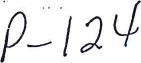 CIRCUIT JUDGE COKER DIVISION III:	$20,000.00CIRCUIT JUDGE SUTTERFIELD DIVISION IV:	$20,155.00TOTAL COURT AUTOMATION:	$ 95,205.00ASSESSOR'S AMENDMENT #79 FUND:	$45,200.00COUNTY CLERK'S COST FUND:	$37,500.00RECORDER'S COST FUND:	$396,038.72LIBRARY FUND:	$1,649,197.32CIRCUIT CLERK'S CHILD SUPPORT FUND:	$ 8,682.91COMMUNICATIONS FACILITY AND EQUIPMENT FUND: SHERIFF:	$ 65,650.00DETENTION CENTER:	$ 212,604.00TOTAL COMM. FACILITY & EQUIPMENT:	$ 278,254.00(0)	JAIL OPERATION AND MAINTENANCE FUND:	$208,478.66(P)	BOATING SAFETY (MARINE RESCUE) FUND:	$8,835.00(Q)	EMERGENCY NINE ONE ONE FUND: EMERGENCY NINE ONE ONE / OEM:	$ 221,070.48EMERGENCY NINE ONE ONE:	$ 1,974,697.19EMERGENCY NINE ONE ONE / NUCLEAR MONIES:	$ 60,000.00TOTAL EMERGENCY NINE ONE ONE:	$ 2,255,767.67(R)	EMERGENCY MEDICAL SERVICE FUND:	$3,593,982.56(S)	PUBLIC DEFENDER FUND:	$35,094.32(T)	ADULT DRUG COURT FUND:	$36,500.00(U)	CIRCUIT COURT JUVENILE DIVISION FUND:	$18,460.00(V)	CRIMINAL JUSTICE FUND: SHERIFF:	$21,950.00DETENTION CENTER:	$ 7,913.00TOTAL CRIMINAL JUSTICE:	$29,863.00(W)	CIRCUIT CLERK COMMISSIONER'S FEE FUND:	$4,000.00(X)	ASSESSOR'S LATE ASSESSMENT FEE FUND:	$2,160.00(Y)	DRUG CONTROL FUND-PROSECUTING ATTORNEY: $131,350.46(Z)	DISTRICT COURT COST FUND:	$27,022.56(AA) CIRCUIT CLERK PASSPORT FUND:	$5,000.00 
(BB) HAROLD & JACKIE NEAL ENDOWMENT GRANT FUND: $10,000.002022 BUDGET GRAND TOTAL:	$ 27,563,450.83SECTION 6. PERSONNEL. Attached hereto and incprporated within this .ordinance as Exhibit '13', consisting of 36 pages, are all funds and departments Personal Services Schedule of Salaries and Wages approved and incorporated in the above dollar amounts.SECTION 7. SEVERABILITY. If .any provision of this ordinance or the application thereof to any person or circumstance is held invalid, such invalidity shall not affect other provisions or applications of the ordinance which can be given effect without the invalid provisions or applications, and to this end, the provisions of this ordinance are declared to be severable.SECTION 8. This Ordinance shall be in force and shall take effect January 1, 2022 upon passage by the Quorum Court and approval by the County Judge.DATE:  /a - a -a 0_1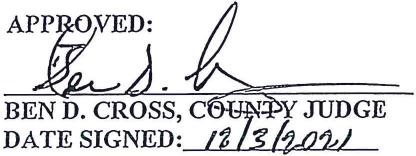 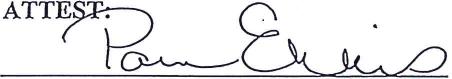 PAM ENNIS, COUNTY CLERKVOTES FORACA VOTES AGAINST:713—ABSTAIN- PRESENT: ABSENI".1 Paid for by the Pope County Clerk's OfficePage 5 of 42	P-1 0-5IMI NOV -9 AN 8: 30:!POPE COUNTYREVISED 90% ESTIMATED FUNDS AVAILABLE TO APPROPRIATE/ 100% FATAPP FOR GRANTS BUDGET YEAR 2022 November 9, 20211GRAND TOTAL	1	$47,140,654.111 11GRANT FUND-APPROPRIATED AT 100%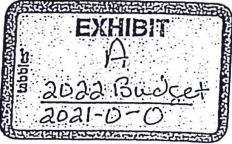 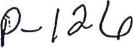 2022 BUDGETED PERSONAL SERVICES AND SCHEDULE OF SALARIES AND WAGES INDEX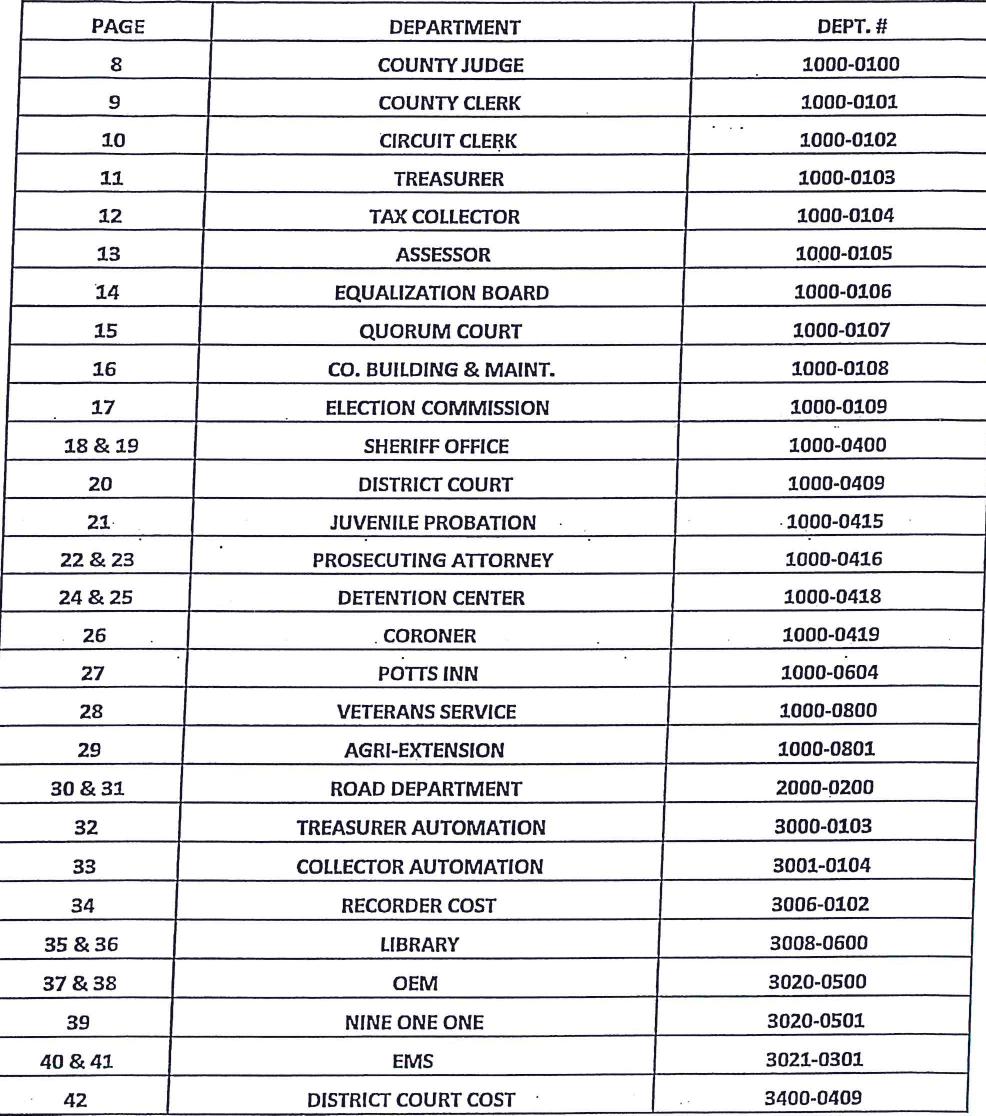 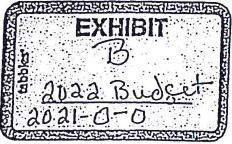 PERSONAL SERVICESSCHEDULE OF SALARIES AND WAGES1 Classification relates to the position and not to the individual and, thereof, individual names should not be utilized.2 Number relates to the numerical sequence assigned each position requested; and job title with multiple positions may be combined. For example, three employees with the same job title and salary compensation level would be entered as follows: Number-4 through 6; Classification-3 Deputies @ $24,000 per deputy; and Proposed Salary Next Year-$72;000. Additionally, the Current Annual Salary item would also have to reflect comparable dollar amounts.3 The official (where applicable) is to be shown as the first entry in the "Classification" section of the schedule.4 Gross salary is to be shown rather than net salary.5 The total should correspond with the appropriation amount requested, both for dollar amounts and type of employment-full-time, part-time, etc.81 Classification relates to the position and not to the individual and, thereof, individual names should not be utilized.2 Number relates to the numerical sequence assigned each position requested; and job title with multiple positions may be combined. For example, three employees with the same job title and salary compensation level would be entered as follows: Number-4 through 6; Classification-3 Deputies @ $24,000 per deputy; and PropOsed Salary Next Year-$72,000. Additionally, the Current Annual Salary item would also have to reflect comparable dollar amounts.3 The official (where applicable) is to be shown as the first entry in the "Classification" section of the schedule.4 Gross salary is to be shown rather than net salary.5 The total should correspond with the appropriation amount requested, both for dollar amounts and type of employment-full-time, part-time, etc.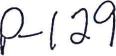 PERSONAL SERVICESSCHEDULE OF SALARIES AND WAGES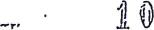 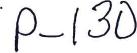 PERSONAL SERVICESSCHEDULE OF SALARIES AND WAGES1 Classification relates to the position and not to the individual and, thereof, individual names should not be utilized.2 Number relates to the numerical sequence assigned each position requested; and job title with multiple positions may be combined. For example, three employees with the same job title and salary compensation level would be entered as follows: Number-4 through 6; Classification-3 Deputies @ $24,000 per deputy; and Proposed Salary Next Year-$72,000. Additionally, the Current Annual Salary item would also have to reflect comparable dollar amounts.3 The official (where applicable) is to be shown as the first entry in the "Classification" section of the schedule.4 Gross salary is to be shown rather than net salary.5 The total should correspond with the appropriation amount requested, both for dollar amounts and type of employment-full-time, part-time, etc.PERSONAL SERVICESSCHEDULE OF SALARIES AND WAGES1 Classification relates to the position and not to the individual and, thereof, individual names should not be utilized.2 Number relates to the numerical sequence assigned each position requested; and job title with multiple positions may be combined. For example, three employees with the same job title and salary compensation level would be entered as follows: Number-4 through 6; Classification-3 Deputies @ $24,000 per deputy; and Proposed Salary Next Year-$72,000. Additionally, the Current Annual Salary item would also have to reflect comparable dollar amounts..3 The official (where applicable) is to be shown as the first entry in the "Classification" section of the schedule.4 Gross salary is to be shown rather than net salary.5 The total should correspond with the appropriation amount requested, both for dollar amounts and type of employment-full-time, parttim 2e, etc.1 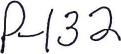 CALENDAR YEAR: 2022	PERSONAL SERVICES	DATE: 10-8-21FUND/DEPARTMENT NUMBER: 1000-0105 SCHEDULE OF SALARIES AND WAGES	OFFICE/DEPARTMENT: ASSESSORP-13- CALENDAR YEAR: 2022	PERSONAL SERVICES	DATE: 10-8-211000-0106-1001TOTAL:	11,500.00	11,500.00PERSONAL SERVICESSCHEDULE OF SALARIES AND WAGES1 Classification relates to the position and not to the individual and, thereof, individual names should not be utilized.2 Number relates to the numerical sequence assigned each position requested; and job title with multiple positions may be combined. For example, three employees with the same job title and salary compensation level would be entered as follows: Number-4 through 6; Classification-3 Deputies @ $24,000 per deputy; and Proposdd Salary Next Year-$72,000. Additionally, the Current Annual Salary item would also have to reflect comparable dollar amounts.3 The official (where applicable) is to be shown as the first entry in the "Classification" section of the schedule.4 Gross salary is to be shown rather than net salary.5 The total should correspond with the appropriation amount requested, both for dollar amounts and type of employment-full-time, part-time, etc.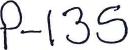 PERSONAL SERVICESSCHEDULE OF SALARIES AND WAGESCALENDAR OFFICE/DEPT. NAME: CO. BLDG. MAINTENANCEYEAR:	&2022	FUND/DEPT. NUMBER: 1000-0108	2021	2022CURRENT ANNUAL PROPOSED SALARYNUMBER	JCLASSIFICATION	(JOB TITLE)	SALARY	NEXT YEAR 1 JANITOR	23,566.40	23,566.402I MAINTENANCE	36,585.33	36,585.33TOTAL:	60,151.73	60,151.731 Classification relates to the position and not to the individual and, thereof, individual names should not be utilized.2 Number relates to the numerical sequence assigned each position requested; and jobtitle with multiple positions may be combined. For example, three employees with the same job title and salary compensation level would be entered as follows: Number-4 through 6; Classification-3 Deputies @ $24,000 per deputy; and Proposed Salary Next Year-$72,000. Additionally, the Current Annual Salary item would also have to reflect comparable dollar amounts.3 The official (where applicable) is to be shown as the first entry in the "Classification" section of the schedule.4 Gross salary is to be shown rather than net salary.5 The total should correspond with the appropriation amount requested, both for dollar amounts and type of employment-full-time, part-time, etc.6	1.43 tp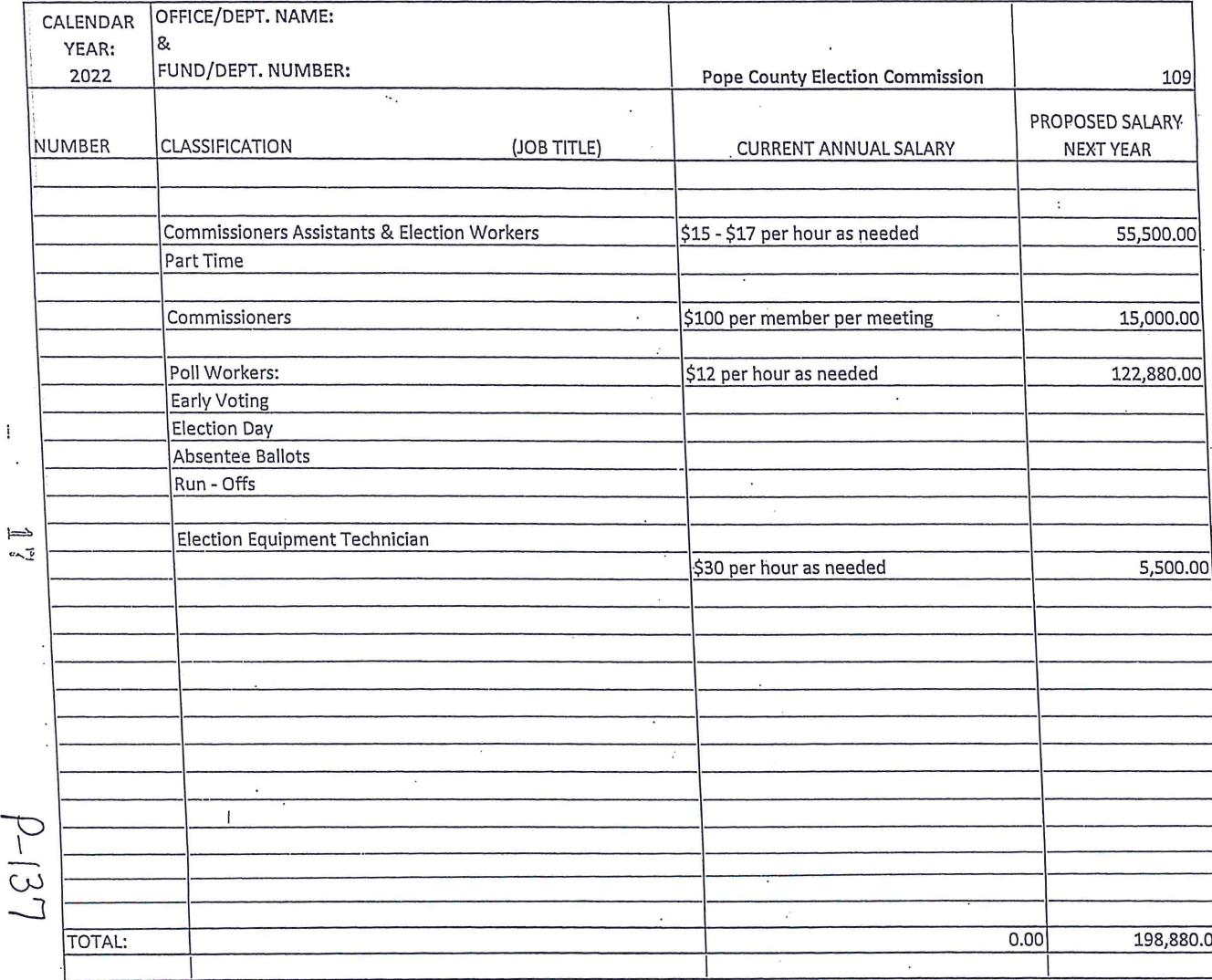 PERSONAL SERVICESSCHEDULE OF SALARIES AND WAGESOFFICE/DEPT. NAME:POPE COUNTY SHERIFF'S OFFICEFUND/DEPT. NUMBER: 1000-04001 Classification relates to the position and not to the individual and, thereof, individual names should not be utilized.Number relates to the numerical sequence assigned each position requested; and job title with multiple positions may be combined. For example, three employees with the same job title and salary compensation level would be entered as follows: Number-4 through 6; Classification-3 Deputies @ $24,000 per deputy; and Proposed Salary Next Year-$72,000. Additionally, the Current Annual Salary item would also have to reflect comparable dollar amounts.3 The official (where applicable) is to be shown as the first entry in the "Classification" section of the schedule.4 Gross salary is to be shown rather than net salary.	\fig5 TheIcital should correspond with the appropriation amount•requested; both for dollaramounts and type of employment-full-time, part-time, etc.	9-1 8PERSONAL SERVICESSCHEDULE OF SALARIES AND WAGESCALENDAR OFFICE/DEPT. NAME: POPE COUNTY SHERIFF'STOTAL:	0.00 $	1,780,420.81PERSONAL SERVICESSCHEDULE OF SALARIES AND WAGESTOTAL:	77,719.621	80,037.681 Classification relates to the position and not to the individual and, thereof, individual names should not be utilized.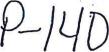 2 Number relates to the numerical sequence assigned each position requested; and job title with multiple positions may be combined. For example, three employees with the same job title and salary compensation level would be entered as follows: Number-4 through 6; Classification-3 Deputies @ $24,000 per deputy; and Proposed Salary Next Year-$72,000. Additionally, the Current Annual Salary item would also have to reflect comparable dollar amounts.3 The official (where applicable) is to be shown as the first entry in the "Classification" section of the schedule.4 Gross salary is to be shown rather than net salary.5 The total should correspond with the appropriation amount requested, both for dollar amounts and type of employment-full-time, part-time, etc.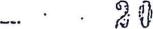 loo 0415jovein ae. Pro 41FT11/04/202101-1-1(..b/UtliAlt I WIEN I NA E:Juvenile Probati n Phone Number: 479-967-15 0TOTAL:	222,653.83	222,653.831 Classification relates to the position and not to the individual and, thereof, individual names should not be utilized.2 Number relates to the numerical sequence assigned each position requested; and job title with multiple positions may be combined. For example, three employees with the same job title and salary compensation level would be entered as follows: Number-4 through 6; Classification-3 Deputies @ $24,000 per deputy; and Proposed Salary Next Year-$72,000. Additionally, the Current Annual Salary item would also have to reflect comparable dollar amounts.3 The official (where applicable) is to be shown as the first entry in the "Classification" section of the schedule.4 Gross salary is to be shown rather than net salary.5 The total should correspond. with the appropriation amount requested, both for dollar amounts and type of employment-full-tim'e; part-time, etc.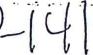 ?d oPERSONAL SERVICESSCHEDULE OF SALARIES AND WAGESTOTAL:	124,176.82	124,176.821 Classification relates to the position and not to the individual and, thereof, individual names should not be utilized.2 Number relates to the numerical sequence assigned each position requested; and jobtitle with multiple positions may be combined. For example, three employees with the same job title and salary compensation level would be entered as follows: Number-4 through 6; Classification-3 Deputies @ $24,000 per deputy; and Proposed Salary Next Year-$72,000. Additionally, the Current Annual Salary item would also have to reflect comparable dollar amounts.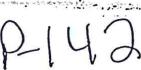 3 The official (where applicable) is to be shown as the first entry in the "Classification" section of the schedule.4 Gross salary is to be shown rather than net salary.5 The'total'ficiUld correspond with the appropriation amount requested, both for dollar amounts and type of employment-full-time, part-time, etc.22PERSONAL SERVICESSCHEDULE OF SALARIES AND WAGES1 Part Time Receptionist	137281	137281 Classification relates to the position and not to the individual and, thereof, individual names should not be utilized.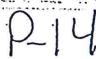 2 Number relates to the numerical sequence assigned each position requested; and job title with multiple positions may be combined. For example, three employees with the same job title and salary compensation level would be entered as follows: Number-4 through 6; Classification-3 Deputies @ $24,000 per deputy; and Proposed Salary Next Year-$72,0.00. Additionally, the Current Annual Salary item would also have to reflect comparable dollar amounts.3 The official (where applicable) is to be shown as the first entry in the "Classification" section of the schedule.4 Gross salary is to be shown rather than net salary.5-The total should.correspond with the appropriation amount requested,-both for dollar _amounts 'and type of employment-full-time, part-tirRe,joetc..aPERSONAL SERVICESSCHEDULE OF SALARIES AND WAGESPERSONAL SERVICESSCHEDULE OF SALARIES AND WAGES1 Classification relates to the position and not to the individual and, thereof, individual names should not be utilized.2 Number relates to the numerical sequence assigned each position requested; and job title with multiple positions may be combined. For example, three employees with the same job title and salary compensation level would be entered as follows: Number-4 through 6; Classification-3 Deputies @ $24,000 per deputy; and Proposed Salary Next Year-$72,000. Additionally, the Current Annual Salary item would also have to reflect comparable dollar amounts.3 The official (where applicable) is to be shown as the first entry in the "Classification" section of the schedule.4 Gross salary is to be shown rather than net salary.5 The-fOia shOiidcOrrespOndWitifthe appropriation amount requested,. both foramounts and type of employment-full-time, part-time, etc.	L.,. •	2 :1-3PERSONAL SERVICESSCHEDULE OF SALARIES AND WAGES1 Classification relates to the position and not to the individual and, thereof, individual names should not be utilized.2 Number relates to the numerical sequence assigned each position requested; and job title with multiple positions may be combined. For example, three employees with the same job title and salary compensation level would be entered as follows: Number-4 through 6; Classification-3 Deputies @ $24,000 per deputy; and Proposed Salary Next Year-$72,000. Additionally, the Current Annual Salary item would also have to reflect comparable dollar amounts.3 The official (where applicable) is to be shown as the first entry in the "Classification" section of the schedule.4 Gross salary is to be shown rather than net salary.5. The total should correspond with the appropriation amount requested, both for dollaramounts and type of employment-full-time, part-time, etc.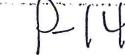 PERSONAL SERVICESSCHEDULE OF SALARIES AND WAGES1 Classification relates to the position and not to the individual and, thereof, individual names should not be utilized.2 Number relates to the numerical sequence assigned each position requested; and job title with multiple positions may be combined. For example, three employees with the same job title and salary compensation level would be entered as follows: Number-4 through 6; Classification-3 Deputies @ $24,000 per deputy; and Proposed Salary Next Year-$72,000. Additionally, the Current Annual Salary item would also have to reflect comparable dollar amounts.3 The official (where applicable) is to be shown as the first entry in the "Classification" section of the schedule.4 Gross salary is to be shown rather than net salary.5 The total should correspond with the appropriation amount requested, both for dollar amounts and type of employment-full-time, part-time, etc.PERSONAL SERVICESSCHEDULE OF SALARIES AND WAGESCALENDAR OFFICE/DEPT. NAME: VETERAN'S SERVICEYEAR:	&2022	FUND/DEPT. NUMBER: 1000-0800	2021	2022  CURRENT ANNUAL PROPOSED SALARYNUMBER	JCLASSIFICATION	(JOB TITLE)	SALARY	NEXT YEAR1 VETERAN'S SERVICE OFFICER	33,611.14 $	33,611.14TOTAL:	33,611.14	33,611.141 Classification relates to the position and not to the individual and, thereof, individual names should not be utilized.2 Number relates to the numerical sequence assigned each position requested; and job title with multiple positions may be combined. For example, three employees with the same job title and salary compensation level would be entered as follows: Number-4 through 6; Classification-3 Deputies @ $24,000 per deputy; and Proposed Salary Next Year-$72,000. Additionally, the Current Annual Salary item would also have to reflect comparable dollar amounts.3 The official (where applicable) is to be shown as the first entry in the "Classification" section of the schedule.4 Gross salary is to be shown rather than net salary.5 The total should correspond with the appropriation amount requested, both for dollar amounts and type of employment-full-time, part-time, etc.2oPERSONAL SERVICESSCHEDULE OF SALARIES AND WAGES1 Classification relates to the position and not to the individual and, thereof, individual names should not be utilized.2 Number relates to the numerical sequence assigned each position requested; and job title with multiple positions may be combined. For example, three employees with the same job title and salary compensation level would be entered as follows: Number-4 through 6; Classification-3 Deputies @ $24,000 per deputy; and Proposed Salary Next Year-$72,000. Additionally, the Current Annual Salary item would also have to reflect comparable dollar amounts.3 The official (where applicable) is to be shown as the first entry in the "Classification" section of the schedule.4 Gross salary is to be shown rather than net salary.-	5 The total should correspond with the appropriation amount requested, both for dollar amounts and type of employment-full-time, part-time, etc.P-- PERSONAL SERVICESSCHEDULE OF SALARIES AND WAGESTOTAL:	953,265.00	953,265.001 Classification relates to the position and not to the individual and, thereof, individual names should not be utilized.2 Number relates to the numerical sequence assigned each position requested; and job title with multiple positions may be combined. For example, three employees with the same job title and salary compensation level would be entered as follows: Number-4 through 6; Classification-3 Deputies @ $24,000 per deputy; and Proposed Salary Next Year-$72,000. Additionally, the Current Annual Salary item would also have to reflect comparable dollar amounts.3 The official (where applicable) is to be shown as the first entry in the "Classification" section of the schedule.4 Gross salary is to be shown rather than net salary.5 The total should correspond with the appropriation amount requested, both for dollar amounts and type of employment-full-time, part-time, etc.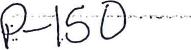 1 Classification relates to the position and not to the individual and, thereof, individual names should not be utilized.2 Number relates to the numerical sequence assigned each position requested; and job title with multiple positions may be combined. For example, three employees with the same job title and salary compensation level would be entered as follows: Number-4 through 6; Classification-3 Deputies @ $24,000 per deputy; and Proposed Salary Next Year-$72,000. Additionally, the Current Annual Salary item would also have to reflect comparable dollar amounts.3 The official (where applicable) is to be shown as the first entry in the "Classification" section of the schedule.4 Gross salary is to be shown rather than net salary.5 The total should correspond with the appropriation amount requested, both for dollar amounts and type of employment-full-time, part-time, etc.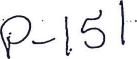 PERSONAL SERVICESSCHEDULE OF SALARIES AND WAGESCalendar Year 2022	OFFICE/DEPARTMENT NAME:FUND/DEPARTMENT NUMBER 3000-0103	TREASURER AUTOMATION1 Classification relates to the position and not to the individual and, thereof, individual names should not be utilized.2 Number relates to the numerical sequence assigned each position requested; and job title with multiple positions may be combined. For example, three employees with the same job title and salary compensation level would be entered as follows: Number-4 through 6; Classification-3 Deputies @ $24,000 per deputy; and Proposed Salary Next Year-$72,000. Additionally, the Current Annual Salary item would also have to reflect comparable dollar amounts.3 The official (where applicable) is to be shown as the first entry in the "Classification" section of the schedule.4 Gross salary is to be shown rather than net salary.5 The total should correspond with the appropriation amount requested, both for dollar amounts and type of employment-full-time, part-time, etc.3 2PERSONAL SERVICESSCHEDULE OF SALARIES AND WAGESOTAL:	37,261.79	37,023.28PERSONAL SERVICESSCHEDULE OF SALARIES AND WAGESPERSONAL SERVICESSCHEDULE OF SALARIES AND WAGESCALENDAR POPE COUNTY LIBRARY SYSTEM 
YEAR:2022	FUND/DEPT. NUMBER: 3008-0600NUMBER CLASSIFICATION	(JOB TITLE)	1	System Director	2	Assistant Director	3	Department Head - Cataloging / Tech Services	4	Director of Finance	5	Department Head - Inter Library Loan	6	Department Head - Arkansas / Genealogy	7	Department Head - Branch Manager- Russellville	8	Technical Support Specialist	9	Department Head - Branch Manager- Dover	10	Department Head - Children's	11	Department Head - Outreach Services	12	Department Head - Branch Manager - Atkins	13	Department Head - Teen and Adult	14	Asst Department Head - Arkansas / Genealogy	15	Asst Branch Manager- Dover	16	Asst Branch Manager-Atkins	17	Asst Branch Manager- Russellville18	Asst Branch Manager - Hector/System Support19	Bookmobile & Outreach. Services - Full-time Clerk.CURRENT ANNUALSALARY  $61,804.27 $47,541.82 $45,761.12 $43,260.00 $38,984.18 $38,639.74 $36,329.29 $37,017.50 $35,061.85 $34,720.35 $34,467.98 $32,893.17 $31,496.60 $30,503.89 $28,903.43 $28,903.43 $28,903.43 $28,903.43 $22,880.00PROPOSED SALARYNEXT YEAR $61,804.27 $47,541.87 $45,761.12 $43,260.00 $38,984.18 $38,639.74 $36,329.29 $37,017.50 $35,061.85 $34,720.35 $34,467.98 $32,893.17 $31,496.60 $30,503.89 $28,903.43 $28,903.43 $28,903.43 $28,903.43 $22,880.00TOTAL:	$686,975.48	$686,975.481 Classification relates to the position and not to the individual and, thereof, individual names should not be utilized.2 Number relates to the numerical sequence assigned each position requested; and job title with multiple positions may be combined. For example, three employees with the same job title and salary compensation level would be entered as follows: Number-4 through 6; Classification-3 Deputies @ $24,000 per deputy; and Proposed Salary Next Year-$72,000. Additionally, the Current Annual Salary item would also have to reflect comparable dollar amounts.3 The official (where applicable) is to be shown as the first entry in the "Classification" section of the schedule.4 Gross salary is to be shown rather than net salary.5. The total should correspond with the appropriation amount requested, both for dollaramounts and type of employment-full-time, part-time, etc.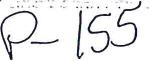 rPERSONAL SERVICESSCHEDULE OF SALARIES AND WAGESCALENDAR POPE COUNTY LIBRARY SYSTEM 
YEAR:2022	FUND/DEPT. NUMBER: 3008-0600TOTAL:	$259,553.06	$259,553.061 Classification relates to the position and not to the individual and, thereof, individual names should not be utilized.2 Number relates to the numerical sequence assigned each position requested; and job title with multiple positions may be combined. For example, three employees with the same job title and salary compensation level would be entered as follows: Number-4 through 6; Classification-3 Deputies @ $24,000 per deputy; and Proposed Salary Next Year-$72,000. Additionally, the Current Annual Salary item would also have to reflect comparable dollar amounts.3 The official (where applicable) is to be shown as the first entry in the "Classification" section of the schedule.4 Gross salary is to be shown rather than net salary.5 The total should correspond with the appropriation amount requested, both for dollar amounts and type of employment-full-time, part-time, etc.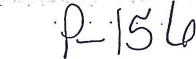 s9Vfn JogO 05nD2022 OEM PERSONAL SERVICES - Schedule of Salaries and Wages1OEM Director1	OEM Asst. DirectorTOTAL:45,246.8544,594.7389,841.5846,246.8544,594.7390,841.58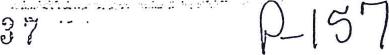 orm Joao-05n2022 OEM PERSONAL SERVICES - Schedule of Salaries and WagesPope County 9-1-1	3020-0501PERSONAL SERVICES - Schedule of Salaries and Wages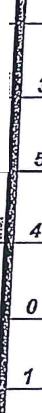 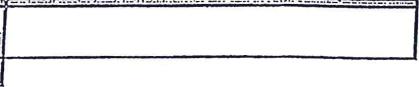 POPE COUNTY EMS 0301 
Fund 30211 Paramedic-Director	$	67,007.31 $	67,007.31 2	Ops Mgr/Para 5 Yr QA	$	59,925.07 $	59,925.073	Paramedic-5 Yr Tr	$	53,296.48 $	53,296.48 4	Paramedic-Supv 5 Yr 	$	51,560.34 $	51,560.345	Paramedic-Supv 5 Yr	$	51,560.34 $	51,560.34 6	Paramedic-Supv 5 Yr	$	51,560.34 $	51,560.34 7	Paramedic-5 Yr	$	48,264.26 $	48,264.26 	8	Paramedic-5 Yr	$	48,264.26 $	48,264.26 	9	Paramedic-5 Yr	$	48,264.26 $	48,264.26 10	Paramedic-5 Yr	$	48,264.26 $	48,264.26 	11	Paramedic-5 Yr	$	48,264.26 $	48,264.26 	12	Paramedic-5 Yr	$	48,264.26 $	48,264.26 	13	Paramedic-5 Yr	$	48,264.26 $	48,264.26 	14	Paramedic-5 Yr	$	48,264.26 $	48,264.26 	15	Paramedic-5 Yr	$	48,264.26 $	48,264.26 	16	Paramedic-5 Yr	$	48,264.26 $	48,264.26 	17	Paramedic-3 Yr	$	47,234.30 $	47,234.30 18	Paramedic-3 Yr	$	47,234.30 $	47,234.30 19	Paramedic-3 Yr	$	47,234.30 $	47,234.30 20	Paramedic-1 Yr	$	46,204.34 $	46,204.34 21	Paramedic-1 Yr	$	46,204.34 $	46,204.34 22	Paramedic-1 Yr	$	46,204.34 $	46,204.34 23	EMT-5 Yr	$ -	43,981.06 $	43,981.06 24	EMT-5 Yr	$	43,981.06 $	43,981.06 25	EMT-5 Yr	$	43,981.06 $	43,981.06 26	EMT-5 Yr	$	43,981.06 $	43,981.06 27	EMT-5 Yr	$	43,981.06 $	43,981.06 28	EMT-3 Yr	$	43,466.08 $	43,466.08 29	EMT-3 Yr	$	43,466.08 $	43,466.08 30	EMT-1 Yr	$	42,951.10 $	42,951.10 	31	EMT-1 Yr	$	42,951.10 $	42,951.10 32	EMT-1 Yr	$	42,951.10 $	42,951.10 	33	EMT-1 Yr	$	42,951.10 $	42,951.10 	34	EMT-1 Yr	$	42,951.10 $	42,951.10 	35	EMT-1 Yr	$	42,951.10 $	42,951.10 	36	EMT 5 Yr/Maint	$	43,981.06 $	43,981.06 	37	Office Manager	$	36,962.56 1$	36,962.56 38 Collections	$	31,327.78  $	31,327.78 39 Billing	$	31,327.78 $	31,327.78 40	Billing	$	31,327.78 I $	31,327.78 TOTAL	$	1,837,339.38 ( $	1,837,339.38Department 030'1	Pope County EMS	Fund 30212022 Schedule of Salaries17 Part-time employees: Salaries vary by job2021 apropriated amount for Part time (1002) - $45,000.00 
Rates vary by jobPERSONAL SERVICESSCHEDULE OF SALARIES AND WAGES •CALENDAR OFFICE/DEPT. NAME:	DISTRICT COURTYEAR:	&2022	FUND/DEPT. NUMBER: 3400-0409DIAL:	14,525.90	14,932.56COUNTY JUDGE1000-0100GENERALCALENDAR YEAR: 2022	APPLICATION FOR APPROPRIATION	DATE: 11/3/20FUND/DEPARTMENT NUMBER:	OFFICE/DEPARTMENT NAN1000-0100	COUNTY JU DCCALENDAR YEAR: 2022	APPLICATION FOR APPROPRIATION	DATE: 11/3/2021FUND/DEPARTMENT NUMBER:	OFFICE/DEPARTMENT NAME:1000-0100	COUNTY JUDGETOTAL ANTICIPATED REVENUEVARIANCE (TOTAL ANTICIPATED REVENUE LESS TOTAL AMOUNT REQUESTED NEXT YEAR)PERSONAL SERVICESSCHEDULE OF SALARIES AND WAGES1 Classification relates to the position and not to the individual and, thereof, individual names should not be utilized.2 Number relates to the numerical sequence assigned each position requested; and job title with multiple positions may be combined. For example, three employees with the same job title and salary compensation level would be entered as follows: Number-4 through 6; Classification-3 Deputies @ $24,000 per deputy; and Proposed Salary Next Year-$72,000. Additionally, the Current Annual Salary item would also have to reflect comparable dollar amounts.3 The official (where applicable) is to be shown as the first entry in the "Classification" section of the schedule.4 Gross salary is to be shown rather than net salary.5 The total should correspond with the appropriation amount requested, both for dollar amounts and type of employment-full-time, part-time, etc.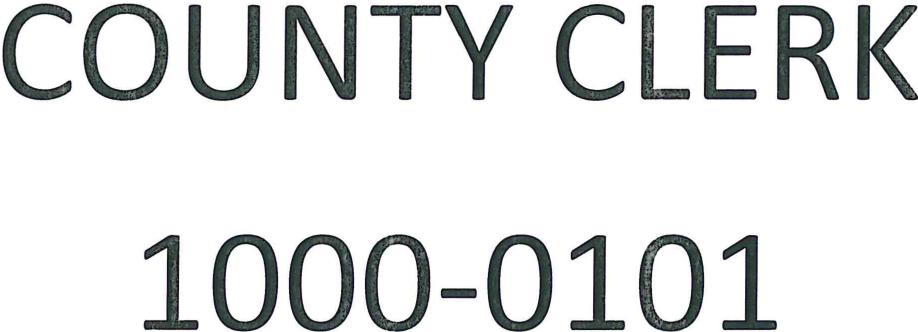 CALENDAR YEAR: 2022	APPLICATION FOR APPROPRIATION	DATE. 11-15-2021:FUND/DEPARTMENT NUMBER: 1000-0101	OFFICE/DEPARTMENT NAME:COUNTY CLERK GENERAL FUNDCALENDAR YEAR: 2022	APPLICATION FOR APPROPRIATION	DATE. 11-15-2021:FUND/DEPARTMENT NUMBER: 1000-0101	OFFICE/DEPARTMENT NAME:COUNTY CLERK GENERAL FUNDPERCENT OF REQUESTED OTHER SERVICES AND CHARGES OF TOTAL BUDGET IS :	17.47%*CAPITAL OUTLAY 
4001 LANDCALENDAR YEAR: 2022	APPLICATION FOR APPROPRIATION	DATE. 11-15-2021:FUND/DEPARTMENT NUMBER: 1000-0101	OFFICE/DEPARTMENT NAME:COUNTY CLERK GENERAL FUNDPERCENT OF REQUESTED CAPITAL OUTLAY OF TOTAL BUDGET IS :	0.00%***TOTAL	477,526.61	45,887.50	513,503.04	505,792.53TOTAL ANTICIPATED REVENUEVARIANCE (TOTAL ANTICIPATED REVENUE LESS TOTAL AMOUNT REQUESTED NEXT YEAR)DIFFERENCE FROM 2020 TO 2021 -($28,265.92)ASST. CHIEF DEP. & CHIEF DEP INCREASE	3,036.383% RAISE ORD 2021-0-009	9551.70PART-TIME 2021-0-034	6,748.00REDISTRICTING 3050 & 2001)	16,200.00LTD SLIGHT INCREASE	100.00SPECIAL LEGAL	1,000.00DID NOT BUDGET LINE 4004	-8500.00PERSONAL SERVICES	1000-0101SCHEDULE OF SALARIES AND WAGES	COUNTY CLERK GENERAL1 Classification relates to the position and not to the individual and, thereof, individual names should not be utilized.2 Number relates to the numerical sequence assigned each position requested; and job title with multiple positions may be combined. For example, three employees with the same job title and salary compensation level would be entered as follows: Number-4 through 6; Classification-3 Deputies @ $24,000 per deputy; and Proposed Salary Next Year-$72,000. Additionally, the Current Annual Salary item would also have to reflect comparable dollar amounts.3 The official (where applicable) is to be shown as the first entry in the "Classification" section of the schedule.4 Gross salary is to be shown rather than net salary.5 The total should correspond with the appropriation amount requested, both for dollar amounts and type of employment-full-time, part-time, etc.CIRCUIT CLERK1000-0102GENERALCALENDAR YEAR: 2022	APPLICATION FOR APPROPRIATION	DATE: 10-21-2021FUND/DEPARTMENT NUMBER:	OFFICE/DEPARTMENT NAME:1000-0102	CIRCUIT CLERK/GENERALCALENDAR YEAR: 2022	APPLICATION FOR APPROPRIATION	DATE: 10-21-2021FUND/DEPARTMENT NUMBER:	OFFICE/DEPARTMENT NAME:1000-0102	CIRCUIT CLERK/GENERALCALENDAR YEAR: 2022	APPLICATION FOR APPROPRIATION	DATE: 10-21-2021FUND/DEPARTMENT NUMBER:	OFFICE/DEPARTMENT NAME:1000-0102	CIRCUIT CLERK/GENERALVARIANCE (TOTAL ANTICIPATED REVENUE LESS TOTAL AMOUNT REQUESTED NEXT YEAR)PERSONAL SERVICESSCHEDULE OF SALARIES AND WAGESTREASURER1000-0103GENERALCALENDAR YEAR: 2022	APPLICATION FOR APPROPRIATION	DATE:10-31-2021FUND/DEPARTMENT NUMBER: 1000 - 0103	OFFICE/DEPARTMENT NAME:TREASURER*PERSONAL SERVICESCALENDAR YEAR: 2022	APPLICATION FOR APPROPRIATION	DATE:10-31-2021FUND/DEPARTMENT NUMBER: 1000 - 0103	OFFICE/DEPARTMENT NAME:TREASURERPERCENT OF REQUESTED CAPITAL OUTLAY OF TOTAL BUDGET IS :	0.00%CALENDAR YEAR: 2022	APPLICATION FOR APPROPRIATION	DATE:10-31-2021FUND/DEPARTMENT NUMBER: 1000 - 0103	OFFICE/DEPARTMENT NAME:TREASURERPERCENT OF REQUESTED DEBT SERVICE OF TOTAL BUDGET IS :	0.00%PERCENT OF REQUESTED TRANSFERS OF TOTAL BUDGET IS :	0.00%***TOTAL	295,874.30	29,508.26	322,468.68	312,324.71TOTAL ANTICIPATED REVENUE	312,324.71VARIANCE (TOTAL ANTICIPATED REVENUE LESS TOTAL AMOUNT REQUESTED NEXT YEAR)	0.00PERSONAL SERVICESSCHEDULE OF SALARIES AND WAGESCALENDAR YEAR 2022	OFFICE/DEPARTMENT NAME:FUND/DEPARTMENT NUMBER 1000-0103	TREASURER1 Classification relates to the position and not to the individual and, thereof, individual names should not be utilized.2 Number relates to the numerical sequence assigned each position requested; and job title with multiple positions may be combined. For example, three employees with the same job title and salary compensation level would be entered as follows: Number-4 through 6; Classification-3 Deputies @ $24,000 per deputy; and Proposed Salary Next Year-$72,000. Additionally, the Current Annual Salary item would also have to reflect comparable dollar amounts.3 The official (where applicable) is to be shown as the first entry in the "Classification" section of the schedule.4 Gross salary is to be shown rather than net salary.5 The total should correspond with the appropriation amount requested, both for dollar amounts and type of employment-full-time, part-time, etc.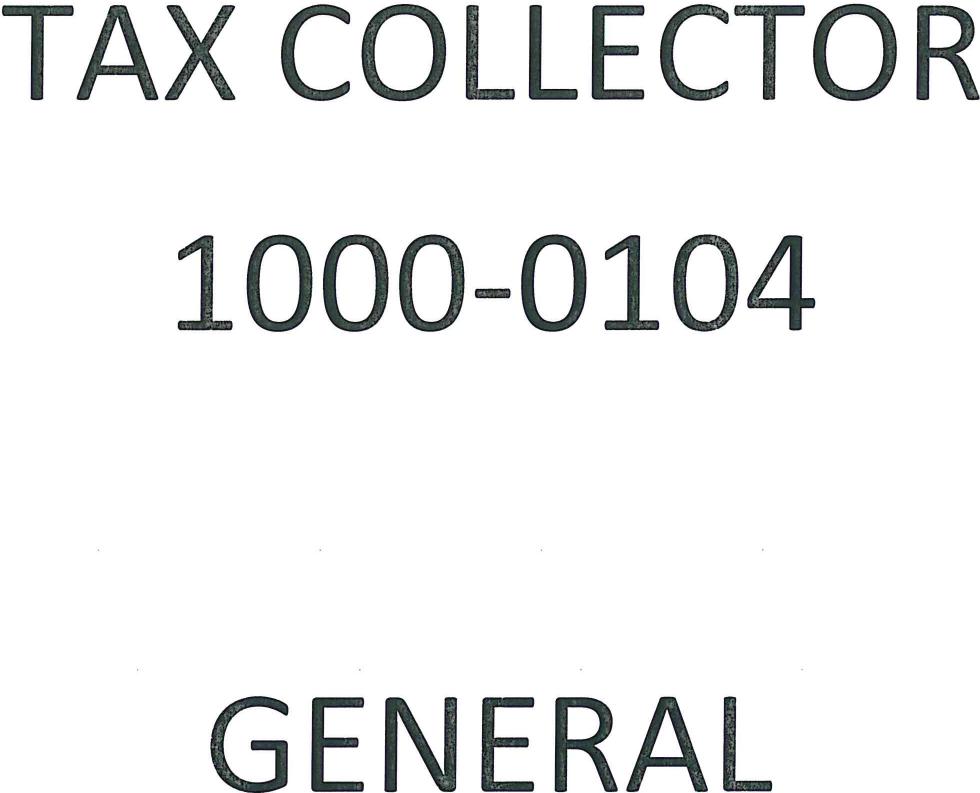 CALENDAR YEAR: 2022	APPLICATION FOR APPROPRIATION	DATE: November 4, 2021FUND: GENERAL	OFFICE/DEPARTMENT NAME: TAX COLLECTORDEPARTMENT NUMBER: #1000-0104CALENDAR YEAR: 2022	APPLICATION FOR APPROPRIATION	DATE: November 4, 2021FUND: GENERAL	OFFICE/DEPARTMENT NAME: TAX COLLECTORDEPARTMENT NUMBER: #1000-0104TOTAL ANTICIPATED REVENUEVARIANCE (TOTAL ANTICIPATED REVENUE LESS TOTAL AMOUNT REQUESTED NEXT YEAR)PERSONAL SERVICESSCHEDULE OF SALARIES AND WAGES1 Classification relates to the position and not to the individual and, thereof, individual names should not be utilized.2 Number relates to the numerical sequence assigned each position requested; and job title with multiple positions may be combined. For example, three employees with the same job title and salary compensation level would be entered as follows: Number-4 through 6; Classification-3 Deputies @ $24,000 per deputy; and Proposed Salary Next Year-$72,000. Additionally, the Current Annual Salary item would also have to reflect comparable dollar amounts.3 The official (where applicable) is to be shown as the first entry in the "Classification" section of the schedule.4 Gross salary is to be shown rather than net salary.5 The total should correspond with the appropriation amount requested, both for dollar amounts and type of employment-full-time, part-time, etc.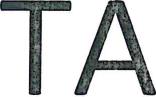 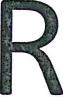 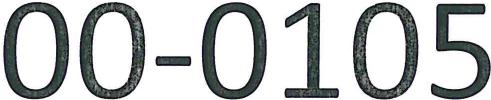 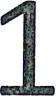 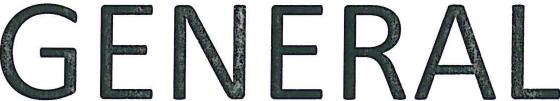 CALENDAR YEAR: 2022	APPLICATION FOR APPROPRIATION	DATE: 10-27-21FUND/DEPARTMENT NUMBER: 1000-0105	OFFICE/DEPARTMENT NAME: ASSESSOR*OTHER SERVICES AND CHARGES CONTINUED 
COMMUNICATIONSCALENDAR YEAR: 2022	APPLICATION FOR APPROPRIATION	DATE: 10-27-21FUND/DEPARTMENT NUMBER: 1000-0105	OFFICE/DEPARTMENT NAME: ASSESSORCALENDAR YEAR: 2022	APPLICATION FOR APPROPRIATION	DATE: 10-27-21FUND/DEPARTMENT NUMBER: 1000-0105	OFFICE/DEPARTMENT NAME: ASSESSORTOTAL ANTICIPATED REVENUEVARIANCE (TOTAL ANTICIPATED REVENUE LESS TOTAL AMOUNT REQUESTED NEXT YEAR)CALENDAR YEAR: 2022	PERSONAL SERVICES	DATE: 10-8-21FUND/DEPARTMENT NUMBER: 1000-0105 SCHEDULE OF SALARIES AND WAGES	OFFICE/DEPARTMENT: ASSESSORCLASSIFICATION	(JOB TITLE)CURRENT ANNUAL SALARYPER PAY PERIOD AMOUNT123,4,5,8,96 & 7AssessorChief Deputy5 Deputies ($29,023.28)2 Deputies Lead ($31,000.06)56,377.36 35,000.16 145,116.90 62,000.122,168.36 1,346.16 5,581.40 2,384.62$298,494.54/ 26 = $11,480.54 per pay periodAll 26 pay periods totaling $298,494.54 out of 1000-0105APPROPRIATED POSITION FOR 2022 WITH PERSON OCCUPYING THAT POSITION AND THE RATE OF PAY 1/1/22ASSESSOR'S OFFICE-GENERAL FUND 1000-0105ANNUAL RATE OF PAY	PER PAY PERIOD2022 APPROPRIATED POSITION	NAME	1/1/2022	AMOUNTTOTALS	$298,494.04	$11,480.54All 26 payperiods will come out of Assessor's General Fund 1000-0105.E UALIZATIONBOARD1000-0106GENERALCALENDAR YEAR: 2022	APPLICATION FOR APPROPRIATION	DATE:10-8-21FUND/DEPARTMENT NUMBER: 1000-0106	OFFICE/DEPARTMENT NAME: EQUALIZATION BOARD*PERSONAL SERVICESTOTAL ANTICIPATED REVENUEVARIANCE (TOTAL ANTICIPATED REVENUE LESS TOTAL AMOUNT REQUESTED NEXT YEAR)CALENDAR YEAR: 2022	PERSONAL SERVICES	DATE: 10-8-21FUND/DEPARTMENT NUMBER: 1000-0106	SCHEDULE OF SALARIES AND WAGES OFFICE/DEPARTMENT: EQUALIZATION BOARDAPPROPRIATED POSITION FOR 2022WITH PERSON OCCUPYING THAT POSITION AND THE RATE OF PAY 1/1/22EQUALIZATION BOARD FUND 1000-0106ANNUAL RATE OF PAY2020 APPROPRIATED POSITION	NAME	1/1/2022TOTALS	$11,500.00All 26 payperiods will come out of Equalization Board Fund 1000-0106.QUORUMCOURT1000-0107GENERALCALENDAR YEAR: 2022	APPLICATION FOR APPROPRIATION	DATE: 11/04/2021FUND/DEPARTMENT NUMBER:	OFFICE/DEPARTMENT NAME:1000-0107	QUORUM COURTTOTAL ANTICIPATED REVENUEVARIANCE (TOTAL ANTICIPATED REVENUE LESS TOTAL AMOUNT REQUESTED NEXT YEAR)PERSONAL SERVICESSCHEDULE OF SALARIES AND WAGES1 Classification relates to the position and not to the individual and, thereof, individual names should not be utilized.2 Number relates to the numerical sequence assigned each position requested; and job title with multiple positions may be combined. For example, three employees with the same job title and salary compensation level would be entered as follows: Number-4 through 6; Classification-3 Deputies @ $24,000 per deputy; and Proposed Salary Next Year-$72,000. Additionally, the Current Annual Salary item would also have to reflect comparable dollar amounts.3 The official (where applicable) is to be shown as the first entry in the "Classification" section of the schedule.4 Gross salary is to be shown rather than net salary.5 The total should correspond with the appropriation amount requested, both for dollar amounts and type of employment-full-time, part-time, etc.1VH NiDSOT0-000T13NIVNI1NI 1AIDNICI11119 '03CALENDAR YEAR: 2022	APPLICATION FOR APPROPRIATION	DATE: 11/01/2021FUND/DEPARTMENT NUMBER:	OFFICE/DEPARTMENT NAME:1000-0108	CO. BUILDING MAINTENANCECALENDAR YEAR: 2022	APPLICATION FOR APPROPRIATION	DATE: 11/01/2021FUND/DEPARTMENT NUMBER:	OFFICE/DEPARTMENT NAME:1000-0108	CO. BUILDING MAINTENANCETOTAL ANTICIPATED REVENUEVARIANCE (TOTAL ANTICIPATED REVENUE LESS TOTAL AMOUNT REQUESTED NEXT YEAR)PERSONAL SERVICESSCHEDULE OF SALARIES AND WAGES1 Classification relates to the position and not to the individual and, thereof, individual names should not be utilized.2 Number relates to the numerical sequence assigned each position requested; and job title with multiple positions may be combined. For example, three employees with the same job title and salary compensation level would be entered as follows: Number-4 through 6; Classification-3 Deputies @ $24,000 per deputy; and Proposed Salary Next Year-$72,000. Additionally, the Current Annual Salary item would also have to reflect comparable dollar amounts.3 The official (where applicable) is to be shown as the first entry in the "Classification" section of the schedule.4 Gross salary is to be shown rather than net salary.5 The total should correspond with the appropriation amount requested, both for dollar amounts and type of employment-full-time, part-time, etc.ELECTIO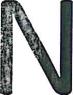 COMMISSION1000-0109GENERALCALENDAR YEAR: 2022	APPLICATION FOR APPROPRIATION	November 5, 2021FUND/DEPARTMENT NUMBER:	OFFICE/DEPARTMENT NAME:1000-0109	Pope County Election Commission*OTHER SERVICES AND CHARGES CONTINUEDCALENDAR YEAR: 2022	APPLICATION FOR APPROPRIATION	November 5, 2021FUND/DEPARTMENT NUMBER:	OFFICE/DEPARTMENT NAME:1000-0109	Pope County Election CommissionTOTAL ANTICIPATED REVENUEVARIANCE (TOTAL ANTICIPATED REVENUE LESS TOTAL AMOUNT REQUESTED NEXT YEAR)PERSONAL SERVICESSCHEDULE OF SALARIES AND WAGESTAX REFU D1000-0117GENERALCALENDAR YEAR: 2022	APPLICATION FOR APPROPRIATION	DATE: 10/22/2021FUND/DEPARTMENT NUMBER:	OFFICE/DEPARTMENT NAME:1000-0117	TAX REFUNDTOTAL ANTICIPATED REVENUEVARIANCE (TOTAL ANTICIPATED REVENUE LESS TOTAL AMOUNT REQUESTED NEXT YEAR)POPE COUNTYCONSERVATIONDISTRICT1000-0118GENERALCALENDAR YEAR: 2022	APPLICATION FOR APPROPRIATION	DATE:10/22/2021FUND/DEPARTMENT NUMBER:	OFFICE/DEPARTMENT NAME:1000-0118	CONSERVATION DISTRICTTOTAL ANTICIPATED REVENUEVARIANCE (TOTAL ANTICIPATED REVENUE LESS TOTAL AMOUNT REQUESTED NEXT YEAR)REAPPRAISALCOST FUND1000-0122GENERALCALENDAR YEAR: 2022	APPLICATION FOR APPROPRIATION	DATE: 10-8-21FUND/DEPARTMENT NUMBER: 1000-0122	OFFICE/DEPARTMENT NAME:REAPPRAISALTOTAL ANTICIPATED REVENUEVARIANCE (TOTAL ANTICIPATED REVENUE LESS TOTAL AMOUNT REQUESTED NEXT YEAR)HEALTHDEPARTMENT1000-0300GENERALCALENDAR YEAR: 2022	APPLICATION FOR APPROPRIATION	DATE:Monday, October 18, 2021FUND/DEPARTMENT NUMBER:1000.0300	OFFICE/DEPARTMENT NAME:Pope County Health DepartmentCALENDAR YEAR: 2022	APPLICATION FOR APPROPRIATION	DATE:Monday, October 18, 2021FUND/DEPARTMENT NUMBER:1000.0300	OFFICE/DEPARTMENT NAME:Pope County Health DepartmentTOTAL ANTICIPATED REVENUEVARIANCE (TOTAL ANTICIPATED REVENUE LESS TOTAL AMOUNT REQUESTED NEXT YEAR)SHERIFF1000-0400GENERALCALENDAR YEAR: 2022	APPLICATION FOR APPROPRIATION	DATE:11/1/2021FUND/DEPARTMENT NUMBER:	OFFICE/DEPARTMENT NAME:1000-0400	POPE COUNTY SHERIFF'S OFFICECALENDAR YEAR: 2022	APPLICATION FOR APPROPRIATION	DATE:11/1/2021FUND/DEPARTMENT NUMBER:	OFFICE/DEPARTMENT NAME:1000-0400	POPE COUNTY SHERIFF'S OFFICECALENDAR YEAR: 2022	APPLICATION FOR APPROPRIATION	DATE:11/1/2021FUND/DEPARTMENT NUMBER:	OFFICE/DEPARTMENT NAME:1000-0400	POPE COUNTY SHERIFF'S OFFICECALENDAR YEAR: 2022	APPLICATION FOR APPROPRIATION	DATE:11/1/2021FUND/DEPARTMENT NUMBER:	OFFICE/DEPARTMENT NAME:1000-0400	POPE COUNTY SHERIFF'S OFFICETOTAL ANTICIPATED REVENUEVARIANCE (TOTAL ANTICIPATED REVENUE LESS TOTAL AMOUNT REQUESTED NEXT YEAR)PERSONAL SERVICESSCHEDULE OF SALARIES AND WAGES1 Classification relates to the position and not to the individual and, thereof, individual names should not be utilized.Number relates to the numerical sequence assigned each position requested; and job title with multiple positions may be combined. For example, three employees with the same job title and salary compensation level would be entered as follows: Number-4 through 6; Classification-3 Deputies @ $24,000 per deputy; and Proposed Salary Next Year-$72,000. Additionally, the Current Annual Salary item would also have to reflect comparable dollar amounts.3 The official (where applicable) is to be shown as the first entry in the "Classification" section of the schedule.4 Gross salary is to be shown rather than net salary.5 The total should correspond with the appropriation amount requested, both for dollar amounts and type of employment-full-time, part-time, etc.PERSONAL SERVICESSCHEDULE OF SALARIES AND WAGES1	Classification relates to the position and not to the individual and, thereof, individual names should not be utilized.2	Number relates to the numerical sequence assigned each position requested; and job title with multiple positions may be combined. For example, three employees with the same job title and salary compensation level would be entered as follows: Number-4 through 6; Classification-3 Deputies @ $24,000 per deputy; and Proposed Salary Next Year-$72,000. Additionally, the Current Annual Salary item would also have to reflect comparable dollar amounts.3	The official (where applicable) is to be shown as the first entry in the "Classification" section of the schedule.4	Gross salary is to be shown rather than net salary.1VH11\119TOV0-000T(IAIVHWICI)I NOISIAICIiHnopCALENDAR YEAR: 2022	APPLICATION FOR APPROPRIATION	DATE:11-4-21FUND/DEPARTMENT NUMBER:	OFFICE/DEPARTMENT NAME:JUDGE : CIRCUIT JUDGE -DIV 1GENERAL 1000-0401CALENDAR YEAR: 2022	APPLICATION FOR APPROPRIATION	DATE:11-4-21FUND/DEPARTMENT NUMBER:	OFFICE/DEPARTMENT NAME:JUDGE : CIRCUIT JUDGE -DIV 1GENERAL 1000-0401*SUPPLIES CONTINUEDREPAIR AND MAINTENANCE SUPPLIES*OTHER SERVICES AND CHARGES 
PROFESSIONAL SERVICESCALENDAR YEAR: 2022	APPLICATION FOR APPROPRIATION	DATE:11-4-21FUND/DEPARTMENT NUMBER:	OFFICE/DEPARTMENT NAME:JUDGE : CIRCUIT JUDGE -DIV 1GENERAL 1000-0401*OTHER SERVICES AND CHARGES CONTINUED 
COMMUNICATIONSTRANSPORTATION3030 TRAVEL3031 COMMON CARRIER3032 TRANSPORTATION SERVICESADVERTISING AND PUBLICATIONS3040 ADVERTISING AND PUB.INSURANCE (OTHER THAN PERSONAL SERVICES)CALENDAR YEAR: 2022	APPLICATION FOR APPROPRIATION	DATE:11-4-21FUND/DEPARTMENT NUMBER:	OFFICE/DEPARTMENT NAME:JUDGE : CIRCUIT JUDGE -DIV 1GENERAL 1000-0401PUBLIC RECORDS3080 PUBLIC RECORDSMISCELLANEOUS3090 DUES AND MEMBERSHIPS3091 COURT APPOINTED ATTORNEYS3092 JURORS AND WITNESSES	46,800.00	46,800.00*OTHER SERVICES AND CHARGES CONTINUED3093 MISC. LAW ENFORCEMENT3094 MEALS AND LODGING3095 PAUPERS AND WELFAREMISCELLANEOUS CONTINUED*CAPITAL OUTLAYCALENDAR YEAR: 2022	APPLICATION FOR APPROPRIATION	DATE:11-4-21FUND/DEPARTMENT NUMBER:	OFFICE/DEPARTMENT NAME:JUDGE : CIRCUIT JUDGE -DIV 1GENERAL 1000-04012021	CURRENT YEAR/	ACTUAL/PROJECTED	AMOUNTAPPROPRIATED	VARIANCES	EXPENDITURES	REQUESTEDPERCENT OF REQUESTED CAPITAL OUTLAY OF TOTAL BUDGET IS :	6.74%*DEBT SERVICE5001 BOND PRINCIPAL 
5002 BOND INTEREST 
5003 NOTE PRINCIPAL 
5004 NOTE INTEREST 
5005 LEASE PURCHASE PRINCIPAL 
5006 LEASE PURCHASE INTERESTTOTAL ANTICIPATED REVENUEVARIANCE (TOTAL ANTICIPATED REVENUE LESS TOTAL AMOUNT REQUESTED NEXT YEAR)CIR. COURTDIVISION II(McCAIN)1000-0402GENERALCALENDAR YEAR: 2022	APPLICATION FOR APPROPRIATION	DATE:POPE COUNTYFUND/DEPARTMENT NUMBER:	OFFICE/DEPARTMENT NAME:GENERAL 1000-0402	CIRCUIT COURT, DIV IIJUDGE McCAINCIR. COURTDIVISION III(COKER)1000-0403GE ERALAPPLICATION FOR APPROPRIATIONCALENDAR YEAR: 2022	DATE: 12/10/21FUND: GENERAL (1000)	OFFICE/DEPARTMENT: JUVENILE COURT (0403)***TOTAL 	$22,026.00	0	$22,026.00	$22,226.00CIR. COURTDIVISION IV(SUTTERFIELD)1000-0404GENERALCALENDAR YEAR: 2022	APPLICATION FOR APPROPRIATION	DATE:FUND/DEPARTMENT NUMBER:	OFFICE/DEPARTMENT NAME:1000-0404	JUDGE SUTTERFIELDTOTAL ANTICIPATED REVENUEDISTRICT COURT1000-0409GENERALCALENDAR YEAR: 2022	APPLICATION FOR APPROPRIATIONFUND/DEPARTMENT NUMBER:	FINALDISTRICT COURT GENERAL1000-0409CALENDAR YEAR: 2022	APPLICATION FOR APPROPRIATIONFUND/DEPARTMENT NUMBER:	FINALDISTRICT COURT GENERAL1000-0409TOTAL ANTICIPATED REVENUEVARIANCE (TOTAL ANTICIPATED REVENUE LESS TOTAL AMOUNT REQUESTED NEXT YEAR)PERSONAL SERVICESSCHEDULE OF SALARIES AND WAGES1 Classification relates to the position and not to the individual and, thereof, individual names should not be utilized.2 Number relates to the numerical sequence assigned each position requested; and job title with multiple positions may be combined. For example, three employees with the same job title and salary compensation level would be entered as follows: Number-4 through 6; Classification-3 Deputies @ $24,000 per deputy; and Proposed Salary Next Year-$72,000. Additionally, the Current Annual Salary item would also have to reflect comparable dollar amounts.3 The official (where applicable) is to be shown as the first entry in the "Classification" section of the schedule.4 Gross salary is to be shown rather than net salary.5 The total should correspond with the appropriation amount requested, both for dollar amounts and type of employment-full-time, part-time, etc.JUVENILEPROBATION1000-0415GENERALCALENDAR YEAR: 2022	APPLICATION FOR APPROPRIATION	DATE:11/04/2021FUND/DEPARTMENT NUMBER:	OFFICE/DEPARTMENT NAME:1000-0415	Juvenile Probation*OTHER SERVICES AND CHARGES CONTINUED 
COMMUNICATIONSCALENDAR YEAR: 2022	APPLICATION FOR APPROPRIATION	DATE:11/04/2021FUND/DEPARTMENT NUMBER:	OFFICE/DEPARTMENT NAME:1000-0415	Juvenile ProbationTOTAL ANTICIPATED REVENUECALENDAR YEAR: 2022	APPLICATION FOR APPROPRIATION	DATE:11/04/2021FUND/DEPARTMENT NUMBER:	OFFICE/DEPARTMENT NAME:1000-0415	Juvenile ProbationVARIANCE (TOTAL ANTICIPATED REVENUE LESS TOTAL AMOUNT REQUESTED NEXT YEAR)1 Classification relates to the position and not to the individual and, thereof, individual names should not be utilized.2 Number relates to the numerical sequence assigned each position requested; and job title with multiple positions may be combined. For example, three employees with the same job title and salary compensation level would be entered as follows: Number-4 through 6; Classification-3 Deputies @ $24,000 per deputy; and Proposed Salary Next Year-$72,000. Additionally, the Current Annual Salary item would also have to reflect comparable dollar amounts.3 The official (where applicable) is to be shown as the first entry in the "Classification" section of the schedule.4 Gross salary is to be shown rather than net salary.5 The total should correspond with the appropriation amount requested, both for dollar amounts and type of employment-full-time, part-time, etc.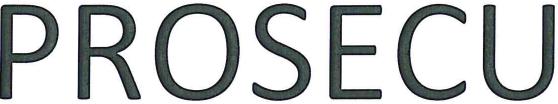 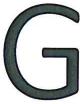 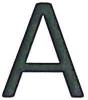 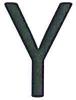 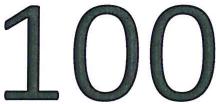 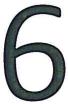 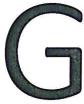 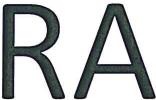 CALENDAR YEAR: 2022	APPLICATION FOR APPROPRIATION	DATE:November 3, 2021FUND/DEPARTMENT NUMBER:	OFFICE/DEPARTMENT NAME:1000-0416	Prosecuting AttorneyCALENDAR YEAR: 2022	APPLICATION FOR APPROPRIATION	DATE:November 3, 2021FUND/DEPARTMENT NUMBER:	OFFICE/DEPARTMENT NAME:1000-0416	Prosecuting AttorneyCALENDAR YEAR: 2022	APPLICATION FOR APPROPRIATION	DATE:November 3, 2021FUND/DEPARTMENT NUMBER:	OFFICE/DEPARTMENT NAME:1000-0416	Prosecuting AttorneyTRANSPORTATION3030 TRAVEL3031 COMMON CARRIER3032 TRANSPORTATION SERVICESADVERTISING AND PUBLICATIONS3040 ADVERTISING AND PUB.INSURANCE (OTHER THAN PERSONAL SERVICES)CALENDAR YEAR: 2022	APPLICATION FOR APPROPRIATION	DATE:November 3, 2021FUND/DEPARTMENT NUMBER:	OFFICE/DEPARTMENT NAME:1000-0416	Prosecuting Attorney2021	CURRENT YEAR/APPROPRIATED	VARIANCESBUDGET LINE ITEM	ORD. 2020-0-064	APPROPRIATION*OTHER SERVICES AND CHARGES CONTINUED3093 MISC. LAW ENFORCEMENT3094 MEALS AND LODGING3095 PAUPERS AND WELFAREMISCELLANEOUS CONTINUED3096 COUNTY MATCHING FUNDS	18,400.003097 TAX REFUNDS3098 JUDGMENTS AND DAMAGES3099 VEND. MACHINES-FOOD/DRINKS3100 OTHER MISCELLANEOUS3101 TRAINING AND EDUCATION3102 COMPUTER SOFTWARE, SUPPORT,AND MAINTENANCE AGREEMENT	400.003103 GRANTS-IN-AID3104 PROGRAM INCENTIVES**TOTAL OTHER SERVICES AND CHARGES	46,144.53	350.00PERCENT OF REQUESTED OTHER SERVICES AND CHARGES OF TOTAL BUDGET IS :*CAPITAL OUTLAY4001 LAND4002 BUILDINGS4003 IMP. OTHER THAN BUILDINGS 4004 MACHINERY AND EQUIPMENT(OTHER THAN VEHICLES)4005 VEHICLES4006 CONSTRUCTION IN PROGRESS 4007 CO. MATCHING ADVANCE-ROADCONSTRUCTION AND MAINT. 4008 ARK HIGHWAY DEPT AND OTHERCONSTRUCTION PROJECTSPERCENT OF REQUESTED CAPITAL OUTLAY OF TOTAL BUDGET IS :	0.00%CALENDAR YEAR: 2022	APPLICATION FOR APPROPRIATION	DATE:November 3, 2021FUND/DEPARTMENT NUMBER:	OFFICE/DEPARTMENT NAME:1000-0416	Prosecuting AttorneyTOTAL ANTICIPATED REVENUEVARIANCE (TOTAL ANTICIPATED REVENUE LESS TOTAL AMOUNT REQUESTED NEXT YEAR)PERSONAL SERVICESSCHEDULE OF SALARIES AND WAGES1 Classification relates to the position and not to the individual and, thereof, individual names should not be utilized.2 Number relates to the numerical sequence assigned each position requested; and job title with multiple positions may be combined. For example, three employees with the same job title and salary compensation level would be entered as follows: Number-4 through 6; Classification-3 Deputies @ $24,000 per deputy; and Proposed Salary Next Year-$72,000. Additionally, the Current Annual Salary item would also have to reflect comparable dollar amounts.3 The official (where applicable) is to be shown as the first entry in the "Classification" section of the schedule.4 Gross salary is to be shown rather than net salary.5 The total should correspond with the appropriation amount requested, both for dollar amounts and type of employment-full-time, part-time, etc.PERSONAL SERVICESSCHEDULE OF SALARIES AND WAGES1 Classification relates to the position and not to the individual and, thereof, individual names should not be utilized.2 Number relates to the numerical sequence assigned each position requested; and job title with multiple positions may be combined. For example, three employees with the same job title and salary compensation level would be entered as follows: Number-4 through 6; Classification-3 Deputies @ $24,000 per deputy; and Proposed Salary Next Year-$72,000. Additionally; the Current Annupl Salary item would also have to rPflert comparable dollar amounts.3 The official (where applicable) is to be shown as the first entry in the ''Classification" section of the schedule.4 Gross salary is to be shown rather than net salary.5 The total should correspond with the appropriation amount requested, both for dollar amounts and type of employment-full-time, part-time, etc.DETENTIONCENTER1000-0418GENERALCALENDAR YEAR: 2022	APPLICATION FOR APPROPRIATION	DATE:11-1-21FUND/DEPARTMENT NUMBER:	OFFICE/DEPARTMENT NAME:1000-0418(GENERAL)	POPE COUNTY DETENTION CENTERCALENDAR YEAR: 2022	APPLICATION FOR APPROPRIATION	DATE:11-1-21FUND/DEPARTMENT NUMBER:	OFFICE/DEPARTMENT NAME:1000-0418(GENERAL)	POPE COUNTY DETENTION CENTERTOTAL ANTICIPATED REVENUEVARIANCE (TOTAL ANTICIPATED REVENUE LESS TOTAL AMOUNT REQUESTED NEXT YEAR)PERSONAL SERVICESSCHEDULE OF SALARIES AND WAGES1 Classification relates to the position and not to the individual and, thereof, individual names should not be utilized.2 Number relates to the numerical sequence assigned each position requested; and job title with multiple positions may be combined. For example, three employees with the same job title and salary compensation level would be entered as follows: Number-4 through 6; Classification-3 Deputies @ $24,000 per deputy; and Proposed Salary Next Year-$72,000. Additionally, the Current Annual Salary item would also have to reflect comparable dollar amounts.3 The official (where applicable) is to be shown as the first entry in the "Classification" section of the schedule.4 Gross salary is to be shown rather than net salary.5 The total should correspond with the appropriation amount requested, both for dollar amounts and type of employment-full-time, part-time, etc.PERSONAL SERVICESSCHEDULE OF SALARIES AND WAGES1	Classification relates to the position and not to the individual and, thereof, individual names should not be utilized.2	Number relates to the numerical sequence assigned each position requested; and job title with multiple positions may be combined. For example, three employees with the same job title and sa►ary compensation level would be entered as follows: Number-4 through 6; Classification-3 Deputies @ $24,000 per deputy; and Proposed Salary Next Year-$72,000. Additionally, the Current Annual Salary item would also have to reflect comparable dollar amounts.3	The official (where applicable) is to be shown as the first entry in the "Classification" section of the schedule.4	Gross salary is to be shown rather than net salary.5	The total should correspond with the appropriation amount requested, both for dollar amounts and type of employment-full-time, part-time, etc.C R NER1000-0419GENERALCALENDAR YEAR: 2022	APPLICATION FOR APPROPRIATION	DATE:11/04/2021FUND/DEPARTMENT NUMBER:	OFFICE/DEPARTMENT NAME:0419	CORONER*OTHER SERVICES AND CHARGESCALENDAR YEAR: 2022	APPLICATION FOR APPROPRIATION	DATE:11/04/2021FUND/DEPARTMENT NUMBER:	OFFICE/DEPARTMENT NAME:CALENDAR YEAR: 2022	APPLICATION FOR APPROPRIATION	DATE:11/04/2021FUND/DEPARTMENT NUMBER:	OFFICE/DEPARTMENT NAME:0419	CORONERTOTAL ANTICIPATED REVENUEVARIANCE (TOTAL ANTICIPATED REVENUE LESS TOTAL AMOUNT REQUESTED NEXT YEAR)PERSONAL SERVICESSCHEDULE OF SALARIES AND WAGES1 Classification relates to the position and not to the individual and, thereof, individual names should not be utilized.2 Number relates to the numerical sequence assigned each position requested; and job title with multiple positions may be combined. For example, three employees with the same job title and salary compensation level would be entered as follows: Number-4 through 6; Classification-3 Deputies @ $24,000 per deputy; and Proposed Salary Next Year-$72,000. Additionally, the Current Annual Salary item would also have to reflect comparable dollar amounts.3 The official (where applicable) is to be shown as the first entry in the "Classification" section of the schedule.4 Gross salary is to be shown rather than net salary.5 The total should correspond with the appropriation amount requested, both for dollar amounts and type of employment-full-time, part-time, etc.CONSTABLE1000-0420GENERALCALENDAR YEAR: 2022	APPLICATION FOR APPROPRIATION	DATE: 10/22/2021FUND/DEPARTMENT NUMBER:	OFFICE/DEPARTMENT NAME:1000-0420	CONSTABLESTOTAL ANTICIPATED REVENUEVARIANCE (TOTAL ANTICIPATED REVENUE LESS TOTAL AMOUNT REQUESTED NEXT YEAR)JUVENILEHOUSING1000-0422GENERALCALENDAR YEAR: 2022	APPLICATION FOR APPROPRIATION	DATE:11/04/2022FUND/DEPARTMENT NUMBER:	OFFICE/DEPARTMENT NAME:1000-0422	Juvenile HousingPERCENT OF REQUESTED OTHER SERVICES AND CHARGES OF TOTAL BUDGET IS :	100.00%***TOTAL	90,000.00	0.00	40,000.00	90,000.00TOTAL ANTICIPATED REVENUEVARIANCE (TOTAL ANTICIPATED REVENUE LESS TOTAL AMOUNT REQUESTED NEXT YEAR)POPE CO.SENIOR CITIZENS1000-0603GENERALCALENDAR YEAR: 2022	APPLICATION FOR APPROPRIATION	DATE: 11/04/2021FUND/DEPARTMENT NUMBER:	OFFICE/DEPARTMENT NAME:1000-0603	POPE COUNTY SR CENTERTOTAL ANTICIPATED REVENUEVARIANCE (TOTAL ANTICIPATED REVENUE LESS TOTAL AMOUNT REQUESTED NEXT YEAR)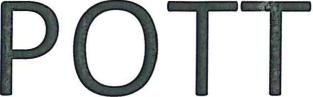 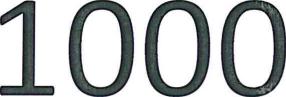 CALENDAR YEAR: 2022	APPLICATION FOR APPROPRIATION	DATE: 11/05/2021FUND/DEPARTMENT NUMBER:	OFFICE/DEPARTMENT NAME:1000-0604	POTTS INNTOTAL ANTICIPATED REVENUEVARIANCE (TOTAL ANTICIPATED REVENUE LESS TOTAL AMOUNT REQUESTED NEXT YEAR)PERSONAL SERVICESSCHEDULE OF SALARIES AND WAGESTOTAL: $	9,152.001 Classification relates to the position and not to the individual and, thereof, individual names should not be utilized.2 Number relates to the numerical sequence assigned each position requested; and job title with multiple positions may be combined. For example, three employees with the same job title and salary compensation level would be entered as follows: Number-4 through 6; Classification-3 Deputies @ $24,000 per deputy; and Proposed Salary Next Year-$72,000. Additionally, the Current Annual Salary item would also have to reflect comparable dollar amounts.3 The official (where applicable) is to be shown as the first entry in the "Classification" section of the schedule.4 Gross salary is to be shown rather than net salary.5 The total should correspond with the appropriation amount requested, both for dollar amounts and type of employment-full-time, part-time, etc.VETERAN'SSERVICE1000-0800GENERALCALENDAR YEAR: 2022	APPLICATION FOR APPROPRIATION	DATE: 11/4/2021FUND/DEPARTMENT NUMBER:	OFFICE/DEPARTMENT NAME:1000-0800	VETERAN'S SERVICECALENDAR YEAR: 2022	APPLICATION FOR APPROPRIATION	DATE: 11/4/2021FUND/DEPARTMENT NUMBER:	OFFICE/DEPARTMENT NAME:1000-0800	VETERAN'S SERVICETOTAL ANTICIPATED REVENUEVARIANCE (TOTAL ANTICIPATED REVENUE LESS TOTAL AMOUNT REQUESTED NEXT YEAR)PERSONAL SERVICESSCHEDULE OF SALARIES AND WAGES1 Classification relates to the position and not to the individual and, thereof, individual names should not be utilized.2 Number relates to the numerical sequence assigned each position requested; and job title with multiple positions may be combined. For example, three employees with the same job title and salary compensation level would be entered as follows: Number-4 through 6; Classification-3 Deputies @ $24,000 per deputy; and Proposed Salary Next Year-$72,000. Additionally, the Current Annual Salary item would also have to reflect comparable dollar amounts.3 The official (where applicable) is to be shown as the first entry in the "Classification" section of the schedule.4 Gross salary is to be shown rather than net salary.5 The total should correspond with the appropriation amount requested, both for dollar amounts and type of employment-full-time, part-time, etc.AGRI EXTENSION1000-0801GENERALCALENDAR YEAR: 2022	APPLICATION FOR APPROPRIATION	DATE:October 25, 2021FUND/DEPARTMENT NUMBER:	OFFICE/DEPARTMENT NAME:1000-0801	Pope County Agri-ExtensionPERSONAL SERVICESSCHEDULE OF SALARIES AND WAGES1 Classification relates to the position and not to the individual and, thereof, individual names should not be utilized.2 Number relates to the numerical sequence assigned each position requested; and job title with multiple positions may be combined. For example, three employees with the same job title and salary compensation level would be entered as follows: Number-4 through 6; Classification-3 Deputies @ $24,000 per deputy; and Proposed Salary Next Year-$72,000. Additionally, the Current Annual Salary item would also have to reflect comparable dollar amounts.3 The official (where applicable) is to be shown as the first entry in the "Classification" section of the schedule.4 Gross salary is to be shown rather than net salary.5 The total should correspond with the appropriation amount requested, both for dollar amounts and type of employment-full-time, part-time, etc.OEM TRANSFERS1000-8888GENERALEMERGENCYNINE ONE ONETRANSFERS1000-8888GENERALLUS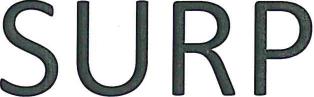 I VES MENTETENT1	CTR.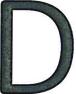 1003-0418GENERALCALENDAR YEAR: 2022	APPLICATION FOR APPROPRIATION	DATE:11-3-21FUND/DEPARTMENT NUMBER:	OFFICE/DEPARTMENT NAME:1003-0418	SURPLUS INVESTMENT DETENTION CENTERTOTAL ANTICIPATED REVENUEVARIANCE (TOTAL ANTICIPATED REVENUE LESS TOTAL AMOUNT REQUESTED NEXT YEAR)SURPLUSINVESTMENTCORONER1003-0419GENERALCALENDAR YEAR: 2022	APPLICATION FOR APPROPRIATION	DATE: 11/08/2021OFFICE/DEPARTMENT NAME:FUND/DEPARTMENT NUMBER:	SURPLUS INVEST. CORONER'S FACILITY1003-0419TOTAL ANTICIPATED REVENUEVARIANCE (TOTAL ANTICIPATED REVENUE LESS TOTAL AMOUNT REQUESTED NEXT YEAR)ROADDEPARTMENT2000-0200CALENDAR YEAR: 2022	APPLICATION FOR APPROPRIATION	DATE: 11/01/2021FUND/DEPARTMENT NUMBER:	OFFICE/DEPARTMENT NAME:2000-0200	ROAD FUNDCALENDAR YEAR: 2022	APPLICATION FOR APPROPRIATION	DATE: 11/01/2021FUND/DEPARTMENT NUMBER:	OFFICE/DEPARTMENT NAME:2000-0200	ROAD FUNDCALENDAR YEAR: 2022	APPLICATION FOR APPROPRIATION	DATE: 11/01/2021FUND/DEPARTMENT NUMBER:	OFFICE/DEPARTMENT NAME:2000-0200	ROAD FUNDTOTAL ANTICIPATED REVENUE	$ 5,909,209.08 VARIANCE (TOTAL ANTICIPATED REVENUE LESS TOTAL AMOUNT REQUESTED NEXT YEAR)	$ (5,075,598.30) $	833,610.78PERSONAL SERVICESSCHEDULE OF SALARIES AND WAGES1 Classification relates to the position and not to the individual and, thereof, individual names should not be utilized.2 Number relates to the numerical sequence assigned each position requested; and job title with multiple positions may be combined. For example, three employees with the same job title and salary compensation level would be entered as follows: Number-4 through 6; Classification-3 Deputies @ $24,000 per deputy; and Proposed Salary Next Year-$72,000. Additionally, the Current Annual Salary item would also have to reflect comparable dollar amounts.3 The official (where applicable) is to be shown as the first entry in the "Classification" section of the schedule.4 Gross salary is to be shown rather than net salary.5 The total should correspond with the appropriation amount requested, both for dollar amounts and type of employment-full-time, part-time, etc.1 Classification relates to the position and not to the individual and, thereof, individual names should not be utilized.2 Number relates to the numerical sequence assigned each position requested; and job title with multiple positions may be combined. For example, three employees with the same job title and salary compensation level would be entered as follows: Number-4 through 6; Classification-3 Deputies @ $24,000 per deputy; and Proposed Salary Next Year-$72,000. Additionally, the Current Annual Salary item would also have to reflect comparable dollar amounts.3 The official (where applicable) is to be shown as the first entry in the "Classification" section of the schedule.4 Gross salary is to be shown rather than net salary.5 The total should correspond with the appropriation amount requested, both for dollar amounts and type of employment-full-time, part-time, etc.ADDITIONALMOTOR FUELTAX FUND2003-0200CALENDAR YEAR: 2022	APPLICATION FOR APPROPRIATION	DATE:10/22/2021FUND/DEPARTMENT NUMBER:	OFFICE/DEPARTMENT NAME:2003-0200	ADDITIONAL MOTOR FUEL TAXTOTAL ANTICIPATED REVENUE	$	229,575.13 VARIANCE (TOTAL ANTICIPATED REVENUE LESS TOTAL AMOUNT REQUESTED NEXT YEAR)	$ (220,000.00) $	9,575.13COUNTY 4-LANEHIGHWAYCONSTRUCTION2800-0200CALENDAR YEAR: 2022FUND/DEPARTMENT NUMBER:2800-0200BUDGET LINE ITEM APPLICATION FOR APPROPRIATION DATE: 10/22/2021 OFFICE/DEPARTMENT NAME: CO. 4-LANE HIGHWAY CONSTRUCTION FUNDTOTAL ANTICIPATED REVENUE	$ 1,100,344.65 VARIANCE (TOTAL ANTICIPATED REVENUE LESS TOTAL AMOUNT REQUESTED NEXT YEAR)	$ (1,000,000.00) $	100,344.65RE 'S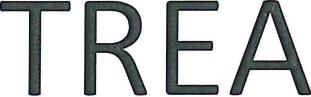 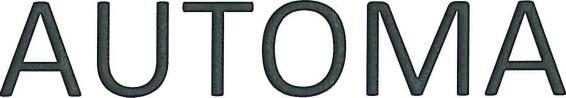 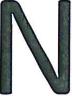 1-100103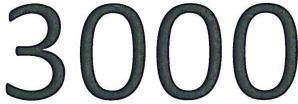 CALENDAR YEAR: 2022	APPLICATION FOR APPROPRIATION	DATE:11-1-2021FUND/DEPARTMENT NUMBER: 3000 - 0103	OFFICE/DEPARTMENT NAME:TREASURER AUTOMATIONCALENDAR YEAR: 2022	APPLICATION FOR APPROPRIATION	DATE:11-1-2021FUND/DEPARTMENT NUMBER: 3000 - 0103	OFFICE/DEPARTMENT NAME:TREASURER AUTOMATION*CAPITAL OUTLAYTOTAL ANTICIPATED REVENUE	63,000.00VARIANCE (TOTAL ANTICIPATED REVENUE LESS TOTAL AMOUNT REQUESTED NEXT YEAR)	930.00PERSONAL SERVICESSCHEDULE OF SALARIES AND WAGESCalendar Year 2022	OFFICE/DEPARTMENT NAME:FUND/DEPARTMENT NUMBER 3000-0103	TREASURER AUTOMATION1 Classification relates to the position and not to the individual and, thereof, individual names should not be utilized.2 Number relates to the numerical sequence assigned each position requested; and job title with multiple positions may be combined. For example, three employees with the same job title and salary compensation level would be entered as follows: Number-4 through 6; Classification-3 Deputies @ $24,000 per deputy; and Proposed Salary Next Year-$72,000. Additionally, the Current Annual Salary item would also have to reflect comparable dollar amounts.3 The official (where applicable) is to be shown as the first entry in the "Classification" section of the schedule.4 Gross salary is to be shown rather than net salary.5 The total should correspond with the appropriation amount requested, both for dollar amounts and type of employment-full-time, part-time, etc.L C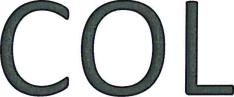 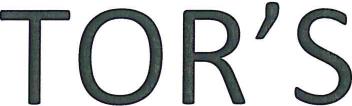 T 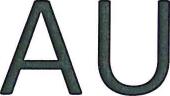 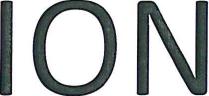 3 01-01 4CALENDAR YEAR: 2022	APPLICATION FOR APPROPRIATION	DATE: November 4, 2021FUND: AUTOMATION	OFFICE/DEPARTMENT NAME: TAX COLLECTORDEPARTMENT NUMBER: #3001-0104*OTHER SERVICES AND CHARGES CONTINUED 
COMMUNICATIONSCALENDAR YEAR: 2022	APPLICATION FOR APPROPRIATION	DATE: November 4, 2021FUND: AUTOMATION	OFFICE/DEPARTMENT NAME: TAX COLLECTORDEPARTMENT NUMBER: #3001-0104TOTAL ANTICIPATED REVENUEVARIANCE (TOTAL ANTICIPATED REVENUE LESS TOTAL AMOUNT REQUESTED NEXT YEAR)PERSONAL SERVICESSCHEDULE OF SALARIES AND WAGES1 Classification relates to the position and not to the individual and, thereof, individual names should not be utilized.2 Number relates to the numerical sequence assigned each position requested; and job title with multiple positions may be combined. For example, three employees with the same job title and salary compensation level would be entered as follows: Number-4 through 6; Classification-3 Deputies @ $24,000 per deputy; and Proposed Salary Next Year-$72,000. Additionally, the Current Annual Salary item would also have to reflect comparable dollar amounts.3 The official (where applicable) is to be shown as the first entry in the "Classification" section of the schedule.4 Gross salary is to be shown rather than net salary.5 The total should correspond with the appropriation amount requested, both for dollar amounts and type of employment-full-time, part-time, etc.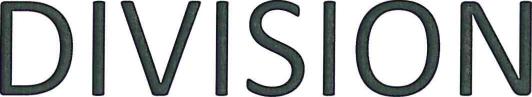 T	T 0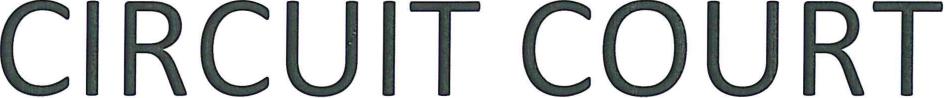 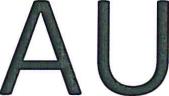 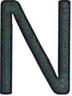 ( U A )3002- 401CALENDAR YEAR: 2022	APPLICATION FOR APPROPRIATION	DATE:11-4-21FUND/DEPARTMENT NUMBER: AUTOMATION 3002-0401	OFFICE/DEPARTMENT NAME:CIRCUIT JUDGE- DIV I*PERSONAL SERVICES.PERCENT OF. REQUESTED PERSONAL SERVICES OF TOTAL BUDGET IS :	0.00%w*SUPPLIESCALENDAR YEAR: 2022	APPLICATION FOR APPROPRIATION	DATE:11-4-21FUND/DEPARTMENT NUMBER: AUTOMATION 3002-0401	OFFICE/DEPARTMENT NAME:CIRCUITJUDGE- DIV I*OTHER SERVICES AND CHARGES 
PROFESSIONAL SERVICESCALENDAR YEAR: 2022	APPLICATION FOR APPROPRIATION	DATE:11-4-21FUND/DEPARTMENT NUMBER: AUTOMATION 3002-0401	OFFICE/DEPARTMENT NAME:CIRCUIT JUDGE- DIV I2021	CURRENT YEAR/	ACTUAL/PROJECTED	AMOUNTAPPROPRIATED	VARIANCES	EXPENDITURES	REQUESTEDORD. 2020-0-076	APPROPRIATION	CURRENT YEAR	NEXT YEAR 2022CALENDAR YEAR: 2022	APPLICATION FOR APPROPRIATION	DATE:11-4-21FUND/DEPARTMENT NUMBER: AUTOMATION 3002-0401	OFFICE/DEPARTMENT NAME:CIRCUITJUDGE- DIV I2021	CURRENT YEAR/	ACTUAL/PROJECTED	AMOUNT	APPROPRIATED	VARIANCES	EXPENDITURES	REQUESTEDBUDGET LINE ITEM	ORD. 2020-0-076	APPROPRIATION	CURRENT YEAR	NEXT YEAR 20223073 LEASE-MACHINERY AND EQUIP.PUBLIC RECORDS3080 PUBLIC RECORDSMISCELLANEOUS3090 DUES AND MEMBERSHIPS	3,000.003091 COURT APPOINTED ATTORNEYS3092 JURORS AND WITNESSES*OTHER SERVICES AND CHARGES CONTINUED3093 MISC. LAW ENFORCEMENT3094 MEALS AND LODGING3095 PAUPERS AND WELFAREMISCELLANEOUS CONTINUED3096 COUNTY MATCHING FUNDS3097 TAX REFUNDS3098 JUDGMENTS AND DAMAGES3099 VEND. MACHINES-FOOD/DRINKS3100 OTHER MISCELLANEOUS3101 TRAINING AND EDUCATION3102 COMPUTER SOFTWARE, SUPPORT,	1,000.00	1,000.00AND MAINTENANCE AGREEMENT3103 GRANTS-IN-AID3104 DRUG COURT INCENTIVES**TOTAL OTHER SERVICES AND CHARGES	11,000.00	0.00	0.00	8,000.00,PERCENT OF REQUESTED OTHER SERVICES AND CHARGES OF TOTAL BUDGET IS :	26.67%•*CAPITAL OUTLAY4001 LAND4002 BUILDINGS4003 IMP. OTHER THAN BUILDINGSCALENDAR YEAR: 2022	APPLICATION FOR APPROPRIATION	DATE:11-4-21FUND/DEPARTMENT NUMBER: AUTOMATION 3002-0401	OFFICE/DEPARTMENT NAME:CIRCUIT JUDGE- DIV I**TOTAL CAPITAL OUTLAY	0.00	0.00	0.00	0.00PERCENT OF REQUESTED CAPITAL OUTLAY OF TOTAL BUDGET IS,:	0.00%,*DEBT SERVICE5001 BOND PRINCIPAL 
5002 BOND INTEREST 
5003 NOTE PRINCIPAL 
5004 NOTE INTEREST 
5005 LEASE PURCHASE PRINCIPAL 
5006 LEASE PURCHASE INTERESTCALENDAR YEAR: 2022	APPLICATION FOR APPROPRIATION	DATE:11-4-21FUND/DEPARTMENT NUMBER: AUTOMATION 3002-0401	OFFICE/DEPARTMENT NAME:CIRCUIT JUDGE- DIV ITOTAL ANTICIPATED REVENUEVARIANCE (TOTAL ANTICIPATED REVENUE LESS TOTAL AMOUNT REQUESTED NEXT YEAR)CIRCUIT COURTDIVISION IIAUTOMATION(McCAIN)3002-0402CALENDAR YEAR: 2022	APPLICATION FOR APPROPRIATION	DATE:POPE COUNTYFUND/DEPARTMENT NUMBER:	OFFICE/DEPARTMENT NAME:COURT AUTOMATION	CIRCUIT COURT, DIV II3002-0402	JUDGE McCAINTOTAL ANTICIPATED REVENUEVARIANCE (TOTAL ANTICIPATED REVENUE LESS TOTAL AMOUNT REQUESTED NEXT YEAR)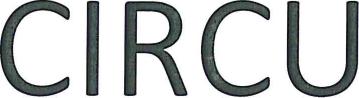 Di IS	N ill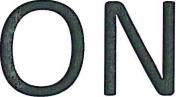 UT	TI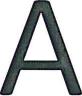 K 2 4 3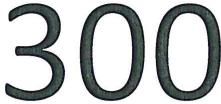 APPLICATION FOR APPROPRIATIONCALENDAR YEAR: 2022	DATE: 12/10/21FUND: COURT AUTOMATION (3002)	OFFICE/DEPARTMENT: JUVENILE COURT (0403)*SUPPLIES 
SUPPLIES2002 SMALL EQUIPMENT	$0	$0	$0**TOTAL SUPPLIES	$0	$0	$0PERCENT OF REQUESTED SUPPLIES OF TOTAL BUDGET IS.•	0% *OTHER SERVICES AND CHARGES 
PROFESSIONAL SERVICES3009 OTHER PROFESSIONAL SERV. 	$10,000.00	So	$10,000.00	$9,651.88COMMUNICATIONS3023 INTERNET CONNECTION	$8,106.83	$o	$7,758.71	$8,106.83**TOT. OTHER SERV. & CHARGES	$18,184.08	So	$18,184.08	$18,184.08PERCENT OF REQUESTED OTHER SERVICES OF TOTAL BUDGET IS.•*CAPITAL OUTLAY4004 MACHINERY & EQUIPMENT(OTHER THAN VEHICLES)	$1,815.92	So	$1,815.92	$1,815.92**TOTAL CAPITAL OUTLAY	$1,815.92	$0	$1,815.92	$1,815.92PERCENT OF REQUESTED OTHER SERVICES OF TOTAL BUDGET IS:	9.08%***TOTAL 	$20,000.00	$0	$20,000.00	$20,000.00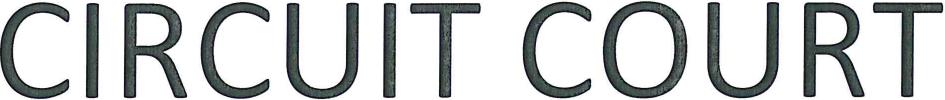 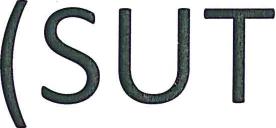 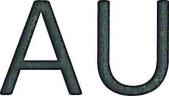 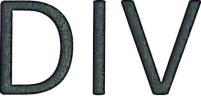 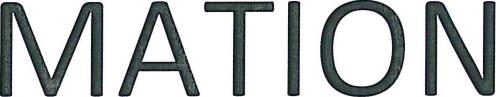 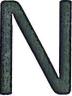 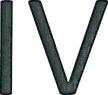 CALENDAR YEAR: 2022FUND/DEPARTMENT NUMBER: 3002-0404APPLICATION FOR APPROPRIATION	DATE:OFFICE/DEPARTMENT NAME:JUDGE SUTTERFIELD AUTOMATION*CAPITAL OUTLAYTOTAL ANTICIPATED REVENUEVARIANCE (TOTAL ANTICIPATED REVENUE LESS TOTAL AMOUNT REQUESTED NEXT YEAR)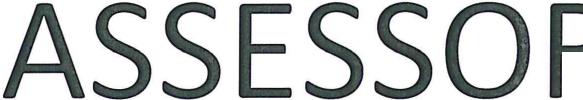 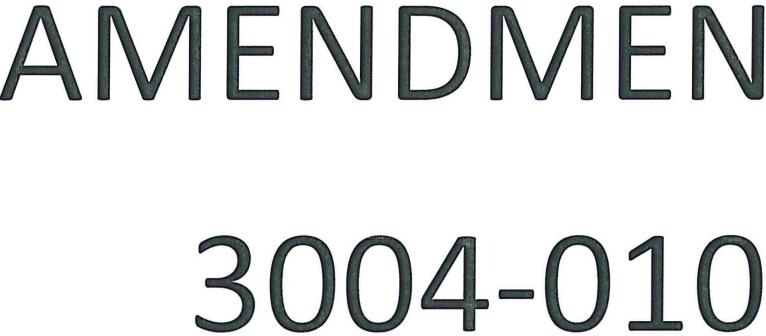 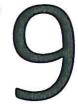 CALENDAR YEAR: 2022	APPLICATION FOR APPROPRIATION	DATE: 10-18-21FUND/DEPARTMENT NUMBER: 3004-0105	OFFICE/DEPARTMENT NAME: AMENDMENT 79TOTAL ANTICIPATED REVENUEVARIANCE (TOTAL ANTICIPATED REVENUE LESS TOTAL AMOUNT REQUESTED NEXT YEAR)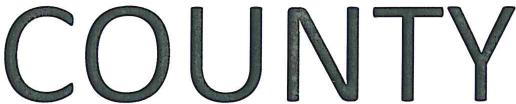 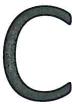 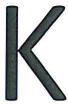 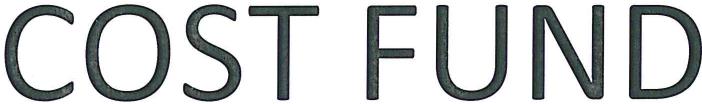 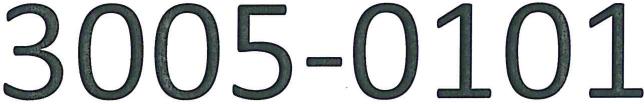 CALENDAR YEAR: 2022	APPLICATION FOR APPROPRIATION	DATE:FUND/DEPARTMENT NUMBER: 3005-0101	OFFICE/DEPARTMENT NAME:TOTAL ANTICIPATED REVENUEVARIANCE (TOTAL ANTICIPATED REVENUE LESS TOTAL AMOUNT REQUESTED NEXT YEAR)CIRCUIT CLERKRECORDER'SCOST3006-0102CALENDAR YEAR: 2022	APPLICATION FOR APPROPRIATION	DATE: 10-21-2021FUND/DEPARTMENT NUMBER:	OFFICE/DEPARTMENT NAME:3006-0102	RECORDERS COSTCALENDAR YEAR: 2022	APPLICATION FOR APPROPRIATION	DATE: 10-21-2021FUND/DEPARTMENT NUMBER:	OFFICE/DEPARTMENT NAME:3006-0102	RECORDERS COSTTOTAL ANTICIPATED REVENUEVARIANCE (TOTAL ANTICIPATED REVENUE LESS TOTAL AMOUNT REQUESTED NEXT YEAR)PERSONAL SERVICESSCHEDULE OF SALARIES AND WAGES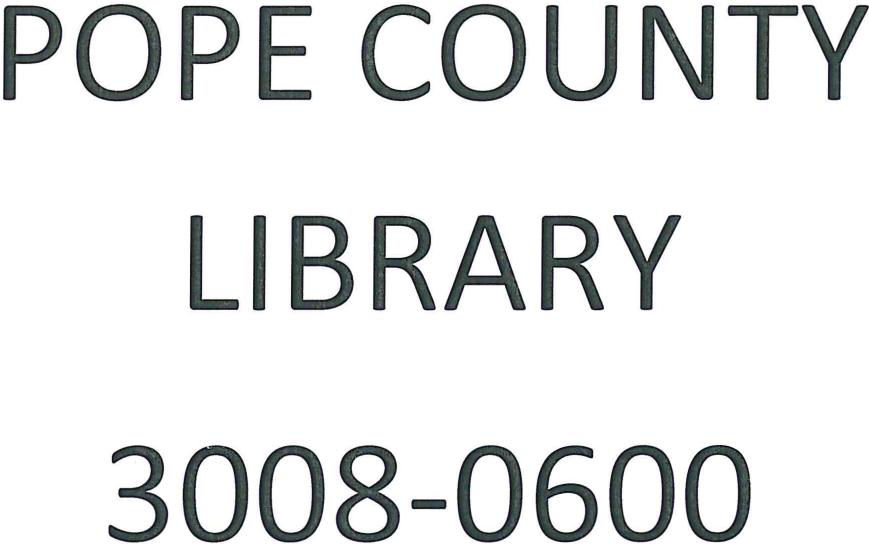 CALENDAR YEAR: 2022	DATE: 11/04/2021FUND/DEPARTMENT NUMBER: 3008-0600	POPE COUNTY LIBRARY SYSTEMPage 1CALENDAR YEAR: 2022	DATE: 11/04/2021FUND/DEPARTMENT NUMBER: 3008-0600	POPE COUNTY LIBRARY SYSTEMREPAIR AND MAINTENANCE SUPPLIES2020 BUILDING MATERIALS AND SUPP. 	1,000.00	-1,000.00	0.00	500.002021 PAINTS AND METALS	500.00	500.002022 PLUMBING AND ELECTRICAL	1,000.00	-1,000.00	0.00 	500.002023 PARTS AND REPAIRS	2,000.00	-200.00 	2,000.00	2,000.00 2024 MAINT. AND SERVICE CONTRACTS2025 ASPHALT2026 CULVERT AND PIPE2027 GRAVEL, DIRT AND SAND2028 LUMBER AND PILINGS2029 SMALL TOOLS	150.00 	200.00	350.00 	350.002030 CONCRETE2031 BRIDGES AND STEEL2032 NON CONTRACTED MAINT. & SERVICE 	11,500.00 	1,000.00 	15,000.00 	16,304.00 2033 OTHER MISCELLANEOUS SUPPLIES 	5,000.00	-1,000.00 	3,000.00 	5,000.00 **TOTAL SUPPLIES	168,475.00	-1,000.00	173,425.00	183,279.00PERCENT OF REQUESTED SUPPLIES OF TOTAL BUDGET IS :	11.11%*OTHER SERVICES AND CHARGESPage 2CALENDAR YEAR: 2022	DATE: 11/04/2021FUND/DEPARTMENT NUMBER: 3008-0600	POPE COUNTY LIBRARY SYSTEMPage 3CALENDAR YEAR: 2022	DATE: 11/04/2021FUND/DEPARTMENT NUMBER: 3008-0600	POPE COUNTY LIBRARY SYSTEMPERCENT OF REQUESTED CAPITAL OUTLAY OF TOTAL BUDGET IS :	1.09%Page 4CALENDAR YEAR: 2022	DATE: 11/04/2021FUND/DEPARTMENT NUMBER: 3008-0600	POPE COUNTY LIBRARY SYSTEMPage 5PERSONAL SERVICESSCHEDULE OF SALARIES AND WAGES1 Classification relates to the position and not to the individual and, thereof, individual names should not be utilized.2 Number relates to the numerical sequence assigned each position requested; and job title with multiple positions may be combined. For example, three employees with the same job title and salary compensation level would be entered as follows: Number-4 through 6; Classification-3 Deputies @ $24,000 per deputy; and Proposed Salary Next Year-$72,000. Additionally, the Current Annual Salary item would also have to reflect comparable dollar amounts.3 The official (where applicable) is to be shown as the first entry in the "Classification" section of the schedule.4 Gross salary is to be shown rather than net salary.5 The total should correspond with the appropriation amount requested, both for dollar amounts and type of employment-full-time, part-time, etc.PERSONAL SERVICESSCHEDULE OF SALARIES AND WAGES1 Classification relates to the position and not to the individual and, thereof, individual names should not be utilized.2 Number relates to the numerical sequence assigned each position requested; and job title with multiple positions may be combined. For example, three employees with the same job title and salary compensation level would be entered as follows: Number-4 through 6; Classification-3 Deputies @ $24,000 per deputy; and Proposed Salary Next Year-$72,000. Additionally, the Current Annual Salary item would also have to reflect comparable dollar amounts.3 The official (where applicable) is to be shown as the first entry in the "Classification" section of the schedule.4 Gross salary is to be shown rather than net salary.5 The total should correspond with the appropriation amount requested, both for dollar amounts and type of employment-full-time, part-time, etc.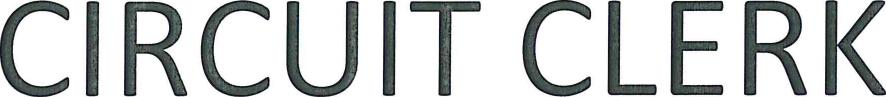 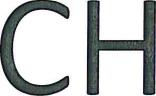 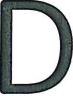 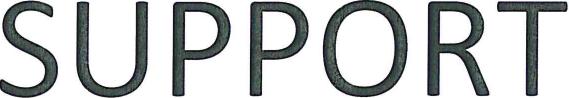 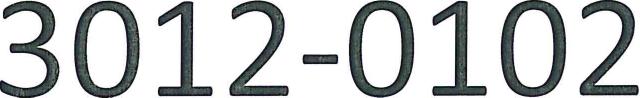 CALENDAR YEAR: 2022	APPLICATION FOR APPROPRIATION	DATE:10-10-2021FUND/DEPARTMENT NUMBER:	OFFICE/DEPARTMENT NAME:3012-0102	CIR CLERK/CHILD SUPPORTTOTAL ANTICIPATED REVENUEVARIANCE (TOTAL ANTICIPATED REVENUE LESS TOTAL AMOUNT REQUESTED NEXT YEAR)COMMUNICATIONSFACILITY &EQUIPMENTSHERIFF3014-0400CALENDAR YEAR: 2022FUND/DEPARTMENT NUMBER: 
3014-0400BUDGET LINE ITEMAPPLICATION FOR APPROPRIATION2021	CURRENT YEAR/APPROPRIATED	VARIANCESORD. 2020-0-064	APPROPRIATION DATE: 11/1/2021 OFFICE/DEPARTMENT NAME: POPE COUNTY SHERIFF'S OFFICECADr ITN tkAt cail br,s	.c4 1 tScbit_pAroACT U AL/PROJECTED	AMOUNTEXPENDITURES	REQUESTEDCURRENT YEAR	NEXT YEAR 2022*PERSONAL SERVICESPERCENT OF REQUESTED CAPITAL OUTLAY OF TOTAL BUDGET IS :	0.00%2021APPROPRIATED 
ORD. 2020-0-064CURRENT YEAR/ 
VARIANCES 
APPROPRIATIONACTUAL/PROJECTED 
EXPENDITURES 
CURRENT YEARAMOUNT 
REQUESTED 
NEXT YEAR 2022TOTAL ANTICIPATED REVENUEVARIANCE (TOTAL ANTICIPATED REVENUE LESS TOTAL AMOUNT REQUESTED NEXT YEAR)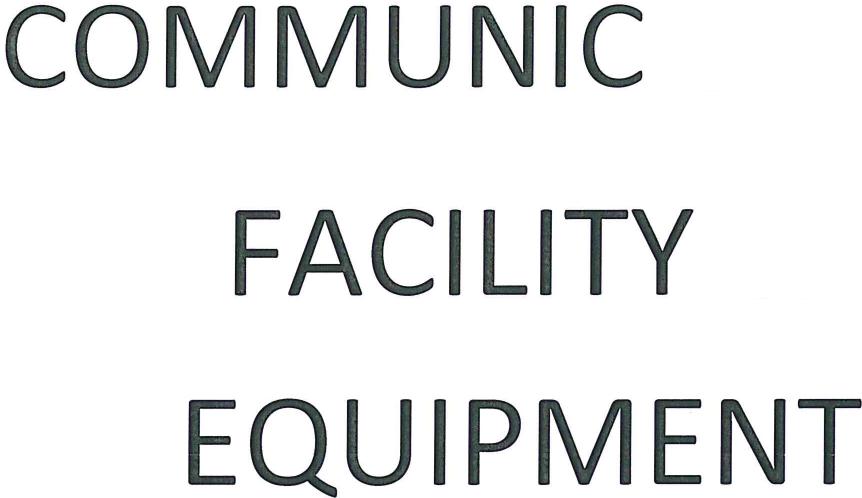 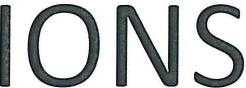 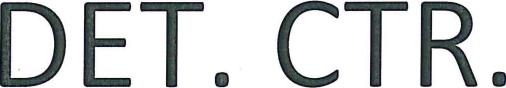 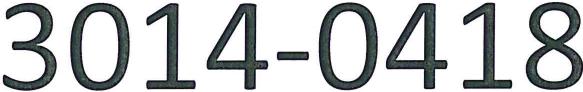 CALENDAR YEAR: 2022	APPLICATION FOR APPROPRIATION	DATE:10-28-21FUND/DEPARTMENT NUMBER:	OFFICE/DEPARTMENT NAME:3014-0418(COMM. FACILITY EQUIP.)	POPE COUNTY DETENTION CENTERTOTAL ANTICIPATED REVENUEVARIANCE (TOTAL ANTICIPATED REVENUE LESS TOTAL AMOUNT REQUESTED NEXT YEAR)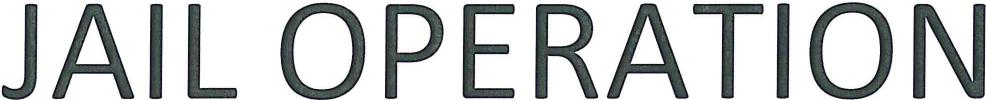 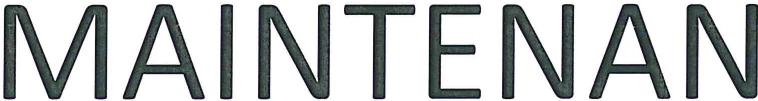 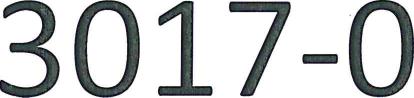 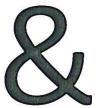 CALENDAR YEAR: 2022	APPLICATION FOR APPROPRIATION	DATE:11-1-21FUND/DEPARTMENT NUMBER:	OFFICE/DEPARTMENT NAME:3017-0418(MAINTENANCE OPERATIONS)	POPE COUNTY DETENTION CENTERCALENDAR YEAR: 2022	APPLICATION FOR APPROPRIATION	DATE:11-1-21FUND/DEPARTMENT NUMBER:	OFFICE/DEPARTMENT NAME:3017-0418(MAINTENANCE OPERATIONS)	POPE COUNTY DETENTION CENTERTOTAL ANTICIPATED REVENUEVARIANCE (TOTAL ANTICIPATED REVENUE LESS TOTAL AMOUNT REQUESTED NEXT YEAR)IN AFET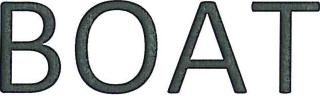 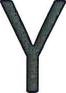 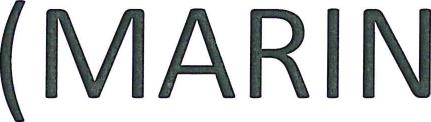 E ESCU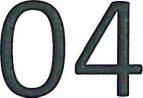 5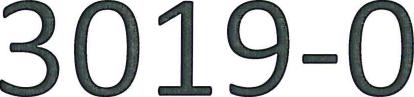 TOTAL:	8,820.00	0.00	6,085.36	8,835.00OEM3020-0500TOTAL CAPITAL OUTLAYS: $Percentage of Total Budget	0.00%	0.00%	0.00%	0.00%TRANSFERS OUT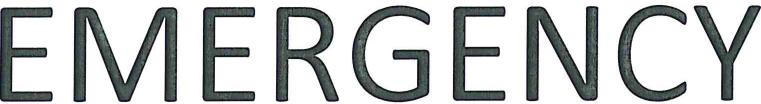 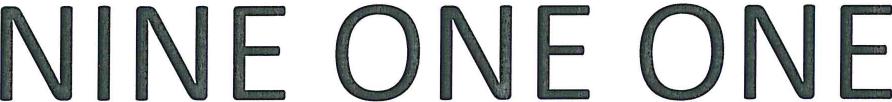 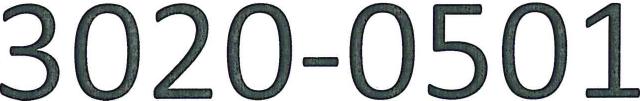 TOTAL:	1,757,825.92 148,638.79 1,668,631.08 1,974,697.19DEPARTMENT: 3020-0501	FUND: Emergency Nine One One Communications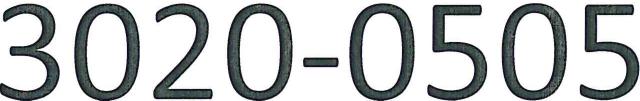 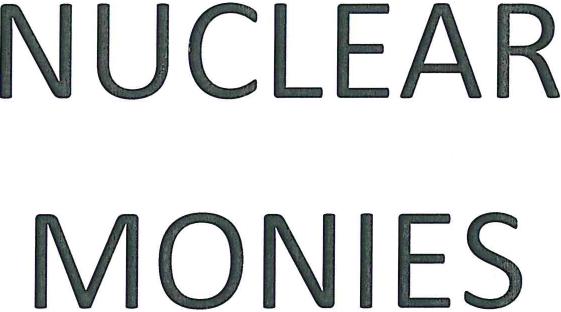 TOTAL:	$ 60,000.00	$ 55,049.82 $ 60,000.00EMS3021-0301POPE COUNTY EMS 0301	Application for Appropriation	Fiscal Year 2022FUND 3021Page 1 of 2POPE COUNTY ERRS 0301	Application for Apprc..-priation	Fiscal Year 2022FUND 3021Page 2 of 2POPE COUNTY EMS 0301 
Fund 3021Printed 11/4/2021 2:12 PM	2022 Budget Slot Full Detail RenumberedDepartment 0301	Pope County EMS	Fund 30212022 Schedule of Salaries17 Part-time employees: Salaries vary by job2021 apropriated amount for Part time (1002) - $45,000.00 
Rates vary by jobPUBi.f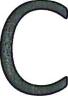 DEFENDS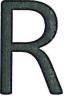 3024-0417CALENDAR YEAR: 2022	APPLICATION FOR APPROPRIATION	DATE:FUND/DEPARTMENT NUMBER:	OFFICE/DEPARTMENT NAME:PUBLIC DEFENDER3024-0417TOTAL ANTICIPATED REVENUEVARIANCE (TOTAL ANTICIPATED REVENUE LESS TOTAL AMOUNT REQUESTED NEXT YEAR)ADULT DRUGCOURT3028-0416CURRENT YEAR/	ACTUAL/PROJECTED	AMOUNTVARIANCES	EXPENDITURES	REQUESTEDAPPROPRIATION	CURRENT YEAR	NEXT YEAR 2022CALENDAR YEAR: 2022	APPLICATION FOR APPROPRIATION	DATE:12/08/2021FUND/DEPARTMENT NUMBER: 3028 0416OFFICE/DEPARTMENT NAME:Adult Drug CourtTOTAL ANTICIPATED REVENUEVARIANCE (TOTAL ANTICIPATED REVENUE LESS TOTAL AMOUNT REQUESTED NEXT YEAR)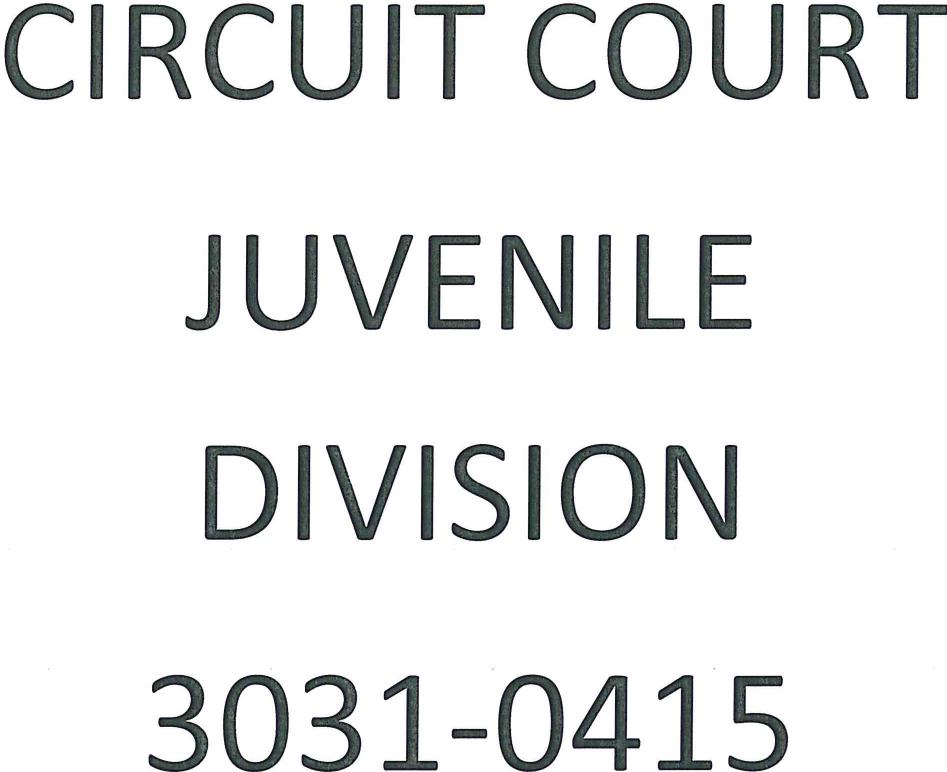 CALENDAR YEAR: 2022	APPLICATION FOR APPROPRIATION	DATE:11/4/2021FUND/DEPARTMENT NUMBER:	OFFICE/DEPARTMENT NAME:3031-0415	Circut CT Juvenile Division*SUPPLIES 
SUPPLIESCALENDAR YEAR: 2022	APPLICATION FOR APPROPRIATION	DATE:11/4/2021FUND/DEPARTMENT NUMBER:	OFFICE/DEPARTMENT NAME:3031-0415	Circut CT Juvenile DivisionPERCENT OF REQUESTED OTHER SERVICES AND CHARGES OF TOTAL BUDGET IS :	73.46%TOTAL ANTICIPATED REVENUEVARIANCE (TOTAL ANTICIPATED REVENUE LESS TOTAL AMOUNT REQUESTED NEXT YEAR)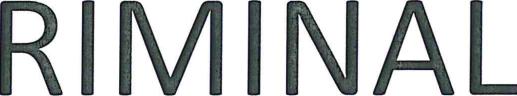 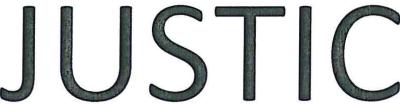 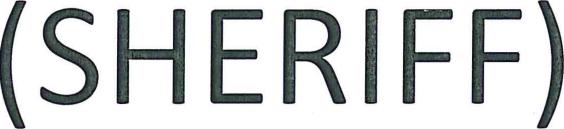 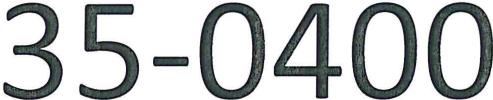 CALENDAR YEAR: 2022	APPLICATION FOR APPROPRIATION	DATE:11/1/2021FUND/DEPARTMENT NUMBER: 3035-0400BUDGET LINE ITEM*PERSONAL SERVICES OFFICE/DEPARTMENT NAME: POPE COUNTY SHERIFF'S OFFICEt A 4,1 Jkslic& Fd2021	CURRENT YEAR/	ACTUAL/PROJECTED	AMOUNTAPPROPRIATED	VARIANCES	EXPENDITURES	REQUESTEDORD. 2020-0-064	APPROPRIATION	CURRENT YEAR	NEXT YEAR 2022PERCENT OF REQUESTED CAPITAL OUTLAY OF TOTAL BUDGET IS :	0.00%CALENDAR YEAR: 2022	APPLICATION FOR APPROPRIATION	DATE:11/1/2021FUND/DEPARTMENT NUMBER: 3035-0400	OFFICE/DEPARTMENT NAME:POPE COUNTY SHERIFF'S OFFICE*DEBT SERVICETOTAL ANTICIPATED REVENUEVARIANCE (TOTAL ANTICIPATED REVENUE LESS TOTAL AMOUNT REQUESTED NEXT YEAR)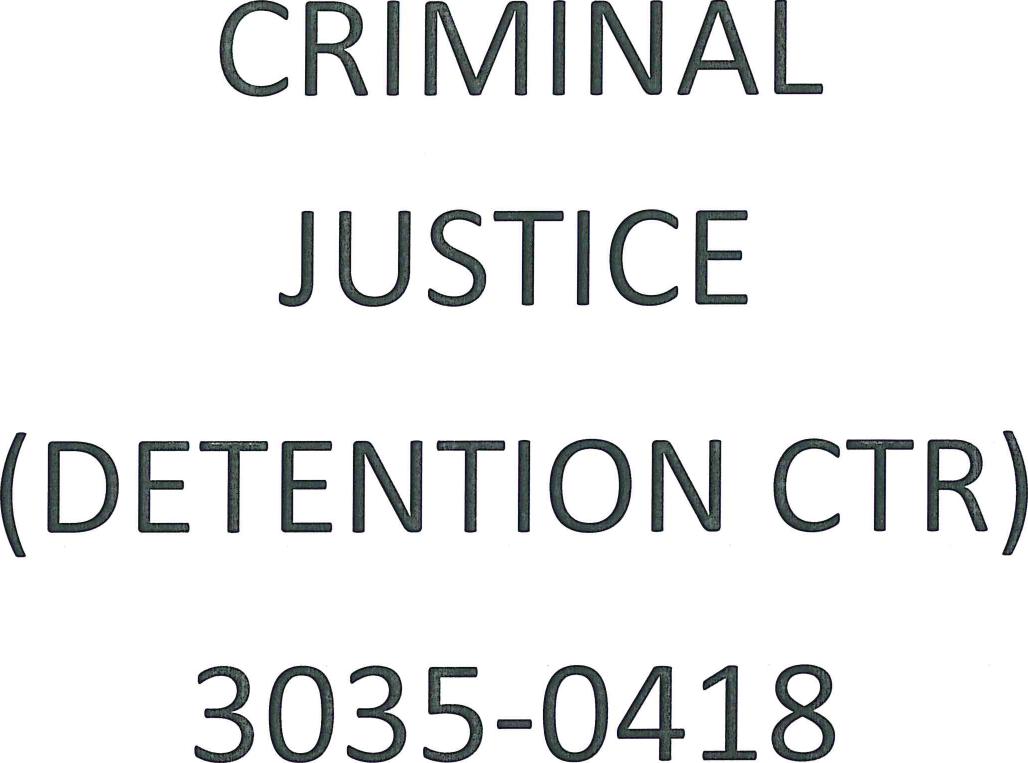 CALENDAR YEAR: 2022	APPLICATION FOR APPROPRIATION	DATE:10-28-21FUND/DEPARTMENT NUMBER:	OFFICE/DEPARTMENT NAME:3035-0418(CRIMINAL JUSTICE)	POPE COUNTY DETENTION CENTER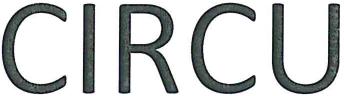 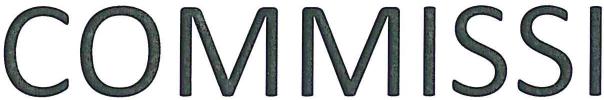 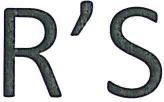 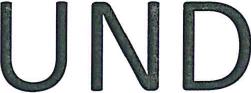 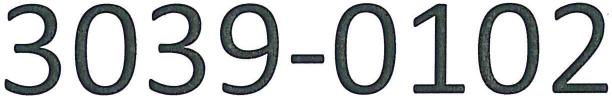 CALENDAR YEAR: 2022	APPLICATION FOR APPROPRIATION	DATE:10-10-21FUND/DEPARTMENT NUMBER:	OFFICE/DEPARTMENT NAME:3039-0102	CIRCUIT CLERK/COMMISIONER'S FEETOTAL ANTICIPATED REVENUEVARIANCE (TOTAL ANTICIPATED REVENUE LESS TOTAL AMOUNT REQUESTED NEXT YEAR)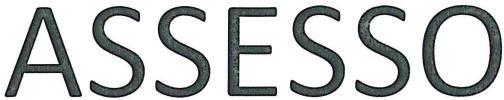 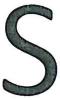 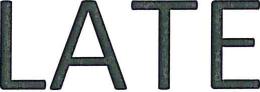 ASSE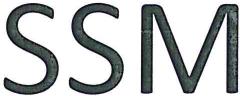 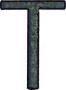 FEE F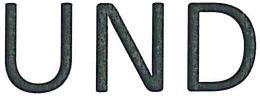 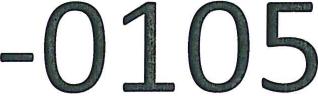 3t2CALENDAR YEAR: 2022	APPLICATION FOR APPROPRIATION	DATE: 10-8-21FUND/DEPARTMENT NUMBER: 3042-0105	OFFICE/DEPARTMENT NAME: LATE ASSESSMENT FEETOTAL ANTICIPATED REVENUEVARIANCE (TOTAL ANTICIPATED REVENUE LESS TOTAL AMOUNT REQUESTED NEXT YEAR)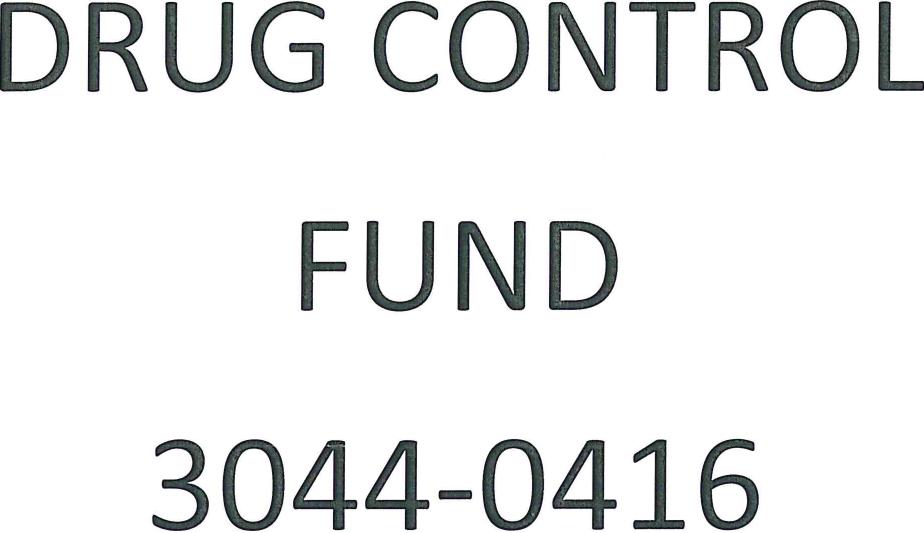 CALENDAR YEAR: 2022	APPLICATION FOR APPROPRIATION	DATE:11/05/2021FUND/DEPARTMENT NUMBER:	OFFICE/DEPARTMENT NAME:3044-0416	Drug Control Fund/ PABUDGET LINE ITEM*PERSONAL SERVICES1001 SALARIES, FULL-TIME 1002 SALARIES, PART-TIME 1003 EXTRA HELP1004 CONTRACT LABOR1005 OVERTIME AND OTHERPREMIUM COMP.1006 SOCIAL SECURITY MATCH. 1007 RETIREMENT MATCHING 1008 NONCONTRIBUTORY RET. 1009 HEALTH INS. MATCHING 1010 WORKMEN'S COMP. 1011 UNEMPLOYMENT COMP. 1012 OTHER FRINGE BENEFITS 1013 CAR ALLOWANCE1014 COBRASERV1015 UNIFORM ALLOWANCE 1016 LIFE INSURANCECALENDAR YEAR: 2022	APPLICATION FOR APPROPRIATION	DATE:11/05/2021FUND/DEPARTMENT NUMBER:	OFFICE/DEPARTMENT NAME:3044-0416	Drug Control Fund/ PACALENDAR YEAR: 2022	APPLICATION FOR APPROPRIATION	DATE:11/05/2021FUND/DEPARTMENT NUMBER:	OFFICE/DEPARTMENT NAME:3044-0416	Drug Control Fund/ PATRANSPORTATION3030 TRAVEL3031 COMMON CARRIER3032 TRANSPORTATION SERVICESADVERTISING AND PUBLICATIONS3040 ADVERTISING AND PUB.INSURANCE (OTHER THAN PERSONAL SERVICES)CALENDAR YEAR: 2022	APPLICATION FOR APPROPRIATION	DATE:11/05/2021FUND/DEPARTMENT NUMBER:	OFFICE/DEPARTMENT NAME:3044-0416	Drug Control Fund/ PABUDGET LINE ITEM*OTHER SERVICES AND CHARGES CONTINUED3093 MISC. LAW ENFORCEMENT3094 MEALS AND LODGING3095 PAUPERS AND WELFAREMISCELLANEOUS CONTINUED*CAPITAL OUTLAY4001 LAND4002 BUILDINGS4003 IMP. OTHER THAN BUILDINGS 
4004 MACHINERY AND EQUIPMENT 
(OTHER THAN VEHICLES)4005 VEHICLES4006 CONSTRUCTION IN PROGRESS 
4007 CO. MATCHING ADVANCE-ROADCONSTRUCTION AND MAINT.4008 ARK HIGHWAY DEPT AND OTHERCONSTRUCTION PROJECTSPERCENT OF REQUESTED CAPITAL OUTLAY OF TOTAL BUDGET IS :	0.00%CALENDAR YEAR: 2022	APPLICATION FOR APPROPRIATION	DATE:11/05/2021FUND/DEPARTMENT NUMBER:	OFFICE/DEPARTMENT NAME:3044-0416	Drug Control Fund/ PATOTAL ANTICIPATED REVENUEVARIANCE (TOTAL ANTICIPATED REVENUE LESS TOTAL AMOUNT REQUESTED NEXT YEAR)DISTRICT COURTCOST3400-0409CALENDAR YEAR: 2022	APPLICATION FOR APPROPRIATION	DATE:FINAL	12/13/2021FUND/DEPARTMENT NUMBER:	OFFICE/DEPARTMENT NAME:DISTRICT COURT COST	DISTRICT COURT3400-0409CALENDAR YEAR: 2022	APPLICATION FOR APPROPRIATION	DATE:FINAL	12/13/2021FUND/DEPARTMENT NUMBER:	OFFICE/DEPARTMENT NAME:DISTRICT COURT COST	DISTRICT COURT3400-0409TOTAL ANTICIPATED REVENUEVARIANCE (TOTAL ANTICIPATED REVENUE LESS TOTAL AMOUNT REQUESTED NEXT YEAR)PERSONAL SERVICESSCHEDULE OF SALARIES AND WAGES1 Classification relates to the position and not to the individual and, thereof, individual names should not be utilized.2 Number relates to the numerical sequence assigned each position requested; and job title with multiple positions may be combined. For example, three employees with the same job title and salary compensation level would be entered as follows: Number-4 through 6; Classification-3 Deputies @ $24,000 per deputy; and Proposed Salary Next Year-$72,000. Additionally, the Current Annual Salary item would also have to reflect comparable dollar amounts.3 The official (where applicable) is to be shown as the first entry in the "Classification" section of the schedule.4 Gross salary is to be shown rather than net salary.5 The total should correspond with the appropriation amount requested, both for dollar amounts and type of employment-full-time, part-time, etc.CIRCUIT CLERKPASSPORTFUND3404-0102CALENDAR YEAR: 2022	APPLICATION FOR APPROPRIATION	DATE: 10-10-2021FUND/DEPARTMENT NUMBER:	OFFICE/DEPARTMENT NAME:3404-0102	CIRCUIT CLERK/PASSPORTTOTAL ANTICIPATED REVENUEVARIANCE (TOTAL ANTICIPATED REVENUE LESS TOTAL AMOUNT REQUESTED NEXT YEAR)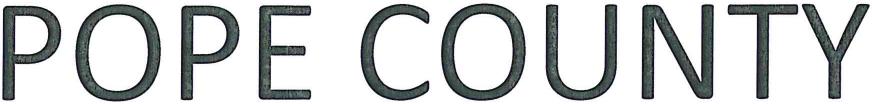 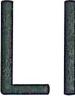 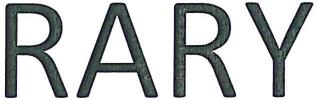 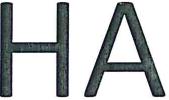 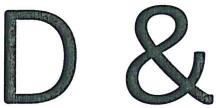 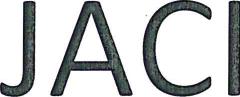 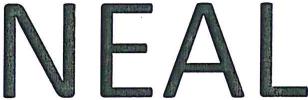 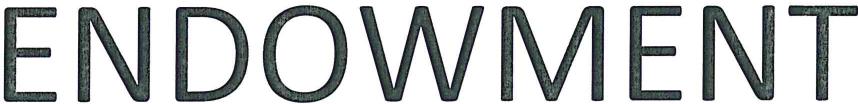 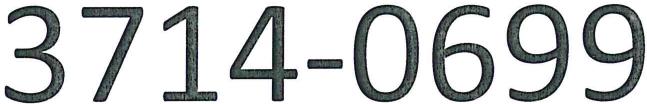 CALENDAR YEAR: 2022	APPLICATION FOR APPROPRIATION	DATE:11/04/2021HAROLD JACKIE NEAL ENDOWMENTFUND: 3714-0699	POPE COUNTY LIBRARY SYSTEMPage 1 of 42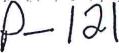 OFFICE/DEPARTMENTAPPROPRIATED AMOUNTCOUNTY JUDGE372,433.29COUNTY CLERK505,792.53CIRCUIT CLERK494,273.50TREASURER312,324.71COLLECTOR254,849.06ASSESSOR525,272.36EQUALIZATION BOARD13,054.00QUORUM COURT90,846.47COUNTY BUILDING & MAINTENANCE225,090.09ELECTION COMMISSION373,151.13TAX REFUND8,000.00POPE COUNTY CONSERVATION DIST.20,000.00RE-APPRAISAL COST FUND292,632.00HEALTH DEPARTMENT51,380.00SHERIFF3,036,716.22CIRCUIT JUDGE DUNHAM DIV. I74,210.00CIRCUIT JUDGE McCAIN DIV. II12,964.00CIRCUIT JUDGE COKER DIV. III22,226.00CIRCUIT JUDGE SUTTERFIELD DIV. IV33,495.00DISTRICT COURT151,057.68Page 2 0142 " •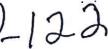 fr	FUND	IAMOUNT1000	GENERAL$12,361,086.171003	SURPLUS INVESTMENT$2,028,992.31,2000	ROAD. $5,909,209.082003	ADDITIONAL MOTOR FUEL TAX$229,575.132800	COUNTY 4-LANE HIGHWAY CONSTRUCTION FUND$1,100,344.653000	TREASURER'S AUTOMATION$257,287.963001	COLLECTOR'S AUTOMATION$361,821,513002	COURT AUTOMATION$168,633.573004	ASSESSOR'S AMENDMENT 79 FUND$136,105.873005	COUNTY CLERK COST$65,841.873006	RECORDER COST$793,350.493008	LIBRARY$1,649,215.833012	CHILD SUPPORT$8,682.913014	COMMUNICATIONS FACILITY AND EQUIPMENT$370,882.003015	DRUG CONTROL GRANT$11,579.48 •3017	JAIL OPERATION AND MAINTENANCE$252,543.913019	BOATING SAFETY$9,607.573020	EMERGENCY NINE ONE ONE$2,654,936.363021	EMERGENCY MEDICAL SERVICES$5,549,250.74' 3024	PUBLIC DEFENDER$35,094.323028	ADULT DRUG COURT$46,546.003031	CIRCUIT COURT JUVENILE DIVISION$52,889.213035	CRIMINAL JUSTICE$31,832,623039	CIRCUIT CLERK COMMISSIONER'S FEE FUND$6,957.313042	ASSESSOR'S LATE ASSESSMENT FEE$12,135.473044	DRUG CONTROL FUND - PROSECUTING ATTORNEY$131,350.463046	AMERICAN RESCUE PLAN FUND$12,445,235.003400	DISTRICT COURT COST$43,989.463401	BURN BAN FINES FUND$110.593403	ANIMAL WELFARE & CONTROL FUND$22,683,983404	CIRCUIT CLERK PASSPORT FUND$6,000.783405	LIBRARY CAPITAL PROJECTS FUND$359,113,233406	DR. JANE MAUCH POPE COUNTY FLAG FUND$3,571.003407	POPE COUNTY LAW ENFORCEMENT TRAINING CENTER FUND$10.003714	HAROLD & JACKIE NEAL ENDOWMENT GRANT$24,187.27 •PERSONAL SERVICES	1000-0101SCHEDULE OF SALARIES AND WAGES	COUNTY CLERK GENERALPERSONAL SERVICES	1000-0101SCHEDULE OF SALARIES AND WAGES	COUNTY CLERK GENERALPERSONAL SERVICES	1000-0101SCHEDULE OF SALARIES AND WAGES	COUNTY CLERK GENERALPERSONAL SERVICES	1000-0101SCHEDULE OF SALARIES AND WAGES	COUNTY CLERK GENERALCALENDAR YEAR:2022OFFICE/DEPT. NAME: COUNTY CLERK 
FUND/DEPT. NUMBER: 1000-0101OFFICE/DEPT. NAME: COUNTY CLERK 
FUND/DEPT. NUMBER: 1000-0101CURRENT ANNUALPROPOSED SALARYNUMBERCLASSIFICATION(JOB TITLE)SALARYNEXT YEAR1COUNTY CLERK56,377.5256,377.522CHIEF DEPUTY CLERK34,243.8535,000.003DEPUTY CLERK29,023.6329,023.634DEPUTY CLERK29,023.6331,023.635DEPUTY CLERK29,023.6329,023.636DEPUTY CLERK29,023.6329,023.637DEPUTY CLERK29,023.6329,023.638DEPUTY CLERK29,023.6329,023.63TOTAL:	264,763.15	267,519.30CALENDARCALENDAROFFICE/DEPT. NAME: Circuit Clerk /GeneralOFFICE/DEPT. NAME: Circuit Clerk /GeneralOFFICE/DEPT. NAME: Circuit Clerk /GeneralYEAR:2022	FUND/DEPT. NUMBER: 1000-0102YEAR:2022	FUND/DEPT. NUMBER: 1000-0102NUMBER	CLASSIFICATION	(JOB TITLE)NUMBER	CLASSIFICATION	(JOB TITLE)CURRENT ANNUAL SALARYPROPOSED SALARY NEXT YEAR1 Circuit Clerk1 Circuit Clerk$56,377.52$56,377.5;2 Chief Deputy2 Chief Deputy$34,243.85$35,000.0E3 Deputy Clerk3 Deputy Clerk$29,023.36$29,023.3E4 Deputy Clerk4 Deputy Clerk$29,023.36$29,023.3E5 Deputy Clerk5 Deputy Clerk$29,023.36$29,023.366 Deputy Clerk6 Deputy Clerk$29,023.36$29,023.367 Deputy Clerk7 Deputy Clerk$29,023.36$29,023.368 Deputy Clerk8 Deputy Clerk$29,023.36$29,023.36TOTAL:264,761.53265,517.68CALENDARFUND/DEPARTMENTYEAR 20221 NUMBER 1000 a01OFFICE/DEPARTMENT NAME:TREASUREROFFICE/DEPARTMENT NAME:TREASURERCALENDAROFFICE/DEPARTMENT NAME:TREASUREROFFICE/DEPARTMENT NAME:TREASURERNUMBERCLASSIFICATION	(JOB TITLE)CURRENT ANNUAL SALARYPROPOSED SALARY NEXT YEAR1TREASURER56,377.4656,377.462HR DIRECTOR47,045.2547,045.253CHIEF DEPUTY34,243.8435,000.004PAYROLL DEPUTY34,243.8435,000.005PART-TIME AS NEEDED9,000.0010,000.00TOTAL:180,910.39183,422.71CALENDAR YEAR:2022OFFICE/DEPT. NAME:	TAX COLLECTOR 
FUND/DEPT. NUMBER: 1000-0104OFFICE/DEPT. NAME:	TAX COLLECTOR 
FUND/DEPT. NUMBER: 1000-0104NUMBER(JOB TITLE)CURRENT ANNUAL SALARYPROPOSED SALARY 
NEXT YEAR1(CLASSIFICATION 
Tax Collector56,377.3656,377.362Chief Deputy Collector	34,243.82Chief Deputy Collector	34,243.8235,000.003Deputy Collector (Assistant Chief Deputy)	29,023.28Deputy Collector (Assistant Chief Deputy)	29,023.2831,023.284Deputy Collector	29,023.28Deputy Collector	29,023.2829,023.285Deputy Collector (Part Time Position)	29,023.28Deputy Collector (Part Time Position)	29,023.2829,023.28OTAL:177,691.02180,447.20FUND/DEPARTMENT NUMBER: 1000-0106SCHEDULE OF SALARIES AND WAGES OFFICE/DEPARTMENT: EQUALIZATION BOARDNUMBER 1-5 
6CLASSIFICATION Equalization Board Member SecretaryCURRENT ANNUAL(JOB TITLE)	SALARY10,000.001,500.00PROPOSED SALARYNEXT YEAR 10,000.001,500.00NUMBER 1-5 
6CLASSIFICATION Equalization Board Member SecretaryCURRENT ANNUAL(JOB TITLE)	SALARY10,000.001,500.00PROPOSED SALARYNEXT YEAR 10,000.001,500.00CALENDAR OFFICE/DEPT. NAME: QUORUM COURTYEAR:	&2022	FUND/DEPT. NUMBER: 1000-0107	2021	2022CURRENT ANNUAL PROPOSED SALARYNUMBER	CLASSIFICATION	(JOB TITLE)	SALARY	NEXT YEAR13 JUSTICE OF THE PEACE	$	79,781.78 $	79,781.78 
$6,137.06 PER YEARTOTAL:	79,781.78 I $	79,781.78NUMBERCLASSIFICATION	(JOB TITLE)CURRENT ANNUAL SALARYPROPOSED SALARY NEXT YEAR123SHERIFFCHIEF DEPUTYPATROL CAPTAIN$	69,113.7052,331.1548,532.834-8LIEUTENANT 5 @ $46,936.58234,682.909-12SERGEANT 4 @ $44,433.60177,734.4013-25CORPORAL 13 @ $42,357.26550,644.3826-294 YEAR DEPUTY 4 @ $38,360.10153,440.4030-333 YEAR DEPUTY 4 @ $38,151.00152,604.0034-352 YEAR DEPUTY 2 @ $36,361.5472,723.0836OFFICE MANAGER37,333.8737WARRANTS CLERK29,023.4438RECEPTIONIST29,023.4439DISTRICT COURT CLERK29,023.4440CID ASSISTANT29,023.4441BOOKKEEPER29,023.4442INFORMATION TECHNOLOGY38,099.38432 YEAR DEPUTY 1 @ $36,361.5436,361.54YEAR:2022OFFICE 1000-0400NUMBERCLASSIFICATION	(JOB TITLE)CURRENT ANNUAL SALARYPROPOSED SALARY 
NEXT YEAR1	SHERIFF2	CHIEF DEPUTY3	CAPTAIN1	SHERIFF2	CHIEF DEPUTY3	CAPTAIN$	69,113.70$	52,331.15$	48,532.83$	69,113.70$	52,331.15$	48,532.834-8	LIEUTENANT 5@ $46,936.584-8	LIEUTENANT 5@ $46,936.584-8	LIEUTENANT 5@ $46,936.58$	234,682.90$	234,682.909-12	SERGEANT 4@ $44,433.609-12	SERGEANT 4@ $44,433.609-12	SERGEANT 4@ $44,433.60$	177,734.40$	177,734.4013-27	CORPORAL 15@ $42,357.2613-27	CORPORAL 15@ $42,357.2613-27	CORPORAL 15@ $42,357.26$	635,358.90$	635,358.9028-31	4 YEAR DEPUTY 4@ $38360.1028-31	4 YEAR DEPUTY 4@ $38360.1028-31	4 YEAR DEPUTY 4@ $38360.10$	153,440.40$	153,440.4032-34	3 YEAR DEPUTY 3@ $38151.0032-34	3 YEAR DEPUTY 3@ $38151.0032-34	3 YEAR DEPUTY 3@ $38151.00$	114,453.00$	114,453.0035-36	2 YEAR DEPUTY 2@ $36361.5435-36	2 YEAR DEPUTY 2@ $36361.5435-36	2 YEAR DEPUTY 2@ $36361.54$	72,723.08$	72,723.0837OFFICE MANAGEROFFICE MANAGER$	37,333.87$	37,333.8738WARRANTS CLERKWARRANTS CLERK$	29,023.44$	29,023.4439RECEPTIONISTRECEPTIONIST$	29,023.44$	29,023.4440DISTRICT COURT CLERKDISTRICT COURT CLERK$	29,023.44$	29,023.4441CID SECRETARYCID SECRETARY$	29,023.44$	29,023.4442BOOKKEEPERBOOKKEEPER$	30,523.44$	30,523.4443ITIT$	38,099.38$	38,099.381	Classification relates to the position and not to the individual and, thereof, individual names should not be utilized.2	Number relates to the numerical sequence assigned each position requested; and job title with multiple positions may be combined. For example, three employees with the same job title and salary compensation level would be entered as follows: Number-4 through 6; Classification-3 Deputies @ $24,000 per deputy; and Proposed Salary Next Year-$72,000. Additionally, the Current Annual Salary item would also have to reflect comparable dollar amounts.3	The official (where applicable) is to be shown as the first entry in the "Classification" section of the schedule. • •4	Gross salary is to be shown rather than net salary..5	The total should correspond with the appropriation ajingunt requested, both for dollar111P139CALENDAR	OFFICE/DEPT. NAME:	DISTRICT COURTYEAR:	&2022	FUND/DEPT. NUMBER:	1000-0409NUMBER	CLASSIFICATION	(JOB TITLE)CURRENT ANNUAL SALARYPROPOSED SALARY NEXT YEARDISTRICT CLERK23182.923182.9CHIEF DEPUTY16,795.3518,110.56DEPUTY CLERK#2 FULLTIME14937.3515006.08DEPUTY CLERK#1 FULLTIME13364.0214238.14PART TIME94409500NUMBERCLASSIFICATION	(JOB TITLE)CURRENT ANNUAL SALARYPROPOSED SALARY 
NEXT YEAR1 Secretary1 Secretary30,456.7330,456.732 Probation Officer2 Probation Officer39,810.6139,810.613 Intake Officer3 Intake Officer39,810.6139810.614 Probation Officer4 Probation Officer37,893.1637893.165 Probation Officer5 Probation Officer37,893.1637893.166 Probation Officer6 Probation Officer36,789.5636789.56CALENDAR	OFFICE/DEPT. NAME: PROSECUTING ATTORNEY YEAR:2022	FUND/DEPT. NUMBER: 1000-0416CALENDAR	OFFICE/DEPT. NAME: PROSECUTING ATTORNEY YEAR:2022	FUND/DEPT. NUMBER: 1000-0416NUMBERCLASSIFICATION	(JOB TITLE)CURRENT ANNUAL SALARYPROPOSED SALARY NEXT YEAR1 OFFICE MANAGER34237.3634237.362 INVESTIGATOR/PARALEGAL31,943.0831,943.083 &42 LEGAL SECRETARIES @ $28,998.1957996.3857996.38CALENDAR 
YEAR:2022CALENDAR 
YEAR:2022!Office/Department Name: Prosecuting AttorneyFund/Depart No:1000-0416Fund/Depart No:1000-0416NUMBERNUMBERCLASSIFICATION	(JOB TITLE) CLASSIFICATION	(JOB TITLE) CURRENT ANNUAL SALARYPROPOSED SALARY NEXT YEARClassification relates to the position and not to the individual and, thereof, individual names should not be utilized.Number relates to the numerical sequence assigned each position requested; and job title with multiple positions may be combined. For example, three employees with the same job title. and salary compensation level would be entered as follows: Number-4 . through 6; Classification-3 Deputies @ $24,000 per deputy; and Proposed Salary Next Year-$72,000. Additionally, the Current Annual Salary item would also have to reflect comparable dollar amounts.The official (where applicable) is to be shown as the first entry in the "Classification" section of the schedule.Gross salary is to be shown rather than net salary.The-total should correspond with the appropriation amount requested, i?oth for dq!W amounts and type of employment-full:time, part-time, etc.:1tf.(LtCALENDAR OFFICE/DEPT. NAME:	CORONERYEAR:	&2022	FUND/DEPT. NUMBER:	0419CURRENT ANNUAL PROPOSED SALARYNUMBER	CLASSIFICATION	(JOB TITLE)	SALARY	NEXT YEAR1 CORONER	CORONER 	$47,045.25	$47,045.25PART TIME	DEPUTY CORONER	$10,208.41	$12,000.00TOTAL:	57,253.66!	59,045.25CALENDAR OFFICE/DEPT. NAME: POlTS INNYEAR:	&2022	FUND/DEPT. NUMBER: 1000-0604	2021	2022CURRENT ANNUAL PROPOSED SALARYNUMBER	CLASSIFICATION	(JOB TITLE)	SALARY	NEXT YEARPARTTIME	9,152.00 $	9,152.00DTAL:	9,152.00 I $	9,152.00G 17•G 17•CALENDAR	OFFICE/DEPT. NAME: ROAD DEPT. YEAR:2022	FUND/DEPT. NUMBER: 2000-0200CALENDAR	OFFICE/DEPT. NAME: ROAD DEPT. YEAR:2022	FUND/DEPT. NUMBER: 2000-020020212022NUMBERCLASSIFICATION	(JOB TITLE)CURRENT ANNUAL SALARYPROPOSED SALARY NEXT YEAR1ROAD FOREMAN$49,955.00$49,955.002ASSISTANT ROAD FOREMAN$43,775.00$43,775.003ASSET MANAGER$46,350.00$46,350.004SHOP FOREMAN$43,775.00$43,775.005MECHANIC$36,050.00$36,050.006LEAD GRADER CREW$37,595.00$37,595.007GRADER CREW #1$37,080.00$37,080.008GRADER CREW #2$37,080.00$37,080.009GRADER CREW #3$37,080.00$37,080.0010GRADER CREW #4$37,080.00$37,080.0011GRADER CREW #5$37,080.00$37,080.0012MAINTENANCE #1$37,080.00$37,080.0013MAINTENANCE #2$35,535.00$35,535.0014OPERATOR/DRIVER #1$35,535.00$35,535.0015OPERATOR/DRIVER #2$37,080.00$37,080.0016OPERATOR/DRIVER #3$37,080.00$37,080.0017OPERATOR/DRIVER #4$37,080.00$37,080.0018OPERATOR/DRIVER #5$37,080.00$37,080.0019OPERATOR/DRIVER #6$37,080.00$37,080.0020OPERATOR/DRIVER #7$37,080.00$37,080.0021LEAD UTILITY OPERATOR$37,595.00$37,595.0022UTILITY OPERATOR #1$35,535.00$35,535.0023UTILITY OPERATOR #2$35,535.00$35,535.0024UTILITY OPERATOR #3$35,535.00$35,535.0025UTILITY OPERATOR #4$35,535.00$35,535.00CALENDAR OFFICE/DEPT. NAME: ROAD DEPT.YEAR:	&2022	FUND/DEPT. NUMBER: 2000-0200	2021	2022CURRENT ANNUAL PROPOSED SALARYNUMBER	CLASSIFICATION	(JOB TITLE)	SALARY	NEXT YEARPART TIME	$40,000.00	$40,000.00TOTAL:	40,000.00	40,000.00CURRENT ANNUAL PROPOSED SALARYNUMBER CLASSIFICATION	(JOB TITLE)	SALARY	NEXT YEAR 1	PART-TIME AS NEEDED	4,000.00	5,000.00TOTAL:	4,000.00	5,000.00CALENDAR	OFFICE/DEPT. NAME: .--1-71-3C	Cpl LYEAR:	&2022	FUND/DEPT. NUMBER: ax)J - oio4CALENDAR	OFFICE/DEPT. NAME: .--1-71-3C	Cpl LYEAR:	&2022	FUND/DEPT. NUMBER: ax)J - oio4CALENDAR	OFFICE/DEPT. NAME: .--1-71-3C	Cpl LYEAR:	&2022	FUND/DEPT. NUMBER: ax)J - oio4CALENDAR	OFFICE/DEPT. NAME: .--1-71-3C	Cpl LYEAR:	&2022	FUND/DEPT. NUMBER: ax)J - oio4CALENDAR	OFFICE/DEPT. NAME: .--1-71-3C	Cpl LYEAR:	&2022	FUND/DEPT. NUMBER: ax)J - oio4NUMBERCLASSIFICATION(JOB TITLE)CURRENT ANNUAL SALARYPROPOSED SALARY 
NEXT YEAR6 Deputy Collector 
Part Time	29,261.79	29,023.28	8,000.00	8,000.00	29,261.79	29,023.28	8,000.00	8,000.001 Classification relates to the position and not to the individual and, thereof, individual names should not be utilized.2 Number relates to the numerical sequence assigned each position requested; and job title with multiple positions may be combined. For example, three employees with the same job title and salary compensation level would be entered as follows: Number-4 through 6; Classification-3 Deputies @ $24,000 per deputy; and Proposed Salary Next Year-$72,000. Additionally, the Current Annual Salary item would also have to reflect comparable dollar amounts.3 The official (where applicable) is to be shown as the first entry in the "Classification" section of the schedule.4 Gross salary is to be shown rather than net salary.5 The total should correspond with the appropriation amount requested, both for dollar amounts and type of employment-full-time, part-time, etc.3 353CALENDAR	OFFICE/DEPT.. NAME: Cir Clerk/Recorders Cost YEAR:2022	FUND/DEPT. NUMBER: 3006-0102NUMBER	CLASSIFICATION	(JOB TITLE)CURRENT ANNUAL SALARYPROPOSED SALARY NEXT YEAR9 Deputy Supervisor$29,023.36$31,023.3610 Deputy Clerk$29,023.36$29,023.3611 Passport$31,677.26$31,677.2614 Deputy Clerk$29,023.36$29,023.3612 Part-Time Deputy Clerk$15,000.00$15,000.0013 Part-Time Deputy Clerk$15,000.00$15,000.0034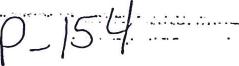 NUMBER CLASSIFICATION	PART-TIME EMPLOYEES19 Circulation Clerk part-time positions @ $11.004 Circulation Clerk part-time positions @ $13.001 Janitor part-time position @ $11.751 Hector Branch Manager part-time position @ $17.96PROPOSEDCURRENT	SALARY NEXT	ANNUAL SALARY	YEAR	$180,466.00	$180,466.00	$50,362.00	$50,362.00	$11,914.50	$11,914.50	$16,810.56	$16,810.5ENumber	Classification (Job Title)2021 Proposed 
Annual Salary 
Divisible By 26 Pay 
Periods2022 Current 
Annual Salary 
Divisible By 26 Pay 
PeriodsNumber IClassification (Job Title)2021 Current 
Annual Salary2022 Proposed Annual Salary1Responders12,000.009,000.00TOTAL:J12,000.009,000.002021 Classification (Job Title)2021 Annual 
Salary Divisible 
By 2080 Hours& 26 Payperiods2022 Proposed Annual SalaryDivisible By2080 Hours2022 Classification (Job Title)2022 Classification (Job Title)3939393939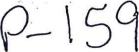 SlotJob Title2021 Budgeted 
Salary2022 Budgeted 
SalaryPrinted 11/4/2021 2:12 PM4	2022 Budget Slot Full Detail Renumbered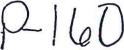 ProposedSlot	Job Title	Current Salary Salary1002	Part-time	$45,000.00	$45,000.00GPI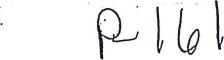 NUMBER	CLASSIFICATIONDEPUTY CLERK(JOB TITLE)14525.9PROPOSED SALARY NEXT YEAR14932.561 Classification relates to the position and not to the individual and, thereof, individual names should not be utilized.2 Number relates to the numerical sequence assigned each position requested; and job title with multiple positions may be combined. For example, three employees with the same job title and salary compensation level would be entered as follows: Number-4 through 6; Classification-3 Deputies @ $24,000 per deputy; and Proposed Salary Next Year-$72,000. Additionally, the Current Annual Salary item would also have to reflect comparable dollar amounts.3 The official (where applicable) is to be shown as the first entry in the "Classification" section of the schedule.4 Gross salary is to be shown rather than net salary.5 The total should correspond with the appropriation amount requested, both for dollar amounts and type of employment-full-time, part7tinr, etc.Lit ki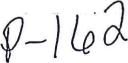 BUDGET LINE ITEM2021APPROPRIATED 
ORD. 2020-0-064CURRENT YEAR/ 
VARIANCES 
APPROPRIATIONACTUAL/PROJECTED 
EXPENDITURES 
CURRENT YEARAMOUNT 
REQUESTED 
NEXT YEAR 2022*PERSONAL SERVICES1001	SALARIES, FULL-TIME160,206.9013,806.21174,013.11165,769.061006	SOCIAL SECURITY MATCH.12,276.871,056.1713,333.0412,720.001007	RETIREMENT MATCHING21,249.322,244.0823,493.4022,000.001008	NONCONTRIBUTORY RET.5,093.395,093.395,400.001009	HEALTH INS. MATCHING17,528.4217.3017,545.7217,650.001010	WORKMEN'S COMP.257.37215.88275.001011	UNEMPLOYMENT COMP.200.000.00200.001012	OTHER FRINGE BENEFITS275.00275.00275.00** TOTAL PERSONAL SERVICES217,087.2717,123.76233,969.54224,289.06PERCENT OF REQUESTED PERSONAL SERVICES OF TOTAL BUDGET IS :PERCENT OF REQUESTED PERSONAL SERVICES OF TOTAL BUDGET IS :60.22%*SUPPLIESSUPPLIES2001	GENERAL SUPPLIES4,500.00-439.624,000.004,500.002002	SMALL EQUIPMENT2,000.00-150.001,500.002,000.002005	FOOD500.00400.00500.002006	CLOTHING AND UNIFORMS500.00500.00500.00REPAIR AND MAINTENANCE SUPPLIES2024	MAINT. AND SERVICE CONTRACTS450.00450.00500.002032	NON CONTRACTED MAINT. & SERVICE500.00200.00500.002033	OTHER MISCELLANEOUS SUPPLIES0.00139.62139.620.00**TOTAL SUPPLIES8,000.000.007,189.628,500.00PERCENT OF REQUESTED SUPPLIES OF TOTAL BUDGET IS :PERCENT OF REQUESTED SUPPLIES OF TOTAL BUDGET IS :2.28%*OTHER SERVICES AND CHARGESPROFESSIONAL SERVICES3005	SPECIAL LEGAL1,500.00100.001,500.003007	DRUG TESTING3009	OTHER PROFESSIONAL SVCS5,000.004,000.005,000.003011	WEBSITE HOSTING DESIGN,CREATION & DEVLOPMENT WRK124.69124.69124.69BUDGET LINE ITEM2021	CURRENT YEAR/	ACTUAL/PROJECTED	AMOUNTAPPROPRIATED	VARIANCES	EXPENDITURES	REQUESTEDORD. 2020-0-064	APPROPRIATION	CURRENT YEAR	NEXT YEAR 20222021	CURRENT YEAR/	ACTUAL/PROJECTED	AMOUNTAPPROPRIATED	VARIANCES	EXPENDITURES	REQUESTEDORD. 2020-0-064	APPROPRIATION	CURRENT YEAR	NEXT YEAR 20222021	CURRENT YEAR/	ACTUAL/PROJECTED	AMOUNTAPPROPRIATED	VARIANCES	EXPENDITURES	REQUESTEDORD. 2020-0-064	APPROPRIATION	CURRENT YEAR	NEXT YEAR 20222021	CURRENT YEAR/	ACTUAL/PROJECTED	AMOUNTAPPROPRIATED	VARIANCES	EXPENDITURES	REQUESTEDORD. 2020-0-064	APPROPRIATION	CURRENT YEAR	NEXT YEAR 20222021	CURRENT YEAR/	ACTUAL/PROJECTED	AMOUNTAPPROPRIATED	VARIANCES	EXPENDITURES	REQUESTEDORD. 2020-0-064	APPROPRIATION	CURRENT YEAR	NEXT YEAR 20222021	CURRENT YEAR/	ACTUAL/PROJECTED	AMOUNTAPPROPRIATED	VARIANCES	EXPENDITURES	REQUESTEDORD. 2020-0-064	APPROPRIATION	CURRENT YEAR	NEXT YEAR 20222021	CURRENT YEAR/	ACTUAL/PROJECTED	AMOUNTAPPROPRIATED	VARIANCES	EXPENDITURES	REQUESTEDORD. 2020-0-064	APPROPRIATION	CURRENT YEAR	NEXT YEAR 2022*OTHER SERVICES AND CHARGES CONTINUED COMMUNICATIONS*OTHER SERVICES AND CHARGES CONTINUED COMMUNICATIONS3020	TELEPHONE AND FAX--LANDLINE3,300.003,100.003,300.003021	POSTAGE600.00500.00600.003023	INTERNET CONNECTION2,700.002,650.002,700.00ADVERTISING AND PUBLICATIONS3040	ADVERTISING AND PUB.2,000.001,700.002,000.00INSURANCE (OTHER THAN PERSONAL SERVICES)3050	OFFICIAL AND DEPUTY BOND30.0027.3030.003052	FIRE AND EXTENDED COVERAGE3,179.34	-55.213,124.133,374.54UTILITIES3060	UTILITIES-ELECTRICITY5,000.004,500.005,000.003061	UTILITIES-GAS350.00350.00350.003062	UTILITIES-WATER650.00625.00650.003063	UTILITIES-WASTE DISPOSAL70,000.0068,000.0070,000.00MISCELLANEOUS3090	DUES AND MEMBERSHIPS40,000.0039,000.0040,000.003093	MISC. LAW ENFORCEMENT2,000.002,000.002,000.003094	MEALS AND LODGING1,200.001,100.001,200.00MISCELLANEOUS CONTINUED3100	OTHER MISCELLANEOUS1,000.001,000.001,000.003101	TRAINING AND EDUCATION600.00600.00600.003102	COMPUTER SOFTWARE, SUPPORT,AND MAINTENANCE AGREEMENT137.25	55.21192.46215.00**TOTAL OTHER SERVICES AND CHARGES139,371.28	0.00132,693.58139,644.23PERCENT OF REQUESTED OTHER SERVICES AND CHARGES OF TOTAL BUDGET IS :PERCENT OF REQUESTED OTHER SERVICES AND CHARGES OF TOTAL BUDGET IS :37.50%*CAPITAL OUTLAY4004	MACHINERY AND EQUIPMENT(OTHER THAN VEHICLES)2,508.382,508.380.00**TOTAL CAPITAL OUTLAY2,508.38	0.002,508.380.00PERCENT OF REQUESTED CAPITAL OUTLAY OF TOTAL BUDGET IS :PERCENT OF REQUESTED CAPITAL OUTLAY OF TOTAL BUDGET IS :0.00%***TOTAL366,966.93	17,123.76376,361.12372,433.29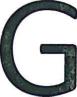 Ef u JER LBUDGET LINE ITEMBUDGET LINE ITEM2021APPROPRIATEDCURRENT YEAR/	ACTUAL/PROJECTEDVARIANCES	EXPENDITURESAPPROPRIATION	CURRENT YEARCURRENT YEAR/	ACTUAL/PROJECTEDVARIANCES	EXPENDITURESAPPROPRIATION	CURRENT YEARCURRENT YEAR/	ACTUAL/PROJECTEDVARIANCES	EXPENDITURESAPPROPRIATION	CURRENT YEARAMOUNT 
REQUESTED 
NEXT YEAR 2022BUDGET LINE ITEMBUDGET LINE ITEMORD. 2020-0-064CURRENT YEAR/	ACTUAL/PROJECTEDVARIANCES	EXPENDITURESAPPROPRIATION	CURRENT YEARCURRENT YEAR/	ACTUAL/PROJECTEDVARIANCES	EXPENDITURESAPPROPRIATION	CURRENT YEARCURRENT YEAR/	ACTUAL/PROJECTEDVARIANCES	EXPENDITURESAPPROPRIATION	CURRENT YEARAMOUNT 
REQUESTED 
NEXT YEAR 2022*PERSONAL SERVICES*PERSONAL SERVICES3% COLA 2021-0-0093% COLA 2021-0-0093% COLA 2021-0-009CRITICAL PAY 2021-0-043CRITICAL PAY 2021-0-043CRITICAL PAY 2021-0-043$24,000.001001	SALARIES, FULL-TIME1001	SALARIES, FULL-TIME257,051.60257,051.6031,711.55288,763.15267,519.301002	SALRIES, PART-TIME1002	SALRIES, PART-TIME6,240.006,240.006,240.001005	OVERTIME AND OTHER1005	OVERTIME AND OTHERPREMIUM COMP.PREMIUM COMP.1006	SOCIAL SECURITY MATCH.1006	SOCIAL SECURITY MATCH.19,664.4519,664.452,925.9320,754.3820,465.231007	RETIREMENT MATCHING1007	RETIREMENT MATCHING30,994.8330,994.834,974.2632,217.2932,400.001008	NONCONTRIBUTORY RET.1008	NONCONTRIBUTORY RET.9,753.869,753.869,753.8610,100.001009	HEALTH INS. MATCHING1009	HEALTH INS. MATCHING46,129.8746,129.8727.7646,157.6346,300.001010	WORKMEN'S COMP.1010	WORKMEN'S COMP.324.00324.008.00332.00350.001011	UNEMPLOYMENT COMP.1011	UNEMPLOYMENT COMP.700.00700.00700.00700.00** TOTAL PERSONAL SERVICES** TOTAL PERSONAL SERVICES364,618.61364,618.6145,887.50404,918.31384,074.53PERCENT OF REQUESTED PERSONAL SERVICES OF TOTAL BUDGET IS :PERCENT OF REQUESTED PERSONAL SERVICES OF TOTAL BUDGET IS :PERCENT OF REQUESTED PERSONAL SERVICES OF TOTAL BUDGET IS :75.94%*SUPPLIES*SUPPLIESSUPPLIESSUPPLIES2001GENERAL SUPPLIES24,000.0024,000.00-100.0023,900.0025,800.002002SMALL EQUIPMENT4,500.004,500.00214.034,714.034,500.002003JANITORIAL SUPPLIES200.00200.00200.00200.002004MEDICINE AND DRUGS2006CLOTHING AND UNIFORMS2009BOOKS, DVD'S, CD'S700.00700.00700.00700.00REPAIRAND MAINTENANCE SUPPLIES2020BUILDING MATERIALS AND SUPP.2023PARTS AND REPAIRS50.0050.0050.0050.002024MAINT. AND SERVICE CONTRACTS500.00500.00500.00500.002032NON CONTRACTED MAINT. & SERVICE1,610.001,610.00-214.031,300.001,610.002033OTHER MISCELLANEOUS SUPPLIES100.00100.00**TOTAL SUPPLIES31,560.0031,560.000.0031,464.0333,360.00PERCENT OF REQUESTED SUPPLIES OF TOTAL BUDGET IS :PERCENT OF REQUESTED SUPPLIES OF TOTAL BUDGET IS :PERCENT OF REQUESTED SUPPLIES OF TOTAL BUDGET IS :6.60%*OTHER SERVICES AND CHARGES*OTHER SERVICES AND CHARGESPROFESSIONAL SERVICESPROFESSIONAL SERVICES3005SPECIAL LEGAL500.00500.001,500.00BUDGET LINE ITEM2021APPROPRIATEDCURRENT YEAR/ 
VARIANCES 
APPROPRIATIONACTUAL/PROJECTED 
EXPENDITURES 
CURRENT YEARAMOUNT 
REQUESTED 
NEXT YEAR 2022BUDGET LINE ITEMORD. 2020-0-064CURRENT YEAR/ 
VARIANCES 
APPROPRIATIONACTUAL/PROJECTED 
EXPENDITURES 
CURRENT YEARAMOUNT 
REQUESTED 
NEXT YEAR 20223009	OTHER PROFESSIONAL SVCS1,300.00-850.001,300.001,300.003011	WEBSITE HOSTING DESIGN,CREATION & DEVLOPMENT WRK2,000.00942.192,000.00COMMUNICATIONS3020	TELEPHONE AND FAX--LANDLINE2,400.002,283.452,400.003021	POSTAGE11,000.00-463.5610,536.4425,400.003023	INTERNET CONNECTION2,000.001,191.002,000.00TRANSPORTATION3030	TRAVEL1,050.00500.001,050.00ADVERTISING AND PUBLICATIONS3040	ADVERTISING AND PUB.11,000.0011,000.0011,000.00INSURANCE (OTHER THAN PERSONAL SERVICES)3050	OFFICIAL AND DEPUTY BOND50.00450.00427.3050.003052	FIRE AND EXTENDED COVERAGE2,750.002,456.902,750.00UTILITIES3060	UTILITIES-ELECTRICITY10,300.0010,300.0010,300.003061	UTILITIES-GAS1,500.001,500.001,500.003062	UTILITIES-WATER900.00900.00900.00RENTALS AND LEASES(NOT LEASE PURCHASE)3071	RENT-MACHINERY AND EQUIP.5,708.005,708.005,708.00MISCELLANEOUS3090	DUES AND MEMBERSHIPS890.0063.56953.561,000.003094	MEALS AND LODGING2,000.001,000.002,000.003100	OTHER MISCELLANEOUS800.00400.000.003101	TRAINING AND EDUCATION300.00175.00300.003102	COMPUTER SOFTWARE, SUPPORT,AND MAINTENANCE AGREEMENT17,200.0017,200.0017,200.00**TOTAL OTHER SERVICES AND CHARGES72,848.000.0069,273.8488,358.00**TOTAL CAPITAL OUTLAY8,500.00	0.008,500.00	0.008,500.00	0.007,846.86	0.007,846.86	0.007,846.86	0.00CALENDAR YEAR:2022OFFICE/DEPT. NAME: COUNTY CLERK&FUND/DEPT. NUMBER: 1000-0101OFFICE/DEPT. NAME: COUNTY CLERK&FUND/DEPT. NUMBER: 1000-0101OFFICE/DEPT. NAME: COUNTY CLERK&FUND/DEPT. NUMBER: 1000-0101CURRENT ANNUALPROPOSED SALARYNUMBERCLASSIFICATION	(JOB TITLE)SALARYNEXT YEAR1COUNTY CLERK56,377.5256,377.522CHIEF DEPUTY CLERK34,243.8535,000.003DEPUTY CLERK29,023.6329,023.634DEPUTY CLERK29,023.6331,023.635DEPUTY CLERK29,023.6329,023.636DEPUTY CLERK29,023.6329,023.637DEPUTY CLERK29,023.6329,023.638DEPUTY CLERK29,023.6329,023.63TOTAL:264,763.15267,519.302021 
APPROPRIATEDCURRENT YEAR/ 
VARIANCES 
APPROPRIATIONACTUAL/PROJECTED 
EXPENDITURES 
CURRENT YEARAMOUNT 
REQUESTED 
NEXT YEAR 2022BUDGET LINE ITEMORD. 2020-0-064CURRENT YEAR/ 
VARIANCES 
APPROPRIATIONACTUAL/PROJECTED 
EXPENDITURES 
CURRENT YEARAMOUNT 
REQUESTED 
NEXT YEAR 2022ORD. 2020-0-064*PERSONAL SERVICES1001	SALARIES, FULL-TIME1001	SALARIES, FULL-TIME257,050.0428,711.50285,761.54265,517.681005	OVERTIME AND OTHER1005	OVERTIME AND OTHERPREMIUM COMP.PREMIUM COMP.5,000.000.005,000.001006	SOCIAL SECURITY MATCH.1006	SOCIAL SECURITY MATCH.19,664.332,196.4321,860.7620,312.121007	RETIREMENT MATCHING1007	RETIREMENT MATCHING39,380.054,514.6543,894.7042,086.751009	HEALTH INS. MATCHING1009	HEALTH INS. MATCHING46,129.8627.7646,157.6246,245.301010	WORKMEN'S COMP.1010	WORKMEN'S COMP.291.26244.44303.781011	UNEMPLOYMENT COMP.1011	UNEMPLOYMENT COMP.5,000.000.005,000.00** TOTAL PERSONAL SERVICES** TOTAL PERSONAL SERVICES372,515.5435,450.34397,919.06384,465.63PERCENT OF REQUESTED PERSONAL SERVICES OF TOTAL BUDGET IS :PERCENT OF REQUESTED PERSONAL SERVICES OF TOTAL BUDGET IS :77.78%*SUPPLIES*SUPPLIESSUPPLIESSUPPLIES2001	GENERAL SUPPLIES2001	GENERAL SUPPLIES28,600.00-10,300.0019,600.0028,600.002002	SMALL EQUIPMENT2002	SMALL EQUIPMENT10,000.00300.0010,000.009,000.002003	JANITORIAL SUPPLIES2003	JANITORIAL SUPPLIES500.0032.47300.00*SUPPLIES CONTINUED*SUPPLIES CONTINUEDREPAIR AND MAINTENANCE SUPPLIESREPAIR AND MAINTENANCE SUPPLIES2020	BUILDING MATERIALS AND SUPP.2020	BUILDING MATERIALS AND SUPP.300.000.00300.002021	PAINTS AND METALS2021	PAINTS AND METALS350.00100.00200.00**TOTAL SUPPLIES**TOTAL SUPPLIES39,750.00-10,000.0029,732.4738,400.00PERCENT OF REQUESTED SUPPLIES OF TOTAL BUDGET IS :PERCENT OF REQUESTED SUPPLIES OF TOTAL BUDGET IS :PERCENT OF REQUESTED SUPPLIES OF TOTAL BUDGET IS :7.77%*OTHER SERVICES AND CHARGES*OTHER SERVICES AND CHARGESPROFESSIONAL SERVICESPROFESSIONAL SERVICES3005	SPECIAL LEGAL3005	SPECIAL LEGAL2,000.00-90.0090.002,000.003007	DRUG TESTING3007	DRUG TESTING0.0090.0090.00200.003011	WEBSITE HOSTING DESIGN,3011	WEBSITE HOSTING DESIGN,CREATION & DEVLOPMENT WRKCREATION & DEVLOPMENT WRK124.69124.69124.69COMMUNICATIONSCOMMUNICATIONS3020	TELEPHONE AND FAX--LANDLINE3020	TELEPHONE AND FAX--LANDLINE1,300.001,000.001,300.003021	POSTAGE3021	POSTAGE10,000.00-1,000.009,000.0010,000.003022	CELL PHONES AND PAGERS3022	CELL PHONES AND PAGERS1,000.00900.001,000.00BUDGET LINE ITEMBUDGET LINE ITEM2021APPROPRIATEDCURRENT YEAR/ 
VARIANCES 
APPROPRIATIONACTUAL/PROJECTED 
EXPENDITURES 
CURRENT YEARAMOUNT 
REQUESTED 
NEXT YEAR 2022BUDGET LINE ITEMBUDGET LINE ITEMORD. 2020-0-064CURRENT YEAR/ 
VARIANCES 
APPROPRIATIONACTUAL/PROJECTED 
EXPENDITURES 
CURRENT YEARAMOUNT 
REQUESTED 
NEXT YEAR 2022TRANSPORTATIONTRANSPORTATION3030	TRAVEL3030	TRAVEL400.00400.00113.34300.00ADVERTISING AND PUBLICATIONSADVERTISING AND PUBLICATIONSINSURANCE (OTHER THAN PERSONAL SERVICES)INSURANCE (OTHER THAN PERSONAL SERVICES)3050	OFFICIAL AND DEPUTY BOND3050	OFFICIAL AND DEPUTY BOND32.00	-30.3032.00	-30.3030.3032.003052	FIRE AND EXTENDED COVERAGE3052	FIRE AND EXTENDED COVERAGE2,702.602,702.602,456.912,501.18UTILITIESUTILITIES3060	UTILITIES-ELECTRICITY3060	UTILITIES-ELECTRICITY9,000.009,000.008,000.009,500.003061	UTILITIES-GAS3061	UTILITIES-GAS900.00900.00800.00900.003062	UTILITIES-WATER3062	UTILITIES-WATER950.00950.00750.001,000.003073	LEASE-MACHINERY AND EQUIP.3073	LEASE-MACHINERY AND EQUIP.6,500.006,500.006,500.007,000.00MISCELLANEOUSMISCELLANEOUS3090	DUES AND MEMBERSHIPS3090	DUES AND MEMBERSHIPS500.00	-130.00500.00	-130.00480.00500.003094	MEALS AND LODGING3094	MEALS AND LODGING1,500.001,500.00313.74800.003100	OTHER MISCELLANEOUS3100	OTHER MISCELLANEOUS100.00100.000.00100.003101	TRAINING AND EDUCATION3101	TRAINING AND EDUCATION130.00130.00125.00150.003102COMPUTER SOFTWARE, SUPPORT, AND MAINTENANCE AGREEMENT23,000.0023,000.0019,000.0025,000.00**TOTALOTHER SERVICES AND CHARGES59,009.29	-30.3059,009.29	-30.3049,773.9862,407.87PERCENT OF REQUESTED OTHER SERVICES AND CHARGES OF TOTAL BUDGET IS :PERCENT OF REQUESTED OTHER SERVICES AND CHARGES OF TOTAL BUDGET IS :PERCENT OF REQUESTED OTHER SERVICES AND CHARGES OF TOTAL BUDGET IS :PERCENT OF REQUESTED OTHER SERVICES AND CHARGES OF TOTAL BUDGET IS :12.63%*CAPITAL OUTLAY*CAPITAL OUTLAY4004	MACHINERY AND EQUIPMENT4004	MACHINERY AND EQUIPMENT(OTHER THAN VEHICLES)8,566.19	10,000.008,566.19	10,000.0018,565.979,000.00**TOTAL CAPITAL OUTLAY8,566.19	10,000.008,566.19	10,000.0018,565.979,000.00PERCENT OF REQUESTED CAPITAL OUTLAY OF TOTAL BUDGET IS :PERCENT OF REQUESTED CAPITAL OUTLAY OF TOTAL BUDGET IS :PERCENT OF REQUESTED CAPITAL OUTLAY OF TOTAL BUDGET IS :1.82%***TOTAL	479,841.02	35,420.04***TOTAL	479,841.02	35,420.04***TOTAL	479,841.02	35,420.04495,991.48494,273.502021 
APPROPRIATEDCURRENT YEAR/ 
VARIANCES 
APPROPRIATIONACTUAL/PROJECTED 
EXPENDITURES 
CURRENT YEARAMOUNT 
REQUESTED 
NEXT YEAR 2022BUDGET LINE ITEMORD. 2020-0-064CURRENT YEAR/ 
VARIANCES 
APPROPRIATIONACTUAL/PROJECTED 
EXPENDITURES 
CURRENT YEARAMOUNT 
REQUESTED 
NEXT YEAR 2022ORD. 2020-0-064TOTAL ANTICIPATED REVENUECALENDAR 
YEAR:2022OFFICE/DEPT. NAME: Circuit Clerk /General&FUND/DEPT. NUMBER: 1000-0102OFFICE/DEPT. NAME: Circuit Clerk /General&FUND/DEPT. NUMBER: 1000-0102OFFICE/DEPT. NAME: Circuit Clerk /General&FUND/DEPT. NUMBER: 1000-0102OFFICE/DEPT. NAME: Circuit Clerk /General&FUND/DEPT. NUMBER: 1000-0102CURRENT ANNUALPROPOSED SALARYNUMBERCLASSIFICATION(JOB TITLE)SALARYNEXT YEAR1Circuit Clerk$56,377.52$56,377.522Chief Deputy$34,243.85$35,000.003Deputy Clerk$29,023.36$29,023.364Deputy Clerk$29,023.36$29,023.365Deputy Clerk$29,023.36$29,023.366Deputy Clerk$29,023.36$29,023.367Deputy Clerk$29,023.36$29,023.368Deputy Clerk$29,023.36$29,023.36TOTAL:264,761.53265,517.682021APPROPRIATEDCURRENT YEAR/	ACTUAL/PROJECTED	AMOUNTVARIANCES	EXPENDITURES	REQUESTEDAPPROPRIATION	CURRENT YEAR	NEXT YEAR 2022CURRENT YEAR/	ACTUAL/PROJECTED	AMOUNTVARIANCES	EXPENDITURES	REQUESTEDAPPROPRIATION	CURRENT YEAR	NEXT YEAR 2022CURRENT YEAR/	ACTUAL/PROJECTED	AMOUNTVARIANCES	EXPENDITURES	REQUESTEDAPPROPRIATION	CURRENT YEAR	NEXT YEAR 2022CURRENT YEAR/	ACTUAL/PROJECTED	AMOUNTVARIANCES	EXPENDITURES	REQUESTEDAPPROPRIATION	CURRENT YEAR	NEXT YEAR 2022CURRENT YEAR/	ACTUAL/PROJECTED	AMOUNTVARIANCES	EXPENDITURES	REQUESTEDAPPROPRIATION	CURRENT YEAR	NEXT YEAR 2022BUDGET LINE ITEMORD. 2020-0-064CURRENT YEAR/	ACTUAL/PROJECTED	AMOUNTVARIANCES	EXPENDITURES	REQUESTEDAPPROPRIATION	CURRENT YEAR	NEXT YEAR 2022CURRENT YEAR/	ACTUAL/PROJECTED	AMOUNTVARIANCES	EXPENDITURES	REQUESTEDAPPROPRIATION	CURRENT YEAR	NEXT YEAR 2022CURRENT YEAR/	ACTUAL/PROJECTED	AMOUNTVARIANCES	EXPENDITURES	REQUESTEDAPPROPRIATION	CURRENT YEAR	NEXT YEAR 2022CURRENT YEAR/	ACTUAL/PROJECTED	AMOUNTVARIANCES	EXPENDITURES	REQUESTEDAPPROPRIATION	CURRENT YEAR	NEXT YEAR 2022CURRENT YEAR/	ACTUAL/PROJECTED	AMOUNTVARIANCES	EXPENDITURES	REQUESTEDAPPROPRIATION	CURRENT YEAR	NEXT YEAR 2022ORD. 2020-0-0641001	SALARIES, FULL-TIME1001	SALARIES, FULL-TIME166,903.3017,007.10183,910.40173,422.711002	SALARIES, PART-TIME1002	SALARIES, PART-TIME9,000.001,000.0010,000.0010,000.001006	SOCIAL SECURITY MATCH.1006	SOCIAL SECURITY MATCH.13,600.001,377.5414,977.5414,217.001007	RETIREMENT MATCHING1007	RETIREMENT MATCHING10,287.002,605.5912,892.5911,024.001008	NONCONTRIBUTORY RET.1008	NONCONTRIBUTORY RET.15,583.0015,583.0016,040.001009	HEALTH INS. MATCHING1009	HEALTH INS. MATCHING17,671.0018.0317,689.0317,891.001010	WORKMEN'S COMP.1010	WORKMEN'S COMP.325.00325.00325.00** TOTAL PERSONAL SERVICES** TOTAL PERSONAL SERVICES233,369.3022,008.26255,377.56242,919.71PERCENT OF REQUESTED PERSONAL SERVICES OF TOTAL BUDGET IS :PERCENT OF REQUESTED PERSONAL SERVICES OF TOTAL BUDGET IS :77.78%*SUPPLIES*SUPPLIESSUPPLIESSUPPLIES2001	GENERAL SUPPLIES2001	GENERAL SUPPLIES5,500.00653.606,100.006,000.002002	SMALL EQUIPMENT2002	SMALL EQUIPMENT1,700.00-653.601,046.401,700.00**TOTAL SUPPLIES**TOTAL SUPPLIES7,200.000.007,146.407,700.00PERCENT OF REQUESTED SUPPLIES OF TOTAL BUDGET IS :PERCENT OF REQUESTED SUPPLIES OF TOTAL BUDGET IS :2.47%*OTHER SERVICES AND CHARGES*OTHER SERVICES AND CHARGESPROFESSIONAL SERVICESPROFESSIONAL SERVICES3005	SPECIAL LEGAL3005	SPECIAL LEGAL500.00350.00500.003009	OTHER PROFESSIONAL SVCS3009	OTHER PROFESSIONAL SVCS6,500.005,000.0011,500.0011,500.003011	WEBSITE HOSTING DESIGN, CREATION & DEVLOPMENT WRK3011	WEBSITE HOSTING DESIGN, CREATION & DEVLOPMENT WRK250.00124.69250.00COMMUNICATIONSCOMMUNICATIONS3020	TELEPHONE AND FAX--LANDLINE3020	TELEPHONE AND FAX--LANDLINE1,600.001,314.001,600.003021	POSTAGE3021	POSTAGE450.00450.00450.003023	INTERNET CONNECTION3023	INTERNET CONNECTION900.00168.151,191.001,300.00TRANSPORTATIONTRANSPORTATION3030	TRAVEL3030	TRAVEL1,200.00540.001,200.00BUDGET LINE ITEMBUDGET LINE ITEM2021APPROPRIATEDCURRENT YEAR/ 
VARIANCES 
APPROPRIATIONACTUAL/PROJECTED 
EXPENDITURES 
CURRENT YEARAMOUNT 
REQUESTED 
NEXT YEAR 2022BUDGET LINE ITEMBUDGET LINE ITEMORD. 2020-0-064CURRENT YEAR/ 
VARIANCES 
APPROPRIATIONACTUAL/PROJECTED 
EXPENDITURES 
CURRENT YEARAMOUNT 
REQUESTED 
NEXT YEAR 2022ADVERTISING AND PUBLICATIONSADVERTISING AND PUBLICATIONS3040	ADVERTISING AND PUB.3040	ADVERTISING AND PUB.650.00516.25650.00INSURANCE (OTHER THAN PERSONAL SERVICES)INSURANCE (OTHER THAN PERSONAL SERVICES)3050	OFFICIAL AND DEPUTY BOND3050	OFFICIAL AND DEPUTY BOND1,800.001,581.021,800.003052	FIRE AND EXTENDED COVERAGE3052	FIRE AND EXTENDED COVERAGE2,800.002,456.912,800.00UTILITIESUTILITIES3060	UTILITIES-ELECTRICITY3060	UTILITIES-ELECTRICITY6,400.006,185.006,400.003061	UTILITIES-GAS3061	UTILITIES-GAS630.00453.00630.003062	UTILITIES-WATER3062	UTILITIES-WATER725.00601.00725.00RENTALS AND LEASES(NOT LEASE PURCHASE)RENTALS AND LEASES(NOT LEASE PURCHASE)3071	RENT-MACHINERY AND EQUIP.3071	RENT-MACHINERY AND EQUIP.5,500.00-1,386.004,054.003073	LEASE-MACHINERY AND EQUIP.3073	LEASE-MACHINERY AND EQUIP.1,386.001,386.005,500.00MISCELLANEOUSMISCELLANEOUS3090	DUES AND MEMBERSHIPS3090	DUES AND MEMBERSHIPS2,500.00-800.001,630.002,500.00*OTHER SERVICES AND CHARGES CONTINUED*OTHER SERVICES AND CHARGES CONTINUED3094	MEALS AND LODGING3094	MEALS AND LODGING2,000.00-1,000.00680.002,000.003100	OTHER MISCELLANEOUS3100	OTHER MISCELLANEOUS900.00-900.000.00900.003101TRAINING AND EDUCATION1,200.00-200.00900.001,200.003102COMPUTER SOFTWARE, SUPPORT, AND MAINTENANCE AGREEMENT15,000.005,400.0020,400.0019,800.00**TOTALOTHER SERVICES AND CHARGES51,505.007,668.1556,312.8761,705.00PERCENT OF REQUESTED OTHER SERVICES AND CHARGES OF TOTAL BUDGET IS :PERCENT OF REQUESTED OTHER SERVICES AND CHARGES OF TOTAL BUDGET IS :PERCENT OF REQUESTED OTHER SERVICES AND CHARGES OF TOTAL BUDGET IS :19.76%*CAPITAL OUTLAY*CAPITAL OUTLAY4004	MACHINERY AND EQUIPMENT4004	MACHINERY AND EQUIPMENT(OTHER THAN VEHICLES)3,800.00-168.153,631.85**TOTAL CAPITAL OUTLAY3,800.00-168.153,631.850.00BUDGET LINE ITEM2021	CURRENT YEAR/	ACTUAL/PROJECTED	AMOUNTAPPROPRIATED	VARIANCES	EXPENDITURES	REQUESTEDORD. 2020-0-064	APPROPRIATION	CURRENT YEAR	NEXT YEAR 20222021	CURRENT YEAR/	ACTUAL/PROJECTED	AMOUNTAPPROPRIATED	VARIANCES	EXPENDITURES	REQUESTEDORD. 2020-0-064	APPROPRIATION	CURRENT YEAR	NEXT YEAR 20222021	CURRENT YEAR/	ACTUAL/PROJECTED	AMOUNTAPPROPRIATED	VARIANCES	EXPENDITURES	REQUESTEDORD. 2020-0-064	APPROPRIATION	CURRENT YEAR	NEXT YEAR 20222021	CURRENT YEAR/	ACTUAL/PROJECTED	AMOUNTAPPROPRIATED	VARIANCES	EXPENDITURES	REQUESTEDORD. 2020-0-064	APPROPRIATION	CURRENT YEAR	NEXT YEAR 20222021	CURRENT YEAR/	ACTUAL/PROJECTED	AMOUNTAPPROPRIATED	VARIANCES	EXPENDITURES	REQUESTEDORD. 2020-0-064	APPROPRIATION	CURRENT YEAR	NEXT YEAR 20222021	CURRENT YEAR/	ACTUAL/PROJECTED	AMOUNTAPPROPRIATED	VARIANCES	EXPENDITURES	REQUESTEDORD. 2020-0-064	APPROPRIATION	CURRENT YEAR	NEXT YEAR 20222021	CURRENT YEAR/	ACTUAL/PROJECTED	AMOUNTAPPROPRIATED	VARIANCES	EXPENDITURES	REQUESTEDORD. 2020-0-064	APPROPRIATION	CURRENT YEAR	NEXT YEAR 2022NUMBERCLASSIFICATION	(JOB TITLE)CURRENT ANNUAL SALARYPROPOSED SALARY 
NEXT YEAR1TREASURER56,377.4656,377.462HR DIRECTOR47,045.2547,045.253CHIEF DEPUTY34,243.8435,000.004PAYROLL DEPUTY34,243.8435,000.005PART-TIME AS NEEDED9,000.0010,000.00TOTAL:180,910.39183,422.712021APPROPRIATEDCURRENT YEAR/	ACTUAL/PROJECTED	AMOUNTVARIANCES	EXPENDITURES	REQUESTEDAPPROPRIATION	CURRENT YEAR	NEXT YEAR 2022CURRENT YEAR/	ACTUAL/PROJECTED	AMOUNTVARIANCES	EXPENDITURES	REQUESTEDAPPROPRIATION	CURRENT YEAR	NEXT YEAR 2022CURRENT YEAR/	ACTUAL/PROJECTED	AMOUNTVARIANCES	EXPENDITURES	REQUESTEDAPPROPRIATION	CURRENT YEAR	NEXT YEAR 2022CURRENT YEAR/	ACTUAL/PROJECTED	AMOUNTVARIANCES	EXPENDITURES	REQUESTEDAPPROPRIATION	CURRENT YEAR	NEXT YEAR 2022CURRENT YEAR/	ACTUAL/PROJECTED	AMOUNTVARIANCES	EXPENDITURES	REQUESTEDAPPROPRIATION	CURRENT YEAR	NEXT YEAR 2022BUDGET LINE ITEMORD. 2020-0-064CURRENT YEAR/	ACTUAL/PROJECTED	AMOUNTVARIANCES	EXPENDITURES	REQUESTEDAPPROPRIATION	CURRENT YEAR	NEXT YEAR 2022CURRENT YEAR/	ACTUAL/PROJECTED	AMOUNTVARIANCES	EXPENDITURES	REQUESTEDAPPROPRIATION	CURRENT YEAR	NEXT YEAR 2022CURRENT YEAR/	ACTUAL/PROJECTED	AMOUNTVARIANCES	EXPENDITURES	REQUESTEDAPPROPRIATION	CURRENT YEAR	NEXT YEAR 2022CURRENT YEAR/	ACTUAL/PROJECTED	AMOUNTVARIANCES	EXPENDITURES	REQUESTEDAPPROPRIATION	CURRENT YEAR	NEXT YEAR 2022CURRENT YEAR/	ACTUAL/PROJECTED	AMOUNTVARIANCES	EXPENDITURES	REQUESTEDAPPROPRIATION	CURRENT YEAR	NEXT YEAR 2022*PERSONAL SERVICES1001	SALARIES, FULL-TIME1001	SALARIES, FULL-TIME172,516.567,474.46168,691.02151,423.921002	SALARIES, PART-TIME1002	SALARIES, PART-TIME0.009,000.009,000.0029,023.281006	SOCIAL SECURITY MATCH.1006	SOCIAL SECURITY MATCH.13,197.52395.9313,593.4513,804.211007	RETIREMENT MATCHING1007	RETIREMENT MATCHING17,019.28833.9417,853.2219,245.581008	NONCONTRIBUTORY RET.1008	NONCONTRIBUTORY RET.9,410.260.009,410.265,362.001009	HEALTH INS. MATCHING1009	HEALTH INS. MATCHING28,873.8618.6328,892.4923,195.821010	WORKMEN'S COMP.1010	WORKMEN'S COMP.225.000.000.00210.001011	UNEMPLOYMENT COMP.1011	UNEMPLOYMENT COMP.3,000.000.000.001,800.00** TOTAL PERSONAL SERVICES** TOTAL PERSONAL SERVICES244,242.4817,722.96247,440.44244,064.81PERCENT OF REQUESTED PERSONAL SERVICES OF TOTAL BUDGET IS :PERCENT OF REQUESTED PERSONAL SERVICES OF TOTAL BUDGET IS :95.77%*SUPPLIES*SUPPLIESSUPPLIESSUPPLIES2001GENERAL SUPPLIES300.00-100.00200.00300.002003JANITORIAL SUPPLIES350.000.00175.00400.002005FOOD0.00159.220.000.00*SUPPLIESCONTINUEDREPAIR AND MAINTENANCE SUPPLIESREPAIR AND MAINTENANCE SUPPLIES2033OTHER MISCELLANEOUS SUPPLIES100.00-29.1089.10100.00**TOTAL SUPPLIES750.0030.12464.10800.00PERCENT OF REQUESTED SUPPLIES OF TOTAL BUDGET IS :PERCENT OF REQUESTED SUPPLIES OF TOTAL BUDGET IS :0.31%*OTHER SERVICES AND CHARGES*OTHER SERVICES AND CHARGESPROFESSIONAL SERVICESPROFESSIONAL SERVICES3003COMPUTER SERVICES0.000.000.000.003005SPECIAL LEGAL1,000.000.000.00500.003007DRUG TESTING0.0090.0090.00100.00*OTHERSERVICES AND CHARGES CONTINUEDCOMMUNICATIONSCOMMUNICATIONS3020TELEPHONE AND FAX--LANDLINE1,000.000.001,000.001,000.003023INTERNET CONNECTION0.000.000.000.00TRANSPORTATION3030TRAVEL600.000.00600.00600.002021APPROPRIATED2021APPROPRIATED2021APPROPRIATED2021APPROPRIATEDCURRENT YEAR/ 
VARIANCESACTUAL/PROJECTED 
EXPENDITURESAMOUNT 
REQUESTEDBUDGET LINE ITEMBUDGET LINE ITEMORD. 2020-0-064APPROPRIATIONCURRENT YEARNEXT YEAR 2022INSURANCE (OTHER THAN PERSONAL SERVICES)INSURANCE (OTHER THAN PERSONAL SERVICES)INSURANCE (OTHER THAN PERSONAL SERVICES)3050	OFFICIAL AND DEPUTY BOND3050	OFFICIAL AND DEPUTY BOND867.050.00867.05833.073052	FIRE AND EXTENDED COVERAGE3052	FIRE AND EXTENDED COVERAGE2,702.600.002,456.912,501.18UTILITIESUTILITIES3060	UTILITIES-ELECTRICITY3060	UTILITIES-ELECTRICITY2,000.000.000.002,000.003061	UTILITIES-GAS3061	UTILITIES-GAS500.000.00500.00500.003062	UTILITIES-WATER3062	UTILITIES-WATER400.000.00400.00450.00RENTALS AND LEASES(NOT LEASE PURCHASE)RENTALS AND LEASES(NOT LEASE PURCHASE)MISCELLANEOUSMISCELLANEOUSMISCELLANEOUSMISCELLANEOUS3090	DUES AND MEMBERSHIPS3090	DUES AND MEMBERSHIPS300.000.00150.00300.00*OTHER SERVICES AND CHARGES CONTINUED*OTHER SERVICES AND CHARGES CONTINUED3094	MEALS AND LODGING3094	MEALS AND LODGING500.000.00500.00500.00MISCELLANEOUS CONTINUEDMISCELLANEOUS CONTINUED3101	TRAINING AND EDUCATION3101	TRAINING AND EDUCATION700.000.00700.00700.00**TOTAL OTHER SERVICES AND CHARGES**TOTAL OTHER SERVICES AND CHARGES10,569.6590.007,263.969,984.25PERCENT OF REQUESTED OTHER SERVICES AND CHARGES OF TOTALPERCENT OF REQUESTED OTHER SERVICES AND CHARGES OF TOTALPERCENT OF REQUESTED OTHER SERVICES AND CHARGES OF TOTALBUDGET IS :3.92%*CAPITAL OUTLAY*CAPITAL OUTLAY*CAPITAL OUTLAY*CAPITAL OUTLAY**TOTAL CAPITAL OUTLAY	0.00**TOTAL CAPITAL OUTLAY	0.00**TOTAL CAPITAL OUTLAY	0.000.000.000.00PERCENT OF REQUESTED CAPITAL OUTLAY OF TOTAL BUDGETPERCENT OF REQUESTED CAPITAL OUTLAY OF TOTAL BUDGETPERCENT OF REQUESTED CAPITAL OUTLAY OF TOTAL BUDGETIS :0.00%**TOTAL DEBT SERVICE	0.00**TOTAL DEBT SERVICE	0.00**TOTAL DEBT SERVICE	0.000.000.000.00PERCENT OF REQUESTED DEBT SERVICE OF TOTAL BUDGET IS :PERCENT OF REQUESTED DEBT SERVICE OF TOTAL BUDGET IS :PERCENT OF REQUESTED DEBT SERVICE OF TOTAL BUDGET IS :0.00%** TOTAL TRANSFERS OUT	0.00** TOTAL TRANSFERS OUT	0.00** TOTAL TRANSFERS OUT	0.000.000.000.00PERCENT OF REQUESTED TRANSFERS OF TOTAL BUDGET IS :PERCENT OF REQUESTED TRANSFERS OF TOTAL BUDGET IS :PERCENT OF REQUESTED TRANSFERS OF TOTAL BUDGET IS :0.00%***TOTAL	255,562.13***TOTAL	255,562.1317,843.08255,168.50254,849.062021 
APPROPRIATEDCURRENT YEAR/	ACTUAL/PROJECTED	AMOUNTVARIANCES	EXPENDITURES	REQUESTEDAPPROPRIATION	CURRENT YEAR	NEXT YEAR 2022CURRENT YEAR/	ACTUAL/PROJECTED	AMOUNTVARIANCES	EXPENDITURES	REQUESTEDAPPROPRIATION	CURRENT YEAR	NEXT YEAR 2022CURRENT YEAR/	ACTUAL/PROJECTED	AMOUNTVARIANCES	EXPENDITURES	REQUESTEDAPPROPRIATION	CURRENT YEAR	NEXT YEAR 2022CURRENT YEAR/	ACTUAL/PROJECTED	AMOUNTVARIANCES	EXPENDITURES	REQUESTEDAPPROPRIATION	CURRENT YEAR	NEXT YEAR 2022CURRENT YEAR/	ACTUAL/PROJECTED	AMOUNTVARIANCES	EXPENDITURES	REQUESTEDAPPROPRIATION	CURRENT YEAR	NEXT YEAR 2022BUDGET LINE ITEMORD. 2020-0-064CURRENT YEAR/	ACTUAL/PROJECTED	AMOUNTVARIANCES	EXPENDITURES	REQUESTEDAPPROPRIATION	CURRENT YEAR	NEXT YEAR 2022CURRENT YEAR/	ACTUAL/PROJECTED	AMOUNTVARIANCES	EXPENDITURES	REQUESTEDAPPROPRIATION	CURRENT YEAR	NEXT YEAR 2022CURRENT YEAR/	ACTUAL/PROJECTED	AMOUNTVARIANCES	EXPENDITURES	REQUESTEDAPPROPRIATION	CURRENT YEAR	NEXT YEAR 2022CURRENT YEAR/	ACTUAL/PROJECTED	AMOUNTVARIANCES	EXPENDITURES	REQUESTEDAPPROPRIATION	CURRENT YEAR	NEXT YEAR 2022CURRENT YEAR/	ACTUAL/PROJECTED	AMOUNTVARIANCES	EXPENDITURES	REQUESTEDAPPROPRIATION	CURRENT YEAR	NEXT YEAR 2022ORD. 2020-0-064*PERSONAL SERVICES1001SALARIES, FULL-TIME	293,784.14293,784.14298,494.541006SOCIAL SECURITY MATCH.	21,819.9521,819.9522,834.771007RETIREMENT MATCHING	21,584.3621,584.3627,283.871008NONCONTRIBUTORY RET.	23,480.9723,480.9719,854.811009HEALTH INS. MATCHING	51,881.8651,881.8652,000.001010WORKMEN'S COMP.	1,010.971,010.971,074.371011UNEMPLOYMENT COMP.	1,925.001,925.001,925.00** TOTAL PERSONAL SERVICES	415,487.250.00415,487.25423,467.36PERCENT OF REQUESTED PERSONAL SERVICES OF TOTAL BUDGET IS :80.62%*SUPPLIES*SUPPLIESSUPPLIESSUPPLIES2001GENERAL SUPPLIES	8,500.005,000.008,500.002002SMALL EQUIPMENT	6,500.002,300.006,500.002003JANITORIAL SUPPLIES	150.000.00150.002005FOOD	150.000.00150.002007FUEL, OIL, AND LUBRICANTS	9.000.000.002009BOOKS, DVD'S, CD'S	750.00750.00750.002024MAINT. AND SERVICE CONTRACTS	700.00400.00700.002032NON CONTRACTED MAINT. & SERVICE	500.00450.00500.002033OTHER MISCELLANEOUS SUPPLIES	150.0075.00150.00**TOTAL SUPPLIES	17,409.000.008,975.0017,400.00PERCENT OF REQUESTED SUPPLIES OF TOTAL BUDGET IS :3.31%*OTHER SERVICES AND CHARGES*OTHER SERVICES AND CHARGESPROFESSIONALSERVICES3005SPECIAL LEGAL	13,000.00???13,000.003007DRUG TESTING45.0045.00100.003009OTHER PROFESSIONAL SVCS	1,500.00-45.0045.001,500.003011WEBSITE HOSTING DESIGN,CREATION & DEVLOPMENT WRK	125.00125.00125.00BUDGET LINE ITEMBUDGET LINE ITEM2021APPROPRIATEDCURRENT YEAR/ 
VARIANCES 
APPROPRIATIONACTUAL/PROJECTED 
EXPENDITURES 
CURRENT YEARAMOUNT 
REQUESTED 
NEXT YEAR 2022BUDGET LINE ITEMBUDGET LINE ITEMORD. 2020-0-064CURRENT YEAR/ 
VARIANCES 
APPROPRIATIONACTUAL/PROJECTED 
EXPENDITURES 
CURRENT YEARAMOUNT 
REQUESTED 
NEXT YEAR 20223020	TELEPHONE AND FAX--LANDLINE3020	TELEPHONE AND FAX--LANDLINE3,750.00	-100.003,750.00	-100.001,815.353,500.003021	POSTAGE3021	POSTAGE4,500.004,500.004,500.004,500.003023	INTERNET CONNECTION3023	INTERNET CONNECTION1,000.00	100.001,000.00	100.001,191.001,200.00TRANSPORTATIONTRANSPORTATION3030	TRAVEL3030	TRAVEL900.00	-900.00900.00	-900.00900.00700.00ADVERTISING AND PUBLICATIONSADVERTISING AND PUBLICATIONS3040	ADVERTISING AND PUB.3040	ADVERTISING AND PUB.350.00	700.00350.00	700.001,050.001,200.00INSURANCE (OTHER THAN PERSONAL SERVICES)INSURANCE (OTHER THAN PERSONAL SERVICES)3050	OFFICIAL AND DEPUTY BOND3050	OFFICIAL AND DEPUTY BOND30.0030.0027.2030.003052	FIRE AND EXTENDED COVERAGE3052	FIRE AND EXTENDED COVERAGE2,705.002,705.00$	2,456.912,900.00UTILITIESUTILITIES3060	UTILITIES-ELECTRICITY3060	UTILITIES-ELECTRICITY7,500.007,500.005,000.007,500.003061	UTILITIES-GAS3061	UTILITIES-GAS750.00750.00750.00750.003062	UTILITIES-WATER3062	UTILITIES-WATER750.00750.00685.001,050.00MISCELLANEOUSMISCELLANEOUS3090	DUES AND MEMBERSHIPS3090	DUES AND MEMBERSHIPS500.00	-215.00500.00	-215.00500.00500.003094	MEALS AND LODGING3094	MEALS AND LODGING2,150.00	-1,039.792,150.00	-1,039.792,150.002,150.003101	TRAINING AND EDUCATION3101	TRAINING AND EDUCATION2,200.00	-625.002,200.00	-625.002,200.002,200.003102	COMPUTER SOFTWARE, SUPPORT, AND MAINTENANCE AGREEMENT3102	COMPUTER SOFTWARE, SUPPORT, AND MAINTENANCE AGREEMENT31,500.00	2,079.7931,500.00	2,079.7933,579.7935,500.00**TOTAL OTHER SERVICES AND CHARGES**TOTAL OTHER SERVICES AND CHARGES73,210.00	0.0073,210.00	0.0057,020.2578,405.00PERCENT OF REQUESTED OTHER SERVICES AND CHARGES OF TOTAL BUDGET IS :PERCENT OF REQUESTED OTHER SERVICES AND CHARGES OF TOTAL BUDGET IS :PERCENT OF REQUESTED OTHER SERVICES AND CHARGES OF TOTAL BUDGET IS :PERCENT OF REQUESTED OTHER SERVICES AND CHARGES OF TOTAL BUDGET IS :14.93%*CAPITAL OUTLAY*CAPITAL OUTLAY4004	MACHINERY AND EQUIPMENT4004	MACHINERY AND EQUIPMENT(OTHER THAN VEHICLES)9,258.649,258.640.006,000.00**TOTAL CAPITAL OUTLAY9,258.64	0.009,258.64	0.000.006,000.00PERCENT OF REQUESTED CAPITAL OUTLAY OF TOTAL BUDGET IS :PERCENT OF REQUESTED CAPITAL OUTLAY OF TOTAL BUDGET IS :PERCENT OF REQUESTED CAPITAL OUTLAY OF TOTAL BUDGET IS :1.14%***TOTAL	515,364.89	0.00***TOTAL	515,364.89	0.00***TOTAL	515,364.89	0.00481,482.50525,272.362021 
APPROPRIATEDCURRENT YEAR/	ACTUAL/PROJECTED	AMOUNTVARIANCES	EXPENDITURES	REQUESTEDAPPROPRIATION	CURRENT YEAR	NEXT YEAR 2022CURRENT YEAR/	ACTUAL/PROJECTED	AMOUNTVARIANCES	EXPENDITURES	REQUESTEDAPPROPRIATION	CURRENT YEAR	NEXT YEAR 2022CURRENT YEAR/	ACTUAL/PROJECTED	AMOUNTVARIANCES	EXPENDITURES	REQUESTEDAPPROPRIATION	CURRENT YEAR	NEXT YEAR 2022CURRENT YEAR/	ACTUAL/PROJECTED	AMOUNTVARIANCES	EXPENDITURES	REQUESTEDAPPROPRIATION	CURRENT YEAR	NEXT YEAR 2022CURRENT YEAR/	ACTUAL/PROJECTED	AMOUNTVARIANCES	EXPENDITURES	REQUESTEDAPPROPRIATION	CURRENT YEAR	NEXT YEAR 2022BUDGET LINE ITEMORD. 2020-0-064CURRENT YEAR/	ACTUAL/PROJECTED	AMOUNTVARIANCES	EXPENDITURES	REQUESTEDAPPROPRIATION	CURRENT YEAR	NEXT YEAR 2022CURRENT YEAR/	ACTUAL/PROJECTED	AMOUNTVARIANCES	EXPENDITURES	REQUESTEDAPPROPRIATION	CURRENT YEAR	NEXT YEAR 2022CURRENT YEAR/	ACTUAL/PROJECTED	AMOUNTVARIANCES	EXPENDITURES	REQUESTEDAPPROPRIATION	CURRENT YEAR	NEXT YEAR 2022CURRENT YEAR/	ACTUAL/PROJECTED	AMOUNTVARIANCES	EXPENDITURES	REQUESTEDAPPROPRIATION	CURRENT YEAR	NEXT YEAR 2022CURRENT YEAR/	ACTUAL/PROJECTED	AMOUNTVARIANCES	EXPENDITURES	REQUESTEDAPPROPRIATION	CURRENT YEAR	NEXT YEAR 2022ORD. 2020-0-064Assessor$56,377.36$2,168.36Chief Deputy Assessor$35,000.16$1,346.16Deputy Assessor 1$29,023.28$1,116.28Deputy Assessor 2$29,023.28$1,116.28Deputy Assessor 3$29,023.28$1,116.28Deputy Assessor 4$29,023.28$1,116.28Deputy Assessor 5$29,023.28$1,116.28Deputy Assessor 6$31,000.06$1,192.31Deputy Assessor 7$31,000.06$1,192.312021 
APPROPRIATEDCURRENT YEAR/	ACTUAL/PROJECTED	AMOUNTVARIANCES	EXPENDITURES	REQUESTEDAPPROPRIATION	CURRENT YEAR	NEXT YEAR 2022CURRENT YEAR/	ACTUAL/PROJECTED	AMOUNTVARIANCES	EXPENDITURES	REQUESTEDAPPROPRIATION	CURRENT YEAR	NEXT YEAR 2022CURRENT YEAR/	ACTUAL/PROJECTED	AMOUNTVARIANCES	EXPENDITURES	REQUESTEDAPPROPRIATION	CURRENT YEAR	NEXT YEAR 2022CURRENT YEAR/	ACTUAL/PROJECTED	AMOUNTVARIANCES	EXPENDITURES	REQUESTEDAPPROPRIATION	CURRENT YEAR	NEXT YEAR 2022CURRENT YEAR/	ACTUAL/PROJECTED	AMOUNTVARIANCES	EXPENDITURES	REQUESTEDAPPROPRIATION	CURRENT YEAR	NEXT YEAR 2022BUDGET LINE ITEMORD. 2019-0-076CURRENT YEAR/	ACTUAL/PROJECTED	AMOUNTVARIANCES	EXPENDITURES	REQUESTEDAPPROPRIATION	CURRENT YEAR	NEXT YEAR 2022CURRENT YEAR/	ACTUAL/PROJECTED	AMOUNTVARIANCES	EXPENDITURES	REQUESTEDAPPROPRIATION	CURRENT YEAR	NEXT YEAR 2022CURRENT YEAR/	ACTUAL/PROJECTED	AMOUNTVARIANCES	EXPENDITURES	REQUESTEDAPPROPRIATION	CURRENT YEAR	NEXT YEAR 2022CURRENT YEAR/	ACTUAL/PROJECTED	AMOUNTVARIANCES	EXPENDITURES	REQUESTEDAPPROPRIATION	CURRENT YEAR	NEXT YEAR 2022CURRENT YEAR/	ACTUAL/PROJECTED	AMOUNTVARIANCES	EXPENDITURES	REQUESTEDAPPROPRIATION	CURRENT YEAR	NEXT YEAR 2022ORD. 2019-0-0761001SALARIES, FULL-TIME	11,500.0011,500.0011,500.001006SOCIAL SECURITY MATCH.	880.00880.00880.001010WORKMEN'S COMP.	24.0024.0024.001011UNEMPLOYMENT COMP.	150.00150.00150.00** TOTAL PERSONAL SERVICES	12,554.000.0012,554.0012,554.00PERCENT OF REQUESTED PERSONAL SERVICES OF TOTAL BUDGET IS :96.17%*OTHERSERVICES AND CHARGES3021POSTAGE	250.0050.00250.00TRANSPORTATION3030TRAVEL	300.0075.00250.00PERCENT OF REQUESTED TRANSFERS OF TOTAL BUDGET IS :0.00%***TOTAL	13,104.000.0012,679.0013,054.00NUMBERCLASSIFICATION	(JOB TITLE)CURRENT ANNUAL SALARYPROPOSED SALARY 
NEXT YEAR1-5Equalization Board Member10,000.0010,000.006Secretary1000-0106-10011,500.001,500.00TOTAL:11,500.0011,500.00Board Member 1$2,000.00Board Member 2$2,000.00Board Member 3$2,000.00Board Member 4$2,000.00Board Member 5$2,000.00Secretary Treasurer$1,500.00BUDGET LINE ITEM2021	CURRENT YEAR/	ACTUAL/PROJECTED	AMOUNTAPPROPRIATED	VARIANCES	EXPENDITURES	REQUESTEDORD. 2020-0-064	APPROPRIATION	CURRENT YEAR	NEXT YEAR 20222021	CURRENT YEAR/	ACTUAL/PROJECTED	AMOUNTAPPROPRIATED	VARIANCES	EXPENDITURES	REQUESTEDORD. 2020-0-064	APPROPRIATION	CURRENT YEAR	NEXT YEAR 20222021	CURRENT YEAR/	ACTUAL/PROJECTED	AMOUNTAPPROPRIATED	VARIANCES	EXPENDITURES	REQUESTEDORD. 2020-0-064	APPROPRIATION	CURRENT YEAR	NEXT YEAR 20222021	CURRENT YEAR/	ACTUAL/PROJECTED	AMOUNTAPPROPRIATED	VARIANCES	EXPENDITURES	REQUESTEDORD. 2020-0-064	APPROPRIATION	CURRENT YEAR	NEXT YEAR 20222021	CURRENT YEAR/	ACTUAL/PROJECTED	AMOUNTAPPROPRIATED	VARIANCES	EXPENDITURES	REQUESTEDORD. 2020-0-064	APPROPRIATION	CURRENT YEAR	NEXT YEAR 20222021	CURRENT YEAR/	ACTUAL/PROJECTED	AMOUNTAPPROPRIATED	VARIANCES	EXPENDITURES	REQUESTEDORD. 2020-0-064	APPROPRIATION	CURRENT YEAR	NEXT YEAR 20222021	CURRENT YEAR/	ACTUAL/PROJECTED	AMOUNTAPPROPRIATED	VARIANCES	EXPENDITURES	REQUESTEDORD. 2020-0-064	APPROPRIATION	CURRENT YEAR	NEXT YEAR 2022*PERSONAL SERVICES1001	SALARIES, FULL-TIME77,458.082,323.7479,781.8279,781.781006	SOCIAL SECURITY MATCH.5,925.61177.776,103.386,105.001007	RETIREMENT MATCHING356.000.000.001009	HEALTH INS. MATCHING8.370.000.001010	WORKMEN'S COMP.100.0073.9295.00** TOTAL PERSONAL SERVICES83,483.692,865.8885,959.1285,981.78PERCENT OF REQUESTED PERSONAL SERVICES OF TOTAL BUDGET IS :PERCENT OF REQUESTED PERSONAL SERVICES OF TOTAL BUDGET IS :94.65%*SUPPLIESSUPPLIES2001	GENERAL SUPPLIES1,000.0013.081,000.002002	SMALL EQUIPMENT1,198.330.001,200.00**TOTAL SUPPLIES2,198.330.0013.082,200.00PERCENT OF REQUESTED SUPPLIES OF TOTAL BUDGET IS :PERCENT OF REQUESTED SUPPLIES OF TOTAL BUDGET IS :2.42%*OTHER SERVICES AND CHARGESPROFESSIONAL SERVICES3005	SPECIAL LEGAL9,600.009,600.000.003009	OTHER PROFESSIONAL SVCS218.00218.003011	WEBSITE HOSTING DESIGN,CREATION & DEVLOPMENT WRK124.69124.69124.69COMMUNICATIONS3023	INTERNET CONNECTION1,191.001,191.001,500.00TRANSPORTATION3030	TRAVEL150.00-93.220.00150.00MISCELLANEOUS3090	DUES AND MEMBERSHIPS225.00-30.00195.00195.003094	MEALS AND LODGING150.00-150.000.00150.003102	COMPUTER SOFTWARE, SUPPORT,AND MAINTENANCE AGREEMENT467.2555.22522.47545.00**TOTAL OTHER SERVICES AND CHARGES11,907.940.0011,851.162,664.69PERCENT OF REQUESTED OTHER SERVICES AND CHARGES OF TOTAL BUDGET IS :PERCENT OF REQUESTED OTHER SERVICES AND CHARGES OF TOTAL BUDGET IS :PERCENT OF REQUESTED OTHER SERVICES AND CHARGES OF TOTAL BUDGET IS :2.93%***TOTAL97,589.96	2,865.8897,589.96	2,865.8897,823.3690,846.47BUDGET LINE ITEM2021APPROPRIATED 
ORD. 2020-0-064CURRENT YEAR/ 
VARIANCES 
APPROPRIATIONACTUAL/PROJECTED 
EXPENDITURES 
CURRENT YEARAMOUNT 
REQUESTED 
NEXT YEAR 2022*PERSONAL SERVICES1001	SALARIES, FULL-TIME58,399.747,751.9966,151.7360,151.731004	CONTRACT LABOR40,000.0040,000.0040,000.001005	OVERTIME AND OTHERPREMIUM COMP.500.000.00500.001006	SOCIAL SECURITY MATCH.4,524.19593.035,117.224,660.001007	RETIREMENT MATCHING5,518.221,187.616,705.835,690.001008	NONCONTRIBUTORY RET.3,505.223,505.223,620.0011	HEALTH INS. MATCHING11,511.366.3111,517.6711,540.001010	WORKMEN'S COMP.1,064.691,064.691,045.001011	UNEMPLOYMENT COMP.1012	OTHER FRINGE BENEFITS240.00240.00240.00** TOTAL PERSONAL SERVICES125,263.429,538.94134,302.36127,446.73PERCENT OF REQUESTED PERSONAL SERVICES OF TOTAL BUDGET IS :PERCENT OF REQUESTED PERSONAL SERVICES OF TOTAL BUDGET IS :56.62%*SUPPLIESSUPPLIES2001	GENERAL SUPPLIES4,500.00-338.374,161.634,500.002002	SMALL EQUIPMENT7,000.00-37.256,500.0020,000.002003	JANITORIAL SUPPLIES3,750.00400.004,150.003,750.002005	FOOD37.2537.250.002006	CLOTHING AND UNIFORMS300.00300.00300.002007	FUEL, OIL, AND LUBRICANTS1,000.00300.001,300.001,200.002008	TIRES AND TUBES200.000.00200.00REPAIR AND MAINTENANCE SUPPLIES2020	BUILDING MATERIALS AND SUPP.500.00450.00500.002021	PAINTS AND METALS700.00-400.00275.00700.002022	PLUMBING AND ELECTRICAL500.00450.00500.002023	PARTS AND REPAIRS2,000.001,800.002,000.002024	MAINT. AND SERVICE CONTRACTS18,000.0018,000.0018,000.002028	LUMBER AND PILINGS150.000.00150.002029	SMALL TOOLS100.0075.00100.002032	NON CONTRACTED MAINT. & SERVICE13,000.0013,000.0013,000.002033	OTHER MISCELLANEOUS SUPPLIES38.5738.570.00**TOTAL SUPPLIES51,700.000.2050,537.4564,900.00PERCENT OF REQUESTED SUPPLIES OF TOTAL BUDGET IS :PERCENT OF REQUESTED SUPPLIES OF TOTAL BUDGET IS :28.83%BUDGET LINE ITEM2021APPROPRIATED 
ORD. 2020-0-064CURRENT YEAR/ 
VARIANCES 
APPROPRIATIONACTUAL/PROJECTED 
EXPENDITURES 
CURRENT YEARAMOUNT 
REQUESTED 
NEXT YEAR 2022*OTHER SERVICES AND CHARGES 
PROFESSIONAL SERVICES3009	OTHER PROFESSIONAL SVCS10,000.00-309.689,690.3210,000.00COMMUNICATIONS3020	TELEPHONE AND FAX--LANDLINE1,500.00100.001,600.001,600.003022	CELL PHONES AND PAGERS900.00100.001,000.001,000.00TRANSPORTATIONINSURANCE (OTHER THAN PERSONAL SERVICES)3052	FIRE AND EXTENDED COVERAGE509.48-46.32463.16475.363053	FLEET LIABILITY412.00256.00668.00688.00UTILITIES3060	UTILITIES-ELECTRICITY600.00600.00600.00RENTALS AND LEASES(NOT LEASE PURCHASE)3071	RENT-MACHINERY AND EQUIP.150.000.00150.00MISCELLANEOUS3100	OTHER MISCELLANEOUS200.000.00200.003102	COMPUTER SOFTWARE, SUPPORT,AND MAINTENANCE AGREEMENT30.0030.0030.00**TOTAL OTHER SERVICES AND CHARGES14,301.48100.0014,051.4814,743.36PERCENT OF REQUESTED OTHER SERVICES AND CHARGES OF TOTAL BUDGET IS :PERCENT OF REQUESTED OTHER SERVICES AND CHARGES OF TOTAL BUDGET IS :PERCENT OF REQUESTED OTHER SERVICES AND CHARGES OF TOTAL BUDGET IS :6.55%*CAPITAL OUTLAY4004	MACHINERY AND EQUIPMENT(OTHER THAN VEHICLES)30,605.3030,928.7550,000.0018,000.00**TOTAL CAPITAL OUTLAY30,605.3030,928.7550,000.0018,000.00PERCENT OF REQUESTED CAPITAL OUTLAYOF TOTAL BUDGET IS :8.00%***TOTAL221,870.2040,567.89248,891.29225,090.092021 
APPROPRIATEDCURRENT YEAR/	ACTUAL/PROJECTED	AMOUNTVARIANCES	EXPENDITURES	REQUESTEDAPPROPRIATION	CURRENT YEAR	NEXT YEAR 2022CURRENT YEAR/	ACTUAL/PROJECTED	AMOUNTVARIANCES	EXPENDITURES	REQUESTEDAPPROPRIATION	CURRENT YEAR	NEXT YEAR 2022CURRENT YEAR/	ACTUAL/PROJECTED	AMOUNTVARIANCES	EXPENDITURES	REQUESTEDAPPROPRIATION	CURRENT YEAR	NEXT YEAR 2022CURRENT YEAR/	ACTUAL/PROJECTED	AMOUNTVARIANCES	EXPENDITURES	REQUESTEDAPPROPRIATION	CURRENT YEAR	NEXT YEAR 2022CURRENT YEAR/	ACTUAL/PROJECTED	AMOUNTVARIANCES	EXPENDITURES	REQUESTEDAPPROPRIATION	CURRENT YEAR	NEXT YEAR 2022CURRENT YEAR/	ACTUAL/PROJECTED	AMOUNTVARIANCES	EXPENDITURES	REQUESTEDAPPROPRIATION	CURRENT YEAR	NEXT YEAR 2022CURRENT YEAR/	ACTUAL/PROJECTED	AMOUNTVARIANCES	EXPENDITURES	REQUESTEDAPPROPRIATION	CURRENT YEAR	NEXT YEAR 2022CURRENT YEAR/	ACTUAL/PROJECTED	AMOUNTVARIANCES	EXPENDITURES	REQUESTEDAPPROPRIATION	CURRENT YEAR	NEXT YEAR 2022CURRENT YEAR/	ACTUAL/PROJECTED	AMOUNTVARIANCES	EXPENDITURES	REQUESTEDAPPROPRIATION	CURRENT YEAR	NEXT YEAR 2022BUDGET LINE ITEMORD. 2020-0-064ORD. 2020-0-064ORD. 2020-0-064CURRENT YEAR/	ACTUAL/PROJECTED	AMOUNTVARIANCES	EXPENDITURES	REQUESTEDAPPROPRIATION	CURRENT YEAR	NEXT YEAR 2022CURRENT YEAR/	ACTUAL/PROJECTED	AMOUNTVARIANCES	EXPENDITURES	REQUESTEDAPPROPRIATION	CURRENT YEAR	NEXT YEAR 2022CURRENT YEAR/	ACTUAL/PROJECTED	AMOUNTVARIANCES	EXPENDITURES	REQUESTEDAPPROPRIATION	CURRENT YEAR	NEXT YEAR 2022CURRENT YEAR/	ACTUAL/PROJECTED	AMOUNTVARIANCES	EXPENDITURES	REQUESTEDAPPROPRIATION	CURRENT YEAR	NEXT YEAR 2022CURRENT YEAR/	ACTUAL/PROJECTED	AMOUNTVARIANCES	EXPENDITURES	REQUESTEDAPPROPRIATION	CURRENT YEAR	NEXT YEAR 2022CURRENT YEAR/	ACTUAL/PROJECTED	AMOUNTVARIANCES	EXPENDITURES	REQUESTEDAPPROPRIATION	CURRENT YEAR	NEXT YEAR 2022CURRENT YEAR/	ACTUAL/PROJECTED	AMOUNTVARIANCES	EXPENDITURES	REQUESTEDAPPROPRIATION	CURRENT YEAR	NEXT YEAR 2022CURRENT YEAR/	ACTUAL/PROJECTED	AMOUNTVARIANCES	EXPENDITURES	REQUESTEDAPPROPRIATION	CURRENT YEAR	NEXT YEAR 2022CURRENT YEAR/	ACTUAL/PROJECTED	AMOUNTVARIANCES	EXPENDITURES	REQUESTEDAPPROPRIATION	CURRENT YEAR	NEXT YEAR 2022*PERSONAL SERVICES1002	SALARIES, PART-TIME1002	SALARIES, PART-TIME1002	SALARIES, PART-TIME30,000.0030,000.0030,000.0030,000.0065,000.0065,000.0065,000.0085,279.5085,279.50198,880.00198,880.001005	OVERTIME AND OTHER1005	OVERTIME AND OTHER1005	OVERTIME AND OTHERPREMIUM COMP.PREMIUM COMP.PREMIUM COMP.300.00300.00300.00300.000.000.000.000.000.005,000.005,000.001006	SOCIAL SECURITY MATCH.1006	SOCIAL SECURITY MATCH.1006	SOCIAL SECURITY MATCH.1,200.001,200.001,200.001,200.004,934.254,934.254,934.251,700.001,700.003,100.003,100.001007	RETIREMENT MATCHING1007	RETIREMENT MATCHING1007	RETIREMENT MATCHING2,737.002,737.002,737.002,737.000.000.000.000.000.005,000.005,000.001009	HEALTH INS. MATCHING1009	HEALTH INS. MATCHING1009	HEALTH INS. MATCHING0.000.000.000.000.000.000.000.000.000.000.001010	WORKMEN'S COMP.1010	WORKMEN'S COMP.1010	WORKMEN'S COMP.150.00150.00150.00150.000.000.000.00100.00100.00150.00150.001011	UNEMPLOYMENT COMP.1011	UNEMPLOYMENT COMP.1011	UNEMPLOYMENT COMP.100.00100.00100.00100.000.000.000.000.000.00100.00100.00** TOTAL PERSONAL SERVICES** TOTAL PERSONAL SERVICES** TOTAL PERSONAL SERVICES34,487.0034,487.0034,487.0034,487.0069,934.2569,934.2569,934.2587,079.5087,079.50212,230.00212,230.00PERCENT OF REQUESTED PERSONAL SERVICES OF TOTAL BUDGET IS :PERCENT OF REQUESTED PERSONAL SERVICES OF TOTAL BUDGET IS :PERCENT OF REQUESTED PERSONAL SERVICES OF TOTAL BUDGET IS :PERCENT OF REQUESTED PERSONAL SERVICES OF TOTAL BUDGET IS :PERCENT OF REQUESTED PERSONAL SERVICES OF TOTAL BUDGET IS :PERCENT OF REQUESTED PERSONAL SERVICES OF TOTAL BUDGET IS :PERCENT OF REQUESTED PERSONAL SERVICES OF TOTAL BUDGET IS :56.88%56.88%*SUPPLIES*SUPPLIES*SUPPLIESSUPPLIESSUPPLIESSUPPLIES2001	GENERAL SUPPLIES2001	GENERAL SUPPLIES2001	GENERAL SUPPLIES1,000.001,000.001,000.001,000.002,000.002,000.002,000.003,000.003,000.005,000.005,000.002002	SMALL EQUIPMENT2002	SMALL EQUIPMENT2002	SMALL EQUIPMENT2,000.002,000.002,000.002,000.000.000.000.002,000.002,000.002,000.002,000.002003	JANITORIAL SUPPLIES2003	JANITORIAL SUPPLIES2003	JANITORIAL SUPPLIES100.00100.00100.00100.000.000.000.00100.00100.001,500.001,500.002005	FOOD2005	FOOD2005	FOOD200.00200.00200.00200.000.000.000.00200.00200.00200.00200.002007	FUEL, OIL, AND LUBRICANTS2007	FUEL, OIL, AND LUBRICANTS2007	FUEL, OIL, AND LUBRICANTS100.00100.00100.00100.000.000.000.0025.1525.15150.00150.00*SUPPLIES CONTINUED*SUPPLIES CONTINUED*SUPPLIES CONTINUEDREPAIR AND MAINTENANCE SUPPLIESREPAIR AND MAINTENANCE SUPPLIESREPAIR AND MAINTENANCE SUPPLIES2023	PARTS AND REPAIRS2023	PARTS AND REPAIRS2023	PARTS AND REPAIRS1,000.001,000.001,000.001,000.00-1,000.00-1,000.00-1,000.000.000.00500.00500.002024	MAINT. AND SERVICE CONTRACTS2024	MAINT. AND SERVICE CONTRACTS2024	MAINT. AND SERVICE CONTRACTS1,500.001,500.001,500.001,500.00-1,000.00-1,000.00-1,000.000.000.00500.00500.002032	NON CONTRACTED MAINT. & SERVICE2032	NON CONTRACTED MAINT. & SERVICE2032	NON CONTRACTED MAINT. & SERVICE500.00500.00500.00500.00500.00500.00500.00814.30814.301,000.001,000.002033	OTHER MISCELLANEOUS SUPPLIES2033	OTHER MISCELLANEOUS SUPPLIES2033	OTHER MISCELLANEOUS SUPPLIES1,000.001,000.001,000.001,000.00-500.00-500.00-500.00500.00500.001,000.001,000.00**TOTAL SUPPLIES**TOTAL SUPPLIES**TOTAL SUPPLIES7,400.007,400.007,400.007,400.000.000.000.006,639.456,639.4511,850.0011,850.00PERCENT OF REQUESTED SUPPLIES OF TOTAL BUDGET IS :PERCENT OF REQUESTED SUPPLIES OF TOTAL BUDGET IS :PERCENT OF REQUESTED SUPPLIES OF TOTAL BUDGET IS :PERCENT OF REQUESTED SUPPLIES OF TOTAL BUDGET IS :PERCENT OF REQUESTED SUPPLIES OF TOTAL BUDGET IS :PERCENT OF REQUESTED SUPPLIES OF TOTAL BUDGET IS :PERCENT OF REQUESTED SUPPLIES OF TOTAL BUDGET IS :3.18%3.18%*OTHER SERVICES AND CHARGES*OTHER SERVICES AND CHARGES*OTHER SERVICES AND CHARGESPROFESSIONAL SERVICESPROFESSIONAL SERVICESPROFESSIONAL SERVICES3003	COMPUTER SERVICES3003	COMPUTER SERVICES3003	COMPUTER SERVICES500.00500.00500.00500.00-400.00-400.00-400.000.000.00500.00500.003009	OTHER PROFESSIONAL SVCS3009	OTHER PROFESSIONAL SVCS3009	OTHER PROFESSIONAL SVCS7,000.007,000.007,000.007,000.004,700.004,700.004,700.0011,499.6311,499.6387,000.0087,000.002021APPROPRIATEDCURRENT YEAR/	ACTUAL/PROJECTED	AMOUNTVARIANCES	EXPENDITURES	REQUESTEDAPPROPRIATION	CURRENT YEAR	NEXT YEAR 2022CURRENT YEAR/	ACTUAL/PROJECTED	AMOUNTVARIANCES	EXPENDITURES	REQUESTEDAPPROPRIATION	CURRENT YEAR	NEXT YEAR 2022CURRENT YEAR/	ACTUAL/PROJECTED	AMOUNTVARIANCES	EXPENDITURES	REQUESTEDAPPROPRIATION	CURRENT YEAR	NEXT YEAR 2022CURRENT YEAR/	ACTUAL/PROJECTED	AMOUNTVARIANCES	EXPENDITURES	REQUESTEDAPPROPRIATION	CURRENT YEAR	NEXT YEAR 2022CURRENT YEAR/	ACTUAL/PROJECTED	AMOUNTVARIANCES	EXPENDITURES	REQUESTEDAPPROPRIATION	CURRENT YEAR	NEXT YEAR 2022BUDGET LINE ITEMORD. 2020-0-064CURRENT YEAR/	ACTUAL/PROJECTED	AMOUNTVARIANCES	EXPENDITURES	REQUESTEDAPPROPRIATION	CURRENT YEAR	NEXT YEAR 2022CURRENT YEAR/	ACTUAL/PROJECTED	AMOUNTVARIANCES	EXPENDITURES	REQUESTEDAPPROPRIATION	CURRENT YEAR	NEXT YEAR 2022CURRENT YEAR/	ACTUAL/PROJECTED	AMOUNTVARIANCES	EXPENDITURES	REQUESTEDAPPROPRIATION	CURRENT YEAR	NEXT YEAR 2022CURRENT YEAR/	ACTUAL/PROJECTED	AMOUNTVARIANCES	EXPENDITURES	REQUESTEDAPPROPRIATION	CURRENT YEAR	NEXT YEAR 2022CURRENT YEAR/	ACTUAL/PROJECTED	AMOUNTVARIANCES	EXPENDITURES	REQUESTEDAPPROPRIATION	CURRENT YEAR	NEXT YEAR 2022ORD. 2020-0-064COMMUNICATIONS3020	TELEPHONE AND FAX--LANDLINE2,800.00-1,300.001,421.002,000.003021	POSTAGE500.00300.00780.00500.003023	INTERNET CONNECTION2,000.002,790.954,614.024,800.00TRANSPORTATION3030	TRAVEL1,000.00-600.00239.591,000.00ADVERTISING AND PUBLICATIONS3040	ADVERTISING AND PUB.5,000.00-4,400.00343.4022,000.00INSURANCE (OTHER THAN PERSONAL SERVICES)3052	FIRE AND EXTENDED COVERAGE2,750.00-278.772,750.002,471.13UTILITIES3060	UTILITIES-ELECTRICITY2,400.00500.002,378.153,000.003061	UTILITIES-GAS1,500.00-500.00852.001,500.003062	UTILITIES-WATER400.000.00352.00500.003063	UTILITIES-WASTE DISPOSAL300.00-200.00250.00400.00RENTALS AND LEASES(NOT LEASE PURCHASE)3072	LEASE-LAND AND BUILDINGS20,100.000.0020,100.0020,100.00PUBLIC RECORDSMISCELLANEOUS3090	DUES AND MEMBERSHIPS200.00-100.000.00200.00*OTHER SERVICES AND CHARGES CONTINUED3094	MEALS AND LODGING150.00-100.000.00200.00MISCELLANEOUS CONTINUED3100	OTHER MISCELLANEOUS0.0010,951.1910,951.191,000.003101	TRAINING AND EDUCATION300.00-200.000.00300.003102	COMPUTER SOFTWARE, SUPPORT,375.0087.82462.821,600.00AND MAINTENANCE AGREEMENT**TOTAL OTHER SERVICES AND CHARGES47,275.0011,251.1956,993.80149,071.13***TOTAL89,162.0081,185.44150,712.75373,151.13CALENDAR 
YEAR:2022OFFICE/DEPT. NAME: 
&FUND/DEPT. NUMBER:	Pope County Election Commission	1000-0109OFFICE/DEPT. NAME: 
&FUND/DEPT. NUMBER:	Pope County Election Commission	1000-0109OFFICE/DEPT. NAME: 
&FUND/DEPT. NUMBER:	Pope County Election Commission	1000-0109NUMBERCLASSIFICATION	(JOB TITLE)CURRENT ANNUAL SALARY 2021PROPOSED ANNUAL 
SALARY 2022Commissioners Assistants & Election Workers$13 - $17 per hour$13 - $17 per hourPart TimePart TimePart TimeCommissioners$100 per Meeting$100 per MeetingPoll Workers:$11 per hour$12 per hourEarly VotingPart TimePart TimeElection DayAbsentee BallotsRun - OffsElection Equipment Technician$30 per hour$30 per hourPart TimePart TimeTOTAL:30,000.00198,880.001Classification relates to the position and not to the individual and, thereof, individualClassification relates to the position and not to the individual and, thereof, individualnames should not be utilized.2Number relates to the numerical sequence assigned each position requested; and jobNumber relates to the numerical sequence assigned each position requested; and jobtitle with multiple positions may be combined. For example, three employees with thetitle with multiple positions may be combined. For example, three employees with thesame job title and salary compensation level would be entered as follows: Number-4same job title and salary compensation level would be entered as follows: Number-4through 6; Classification-3 Deputies @ $24,000 per deputy; and Proposed Salary Nextthrough 6; Classification-3 Deputies @ $24,000 per deputy; and Proposed Salary NextYear-$72,000. Additionally, the Current Annual Salary item would also have to reflectYear-$72,000. Additionally, the Current Annual Salary item would also have to reflectcomparable dollar amounts.3The official (where applicable) is to be shown as the first entry in the "Classification"The official (where applicable) is to be shown as the first entry in the "Classification"section of the schedule.4Gross salary is to be shown rather than net salary.5The total should correspond with the appropriation amount requested, both for dollarThe total should correspond with the appropriation amount requested, both for dollaramounts and type of employment-full-time, part-time, etc.BUDGET LINE ITEM2021APPROPRIATED 
ORD. 2020-0-064CURRENT YEAR/ 
VARIANCES 
APPROPRIATIONACTUAL/PROJECTED 
EXPENDITURES 
CURRENT YEARAMOUNT 
REQUESTED 
NEXT YEAR 2022*OTHER SERVICES AND CHARGES3097 TAX REFUNDS8,000.004,500.00	8,000.004,500.00	8,000.004,500.00	8,000.00**TOTAL OTHER SERVICES AND CHARGES8,000.00	0.00	4,500.00	8,000.008,000.00	0.00	4,500.00	8,000.008,000.00	0.00	4,500.00	8,000.008,000.00	0.00	4,500.00	8,000.008,000.00	0.00	4,500.00	8,000.008,000.00	0.00	4,500.00	8,000.008,000.00	0.00	4,500.00	8,000.00PERCENT OF REQUESTED OTHER SERVICES AND CHARGES OF TOTAL BUDGET IS :PERCENT OF REQUESTED OTHER SERVICES AND CHARGES OF TOTAL BUDGET IS :PERCENT OF REQUESTED OTHER SERVICES AND CHARGES OF TOTAL BUDGET IS :PERCENT OF REQUESTED OTHER SERVICES AND CHARGES OF TOTAL BUDGET IS :100.00%***TOTAL8,000.00	0.00	4,500.00	8,000.008,000.00	0.00	4,500.00	8,000.008,000.00	0.00	4,500.00	8,000.008,000.00	0.00	4,500.00	8,000.008,000.00	0.00	4,500.00	8,000.008,000.00	0.00	4,500.00	8,000.008,000.00	0.00	4,500.00	8,000.00BUDGET LINE ITEM2021APPROPRIATED 
ORD. 2020-0-064CURRENT YEAR/ 
VARIANCES 
APPROPRIATIONACTUAL/PROJECTED 
EXPENDITURES 
CURRENT YEARAMOUNT 
REQUESTED 
NEXT YEAR 2022*OTHER SERVICES AND CHARGESPROFESSIONAL SERVICES3009 OTHER PROFESSIONAL SVCS*OTHER SERVICES AND CHARGESPROFESSIONAL SERVICES3009 OTHER PROFESSIONAL SVCS20,000.0020,000.00	20,000.0020,000.00	20,000.0020,000.00	20,000.00**TOTAL OTHER SERVICES AND CHARGES20,000.000.00	20,000.00	20,000.000.00	20,000.00	20,000.000.00	20,000.00	20,000.000.00	20,000.00	20,000.000.00	20,000.00	20,000.00PERCENT OF REQUESTED OTHER SERVICES AND CHARGES OF TOTAL BUDGET IS :PERCENT OF REQUESTED OTHER SERVICES AND CHARGES OF TOTAL BUDGET IS :PERCENT OF REQUESTED OTHER SERVICES AND CHARGES OF TOTAL BUDGET IS :PERCENT OF REQUESTED OTHER SERVICES AND CHARGES OF TOTAL BUDGET IS :100.00%***TOTAL20,000.000.00	20,000.00	20,000.000.00	20,000.00	20,000.000.00	20,000.00	20,000.000.00	20,000.00	20,000.000.00	20,000.00	20,000.002021 
APPROPRIATEDCURRENT YEAR/	ACTUAL/PROJECTED	AMOUNTVARIANCES	EXPENDITURES	REQUESTEDAPPROPRIATION	CURRENT YEAR	NEXT YEAR 2022CURRENT YEAR/	ACTUAL/PROJECTED	AMOUNTVARIANCES	EXPENDITURES	REQUESTEDAPPROPRIATION	CURRENT YEAR	NEXT YEAR 2022CURRENT YEAR/	ACTUAL/PROJECTED	AMOUNTVARIANCES	EXPENDITURES	REQUESTEDAPPROPRIATION	CURRENT YEAR	NEXT YEAR 2022CURRENT YEAR/	ACTUAL/PROJECTED	AMOUNTVARIANCES	EXPENDITURES	REQUESTEDAPPROPRIATION	CURRENT YEAR	NEXT YEAR 2022CURRENT YEAR/	ACTUAL/PROJECTED	AMOUNTVARIANCES	EXPENDITURES	REQUESTEDAPPROPRIATION	CURRENT YEAR	NEXT YEAR 2022BUDGET LINE ITEMORD. 2019-0-076CURRENT YEAR/	ACTUAL/PROJECTED	AMOUNTVARIANCES	EXPENDITURES	REQUESTEDAPPROPRIATION	CURRENT YEAR	NEXT YEAR 2022CURRENT YEAR/	ACTUAL/PROJECTED	AMOUNTVARIANCES	EXPENDITURES	REQUESTEDAPPROPRIATION	CURRENT YEAR	NEXT YEAR 2022CURRENT YEAR/	ACTUAL/PROJECTED	AMOUNTVARIANCES	EXPENDITURES	REQUESTEDAPPROPRIATION	CURRENT YEAR	NEXT YEAR 2022CURRENT YEAR/	ACTUAL/PROJECTED	AMOUNTVARIANCES	EXPENDITURES	REQUESTEDAPPROPRIATION	CURRENT YEAR	NEXT YEAR 2022CURRENT YEAR/	ACTUAL/PROJECTED	AMOUNTVARIANCES	EXPENDITURES	REQUESTEDAPPROPRIATION	CURRENT YEAR	NEXT YEAR 2022ORD. 2019-0-076*OTHER3008PROFESSIONALSERVICES AND CHARGESSERVICES292,632.00*OTHER3008PROPERTY REAPPRAISAL	280,740.00292,632.00*OTHER3008**TOTALOTHER SERVICES AND CHARGES	280,740.000.000.00292,632.00PERCENT OF REQUESTED TRANSFERS OF TOTAL BUDGET IS :0.00%***TOTAL	280,740.000.000.00292,632.002021 
APPROPRIATEDCURRENT YEAR/ 
VARIANCES 
APPROPRIATIONACTUAL/PROJECTED 
EXPENDITURES 
CURRENT YEARACTUAL/PROJECTED 
EXPENDITURES 
CURRENT YEARAMOUNT 
REQUESTED 
NEXT YEAR 2022BUDGET LINE ITEMBUDGET LINE ITEMORD. 2020-0-064ORD. 2020-0-064CURRENT YEAR/ 
VARIANCES 
APPROPRIATIONACTUAL/PROJECTED 
EXPENDITURES 
CURRENT YEARACTUAL/PROJECTED 
EXPENDITURES 
CURRENT YEARAMOUNT 
REQUESTED 
NEXT YEAR 2022ORD. 2020-0-064ORD. 2020-0-064*PERSONAL SERVICES*PERSONAL SERVICES1004	CONTRACT LABOR1004	CONTRACT LABOR1004	CONTRACT LABOR11,400.0011,400.0011,400.0011,400.0011,400.0011,400.00** TOTAL PERSONAL SERVICES** TOTAL PERSONAL SERVICES** TOTAL PERSONAL SERVICES11,400.0011,400.0011,400.000.000.0011,400.0011,400.0011,400.00PERCENT OF REQUESTED PERSONAL SERVICES OF TOTAL BUDGET IS :*SUPPLIESSUPPLIES2001	GENERAL SUPPLIES	2,600.00PERCENT OF REQUESTED PERSONAL SERVICES OF TOTAL BUDGET IS :*SUPPLIESSUPPLIES2001	GENERAL SUPPLIES	2,600.00PERCENT OF REQUESTED PERSONAL SERVICES OF TOTAL BUDGET IS :*SUPPLIESSUPPLIES2001	GENERAL SUPPLIES	2,600.00PERCENT OF REQUESTED PERSONAL SERVICES OF TOTAL BUDGET IS :*SUPPLIESSUPPLIES2001	GENERAL SUPPLIES	2,600.00PERCENT OF REQUESTED PERSONAL SERVICES OF TOTAL BUDGET IS :*SUPPLIESSUPPLIES2001	GENERAL SUPPLIES	2,600.00PERCENT OF REQUESTED PERSONAL SERVICES OF TOTAL BUDGET IS :*SUPPLIESSUPPLIES2001	GENERAL SUPPLIES	2,600.00517.40517.403,117.403,117.4022.19%2,600.002002	SMALL EQUIPMENT2002	SMALL EQUIPMENT2002	SMALL EQUIPMENT1,000.001,000.001,000.001,000.001,000.001,000.002003	JANITORIAL SUPPLIES2003	JANITORIAL SUPPLIES2003	JANITORIAL SUPPLIES3,250.003,250.003,250.003,250.003,250.003,250.002004	MEDICINE AND DRUGS2004	MEDICINE AND DRUGS2004	MEDICINE AND DRUGS0.000.000.000.000.000.002005	FOOD2005	FOOD2005	FOOD400.00400.00400.00400.00400.00400.00*SUPPLIES CONTINUEDREPAIR AND MAINTENANCE SUPPLIES*SUPPLIES CONTINUEDREPAIR AND MAINTENANCE SUPPLIES*SUPPLIES CONTINUEDREPAIR AND MAINTENANCE SUPPLIES107.60107.600.002021	PAINTS AND METALS2021	PAINTS AND METALS2021	PAINTS AND METALS0.000.000.00107.60107.60107.60107.600.002022	PLUMBING AND ELECTRICAL2022	PLUMBING AND ELECTRICAL2022	PLUMBING AND ELECTRICAL0.000.000.000.000.000.000.000.002023	PARTS AND REPAIRS2023	PARTS AND REPAIRS2023	PARTS AND REPAIRS2,500.002,500.002,500.00-738.60-738.601,761.401,761.402,500.002024	MAINT. AND SERVICE CONTRACTS2024	MAINT. AND SERVICE CONTRACTS2024	MAINT. AND SERVICE CONTRACTS1,500.001,500.001,500.001,500.001,500.001,500.002032	NON CONTRACTED MAINT. & SERVICE2032	NON CONTRACTED MAINT. & SERVICE2032	NON CONTRACTED MAINT. & SERVICE4,250.004,250.004,250.004,250.004,250.004,250.002033	OTHER MISCELLANEOUS SUPPLIES2033	OTHER MISCELLANEOUS SUPPLIES2033	OTHER MISCELLANEOUS SUPPLIES150.00150.00150.00113.60113.60263.60263.60150.00**TOTAL SUPPLIES**TOTAL SUPPLIES**TOTAL SUPPLIES15,650.0015,650.0015,650.000.000.0015,650.0015,650.0015,650.00PERCENT OF REQUESTED SUPPLIES OF TOTAL BUDGET IS :*OTHER SERVICES AND CHARGESPROFESSIONAL SERVICESPERCENT OF REQUESTED SUPPLIES OF TOTAL BUDGET IS :*OTHER SERVICES AND CHARGESPROFESSIONAL SERVICESPERCENT OF REQUESTED SUPPLIES OF TOTAL BUDGET IS :*OTHER SERVICES AND CHARGESPROFESSIONAL SERVICESPERCENT OF REQUESTED SUPPLIES OF TOTAL BUDGET IS :*OTHER SERVICES AND CHARGESPROFESSIONAL SERVICESPERCENT OF REQUESTED SUPPLIES OF TOTAL BUDGET IS :*OTHER SERVICES AND CHARGESPROFESSIONAL SERVICESPERCENT OF REQUESTED SUPPLIES OF TOTAL BUDGET IS :*OTHER SERVICES AND CHARGESPROFESSIONAL SERVICES650.00650.0030.46%650.003009	OTHER PROFESSIONAL SVCS3009	OTHER PROFESSIONAL SVCS3009	OTHER PROFESSIONAL SVCS0.000.000.00650.00650.00650.00650.0030.46%650.00*OTHER SERVICES AND CHARGES CONTINUED COMMUNICATIONS3020	TELEPHONE AND FAX--LANDLINE*OTHER SERVICES AND CHARGES CONTINUED COMMUNICATIONS3020	TELEPHONE AND FAX--LANDLINE*OTHER SERVICES AND CHARGES CONTINUED COMMUNICATIONS3020	TELEPHONE AND FAX--LANDLINE5,300.005,300.005,300.005,300.005,300.005,300.003021	POSTAGE3021	POSTAGE3021	POSTAGE750.00750.00750.00750.00750.00750.003052	FIRE AND EXTENDED COVERAGE3052	FIRE AND EXTENDED COVERAGE3052	FIRE AND EXTENDED COVERAGE2,980.002,980.002,980.002,640.002,640.002,980.00UTILITIES3060	UTILITIES-ELECTRICITYUTILITIES3060	UTILITIES-ELECTRICITYUTILITIES3060	UTILITIES-ELECTRICITY11,000.0011,000.0011,000.00-650.00-650.0010,350.0010,350.0010,350.003061	UTILITIES-GAS3061	UTILITIES-GAS3061	UTILITIES-GAS2,200.002,200.002,200.002,200.002,200.002,200.003062	UTILITIES-WATER3062	UTILITIES-WATER3062	UTILITIES-WATER800.00800.00800.00800.00800.00800.00BUDGET LINE ITEMBUDGET LINE ITEM2021APPROPRIATEDCURRENT YEAR/ 
VARIANCES 
APPROPRIATIONACTUAL/PROJECTED 
EXPENDITURES 
CURRENT YEARAMOUNT 
REQUESTED 
NEXT YEAR 2022BUDGET LINE ITEMBUDGET LINE ITEMORD. 2020-0-064CURRENT YEAR/ 
VARIANCES 
APPROPRIATIONACTUAL/PROJECTED 
EXPENDITURES 
CURRENT YEARAMOUNT 
REQUESTED 
NEXT YEAR 20223063	UTILITIES-WASTE DISPOSALRENTALS AND LEASES(NOT LEASE PURCHASE)*OTHER SERVICES AND CHARGES CONTINUED3100	OTHER MISCELLANEOUS**TOTAL OTHER SERVICES AND CHARGES3063	UTILITIES-WASTE DISPOSALRENTALS AND LEASES(NOT LEASE PURCHASE)*OTHER SERVICES AND CHARGES CONTINUED3100	OTHER MISCELLANEOUS**TOTAL OTHER SERVICES AND CHARGES1,300.001,300.001,300.003063	UTILITIES-WASTE DISPOSALRENTALS AND LEASES(NOT LEASE PURCHASE)*OTHER SERVICES AND CHARGES CONTINUED3100	OTHER MISCELLANEOUS**TOTAL OTHER SERVICES AND CHARGES3063	UTILITIES-WASTE DISPOSALRENTALS AND LEASES(NOT LEASE PURCHASE)*OTHER SERVICES AND CHARGES CONTINUED3100	OTHER MISCELLANEOUS**TOTAL OTHER SERVICES AND CHARGES3063	UTILITIES-WASTE DISPOSALRENTALS AND LEASES(NOT LEASE PURCHASE)*OTHER SERVICES AND CHARGES CONTINUED3100	OTHER MISCELLANEOUS**TOTAL OTHER SERVICES AND CHARGES3063	UTILITIES-WASTE DISPOSALRENTALS AND LEASES(NOT LEASE PURCHASE)*OTHER SERVICES AND CHARGES CONTINUED3100	OTHER MISCELLANEOUS**TOTAL OTHER SERVICES AND CHARGES3063	UTILITIES-WASTE DISPOSALRENTALS AND LEASES(NOT LEASE PURCHASE)*OTHER SERVICES AND CHARGES CONTINUED3100	OTHER MISCELLANEOUS**TOTAL OTHER SERVICES AND CHARGES3063	UTILITIES-WASTE DISPOSALRENTALS AND LEASES(NOT LEASE PURCHASE)*OTHER SERVICES AND CHARGES CONTINUED3100	OTHER MISCELLANEOUS**TOTAL OTHER SERVICES AND CHARGES3063	UTILITIES-WASTE DISPOSALRENTALS AND LEASES(NOT LEASE PURCHASE)*OTHER SERVICES AND CHARGES CONTINUED3100	OTHER MISCELLANEOUS**TOTAL OTHER SERVICES AND CHARGES3063	UTILITIES-WASTE DISPOSALRENTALS AND LEASES(NOT LEASE PURCHASE)*OTHER SERVICES AND CHARGES CONTINUED3100	OTHER MISCELLANEOUS**TOTAL OTHER SERVICES AND CHARGES24,330.000.0023,990.0024,330.00PERCENT OF REQUESTED OTHER SERVICES AND CHARGES OF TOTAL BUDGET IS : *CAPITAL OUTLAY**TOTAL CAPITAL OUTLAY	0.00	0.00PERCENT OF REQUESTED OTHER SERVICES AND CHARGES OF TOTAL BUDGET IS : *CAPITAL OUTLAY**TOTAL CAPITAL OUTLAY	0.00	0.00PERCENT OF REQUESTED OTHER SERVICES AND CHARGES OF TOTAL BUDGET IS : *CAPITAL OUTLAY**TOTAL CAPITAL OUTLAY	0.00	0.00PERCENT OF REQUESTED OTHER SERVICES AND CHARGES OF TOTAL BUDGET IS : *CAPITAL OUTLAY**TOTAL CAPITAL OUTLAY	0.00	0.000.0047.35%0.00*DEBTPERCENT OF REQUESTED CAPITAL OUTLAY OF TOTAL BUDGET IS :PERCENT OF REQUESTED CAPITAL OUTLAY OF TOTAL BUDGET IS :PERCENT OF REQUESTED CAPITAL OUTLAY OF TOTAL BUDGET IS :0.00%*DEBTSERVICE**TOTAL DEBT SERVICE	0.00SERVICE**TOTAL DEBT SERVICE	0.000.000.000.00*TRANSFERS 9999*TRANSFERS 9999PERCENT OF REQUESTED DEBT SERVICE OF TOTAL BUDGET IS :PERCENT OF REQUESTED DEBT SERVICE OF TOTAL BUDGET IS :0.00%*TRANSFERS 9999OUTTRANSFERS OUTOUTTRANSFERS OUT*TRANSFERS 9999** TOTAL TRANSFERS OUT	0.00** TOTAL TRANSFERS OUT	0.000.000.000.00PERCENT OF REQUESTED TRANSFERS OF TOTAL BUDGET IS :PERCENT OF REQUESTED TRANSFERS OF TOTAL BUDGET IS :0.00%***TOTAL	51,380.00***TOTAL	51,380.000.0051,040.0051,380.00BUDGET LINE ITEM2021APPROPRIATED 
ORD. 2020-0-064CURRENT YEAR/ 
VARIANCES 
APPROPRIATIONACTUAL/PROJECTED 
EXPENDITURES 
CURRENT YEARAMOUNT 
REQUESTED 
NEXT YEAR 2022*PERSONAL SERVICES1001	SALARIES, FULL-TIME1,681,900.08211,759.461,893,659.541,780,420.811002	SALARIES, PART-TIME1003	EXTRA HELP1004	CONTRACT LABOR0.000.000.0016,000.001005	OVERTIME AND OTHERPREMIUM COMP.15,000.00450.0015,450.0015,000.001006	SOCIAL SECURITY MATCH.129,812.8616,199.60146,012.46136,202.201007	RETIREMENT MATCHING169,939.3132,566.88202,506.19182,331.991008	NONCONTRIBUTORY RET.91,703.3091,703.3094,454.581009	HEALTH INS. MATCHING243,378.585,959.30249,337.88249,953.481010	WORKMEN'S COMP.24,133.92501.3024,635.2225,315.561011	UNEMPLOYMENT COMP.4,200.00100.004,300.004,400.001016	LIFE INSURANCE** TOTAL PERSONAL SERVICES2,360,068.05267,536.542,627,604.592,504,078.62PERCENT OF REQUESTED PERSONAL SERVICES OF TOTAL BUDGET IS :PERCENT OF REQUESTED PERSONAL SERVICES OF TOTAL BUDGET IS :82.46%*SUPPLIESSUPPLIES2001	GENERAL SUPPLIES15,000.0010,200.0025,200.0025,000.002002	SMALL EQUIPMENT21,800.001,150.0022,000.0011,800.002005	FOOD200.007.16200.002006	CLOTHING AND UNIFORMS9,500.009,500.009,500.002007	FUEL, OIL, AND LUBRICANTS135,000.00-400.00135,000.00135,000.002008	TIRES AND TUBES19,000.00-600.0018,000.0019,000.00*SUPPLIES CONTINUEDREPAIR AND MAINTENANCE SUPPLIES2020	BUILDING MATERIALS AND SUPP.2021	PAINTS AND METALS0.0050.0036.922022	PLUMBING AND ELECTRICAL0.001,150.00791.91800.002023	PARTS AND REPAIRS10,000.00-150.009,800.0010,000.002024	MAINT. AND SERVICE CONTRACTS0.00400.00400.00400.00BUDGET LINE ITEM2021APPROPRIATED 
ORD. 2020-0-064CURRENT YEAR/ 
VARIANCES 
APPROPRIATIONACTUAL/PROJECTED 
EXPENDITURES 
CURRENT YEARAMOUNT 
REQUESTED 
NEXT YEAR 20222029	SMALL TOOLS2032	NON CONTRACTED MAINT. & SERVICE **TOTAL SUPPLIES0.00300.00300.002029	SMALL TOOLS2032	NON CONTRACTED MAINT. & SERVICE **TOTAL SUPPLIES30,000.00-663.3428,900.0030,000.002029	SMALL TOOLS2032	NON CONTRACTED MAINT. & SERVICE **TOTAL SUPPLIES240,500.0011,436.66249,935.99241,700.00PERCENT OF REQUESTED SUPPLIES OF TOTAL BUDGET IS :PERCENT OF REQUESTED SUPPLIES OF TOTAL BUDGET IS :7.96%*OTHER SERVICES AND CHARGESPROFESSIONAL SERVICES3005	SPECIAL LEGAL5,000.003006	MEDICAL, DENTAL AND HOSP.3007	DRUG TESTING2,100.002,000.002,100.003009	OTHER PROFESSIONAL SVCS750.00600.003,000.002,400.003011	WEBSITE HOSTING DESIGN,CREATION & DEVLOPMENT WRK2,400.002,400.002,524.69*OTHER SERVICES AND CHARGES CONTINUEDCOMMUNICATIONS3020	TELEPHONE AND FAX--LANDLINE10,000.009,016.0010,000.003021	POSTAGE2,750.002,400.002,750.003023	INTERNET CONNECTION14,750.0014,741.800.00TRANSPORTATION3030	TRAVEL500.00244.44500.00ADVERTISING AND PUBLICATIONS3040	ADVERTISING AND PUB.100.000.00100.00INSURANCE (OTHER THAN PERSONAL SERVICES)3050	OFFICIAL AND DEPUTY BOND50.0038.5638.563052	FIRE AND EXTENDED COVERAGE9,285.650.069,285.659,535.353053	FLEET LIABILITY35,000.00151.0035,151.0036,059.00UTILITIES3060	UTILITIES-ELECTRICITY0.001,350.001,350.001,350.00RENTALS AND LEASES(NOT LEASE PURCHASE)PUBLIC RECORDSMISCELLANEOUS3090	DUES AND MEMBERSHIPS0.00800.00800.00400.00*OTHER SERVICES AND CHARGES CONTINUED2021APPROPRIATEDBUDGET LINE ITEM	ORD. 2020-0-064CURRENT YEAR/ 
VARIANCES 
APPROPRIATIONACTUAL/PROJECTED 
EXPENDITURES 
CURRENT YEARAMOUNT 
REQUESTED 
NEXT YEAR 20223093	MISC. LAW ENFORCEMENT	16,500.00400.0016,000.0016,500.003094	MEALS AND LODGING	2,500.00-400.002,100.002,100.00MISCELLANEOUS CONTINUED3100	OTHER MISCELLANEOUS	400.00150.00550.00400.003101	TRAINING AND EDUCATION	2,350.00375.002,700.002,350.003102	COMPUTER SOFTWARE, SUPPORT,AND MAINTENANCE AGREEMENT	10,700.00-1,350.009,350.0011,830.00**TOTAL OTHER SERVICES AND CHARGES	110,135.652,076.06111,127.45105,937.60PERCENT OF REQUESTED OTHER SERVICES AND CHARGES OF TOTAL BUDGET IS : *CAPITAL OUTLAY4004	MACHINERY AND EQUIPMENTPERCENT OF REQUESTED OTHER SERVICES AND CHARGES OF TOTAL BUDGET IS : *CAPITAL OUTLAY4004	MACHINERY AND EQUIPMENT3.49%(OTHER THAN VEHICLES)13,545.0013,545.000.004005	VEHICLES	185,000.00	--13,545.00171,455.00185,000.00**TOTAL CAPITAL OUTLAY	185,000.000.00185,000.00185,000.00PERCENT OF REQUESTED CAPITAL OUTLAY OF TOTAL BUDGET IS :*DEBT SERVICE6.09%**TOTAL DEBT SERVICE	0.000.000.000.00PERCENT OF REQUESTED DEBT SERVICE OF TOTAL BUDGET IS : *TRANSFERS OUT9999	TRANSFERS OUT0.00%** TOTAL TRANSFERS OUT	0.000.000.000.00PERCENT OF REQUESTED TRANSFERS OF TOTAL BUDGET IS :0.00%***TOTAL	2,895,703.70281,049.263,173,668.033,036,716.22BUDGET LINE ITEM2021APPROPRIATED 
ORD. 2020-0-064CURRENT YEAR/ 
VARIANCES 
APPROPRIATIONACTUAL/PROJECTED 
EXPENDITURES 
CURRENT YEARAMOUNT 
REQUESTED 
NEXT YEAR 2022CALENDAR 
YEAR:2022OFFICE/DEPT. NAME:POPE COUNTY SHERIFF'S OFFICEFUND/DEPT. NUMBER: 1000-0400OFFICE/DEPT. NAME:POPE COUNTY SHERIFF'S OFFICEFUND/DEPT. NUMBER: 1000-0400OFFICE/DEPT. NAME:POPE COUNTY SHERIFF'S OFFICEFUND/DEPT. NUMBER: 1000-0400CURRENT ANNUALPROPOSED SALARYNUMBERCLASSIFICATION	(JOB TITLE)SALARYNEXT YEAR1SHERIFF$	69,113.702CHIEF DEPUTY$	52,331.153PATROL CAPTAIN$	48,532.834-8LIEUTENANT 5 @ $46,936.58$	234,682.909-12SERGEANT 4 @ $44,433.60$	177,734.4013-25CORPORAL 13 @ $42,357.26$	550,644.3826-294 YEAR DEPUTY 4 @ $38,360.10$	153,440.4030-333 YEAR DEPUTY 4 @ $38,151.00$	152,604.0034-352 YEAR DEPUTY 2 @ $36,361.54$	72,723.0836OFFICE MANAGER$	37,333.8737WARRANTS CLERK$	29,023.4438RECEPTIONIST$	29,023.4439DISTRICT COURT CLERK$	29,023.4440CID ASSISTANT$	29,023.4441BOOKKEEPER$	29,023.4442INFORMATION TECHNOLOGY$	38,099.38432 YEAR DEPUTY 1 @ $36,361.54$	36,361.54TOTAL:$	1,768,718.830.00CALENDAR 
YEAR:2022OFFICE/DEPT. NAME: POPE COUNTY SHERIFF'SOFFICE	1000-0400OFFICE/DEPT. NAME: POPE COUNTY SHERIFF'SOFFICE	1000-0400OFFICE/DEPT. NAME: POPE COUNTY SHERIFF'SOFFICE	1000-0400CURRENT ANNUALPROPOSED SALARYNUMBERCLASSIFICATION	(JOB TITLE)SALARYNEXT YEAR1SHERIFF$	69,113.702CHIEF DEPUTY$	52,331.153CAPTAIN$	48,532.834-8LIEUTENANT 5@ $46,936.58$	234,682.909-12SERGEANT 4@ $44,433.60$	177,734.4013-27CORPORAL 15@ $42,357.26$	635,358.9028-314 YEAR DEPUTY 4@ $38360.10$	153,440.4032-343 YEAR DEPUTY 3@ $38151.00$	114,453.0035-362 YEAR DEPUTY 2@ $36361.54$	72,723.0837OFFICE MANAGER$	37,333.8738WARRANTS CLERK$	29,023.4439RECEPTIONIST$	29,023.4440DISTRICT COURT CLERK$	29,023.4441CID SECRETARY$	29,023.4442BOOKKEEPER$	30,523.4443IT$	38,099.38*$55,260.24 will be refunded by Rsvl. Schools for SRO salaryTOTAL:0.00$	1,780,420.81BUDGET LINE ITEM2021	CURRENT YEAR/	ACTUAL/PROJECTED	AMOUNTAPPROPRIATED	VARIANCES	EXPENDITURES	REQUESTEDORD. 2020-0-064	APPROPRIATION	CURRENT YEAR	NEXT YEAR 20222021	CURRENT YEAR/	ACTUAL/PROJECTED	AMOUNTAPPROPRIATED	VARIANCES	EXPENDITURES	REQUESTEDORD. 2020-0-064	APPROPRIATION	CURRENT YEAR	NEXT YEAR 20222021	CURRENT YEAR/	ACTUAL/PROJECTED	AMOUNTAPPROPRIATED	VARIANCES	EXPENDITURES	REQUESTEDORD. 2020-0-064	APPROPRIATION	CURRENT YEAR	NEXT YEAR 20222021	CURRENT YEAR/	ACTUAL/PROJECTED	AMOUNTAPPROPRIATED	VARIANCES	EXPENDITURES	REQUESTEDORD. 2020-0-064	APPROPRIATION	CURRENT YEAR	NEXT YEAR 20222021	CURRENT YEAR/	ACTUAL/PROJECTED	AMOUNTAPPROPRIATED	VARIANCES	EXPENDITURES	REQUESTEDORD. 2020-0-064	APPROPRIATION	CURRENT YEAR	NEXT YEAR 20222021	CURRENT YEAR/	ACTUAL/PROJECTED	AMOUNTAPPROPRIATED	VARIANCES	EXPENDITURES	REQUESTEDORD. 2020-0-064	APPROPRIATION	CURRENT YEAR	NEXT YEAR 20222021	CURRENT YEAR/	ACTUAL/PROJECTED	AMOUNTAPPROPRIATED	VARIANCES	EXPENDITURES	REQUESTEDORD. 2020-0-064	APPROPRIATION	CURRENT YEAR	NEXT YEAR 2022*PERSONAL SERVICES1001SALARIES, FULL-TIME- 1002SALARIES, PART-TIME1003EXTRA HELP1004CONTRACT LABOR1005OVERTIME AND OTHERPREMIUM COMP.1006SOCIAL SECURITY MATCH.1007RETIREMENT MATCHING1008NONCONTRIBUTORY RET.1009HEALTH INS. MATCHING1010WORKMEN'S COMP.1011UNEMPLOYMENT COMP.1012OTHER FRINGE BENEFITS1013CAR ALLOWANCE1014COBRASERV1015UNIFORM ALLOWANCE1016LIFE INSURANCE** TOTAL PERSONAL SERVICES0.000.000.000.00PERCENT OF REQUESTED PERSONAL SERVICES OF TOTAL BUDGET IS :*SUPPLIESSUPPLIESPERCENT OF REQUESTED PERSONAL SERVICES OF TOTAL BUDGET IS :*SUPPLIESSUPPLIESPERCENT OF REQUESTED PERSONAL SERVICES OF TOTAL BUDGET IS :*SUPPLIESSUPPLIES0.00%2001GENERAL SUPPLIES2,000.002,500.002002SMALL EQUIPMENT2003JANITORIAL SUPPLIES2004MEDICINE AND DRUGS2005FOOD2006CLOTHING AND UNIFORMS2007FUEL, OIL, AND LUBRICANTS2008TIRES AND TUBES2009BOOKS, DVD'S, CD'S500.00BUDGET LINE ITEM2021	CURRENT YEAR/	ACTUAL/PROJECTED	AMOUNTAPPROPRIATED	VARIANCES	EXPENDITURES	REQUESTEDORD. 2020-0-064	APPROPRIATION	CURRENT YEAR	NEXT YEAR 20222021	CURRENT YEAR/	ACTUAL/PROJECTED	AMOUNTAPPROPRIATED	VARIANCES	EXPENDITURES	REQUESTEDORD. 2020-0-064	APPROPRIATION	CURRENT YEAR	NEXT YEAR 20222021	CURRENT YEAR/	ACTUAL/PROJECTED	AMOUNTAPPROPRIATED	VARIANCES	EXPENDITURES	REQUESTEDORD. 2020-0-064	APPROPRIATION	CURRENT YEAR	NEXT YEAR 20222021	CURRENT YEAR/	ACTUAL/PROJECTED	AMOUNTAPPROPRIATED	VARIANCES	EXPENDITURES	REQUESTEDORD. 2020-0-064	APPROPRIATION	CURRENT YEAR	NEXT YEAR 20222021	CURRENT YEAR/	ACTUAL/PROJECTED	AMOUNTAPPROPRIATED	VARIANCES	EXPENDITURES	REQUESTEDORD. 2020-0-064	APPROPRIATION	CURRENT YEAR	NEXT YEAR 20222021	CURRENT YEAR/	ACTUAL/PROJECTED	AMOUNTAPPROPRIATED	VARIANCES	EXPENDITURES	REQUESTEDORD. 2020-0-064	APPROPRIATION	CURRENT YEAR	NEXT YEAR 20222021	CURRENT YEAR/	ACTUAL/PROJECTED	AMOUNTAPPROPRIATED	VARIANCES	EXPENDITURES	REQUESTEDORD. 2020-0-064	APPROPRIATION	CURRENT YEAR	NEXT YEAR 20222010 PROGRAM SUPPLIES2020BUILDING MATERIALS AND SUPP.2021PAINTS AND METALS	300.00300.002022PLUMBING AND ELECTRICAL	500.00500.002023PARTS AND REPAIRS2024MAINT. AND SERVICE CONTRACTS2025ASPHALT2026CULVERT AND PIPE2027GRAVEL, DIRT AND SAND2028LUMBER AND PILINGS2029SMALL TOOLS2030CONCRETE2031BRIDGES AND STEEL2032NON CONTRACTED MAINT. & SERVICE	225.00225.002033OTHER MISCELLANEOUS SUPPLIES**TOTAL SUPPLIES	3,525.000.000.003,525.00PERCENT OF REQUESTED SUPPLIES OF TOTAL BUDGET IS :4.75%3001ACCOUNTING AND AUDITING3002MANAGEMENT CONSULTING3003COMPUTER SERVICES3004ENGINEERING AND ARCHITECT.3005SPECIAL LEGAL3006MEDICAL, DENTAL AND HOSP.3007DRUG TESTING3008PROPERTY REAPPRAISAL3009OTHER PROFESSIONAL SVCS1,000.001,000.003010CONTRIBUTION FOR SVCSBUDGET LINE ITEM2021	CURRENT YEAR/	ACTUAL/PROJECTED	AMOUNTAPPROPRIATED	VARIANCES	EXPENDITURES	REQUESTEDORD. 2020-0-064	APPROPRIATION	CURRENT YEAR	NEXT YEAR 20222021	CURRENT YEAR/	ACTUAL/PROJECTED	AMOUNTAPPROPRIATED	VARIANCES	EXPENDITURES	REQUESTEDORD. 2020-0-064	APPROPRIATION	CURRENT YEAR	NEXT YEAR 20222021	CURRENT YEAR/	ACTUAL/PROJECTED	AMOUNTAPPROPRIATED	VARIANCES	EXPENDITURES	REQUESTEDORD. 2020-0-064	APPROPRIATION	CURRENT YEAR	NEXT YEAR 20222021	CURRENT YEAR/	ACTUAL/PROJECTED	AMOUNTAPPROPRIATED	VARIANCES	EXPENDITURES	REQUESTEDORD. 2020-0-064	APPROPRIATION	CURRENT YEAR	NEXT YEAR 20222021	CURRENT YEAR/	ACTUAL/PROJECTED	AMOUNTAPPROPRIATED	VARIANCES	EXPENDITURES	REQUESTEDORD. 2020-0-064	APPROPRIATION	CURRENT YEAR	NEXT YEAR 20222021	CURRENT YEAR/	ACTUAL/PROJECTED	AMOUNTAPPROPRIATED	VARIANCES	EXPENDITURES	REQUESTEDORD. 2020-0-064	APPROPRIATION	CURRENT YEAR	NEXT YEAR 20222021	CURRENT YEAR/	ACTUAL/PROJECTED	AMOUNTAPPROPRIATED	VARIANCES	EXPENDITURES	REQUESTEDORD. 2020-0-064	APPROPRIATION	CURRENT YEAR	NEXT YEAR 20223011 WEBSITE HOSTING DESIGN, CREATION & DEVLOPMENT WRK 3012 MENTAL HEALTH SCREEN & TRMT3011 WEBSITE HOSTING DESIGN, CREATION & DEVLOPMENT WRK 3012 MENTAL HEALTH SCREEN & TRMT3020TELEPHONE AND FAX--LANDLINE2,000.002,000.003021POSTAGE800.00500.003022CELL PHONES AND PAGERS360.003023INTERNET CONNECTION1,200.001,000.003050	OFFICIAL AND DEPUTY BOND3051	BOILERS AND MACHINERY INS3052	FIRE AND EXTENDED COVERAGE3,630.003,300.003053	FLEET LIABILITY3054	OTHER SUNDRY INSURANCEUTILITIES3060	UTILITIES-ELECTRICITY7,250.007,250.003061	UTILITIES-GAS875.00875.003062	UTILITIES-WATER650.00650.003063	UTILITIES-WASTE DISPOSALRENTALS AND LEASES(NOT LEASE PURCHASE)3070	RENT-LAND AND BUILDINGS3071	RENT-MACHINERY AND EQUIP.250.00250.003072	LEASE-LAND AND BUILDINGS3073	LEASE-MACHINERY AND EQUIP.2021 
APPROPRIATEDCURRENT YEAR/	ACTUAL/PROJECTED	AMOUNTVARIANCES	EXPENDITURES	REQUESTEDAPPROPRIATION	CURRENT YEAR	NEXT YEAR 2022CURRENT YEAR/	ACTUAL/PROJECTED	AMOUNTVARIANCES	EXPENDITURES	REQUESTEDAPPROPRIATION	CURRENT YEAR	NEXT YEAR 2022CURRENT YEAR/	ACTUAL/PROJECTED	AMOUNTVARIANCES	EXPENDITURES	REQUESTEDAPPROPRIATION	CURRENT YEAR	NEXT YEAR 2022CURRENT YEAR/	ACTUAL/PROJECTED	AMOUNTVARIANCES	EXPENDITURES	REQUESTEDAPPROPRIATION	CURRENT YEAR	NEXT YEAR 2022CURRENT YEAR/	ACTUAL/PROJECTED	AMOUNTVARIANCES	EXPENDITURES	REQUESTEDAPPROPRIATION	CURRENT YEAR	NEXT YEAR 2022BUDGET LINE ITEMORD. 2020-0-064CURRENT YEAR/	ACTUAL/PROJECTED	AMOUNTVARIANCES	EXPENDITURES	REQUESTEDAPPROPRIATION	CURRENT YEAR	NEXT YEAR 2022CURRENT YEAR/	ACTUAL/PROJECTED	AMOUNTVARIANCES	EXPENDITURES	REQUESTEDAPPROPRIATION	CURRENT YEAR	NEXT YEAR 2022CURRENT YEAR/	ACTUAL/PROJECTED	AMOUNTVARIANCES	EXPENDITURES	REQUESTEDAPPROPRIATION	CURRENT YEAR	NEXT YEAR 2022CURRENT YEAR/	ACTUAL/PROJECTED	AMOUNTVARIANCES	EXPENDITURES	REQUESTEDAPPROPRIATION	CURRENT YEAR	NEXT YEAR 2022CURRENT YEAR/	ACTUAL/PROJECTED	AMOUNTVARIANCES	EXPENDITURES	REQUESTEDAPPROPRIATION	CURRENT YEAR	NEXT YEAR 2022ORD. 2020-0-0643096	COUNTY MATCHING FUNDS3097	TAX REFUNDS3098	JUDGMENTS AND DAMAGES3099	VEND. MACHINES-FOOD/DRINKS3100	OTHER MISCELLANEOUS	1,000.001,000.003101	TRAINING AND EDUCATION3102	COMPUTER SOFTWARE, SUPPORT,AND MAINTENANCE AGREEMENT	620.00700.003103	GRANTS-IN-AID3104	PROGRAM INCENTIVES**TOTAL OTHER SERVICES AND CHARGES	66,075.000.000.0065,685.00PERCENT OF REQUESTED OTHER SERVICES AND CHARGES OF TOTAL BUDGET IS :88.51%4001LAND4002BUILDINGS4003IMP. OTHER THAN BUILDINGS4004MACHINERY AND EQUIPMENT6,000.005,000.00(OTHER THAN VEHICLES)4005VEHICLES4006CONSTRUCTION IN PROGRESSBUDGET LINE ITEMORD. 2020-0-064	APPROPRIATION	CURRENT YEAR	NEXT YEAR 2022ORD. 2020-0-064	APPROPRIATION	CURRENT YEAR	NEXT YEAR 2022ORD. 2020-0-064	APPROPRIATION	CURRENT YEAR	NEXT YEAR 2022ORD. 2020-0-064	APPROPRIATION	CURRENT YEAR	NEXT YEAR 2022ORD. 2020-0-064	APPROPRIATION	CURRENT YEAR	NEXT YEAR 2022ORD. 2020-0-064	APPROPRIATION	CURRENT YEAR	NEXT YEAR 2022ORD. 2020-0-064	APPROPRIATION	CURRENT YEAR	NEXT YEAR 2022ORD. 2020-0-064	APPROPRIATION	CURRENT YEAR	NEXT YEAR 2022ORD. 2020-0-064	APPROPRIATION	CURRENT YEAR	NEXT YEAR 2022ORD. 2020-0-064	APPROPRIATION	CURRENT YEAR	NEXT YEAR 20224007 CO. MATCHING ADVANCE-ROADCONSTRUCTION AND MAINT. 4008 ARK HIGHWAY DEPT AND OTHERCONSTRUCTION PROJECTS4007 CO. MATCHING ADVANCE-ROADCONSTRUCTION AND MAINT. 4008 ARK HIGHWAY DEPT AND OTHERCONSTRUCTION PROJECTS**TOTAL CAPITAL OUTLAY6,000.00	0.00	0.00	5,000.006,000.00	0.00	0.00	5,000.006,000.00	0.00	0.00	5,000.006,000.00	0.00	0.00	5,000.006,000.00	0.00	0.00	5,000.006,000.00	0.00	0.00	5,000.006,000.00	0.00	0.00	5,000.006,000.00	0.00	0.00	5,000.006,000.00	0.00	0.00	5,000.006,000.00	0.00	0.00	5,000.00**TOTAL DEBT SERVICE	0.000.000.000.00PERCENT OF REQUESTED DEBT SERVICE OF TOTAL BUDGET IS :0.00%*TRANSFERS OUT9999	TRANSFERS OUT** TOTAL TRANSFERS OUT	0.000.000.000.00PERCENT OF REQUESTED TRANSFERS OF TOTAL BUDGET IS :0.00%***TOTAL	75,600.000.000.0074,210.002021 
APPROPRIATEDCURRENT YEAR/	ACTUAL/PROJECTED	AMOUNTVARIANCES	EXPENDITURES	REQUESTEDAPPROPRIATION	CURRENT YEAR	NEXT YEAR 2022CURRENT YEAR/	ACTUAL/PROJECTED	AMOUNTVARIANCES	EXPENDITURES	REQUESTEDAPPROPRIATION	CURRENT YEAR	NEXT YEAR 2022CURRENT YEAR/	ACTUAL/PROJECTED	AMOUNTVARIANCES	EXPENDITURES	REQUESTEDAPPROPRIATION	CURRENT YEAR	NEXT YEAR 2022CURRENT YEAR/	ACTUAL/PROJECTED	AMOUNTVARIANCES	EXPENDITURES	REQUESTEDAPPROPRIATION	CURRENT YEAR	NEXT YEAR 2022CURRENT YEAR/	ACTUAL/PROJECTED	AMOUNTVARIANCES	EXPENDITURES	REQUESTEDAPPROPRIATION	CURRENT YEAR	NEXT YEAR 2022BUDGET LINE ITEMORD. 2020-0-064CURRENT YEAR/	ACTUAL/PROJECTED	AMOUNTVARIANCES	EXPENDITURES	REQUESTEDAPPROPRIATION	CURRENT YEAR	NEXT YEAR 2022CURRENT YEAR/	ACTUAL/PROJECTED	AMOUNTVARIANCES	EXPENDITURES	REQUESTEDAPPROPRIATION	CURRENT YEAR	NEXT YEAR 2022CURRENT YEAR/	ACTUAL/PROJECTED	AMOUNTVARIANCES	EXPENDITURES	REQUESTEDAPPROPRIATION	CURRENT YEAR	NEXT YEAR 2022CURRENT YEAR/	ACTUAL/PROJECTED	AMOUNTVARIANCES	EXPENDITURES	REQUESTEDAPPROPRIATION	CURRENT YEAR	NEXT YEAR 2022CURRENT YEAR/	ACTUAL/PROJECTED	AMOUNTVARIANCES	EXPENDITURES	REQUESTEDAPPROPRIATION	CURRENT YEAR	NEXT YEAR 2022ORD. 2020-0-064*SUPPLIESPERCENT OF REQUESTED PERSONAL SERVICES OF TOTAL BUDGET IS :PERCENT OF REQUESTED PERSONAL SERVICES OF TOTAL BUDGET IS :0.00%*SUPPLIES2001GENERAL SUPPLIES0.000.000.002024MAINT. AND SERVICE CONTRACTS264.00264.00264.00**TOTAL SUPPLIES264.00	0.00264.00264.00PERCENT OF REQUESTED SUPPLIES OF TOTAL BUDGET IS :PERCENT OF REQUESTED SUPPLIES OF TOTAL BUDGET IS :2.04%*OTHER SERVICES AND CHARGES*OTHER SERVICES AND CHARGESPROFESSIONALSERVICES3009OTHER PROFESSIONAL SVCS0.000.000.00*OTHERSERVICES AND CHARGES CONTINUEDCOMMUNICATIONSCOMMUNICATIONS3020TELEPHONE AND FAX--LANDLINE0.0035.780.003021POSTAGE650.00650.00650.003023INTERNET CONNECTION0.003052FIRE AND EXTENDED COVERAGE3,630.003,630.003,300.00UTILITIES3060UTILITIES-ELECTRICITY7,500.00	35.785,100.007,500.003061UTILITIES-GAS550.00365.00550.003062UTILITIES-WATER650.00470.00650.003090DUES AND MEMBERSHIPS50.0033.3250.00**TOTALOTHER SERVICES AND CHARGES13,030.00	35.7810,284.1012,700.00PERCENT OF REQUESTED OTHER SERVICES AND CHARGES OF TOTAL BUDGET IS :PERCENT OF REQUESTED OTHER SERVICES AND CHARGES OF TOTAL BUDGET IS :97.96%***TOTAL	13,294.00	35.78***TOTAL	13,294.00	35.7810,548.1012,964.00BUDGET LINE ITEM2021	CURRENT YEAR/APPROPRIATED	VARIANCESORD. 2016-0-72	APPROPRIATION2021	CURRENT YEAR/APPROPRIATED	VARIANCESORD. 2016-0-72	APPROPRIATIONACTUAL/PROJECTED 
EXPENDITURES 
CURRENT YEARAMOUNT 
REQUESTED 
NEXT YEAR*PERSONAL SERVICES**TOTAL PERSONAL SERVICES0000*SUPPLIESSUPPLIES2001 GENERAL SUPPLIES$1,400.000$1,400.00$1,400.002002 SMALL EQUIPMENT$500.000$500.00$500.00**TOTAL SUPPLIES$1,900.000$1,900.00$1,900.00PERCENT OF REQUESTED SUPPLIES OF TOTAL BUDGET /S.•PERCENT OF REQUESTED SUPPLIES OF TOTAL BUDGET /S.•8.55%*OTHER SERVICES AND CHARGES*OTHER SERVICES AND CHARGESCOMMUNICATIONS3020 TELEPHONE/FAX-LAND LINE$1,933.000$1,933.00$1,933.003021 POSTAGE$1,000.000$1,000.00$1,000.00INSURANCE (OTHER THAN PERSONAL SERVICES)INSURANCE (OTHER THAN PERSONAL SERVICES)3052 FIRE & EXTENDED COVERAGE$3,630.000$3,630.00$3,630.00UTILITIES3060 UTILITIES-ELECTRICITY$6,200.000$6,200.00$6,200.003061 UTILITIES-GAS$100.000$100.00$300.003062 UTILITIES-WATER$450.000$450.00$450.00RENTALS AND LEASES (NOT LEASE PURCHASE)RENTALS AND LEASES (NOT LEASE PURCHASE)3071 RENT-MACHINERY & EQUIP.$63.000$ 63.00$63.00MISCELLANEOUS3091 COURT APPOINTED ATTYS.$1,500.000$1,500.00$1,500.003092 JURORS AND WITNESSES$5,000.000$5,000.00$5,000.003100 OTHER MISCELLANEOUS$250.000$250.00$250.00**TOT. OTHER SERV.& CHARGES$20,126.000$20,126.00$20,326.00PERCENT OF REQUESTED OTHER SERVICES AND CHARGES OF TOTAL BUDGET IS:PERCENT OF REQUESTED OTHER SERVICES AND CHARGES OF TOTAL BUDGET IS:PERCENT OF REQUESTED OTHER SERVICES AND CHARGES OF TOTAL BUDGET IS:PERCENT OF REQUESTED OTHER SERVICES AND CHARGES OF TOTAL BUDGET IS:91.45% BUDGET LINE ITEM2021APPROPRIATED 
ORD. 2020-0-064CURRENT YEAR/ 
VARIANCES 
APPROPRIATIONACTUAL/PROJECTED 
EXPENDITURESCURRENT YEARAMOUNT 
REQUESTED 
NEXT YEAR*SUPPLIESSUPPLIES2001	GENERAL SUPPLIES2,100.00-123.54420.162,100.002002	SMALL EQUIPMENT500.00500.002032	NON-CONTRACTED MAINT. & SVC123.54123.540.00**TOTAL SUPPLIES2,600.000.00543.702,600.00PERCENT OF REQUESTED SUPPLIES OF TOTAL BUDGET IS :PERCENT OF REQUESTED SUPPLIES OF TOTAL BUDGET IS :7.76%*OTHER SERVICES AND CHARGESPROFESSIONAL SERVICES3009	OTHER PROFESSIONAL SVCS400.00-189.32400.00COMMUNICATIONS3020	TELEPHONE AND FAX-LANDLINE1,900.001,214.161,900.003021	POSTAGE1,400.00700.001,400.003023	INTERNET CONNECTION1,200.00893.251,200.003052	FIRE AND EXTENDED COVERAGE3,630.003,300.003,630.00UTILITIES3060	UTILITIES-ELECTRICITY6,000.004,977.616,000.003061	UTILITIES-GAS795.00400.00795.003062	UTILITIES-WATER570.00544.04570.00RENTALS AND LEASES(NOT LEASE PURCHASE)3071	RENT-MACHINERY AND EQUIP.189.32189.32MISCELLANEOUS3092	JURORS AND WITNESSES15,000.0015,000.00**TOTAL OTHER SERVICES AND CHARGES30,895.000.0012,218.3830,895.00PERCENT OF REQUESTED OTHER SERVICES AND CHARGES OF TOTAL BUDGET IS :PERCENT OF REQUESTED OTHER SERVICES AND CHARGES OF TOTAL BUDGET IS :PERCENT OF REQUESTED OTHER SERVICES AND CHARGES OF TOTAL BUDGET IS :92.24%***TOTAL33,495.00	0.0033,495.00	0.0012,762.0833,495.00BUDGET LINE ITEM2021APPROPRIATED 
ORD. 2020-0-064CURRENT YEAR/ 
VARIANCES 
APPROPRIATIONACTUAL/PROJECTED 
EXPENDITURES 
CURRENT YEARAMOUNT 
REQUESTED 
NEXT YEAR 2022*PERSONAL SERVICES1001	SALARIES, FULL-TIME66,290.907,988.7374,279.6270,537.681002	SALARIES, PART-TIME9,440.00500.008,453.759,500.001006	SOCIAL SECURITY MATCH.6,000.00649.386,500.006,200.001007	RETIREMENT MATCHING6,800.001,223.878,000.008,800.001008	NONCONTRIBUTORY RET.3,600.003,575.003,600.001009	HEALTH INS. MATCHING8,820.007.168,827.169,800.001010	WORKMEN'S COMP.100.0063.00120.001011	UNEMPLOYMENT COMP.550.000.00550.00** TOTAL PERSONAL SERVICES101,600.9010,369.14109,698.53109,107.68PERCENT OF REQUESTED PERSONAL SERVICES OF TOTAL BUDGET IS :PERCENT OF REQUESTED PERSONAL SERVICES OF TOTAL BUDGET IS :72.23%*SUPPLIESSUPPLIES2001	GENERAL SUPPLIES4,000.002,500.004,000.002006	CLOTHING AND UNIFORMS500.00475.00500.00*SUPPLIES CONTINUEDREPAIR AND MAINTENANCE SUPPLIES**TOTAL SUPPLIES4,500.000.002,975.004,500.00PERCENT OF REQUESTED SUPPLIES OF TOTAL BUDGET IS :PERCENT OF REQUESTED SUPPLIES OF TOTAL BUDGET IS :2.98%*OTHER SERVICES AND CHARGES3009	OTHER PROFESSIONAL SVCS25,500.000.0025,351.0725,500.00*OTHER SERVICES AND CHARGES CONTINUEDCOMMUNICATIONS3020	TELEPHONE AND FAX--LANDLINE2,000.00350.002,000.003021	POSTAGE1,500.001,500.002,000.00TRANSPORTATION3030	TRAVEL500.00350.00500.003040	ADVERTISING AND PUB.1,250.000.001,250.00INSURANCE (OTHER THAN PERSONAL SERVICES)3060	UTILITIES-ELECTRICITY4,500.003,000.004,500.003061	UTILITIES-GAS500.00360.00500.003062	UTILITIES-WATER450.00380.00450.002021APPROPRIATEDBUDGET LINE ITEM	ORD. 2020-0-064CURRENT YEAR/ 
VARIANCES 
APPROPRIATIONACTUAL/PROJECTED 
EXPENDITURES 
CURRENT YEARAMOUNT 
REQUESTED 
NEXT YEAR 2022MISCELLANEOUS3090	DUES AND MEMBERSHIPS	750.00437.50750.00*OTHER SERVICES AND CHARGES CONTINUED**TOTAL OTHER SERVICES AND CHARGES	36,950.000.0031,728.5737,450.00PERCENT OF REQUESTED OTHER SERVICES AND CHARGES OF TOTAL BUDGET IS :PERCENT OF REQUESTED OTHER SERVICES AND CHARGES OF TOTAL BUDGET IS :24.79%**TOTAL CAPITAL OUTLAY	0.000.000.000.00PERCENT OF REQUESTED CAPITAL OUTLAY OF TOTAL BUDGET IS :0.00%*DEBT SERVICE**TOTAL DEBT SERVICE	0.000.000.000.00PERCENT OF REQUESTED DEBT SERVICE OF TOTAL BUDGET IS :0.00%*TRANSFERS OUT** TOTAL TRANSFERS OUT	0.000.000.000.00PERCENT OF REQUESTED TRANSFERS OF TOTAL BUDGET IS :0.00%***TOTAL	143,050.9010,369.14144,402.10151,057.682021 
APPROPRIATEDCURRENT YEAR/ 
VARIANCES 
APPROPRIATIONACTUAL/PROJECTED 
EXPENDITURES 
CURRENT YEARAMOUNT 
REQUESTED 
NEXT YEAR 2022BUDGET LINE ITEMORD. 2020-0-064CURRENT YEAR/ 
VARIANCES 
APPROPRIATIONACTUAL/PROJECTED 
EXPENDITURES 
CURRENT YEARAMOUNT 
REQUESTED 
NEXT YEAR 2022ORD. 2020-0-064*PERSONAL SERVICES1001	SALARIES, FULL-TIME216,168.7824,485.06240,653.83222,653.831006	SOCIAL SECURITY MATCH.15,295.291,873.1117,033.0117,033.021007	RETIREMENT MATCHING24,709.243,751.1128,011.5828,011.581008	NONCONTRIBUTORY RET.5,921.326,098.996,098.991009	HEALTH INS. MATCHING33,660.0023.3533,660.0033,660.001010	WORKMEN'S COMP.2,525.312,743.482,743.481011	UNEMPLOYMENT COMP.1,020.000.001,020.00** TOTAL PERSONAL SERVICES299,299.9430,132.63328,200.89311,220.90PERCENT OF REQUESTED PERSONAL SERVICES OF TOTAL BUDGET IS :PERCENT OF REQUESTED PERSONAL SERVICES OF TOTAL BUDGET IS :89.91%*SUPPLIESSUPPLIES2001	GENERAL SUPPLIES2,000.002,000.002,000.002002	SMALL EQUIPMENT2,500.00-283.402,500.002,500.002003	JANITORIAL SUPPLIES130.00100.00130.002005	FOOD300.00-66.00250.00300.002006	CLOTHING AND UNIFORMS600.00-400.00400.00600.002009	BOOKS, DVD'S, CD'S400.00400.00400.00*SUPPLIES CONTINUEDREPAIR AND MAINTENANCE SUPPLIES2024	MAINT. AND SERVICE CONTRACTS0.00400.00400.001,200.002032	NON CONTRACTED MAINT. & SERVICE0.00283.40283.400.002033	OTHER MISCELLANEOUS SUPPLIES0.0066.0066.000.00**TOTAL SUPPLIES5,930.000.006,399.407,130.00PERCENT OF REQUESTED SUPPLIES OF TOTAL BUDGET IS :PERCENT OF REQUESTED SUPPLIES OF TOTAL BUDGET IS :2.06%*OTHER SERVICES AND CHARGESPROFESSIONAL SERVICES3003	COMPUTER SERVICES600.001,500.001,200.001,500.003007	DRUG TESTING4,000.00-250.004,000.004,000.003009	OTHER PROFESSIONAL SVCS2,200.00-85.001,000.001,500.003011	WEBSITE HOSTING DESIGN,CREATION & DEVLOPMENT WRK1,800.00-1,500.001,800.001,800.00BUDGET LINE ITEMBUDGET LINE ITEM2021APPROPRIATEDCURRENT YEAR/ 
VARIANCES 
APPROPRIATIONACTUAL/PROJECTED 
EXPENDITURES 
CURRENT YEARAMOUNT 
REQUESTED 
NEXT YEAR 2022BUDGET LINE ITEMBUDGET LINE ITEMORD. 2020-0-064CURRENT YEAR/ 
VARIANCES 
APPROPRIATIONACTUAL/PROJECTED 
EXPENDITURES 
CURRENT YEARAMOUNT 
REQUESTED 
NEXT YEAR 20223020	TELEPHONE AND FAX--LANDLINE3020	TELEPHONE AND FAX--LANDLINE1,900.001,900.001,900.001,900.003021	POSTAGE3021	POSTAGE300.00300.00300.00300.003022	CELL PHONES AND PAGERS3022	CELL PHONES AND PAGERS3,500.003,500.003,000.003,500.003023	INTERNET CONNECTION3023	INTERNET CONNECTION1,500.001,500.001,500.001,500.00TRANSPORTATIONTRANSPORTATION3030	TRAVEL3030	TRAVEL1,500.001,500.001,300.001,500.00ADVERTISING AND PUBLICATIONSADVERTISING AND PUBLICATIONS3040	ADVERTISING AND PUB.3040	ADVERTISING AND PUB.0.00	310.000.00	310.00310.000.00INSURANCE (OTHER THAN PERSONAL SERVICES)INSURANCE (OTHER THAN PERSONAL SERVICES)3050OFFICIAL AND DEPUTY BOND	30.00	27.30OFFICIAL AND DEPUTY BOND	30.00	27.30OFFICIAL AND DEPUTY BOND	30.00	27.3030.0030.003052FIRE AND EXTENDED COVERAGE	1,090.27	-87.82FIRE AND EXTENDED COVERAGE	1,090.27	-87.82FIRE AND EXTENDED COVERAGE	1,090.27	-87.821,078.981,003.36UTILITIES3060UTILITIES-ELECTRICITY	2,400.00UTILITIES-ELECTRICITY	2,400.00UTILITIES-ELECTRICITY	2,400.002,000.002,400.003061UTILITIES-GAS	800.00UTILITIES-GAS	800.00UTILITIES-GAS	800.00500.00700.003062UTILITIES-WATER	450.00	85.00UTILITIES-WATER	450.00	85.00UTILITIES-WATER	450.00	85.00500.00550.00MISCELLANEOUSMISCELLANEOUSMISCELLANEOUS3090DUES AND MEMBERSHIPS	350.00DUES AND MEMBERSHIPS	350.00DUES AND MEMBERSHIPS	350.00150.00350.00*OTHERSERVICES AND CHARGES CONTINUEDSERVICES AND CHARGES CONTINUEDSERVICES AND CHARGES CONTINUED3093MISC. LAW ENFORCEMENT	300.00MISC. LAW ENFORCEMENT	300.00MISC. LAW ENFORCEMENT	300.00250.00300.003094MEALS AND LODGING	2,500.00MEALS AND LODGING	2,500.00MEALS AND LODGING	2,500.002,000.002,500.00MISCELLANEOUSCONTINUEDMISCELLANEOUSCONTINUEDMISCELLANEOUSCONTINUED3101TRAINING AND EDUCATION	1,000.00TRAINING AND EDUCATION	1,000.00TRAINING AND EDUCATION	1,000.001,000.001,200.003102COMPUTER SOFTWARE, SUPPORT,AND MAINTENANCE AGREEMENT	555.00	337.82COMPUTER SOFTWARE, SUPPORT,AND MAINTENANCE AGREEMENT	555.00	337.82COMPUTER SOFTWARE, SUPPORT,AND MAINTENANCE AGREEMENT	555.00	337.82555.001,255.00**TOTALOTHER SERVICES AND CHARGES	26,775.27	337.30**TOTALOTHER SERVICES AND CHARGES	26,775.27	337.30**TOTALOTHER SERVICES AND CHARGES	26,775.27	337.3024,373.9827,788.36PERCENT OF REQUESTED OTHER SERVICES AND CHARGES OF TOTAL BUDGET IS :PERCENT OF REQUESTED OTHER SERVICES AND CHARGES OF TOTAL BUDGET IS :PERCENT OF REQUESTED OTHER SERVICES AND CHARGES OF TOTAL BUDGET IS :8.03%***TOTAL	332,005.21	30,469.93***TOTAL	332,005.21	30,469.93***TOTAL	332,005.21	30,469.93358,974.27346,139.262021 
APPROPRIATEDCURRENT YEAR/ 
VARIANCES 
APPROPRIATIONACTUAL/PROJECTED 
EXPENDITURES 
CURRENT YEARAMOUNT 
REQUESTED 
NEXT YEAR 2022BUDGET LINE ITEMORD. 2020-0-064CURRENT YEAR/ 
VARIANCES 
APPROPRIATIONACTUAL/PROJECTED 
EXPENDITURES 
CURRENT YEARAMOUNT 
REQUESTED 
NEXT YEAR 2022ORD. 2020-0-064-UNLVULl'Alt I1000-0415-UNLVULl'Alt I1000-0415VIEN I NUIVItitK:UFFICE/ULIJAK I IVILN I NAIV Juvenile ProbaticPhone Number: 479-967-15.UFFICE/ULIJAK I IVILN I NAIV Juvenile ProbaticPhone Number: 479-967-15.UFFICE/ULIJAK I IVILN I NAIV Juvenile ProbaticPhone Number: 479-967-15.CURRENT ANNUALPROPOSED SALARYNUMBERCLASSIFICATION(JOB TITLE)SALARYNEXT YEAR1Secretary30,456.7330,456.732Probation Officer39,810.6139,810.613Intake Officer39,810.6139,810.614Probation Officer37,893.1637,893.165Probation Officer37,893.1637,893.166Probation Officer36,789.5636,789.56TOTAL:222,653.83222,653.83BUDGET LINE ITEM2021APPROPRIATED 
ORD. 2020-0-064CURRENT YEAR/ 
VARIANCES 
APPROPRIATIONACTUAL/PROJECTED 
EXPENDITURES 
CURRENT YEARAMOUNT 
REQUESTED 
NEXT YEAR 2022*PERSONAL SERVICES1001	SALARIES, FULL-TIME120,560.023,616.80124,176.82124,176.821002	SALARIES, PART-TIME13,728.0013,728.0013,728.001003	EXTRA HELP1004	CONTRACT LABOR1005	OVERTIME AND OTHERPREMIUM COMP.1006	SOCIAL SECURITY MATCH.9,222.842,766.909,499.5310,549.721007	RETIREMENT MATCHING13,718.65554.0914,272.7416,233.341008	NONCONTRIBUTORY RET.4,751.154,893.681009	HEALTH INS. MATCHING22,440.0023,074.841010	WORKMEN'S COMP.136.60157.771011	UNEMPLOYMENT COMP.1,500.001012	OTHER FRINGE BENEFITS1013	CAR ALLOWANCE1014	COBRASERV1015	UNIFORM ALLOWANCE1016	LIFE INSURANCE** TOTAL PERSONAL SERVICES184,557.266,937.79161,677.09194,314.17PERCENT OF REQUESTED PERSONAL SERVICES OF TOTAL BUDGET IS :PERCENT OF REQUESTED PERSONAL SERVICES OF TOTAL BUDGET IS :73.77%*SUPPLIESSUPPLIES2001	GENERAL SUPPLIES12,000.00-857.047,914.7112,000.002002	SMALL EQUIPMENT500.00857.041,357.04500.002003	JANITORIAL SUPPLIES200.003.14200.002004	MEDICINE AND DRUGS2005	FOOD2006	CLOTHING AND UNIFORMS2007	FUEL, OIL, AND LUBRICANTS2008	TIRES AND TUBES2009	BOOKS, DVD'S, CD'S10,000.007,805.8510,000.002010	PROGRAM SUPPLIESBUDGET LINE ITEM2021APPROPRIATED 
ORD. 2020-0-064CURRENT YEAR/ 
VARIANCES 
APPROPRIATIONACTUAL/PROJECTED 
EXPENDITURES 
CURRENT YEARAMOUNT 
REQUESTED 
NEXT YEAR 2022*SUPPLIES CONTINUEDREPAIR AND MAINTENANCE SUPPLIES2020 BUILDING MATERIALS AND SUPP.2021 PAINTS AND METALS2022 PLUMBING AND ELECTRICAL2023 PARTS AND REPAIRS2024 MAINT. AND SERVICE CONTRACTS2025 ASPHALT2026 CULVERT AND PIPE2027 GRAVEL, DIRT AND SAND2028 LUMBER AND PILINGS2029 SMALL TOOLS2030 CONCRETE2031 BRIDGES AND STEEL2032 NON CONTRACTED MAINT. & SERVICE2033 OTHER MISCELLANEOUS SUPPLIES**TOTAL SUPPLIESREPAIR AND MAINTENANCE SUPPLIES2020 BUILDING MATERIALS AND SUPP.2021 PAINTS AND METALS2022 PLUMBING AND ELECTRICAL2023 PARTS AND REPAIRS2024 MAINT. AND SERVICE CONTRACTS2025 ASPHALT2026 CULVERT AND PIPE2027 GRAVEL, DIRT AND SAND2028 LUMBER AND PILINGS2029 SMALL TOOLS2030 CONCRETE2031 BRIDGES AND STEEL2032 NON CONTRACTED MAINT. & SERVICE2033 OTHER MISCELLANEOUS SUPPLIES**TOTAL SUPPLIESREPAIR AND MAINTENANCE SUPPLIES2020 BUILDING MATERIALS AND SUPP.2021 PAINTS AND METALS2022 PLUMBING AND ELECTRICAL2023 PARTS AND REPAIRS2024 MAINT. AND SERVICE CONTRACTS2025 ASPHALT2026 CULVERT AND PIPE2027 GRAVEL, DIRT AND SAND2028 LUMBER AND PILINGS2029 SMALL TOOLS2030 CONCRETE2031 BRIDGES AND STEEL2032 NON CONTRACTED MAINT. & SERVICE2033 OTHER MISCELLANEOUS SUPPLIES**TOTAL SUPPLIESREPAIR AND MAINTENANCE SUPPLIES2020 BUILDING MATERIALS AND SUPP.2021 PAINTS AND METALS2022 PLUMBING AND ELECTRICAL2023 PARTS AND REPAIRS2024 MAINT. AND SERVICE CONTRACTS2025 ASPHALT2026 CULVERT AND PIPE2027 GRAVEL, DIRT AND SAND2028 LUMBER AND PILINGS2029 SMALL TOOLS2030 CONCRETE2031 BRIDGES AND STEEL2032 NON CONTRACTED MAINT. & SERVICE2033 OTHER MISCELLANEOUS SUPPLIES**TOTAL SUPPLIESREPAIR AND MAINTENANCE SUPPLIES2020 BUILDING MATERIALS AND SUPP.2021 PAINTS AND METALS2022 PLUMBING AND ELECTRICAL2023 PARTS AND REPAIRS2024 MAINT. AND SERVICE CONTRACTS2025 ASPHALT2026 CULVERT AND PIPE2027 GRAVEL, DIRT AND SAND2028 LUMBER AND PILINGS2029 SMALL TOOLS2030 CONCRETE2031 BRIDGES AND STEEL2032 NON CONTRACTED MAINT. & SERVICE2033 OTHER MISCELLANEOUS SUPPLIES**TOTAL SUPPLIESREPAIR AND MAINTENANCE SUPPLIES2020 BUILDING MATERIALS AND SUPP.2021 PAINTS AND METALS2022 PLUMBING AND ELECTRICAL2023 PARTS AND REPAIRS2024 MAINT. AND SERVICE CONTRACTS2025 ASPHALT2026 CULVERT AND PIPE2027 GRAVEL, DIRT AND SAND2028 LUMBER AND PILINGS2029 SMALL TOOLS2030 CONCRETE2031 BRIDGES AND STEEL2032 NON CONTRACTED MAINT. & SERVICE2033 OTHER MISCELLANEOUS SUPPLIES**TOTAL SUPPLIESREPAIR AND MAINTENANCE SUPPLIES2020 BUILDING MATERIALS AND SUPP.2021 PAINTS AND METALS2022 PLUMBING AND ELECTRICAL2023 PARTS AND REPAIRS2024 MAINT. AND SERVICE CONTRACTS2025 ASPHALT2026 CULVERT AND PIPE2027 GRAVEL, DIRT AND SAND2028 LUMBER AND PILINGS2029 SMALL TOOLS2030 CONCRETE2031 BRIDGES AND STEEL2032 NON CONTRACTED MAINT. & SERVICE2033 OTHER MISCELLANEOUS SUPPLIES**TOTAL SUPPLIESREPAIR AND MAINTENANCE SUPPLIES2020 BUILDING MATERIALS AND SUPP.2021 PAINTS AND METALS2022 PLUMBING AND ELECTRICAL2023 PARTS AND REPAIRS2024 MAINT. AND SERVICE CONTRACTS2025 ASPHALT2026 CULVERT AND PIPE2027 GRAVEL, DIRT AND SAND2028 LUMBER AND PILINGS2029 SMALL TOOLS2030 CONCRETE2031 BRIDGES AND STEEL2032 NON CONTRACTED MAINT. & SERVICE2033 OTHER MISCELLANEOUS SUPPLIES**TOTAL SUPPLIESREPAIR AND MAINTENANCE SUPPLIES2020 BUILDING MATERIALS AND SUPP.2021 PAINTS AND METALS2022 PLUMBING AND ELECTRICAL2023 PARTS AND REPAIRS2024 MAINT. AND SERVICE CONTRACTS2025 ASPHALT2026 CULVERT AND PIPE2027 GRAVEL, DIRT AND SAND2028 LUMBER AND PILINGS2029 SMALL TOOLS2030 CONCRETE2031 BRIDGES AND STEEL2032 NON CONTRACTED MAINT. & SERVICE2033 OTHER MISCELLANEOUS SUPPLIES**TOTAL SUPPLIESREPAIR AND MAINTENANCE SUPPLIES2020 BUILDING MATERIALS AND SUPP.2021 PAINTS AND METALS2022 PLUMBING AND ELECTRICAL2023 PARTS AND REPAIRS2024 MAINT. AND SERVICE CONTRACTS2025 ASPHALT2026 CULVERT AND PIPE2027 GRAVEL, DIRT AND SAND2028 LUMBER AND PILINGS2029 SMALL TOOLS2030 CONCRETE2031 BRIDGES AND STEEL2032 NON CONTRACTED MAINT. & SERVICE2033 OTHER MISCELLANEOUS SUPPLIES**TOTAL SUPPLIESREPAIR AND MAINTENANCE SUPPLIES2020 BUILDING MATERIALS AND SUPP.2021 PAINTS AND METALS2022 PLUMBING AND ELECTRICAL2023 PARTS AND REPAIRS2024 MAINT. AND SERVICE CONTRACTS2025 ASPHALT2026 CULVERT AND PIPE2027 GRAVEL, DIRT AND SAND2028 LUMBER AND PILINGS2029 SMALL TOOLS2030 CONCRETE2031 BRIDGES AND STEEL2032 NON CONTRACTED MAINT. & SERVICE2033 OTHER MISCELLANEOUS SUPPLIES**TOTAL SUPPLIESREPAIR AND MAINTENANCE SUPPLIES2020 BUILDING MATERIALS AND SUPP.2021 PAINTS AND METALS2022 PLUMBING AND ELECTRICAL2023 PARTS AND REPAIRS2024 MAINT. AND SERVICE CONTRACTS2025 ASPHALT2026 CULVERT AND PIPE2027 GRAVEL, DIRT AND SAND2028 LUMBER AND PILINGS2029 SMALL TOOLS2030 CONCRETE2031 BRIDGES AND STEEL2032 NON CONTRACTED MAINT. & SERVICE2033 OTHER MISCELLANEOUS SUPPLIES**TOTAL SUPPLIESREPAIR AND MAINTENANCE SUPPLIES2020 BUILDING MATERIALS AND SUPP.2021 PAINTS AND METALS2022 PLUMBING AND ELECTRICAL2023 PARTS AND REPAIRS2024 MAINT. AND SERVICE CONTRACTS2025 ASPHALT2026 CULVERT AND PIPE2027 GRAVEL, DIRT AND SAND2028 LUMBER AND PILINGS2029 SMALL TOOLS2030 CONCRETE2031 BRIDGES AND STEEL2032 NON CONTRACTED MAINT. & SERVICE2033 OTHER MISCELLANEOUS SUPPLIES**TOTAL SUPPLIESREPAIR AND MAINTENANCE SUPPLIES2020 BUILDING MATERIALS AND SUPP.2021 PAINTS AND METALS2022 PLUMBING AND ELECTRICAL2023 PARTS AND REPAIRS2024 MAINT. AND SERVICE CONTRACTS2025 ASPHALT2026 CULVERT AND PIPE2027 GRAVEL, DIRT AND SAND2028 LUMBER AND PILINGS2029 SMALL TOOLS2030 CONCRETE2031 BRIDGES AND STEEL2032 NON CONTRACTED MAINT. & SERVICE2033 OTHER MISCELLANEOUS SUPPLIES**TOTAL SUPPLIESREPAIR AND MAINTENANCE SUPPLIES2020 BUILDING MATERIALS AND SUPP.2021 PAINTS AND METALS2022 PLUMBING AND ELECTRICAL2023 PARTS AND REPAIRS2024 MAINT. AND SERVICE CONTRACTS2025 ASPHALT2026 CULVERT AND PIPE2027 GRAVEL, DIRT AND SAND2028 LUMBER AND PILINGS2029 SMALL TOOLS2030 CONCRETE2031 BRIDGES AND STEEL2032 NON CONTRACTED MAINT. & SERVICE2033 OTHER MISCELLANEOUS SUPPLIES**TOTAL SUPPLIESREPAIR AND MAINTENANCE SUPPLIES2020 BUILDING MATERIALS AND SUPP.2021 PAINTS AND METALS2022 PLUMBING AND ELECTRICAL2023 PARTS AND REPAIRS2024 MAINT. AND SERVICE CONTRACTS2025 ASPHALT2026 CULVERT AND PIPE2027 GRAVEL, DIRT AND SAND2028 LUMBER AND PILINGS2029 SMALL TOOLS2030 CONCRETE2031 BRIDGES AND STEEL2032 NON CONTRACTED MAINT. & SERVICE2033 OTHER MISCELLANEOUS SUPPLIES**TOTAL SUPPLIESREPAIR AND MAINTENANCE SUPPLIES2020 BUILDING MATERIALS AND SUPP.2021 PAINTS AND METALS2022 PLUMBING AND ELECTRICAL2023 PARTS AND REPAIRS2024 MAINT. AND SERVICE CONTRACTS2025 ASPHALT2026 CULVERT AND PIPE2027 GRAVEL, DIRT AND SAND2028 LUMBER AND PILINGS2029 SMALL TOOLS2030 CONCRETE2031 BRIDGES AND STEEL2032 NON CONTRACTED MAINT. & SERVICE2033 OTHER MISCELLANEOUS SUPPLIES**TOTAL SUPPLIESREPAIR AND MAINTENANCE SUPPLIES2020 BUILDING MATERIALS AND SUPP.2021 PAINTS AND METALS2022 PLUMBING AND ELECTRICAL2023 PARTS AND REPAIRS2024 MAINT. AND SERVICE CONTRACTS2025 ASPHALT2026 CULVERT AND PIPE2027 GRAVEL, DIRT AND SAND2028 LUMBER AND PILINGS2029 SMALL TOOLS2030 CONCRETE2031 BRIDGES AND STEEL2032 NON CONTRACTED MAINT. & SERVICE2033 OTHER MISCELLANEOUS SUPPLIES**TOTAL SUPPLIESREPAIR AND MAINTENANCE SUPPLIES2020 BUILDING MATERIALS AND SUPP.2021 PAINTS AND METALS2022 PLUMBING AND ELECTRICAL2023 PARTS AND REPAIRS2024 MAINT. AND SERVICE CONTRACTS2025 ASPHALT2026 CULVERT AND PIPE2027 GRAVEL, DIRT AND SAND2028 LUMBER AND PILINGS2029 SMALL TOOLS2030 CONCRETE2031 BRIDGES AND STEEL2032 NON CONTRACTED MAINT. & SERVICE2033 OTHER MISCELLANEOUS SUPPLIES**TOTAL SUPPLIESREPAIR AND MAINTENANCE SUPPLIES2020 BUILDING MATERIALS AND SUPP.2021 PAINTS AND METALS2022 PLUMBING AND ELECTRICAL2023 PARTS AND REPAIRS2024 MAINT. AND SERVICE CONTRACTS2025 ASPHALT2026 CULVERT AND PIPE2027 GRAVEL, DIRT AND SAND2028 LUMBER AND PILINGS2029 SMALL TOOLS2030 CONCRETE2031 BRIDGES AND STEEL2032 NON CONTRACTED MAINT. & SERVICE2033 OTHER MISCELLANEOUS SUPPLIES**TOTAL SUPPLIESREPAIR AND MAINTENANCE SUPPLIES2020 BUILDING MATERIALS AND SUPP.2021 PAINTS AND METALS2022 PLUMBING AND ELECTRICAL2023 PARTS AND REPAIRS2024 MAINT. AND SERVICE CONTRACTS2025 ASPHALT2026 CULVERT AND PIPE2027 GRAVEL, DIRT AND SAND2028 LUMBER AND PILINGS2029 SMALL TOOLS2030 CONCRETE2031 BRIDGES AND STEEL2032 NON CONTRACTED MAINT. & SERVICE2033 OTHER MISCELLANEOUS SUPPLIES**TOTAL SUPPLIESREPAIR AND MAINTENANCE SUPPLIES2020 BUILDING MATERIALS AND SUPP.2021 PAINTS AND METALS2022 PLUMBING AND ELECTRICAL2023 PARTS AND REPAIRS2024 MAINT. AND SERVICE CONTRACTS2025 ASPHALT2026 CULVERT AND PIPE2027 GRAVEL, DIRT AND SAND2028 LUMBER AND PILINGS2029 SMALL TOOLS2030 CONCRETE2031 BRIDGES AND STEEL2032 NON CONTRACTED MAINT. & SERVICE2033 OTHER MISCELLANEOUS SUPPLIES**TOTAL SUPPLIESREPAIR AND MAINTENANCE SUPPLIES2020 BUILDING MATERIALS AND SUPP.2021 PAINTS AND METALS2022 PLUMBING AND ELECTRICAL2023 PARTS AND REPAIRS2024 MAINT. AND SERVICE CONTRACTS2025 ASPHALT2026 CULVERT AND PIPE2027 GRAVEL, DIRT AND SAND2028 LUMBER AND PILINGS2029 SMALL TOOLS2030 CONCRETE2031 BRIDGES AND STEEL2032 NON CONTRACTED MAINT. & SERVICE2033 OTHER MISCELLANEOUS SUPPLIES**TOTAL SUPPLIESREPAIR AND MAINTENANCE SUPPLIES2020 BUILDING MATERIALS AND SUPP.2021 PAINTS AND METALS2022 PLUMBING AND ELECTRICAL2023 PARTS AND REPAIRS2024 MAINT. AND SERVICE CONTRACTS2025 ASPHALT2026 CULVERT AND PIPE2027 GRAVEL, DIRT AND SAND2028 LUMBER AND PILINGS2029 SMALL TOOLS2030 CONCRETE2031 BRIDGES AND STEEL2032 NON CONTRACTED MAINT. & SERVICE2033 OTHER MISCELLANEOUS SUPPLIES**TOTAL SUPPLIESREPAIR AND MAINTENANCE SUPPLIES2020 BUILDING MATERIALS AND SUPP.2021 PAINTS AND METALS2022 PLUMBING AND ELECTRICAL2023 PARTS AND REPAIRS2024 MAINT. AND SERVICE CONTRACTS2025 ASPHALT2026 CULVERT AND PIPE2027 GRAVEL, DIRT AND SAND2028 LUMBER AND PILINGS2029 SMALL TOOLS2030 CONCRETE2031 BRIDGES AND STEEL2032 NON CONTRACTED MAINT. & SERVICE2033 OTHER MISCELLANEOUS SUPPLIES**TOTAL SUPPLIESREPAIR AND MAINTENANCE SUPPLIES2020 BUILDING MATERIALS AND SUPP.2021 PAINTS AND METALS2022 PLUMBING AND ELECTRICAL2023 PARTS AND REPAIRS2024 MAINT. AND SERVICE CONTRACTS2025 ASPHALT2026 CULVERT AND PIPE2027 GRAVEL, DIRT AND SAND2028 LUMBER AND PILINGS2029 SMALL TOOLS2030 CONCRETE2031 BRIDGES AND STEEL2032 NON CONTRACTED MAINT. & SERVICE2033 OTHER MISCELLANEOUS SUPPLIES**TOTAL SUPPLIESREPAIR AND MAINTENANCE SUPPLIES2020 BUILDING MATERIALS AND SUPP.2021 PAINTS AND METALS2022 PLUMBING AND ELECTRICAL2023 PARTS AND REPAIRS2024 MAINT. AND SERVICE CONTRACTS2025 ASPHALT2026 CULVERT AND PIPE2027 GRAVEL, DIRT AND SAND2028 LUMBER AND PILINGS2029 SMALL TOOLS2030 CONCRETE2031 BRIDGES AND STEEL2032 NON CONTRACTED MAINT. & SERVICE2033 OTHER MISCELLANEOUS SUPPLIES**TOTAL SUPPLIESREPAIR AND MAINTENANCE SUPPLIES2020 BUILDING MATERIALS AND SUPP.2021 PAINTS AND METALS2022 PLUMBING AND ELECTRICAL2023 PARTS AND REPAIRS2024 MAINT. AND SERVICE CONTRACTS2025 ASPHALT2026 CULVERT AND PIPE2027 GRAVEL, DIRT AND SAND2028 LUMBER AND PILINGS2029 SMALL TOOLS2030 CONCRETE2031 BRIDGES AND STEEL2032 NON CONTRACTED MAINT. & SERVICE2033 OTHER MISCELLANEOUS SUPPLIES**TOTAL SUPPLIESREPAIR AND MAINTENANCE SUPPLIES2020 BUILDING MATERIALS AND SUPP.2021 PAINTS AND METALS2022 PLUMBING AND ELECTRICAL2023 PARTS AND REPAIRS2024 MAINT. AND SERVICE CONTRACTS2025 ASPHALT2026 CULVERT AND PIPE2027 GRAVEL, DIRT AND SAND2028 LUMBER AND PILINGS2029 SMALL TOOLS2030 CONCRETE2031 BRIDGES AND STEEL2032 NON CONTRACTED MAINT. & SERVICE2033 OTHER MISCELLANEOUS SUPPLIES**TOTAL SUPPLIESREPAIR AND MAINTENANCE SUPPLIES2020 BUILDING MATERIALS AND SUPP.2021 PAINTS AND METALS2022 PLUMBING AND ELECTRICAL2023 PARTS AND REPAIRS2024 MAINT. AND SERVICE CONTRACTS2025 ASPHALT2026 CULVERT AND PIPE2027 GRAVEL, DIRT AND SAND2028 LUMBER AND PILINGS2029 SMALL TOOLS2030 CONCRETE2031 BRIDGES AND STEEL2032 NON CONTRACTED MAINT. & SERVICE2033 OTHER MISCELLANEOUS SUPPLIES**TOTAL SUPPLIESREPAIR AND MAINTENANCE SUPPLIES2020 BUILDING MATERIALS AND SUPP.2021 PAINTS AND METALS2022 PLUMBING AND ELECTRICAL2023 PARTS AND REPAIRS2024 MAINT. AND SERVICE CONTRACTS2025 ASPHALT2026 CULVERT AND PIPE2027 GRAVEL, DIRT AND SAND2028 LUMBER AND PILINGS2029 SMALL TOOLS2030 CONCRETE2031 BRIDGES AND STEEL2032 NON CONTRACTED MAINT. & SERVICE2033 OTHER MISCELLANEOUS SUPPLIES**TOTAL SUPPLIESREPAIR AND MAINTENANCE SUPPLIES2020 BUILDING MATERIALS AND SUPP.2021 PAINTS AND METALS2022 PLUMBING AND ELECTRICAL2023 PARTS AND REPAIRS2024 MAINT. AND SERVICE CONTRACTS2025 ASPHALT2026 CULVERT AND PIPE2027 GRAVEL, DIRT AND SAND2028 LUMBER AND PILINGS2029 SMALL TOOLS2030 CONCRETE2031 BRIDGES AND STEEL2032 NON CONTRACTED MAINT. & SERVICE2033 OTHER MISCELLANEOUS SUPPLIES**TOTAL SUPPLIESREPAIR AND MAINTENANCE SUPPLIES2020 BUILDING MATERIALS AND SUPP.2021 PAINTS AND METALS2022 PLUMBING AND ELECTRICAL2023 PARTS AND REPAIRS2024 MAINT. AND SERVICE CONTRACTS2025 ASPHALT2026 CULVERT AND PIPE2027 GRAVEL, DIRT AND SAND2028 LUMBER AND PILINGS2029 SMALL TOOLS2030 CONCRETE2031 BRIDGES AND STEEL2032 NON CONTRACTED MAINT. & SERVICE2033 OTHER MISCELLANEOUS SUPPLIES**TOTAL SUPPLIESREPAIR AND MAINTENANCE SUPPLIES2020 BUILDING MATERIALS AND SUPP.2021 PAINTS AND METALS2022 PLUMBING AND ELECTRICAL2023 PARTS AND REPAIRS2024 MAINT. AND SERVICE CONTRACTS2025 ASPHALT2026 CULVERT AND PIPE2027 GRAVEL, DIRT AND SAND2028 LUMBER AND PILINGS2029 SMALL TOOLS2030 CONCRETE2031 BRIDGES AND STEEL2032 NON CONTRACTED MAINT. & SERVICE2033 OTHER MISCELLANEOUS SUPPLIES**TOTAL SUPPLIESREPAIR AND MAINTENANCE SUPPLIES2020 BUILDING MATERIALS AND SUPP.2021 PAINTS AND METALS2022 PLUMBING AND ELECTRICAL2023 PARTS AND REPAIRS2024 MAINT. AND SERVICE CONTRACTS2025 ASPHALT2026 CULVERT AND PIPE2027 GRAVEL, DIRT AND SAND2028 LUMBER AND PILINGS2029 SMALL TOOLS2030 CONCRETE2031 BRIDGES AND STEEL2032 NON CONTRACTED MAINT. & SERVICE2033 OTHER MISCELLANEOUS SUPPLIES**TOTAL SUPPLIESREPAIR AND MAINTENANCE SUPPLIES2020 BUILDING MATERIALS AND SUPP.2021 PAINTS AND METALS2022 PLUMBING AND ELECTRICAL2023 PARTS AND REPAIRS2024 MAINT. AND SERVICE CONTRACTS2025 ASPHALT2026 CULVERT AND PIPE2027 GRAVEL, DIRT AND SAND2028 LUMBER AND PILINGS2029 SMALL TOOLS2030 CONCRETE2031 BRIDGES AND STEEL2032 NON CONTRACTED MAINT. & SERVICE2033 OTHER MISCELLANEOUS SUPPLIES**TOTAL SUPPLIESREPAIR AND MAINTENANCE SUPPLIES2020 BUILDING MATERIALS AND SUPP.2021 PAINTS AND METALS2022 PLUMBING AND ELECTRICAL2023 PARTS AND REPAIRS2024 MAINT. AND SERVICE CONTRACTS2025 ASPHALT2026 CULVERT AND PIPE2027 GRAVEL, DIRT AND SAND2028 LUMBER AND PILINGS2029 SMALL TOOLS2030 CONCRETE2031 BRIDGES AND STEEL2032 NON CONTRACTED MAINT. & SERVICE2033 OTHER MISCELLANEOUS SUPPLIES**TOTAL SUPPLIESREPAIR AND MAINTENANCE SUPPLIES2020 BUILDING MATERIALS AND SUPP.2021 PAINTS AND METALS2022 PLUMBING AND ELECTRICAL2023 PARTS AND REPAIRS2024 MAINT. AND SERVICE CONTRACTS2025 ASPHALT2026 CULVERT AND PIPE2027 GRAVEL, DIRT AND SAND2028 LUMBER AND PILINGS2029 SMALL TOOLS2030 CONCRETE2031 BRIDGES AND STEEL2032 NON CONTRACTED MAINT. & SERVICE2033 OTHER MISCELLANEOUS SUPPLIES**TOTAL SUPPLIESREPAIR AND MAINTENANCE SUPPLIES2020 BUILDING MATERIALS AND SUPP.2021 PAINTS AND METALS2022 PLUMBING AND ELECTRICAL2023 PARTS AND REPAIRS2024 MAINT. AND SERVICE CONTRACTS2025 ASPHALT2026 CULVERT AND PIPE2027 GRAVEL, DIRT AND SAND2028 LUMBER AND PILINGS2029 SMALL TOOLS2030 CONCRETE2031 BRIDGES AND STEEL2032 NON CONTRACTED MAINT. & SERVICE2033 OTHER MISCELLANEOUS SUPPLIES**TOTAL SUPPLIESREPAIR AND MAINTENANCE SUPPLIES2020 BUILDING MATERIALS AND SUPP.2021 PAINTS AND METALS2022 PLUMBING AND ELECTRICAL2023 PARTS AND REPAIRS2024 MAINT. AND SERVICE CONTRACTS2025 ASPHALT2026 CULVERT AND PIPE2027 GRAVEL, DIRT AND SAND2028 LUMBER AND PILINGS2029 SMALL TOOLS2030 CONCRETE2031 BRIDGES AND STEEL2032 NON CONTRACTED MAINT. & SERVICE2033 OTHER MISCELLANEOUS SUPPLIES**TOTAL SUPPLIESREPAIR AND MAINTENANCE SUPPLIES2020 BUILDING MATERIALS AND SUPP.2021 PAINTS AND METALS2022 PLUMBING AND ELECTRICAL2023 PARTS AND REPAIRS2024 MAINT. AND SERVICE CONTRACTS2025 ASPHALT2026 CULVERT AND PIPE2027 GRAVEL, DIRT AND SAND2028 LUMBER AND PILINGS2029 SMALL TOOLS2030 CONCRETE2031 BRIDGES AND STEEL2032 NON CONTRACTED MAINT. & SERVICE2033 OTHER MISCELLANEOUS SUPPLIES**TOTAL SUPPLIESREPAIR AND MAINTENANCE SUPPLIES2020 BUILDING MATERIALS AND SUPP.2021 PAINTS AND METALS2022 PLUMBING AND ELECTRICAL2023 PARTS AND REPAIRS2024 MAINT. AND SERVICE CONTRACTS2025 ASPHALT2026 CULVERT AND PIPE2027 GRAVEL, DIRT AND SAND2028 LUMBER AND PILINGS2029 SMALL TOOLS2030 CONCRETE2031 BRIDGES AND STEEL2032 NON CONTRACTED MAINT. & SERVICE2033 OTHER MISCELLANEOUS SUPPLIES**TOTAL SUPPLIESREPAIR AND MAINTENANCE SUPPLIES2020 BUILDING MATERIALS AND SUPP.2021 PAINTS AND METALS2022 PLUMBING AND ELECTRICAL2023 PARTS AND REPAIRS2024 MAINT. AND SERVICE CONTRACTS2025 ASPHALT2026 CULVERT AND PIPE2027 GRAVEL, DIRT AND SAND2028 LUMBER AND PILINGS2029 SMALL TOOLS2030 CONCRETE2031 BRIDGES AND STEEL2032 NON CONTRACTED MAINT. & SERVICE2033 OTHER MISCELLANEOUS SUPPLIES**TOTAL SUPPLIESREPAIR AND MAINTENANCE SUPPLIES2020 BUILDING MATERIALS AND SUPP.2021 PAINTS AND METALS2022 PLUMBING AND ELECTRICAL2023 PARTS AND REPAIRS2024 MAINT. AND SERVICE CONTRACTS2025 ASPHALT2026 CULVERT AND PIPE2027 GRAVEL, DIRT AND SAND2028 LUMBER AND PILINGS2029 SMALL TOOLS2030 CONCRETE2031 BRIDGES AND STEEL2032 NON CONTRACTED MAINT. & SERVICE2033 OTHER MISCELLANEOUS SUPPLIES**TOTAL SUPPLIESREPAIR AND MAINTENANCE SUPPLIES2020 BUILDING MATERIALS AND SUPP.2021 PAINTS AND METALS2022 PLUMBING AND ELECTRICAL2023 PARTS AND REPAIRS2024 MAINT. AND SERVICE CONTRACTS2025 ASPHALT2026 CULVERT AND PIPE2027 GRAVEL, DIRT AND SAND2028 LUMBER AND PILINGS2029 SMALL TOOLS2030 CONCRETE2031 BRIDGES AND STEEL2032 NON CONTRACTED MAINT. & SERVICE2033 OTHER MISCELLANEOUS SUPPLIES**TOTAL SUPPLIESREPAIR AND MAINTENANCE SUPPLIES2020 BUILDING MATERIALS AND SUPP.2021 PAINTS AND METALS2022 PLUMBING AND ELECTRICAL2023 PARTS AND REPAIRS2024 MAINT. AND SERVICE CONTRACTS2025 ASPHALT2026 CULVERT AND PIPE2027 GRAVEL, DIRT AND SAND2028 LUMBER AND PILINGS2029 SMALL TOOLS2030 CONCRETE2031 BRIDGES AND STEEL2032 NON CONTRACTED MAINT. & SERVICE2033 OTHER MISCELLANEOUS SUPPLIES**TOTAL SUPPLIESREPAIR AND MAINTENANCE SUPPLIES2020 BUILDING MATERIALS AND SUPP.2021 PAINTS AND METALS2022 PLUMBING AND ELECTRICAL2023 PARTS AND REPAIRS2024 MAINT. AND SERVICE CONTRACTS2025 ASPHALT2026 CULVERT AND PIPE2027 GRAVEL, DIRT AND SAND2028 LUMBER AND PILINGS2029 SMALL TOOLS2030 CONCRETE2031 BRIDGES AND STEEL2032 NON CONTRACTED MAINT. & SERVICE2033 OTHER MISCELLANEOUS SUPPLIES**TOTAL SUPPLIESREPAIR AND MAINTENANCE SUPPLIES2020 BUILDING MATERIALS AND SUPP.2021 PAINTS AND METALS2022 PLUMBING AND ELECTRICAL2023 PARTS AND REPAIRS2024 MAINT. AND SERVICE CONTRACTS2025 ASPHALT2026 CULVERT AND PIPE2027 GRAVEL, DIRT AND SAND2028 LUMBER AND PILINGS2029 SMALL TOOLS2030 CONCRETE2031 BRIDGES AND STEEL2032 NON CONTRACTED MAINT. & SERVICE2033 OTHER MISCELLANEOUS SUPPLIES**TOTAL SUPPLIESREPAIR AND MAINTENANCE SUPPLIES2020 BUILDING MATERIALS AND SUPP.2021 PAINTS AND METALS2022 PLUMBING AND ELECTRICAL2023 PARTS AND REPAIRS2024 MAINT. AND SERVICE CONTRACTS2025 ASPHALT2026 CULVERT AND PIPE2027 GRAVEL, DIRT AND SAND2028 LUMBER AND PILINGS2029 SMALL TOOLS2030 CONCRETE2031 BRIDGES AND STEEL2032 NON CONTRACTED MAINT. & SERVICE2033 OTHER MISCELLANEOUS SUPPLIES**TOTAL SUPPLIESREPAIR AND MAINTENANCE SUPPLIES2020 BUILDING MATERIALS AND SUPP.2021 PAINTS AND METALS2022 PLUMBING AND ELECTRICAL2023 PARTS AND REPAIRS2024 MAINT. AND SERVICE CONTRACTS2025 ASPHALT2026 CULVERT AND PIPE2027 GRAVEL, DIRT AND SAND2028 LUMBER AND PILINGS2029 SMALL TOOLS2030 CONCRETE2031 BRIDGES AND STEEL2032 NON CONTRACTED MAINT. & SERVICE2033 OTHER MISCELLANEOUS SUPPLIES**TOTAL SUPPLIESREPAIR AND MAINTENANCE SUPPLIES2020 BUILDING MATERIALS AND SUPP.2021 PAINTS AND METALS2022 PLUMBING AND ELECTRICAL2023 PARTS AND REPAIRS2024 MAINT. AND SERVICE CONTRACTS2025 ASPHALT2026 CULVERT AND PIPE2027 GRAVEL, DIRT AND SAND2028 LUMBER AND PILINGS2029 SMALL TOOLS2030 CONCRETE2031 BRIDGES AND STEEL2032 NON CONTRACTED MAINT. & SERVICE2033 OTHER MISCELLANEOUS SUPPLIES**TOTAL SUPPLIESREPAIR AND MAINTENANCE SUPPLIES2020 BUILDING MATERIALS AND SUPP.2021 PAINTS AND METALS2022 PLUMBING AND ELECTRICAL2023 PARTS AND REPAIRS2024 MAINT. AND SERVICE CONTRACTS2025 ASPHALT2026 CULVERT AND PIPE2027 GRAVEL, DIRT AND SAND2028 LUMBER AND PILINGS2029 SMALL TOOLS2030 CONCRETE2031 BRIDGES AND STEEL2032 NON CONTRACTED MAINT. & SERVICE2033 OTHER MISCELLANEOUS SUPPLIES**TOTAL SUPPLIESREPAIR AND MAINTENANCE SUPPLIES2020 BUILDING MATERIALS AND SUPP.2021 PAINTS AND METALS2022 PLUMBING AND ELECTRICAL2023 PARTS AND REPAIRS2024 MAINT. AND SERVICE CONTRACTS2025 ASPHALT2026 CULVERT AND PIPE2027 GRAVEL, DIRT AND SAND2028 LUMBER AND PILINGS2029 SMALL TOOLS2030 CONCRETE2031 BRIDGES AND STEEL2032 NON CONTRACTED MAINT. & SERVICE2033 OTHER MISCELLANEOUS SUPPLIES**TOTAL SUPPLIESREPAIR AND MAINTENANCE SUPPLIES2020 BUILDING MATERIALS AND SUPP.2021 PAINTS AND METALS2022 PLUMBING AND ELECTRICAL2023 PARTS AND REPAIRS2024 MAINT. AND SERVICE CONTRACTS2025 ASPHALT2026 CULVERT AND PIPE2027 GRAVEL, DIRT AND SAND2028 LUMBER AND PILINGS2029 SMALL TOOLS2030 CONCRETE2031 BRIDGES AND STEEL2032 NON CONTRACTED MAINT. & SERVICE2033 OTHER MISCELLANEOUS SUPPLIES**TOTAL SUPPLIESREPAIR AND MAINTENANCE SUPPLIES2020 BUILDING MATERIALS AND SUPP.2021 PAINTS AND METALS2022 PLUMBING AND ELECTRICAL2023 PARTS AND REPAIRS2024 MAINT. AND SERVICE CONTRACTS2025 ASPHALT2026 CULVERT AND PIPE2027 GRAVEL, DIRT AND SAND2028 LUMBER AND PILINGS2029 SMALL TOOLS2030 CONCRETE2031 BRIDGES AND STEEL2032 NON CONTRACTED MAINT. & SERVICE2033 OTHER MISCELLANEOUS SUPPLIES**TOTAL SUPPLIESREPAIR AND MAINTENANCE SUPPLIES2020 BUILDING MATERIALS AND SUPP.2021 PAINTS AND METALS2022 PLUMBING AND ELECTRICAL2023 PARTS AND REPAIRS2024 MAINT. AND SERVICE CONTRACTS2025 ASPHALT2026 CULVERT AND PIPE2027 GRAVEL, DIRT AND SAND2028 LUMBER AND PILINGS2029 SMALL TOOLS2030 CONCRETE2031 BRIDGES AND STEEL2032 NON CONTRACTED MAINT. & SERVICE2033 OTHER MISCELLANEOUS SUPPLIES**TOTAL SUPPLIESREPAIR AND MAINTENANCE SUPPLIES2020 BUILDING MATERIALS AND SUPP.2021 PAINTS AND METALS2022 PLUMBING AND ELECTRICAL2023 PARTS AND REPAIRS2024 MAINT. AND SERVICE CONTRACTS2025 ASPHALT2026 CULVERT AND PIPE2027 GRAVEL, DIRT AND SAND2028 LUMBER AND PILINGS2029 SMALL TOOLS2030 CONCRETE2031 BRIDGES AND STEEL2032 NON CONTRACTED MAINT. & SERVICE2033 OTHER MISCELLANEOUS SUPPLIES**TOTAL SUPPLIESREPAIR AND MAINTENANCE SUPPLIES2020 BUILDING MATERIALS AND SUPP.2021 PAINTS AND METALS2022 PLUMBING AND ELECTRICAL2023 PARTS AND REPAIRS2024 MAINT. AND SERVICE CONTRACTS2025 ASPHALT2026 CULVERT AND PIPE2027 GRAVEL, DIRT AND SAND2028 LUMBER AND PILINGS2029 SMALL TOOLS2030 CONCRETE2031 BRIDGES AND STEEL2032 NON CONTRACTED MAINT. & SERVICE2033 OTHER MISCELLANEOUS SUPPLIES**TOTAL SUPPLIESREPAIR AND MAINTENANCE SUPPLIES2020 BUILDING MATERIALS AND SUPP.2021 PAINTS AND METALS2022 PLUMBING AND ELECTRICAL2023 PARTS AND REPAIRS2024 MAINT. AND SERVICE CONTRACTS2025 ASPHALT2026 CULVERT AND PIPE2027 GRAVEL, DIRT AND SAND2028 LUMBER AND PILINGS2029 SMALL TOOLS2030 CONCRETE2031 BRIDGES AND STEEL2032 NON CONTRACTED MAINT. & SERVICE2033 OTHER MISCELLANEOUS SUPPLIES**TOTAL SUPPLIESREPAIR AND MAINTENANCE SUPPLIES2020 BUILDING MATERIALS AND SUPP.2021 PAINTS AND METALS2022 PLUMBING AND ELECTRICAL2023 PARTS AND REPAIRS2024 MAINT. AND SERVICE CONTRACTS2025 ASPHALT2026 CULVERT AND PIPE2027 GRAVEL, DIRT AND SAND2028 LUMBER AND PILINGS2029 SMALL TOOLS2030 CONCRETE2031 BRIDGES AND STEEL2032 NON CONTRACTED MAINT. & SERVICE2033 OTHER MISCELLANEOUS SUPPLIES**TOTAL SUPPLIES22,700.000.00	17,080.74	22,700.000.00	17,080.74	22,700.000.00	17,080.74	22,700.000.00	17,080.74	22,700.000.00	17,080.74	22,700.000.00	17,080.74	22,700.000.00	17,080.74	22,700.000.00	17,080.74	22,700.000.00	17,080.74	22,700.000.00	17,080.74	22,700.000.00	17,080.74	22,700.00PERCENT OF REQUESTED SUPPLIES OF TOTAL BUDGET IS :*OTHER SERVICES AND CHARGESPROFESSIONAL SERVICESPERCENT OF REQUESTED SUPPLIES OF TOTAL BUDGET IS :*OTHER SERVICES AND CHARGESPROFESSIONAL SERVICESPERCENT OF REQUESTED SUPPLIES OF TOTAL BUDGET IS :*OTHER SERVICES AND CHARGESPROFESSIONAL SERVICESPERCENT OF REQUESTED SUPPLIES OF TOTAL BUDGET IS :*OTHER SERVICES AND CHARGESPROFESSIONAL SERVICESPERCENT OF REQUESTED SUPPLIES OF TOTAL BUDGET IS :*OTHER SERVICES AND CHARGESPROFESSIONAL SERVICESPERCENT OF REQUESTED SUPPLIES OF TOTAL BUDGET IS :*OTHER SERVICES AND CHARGESPROFESSIONAL SERVICESPERCENT OF REQUESTED SUPPLIES OF TOTAL BUDGET IS :*OTHER SERVICES AND CHARGESPROFESSIONAL SERVICESPERCENT OF REQUESTED SUPPLIES OF TOTAL BUDGET IS :*OTHER SERVICES AND CHARGESPROFESSIONAL SERVICESPERCENT OF REQUESTED SUPPLIES OF TOTAL BUDGET IS :*OTHER SERVICES AND CHARGESPROFESSIONAL SERVICESPERCENT OF REQUESTED SUPPLIES OF TOTAL BUDGET IS :*OTHER SERVICES AND CHARGESPROFESSIONAL SERVICESPERCENT OF REQUESTED SUPPLIES OF TOTAL BUDGET IS :*OTHER SERVICES AND CHARGESPROFESSIONAL SERVICES8.62%8.62%3001ACCOUNTING AND AUDITINGACCOUNTING AND AUDITING3002MANAGEMENT CONSULTINGMANAGEMENT CONSULTING3003COMPUTER SERVICESCOMPUTER SERVICES3004ENGINEERING AND ARCHITECT.ENGINEERING AND ARCHITECT.3005SPECIAL LEGALSPECIAL LEGAL3006MEDICAL, DENTAL AND HOSP.MEDICAL, DENTAL AND HOSP.3007DRUG TESTINGDRUG TESTING3008PROPERTY REAPPRAISALPROPERTY REAPPRAISAL3009OTHER PROFESSIONAL SVCSOTHER PROFESSIONAL SVCS4,000.004,000.004,000.004,000.004,000.004,000.004,000.004,000.002,793.332,793.332,793.332,793.332,793.332,793.332,793.332,793.332,793.334,000.004,000.003010CONTRIBUTION FOR SVCSCONTRIBUTION FOR SVCS3011WEBSITE HOSTING DESIGN, 
CREATION & DEVLOPMENT WRKWEBSITE HOSTING DESIGN, 
CREATION & DEVLOPMENT WRK3012MENTAL HEALTH SCREEN & TRMTMENTAL HEALTH SCREEN & TRMTBUDGET LINE ITEM2021APPROPRIATED 
ORD. 2020-0-064CURRENT YEAR/ 
VARIANCES 
APPROPRIATIONACTUAL/PROJECTED 
EXPENDITURES 
CURRENT YEARAMOUNT 
REQUESTED 
NEXT YEAR 2022*OTHER SERVICES AND CHARGES CONTINUED*OTHER SERVICES AND CHARGES CONTINUEDCOMMUNICATIONS3020TELEPHONE AND FAX--LANDLINE3,500.002,398.833,500.003021POSTAGE1,480.00350.001,550.001,800.003022CELL PHONES AND PAGERS3023INTERNET CONNECTION1,121.401,072.951,181.203050	OFFICIAL AND DEPUTY BOND28.823051	BOILERS AND MACHINERY INS3052	FIRE AND EXTENDED COVERAGE2,193.132,025.823053	FLEET LIABILITY3054	OTHER SUNDRY INSURANCEUTILITIES3060	UTILITIES-ELECTRICITY5,000.001,712.415,000.003061	UTILITIES-GAS300.0075.84300.003062	UTILITIES-WATER900.00612.46900.003063	UTILITIES-WASTE DISPOSALRENTALS AND LEASES(NOT LEASE PURCHASE)3070	RENT-LAND AND BUILDINGS3071	RENT-MACHINERY AND EQUIP.3072	LEASE-LAND AND BUILDINGS3073	LEASE-MACHINERY AND EQUIP.8,100.006,029.888,100.00PUBLIC RECORDS3080	PUBLIC RECORDSMISCELLANEOUS3090	DUES AND MEMBERSHIPS3091	COURT APPOINTED ATTORNEYS3092	JURORS AND WITNESSES750.00750.00BUDGET LINE ITEM2021APPROPRIATED 
ORD. 2020-0-064CURRENT YEAR/ 
VARIANCES 
APPROPRIATIONACTUAL/PROJECTED 
EXPENDITURES 
CURRENT YEARACTUAL/PROJECTED 
EXPENDITURES 
CURRENT YEARAMOUNT 
REQUESTED 
NEXT YEAR 2022*DEBT SERVICE5001 BOND PRINCIPAL 5002 BOND INTEREST 5003 NOTE PRINCIPAL 5004 NOTE INTEREST 5005 LEASE PURCHASE PRINCIPAL 5006 LEASE PURCHASE INTEREST*DEBT SERVICE5001 BOND PRINCIPAL 5002 BOND INTEREST 5003 NOTE PRINCIPAL 5004 NOTE INTEREST 5005 LEASE PURCHASE PRINCIPAL 5006 LEASE PURCHASE INTEREST*DEBT SERVICE5001 BOND PRINCIPAL 5002 BOND INTEREST 5003 NOTE PRINCIPAL 5004 NOTE INTEREST 5005 LEASE PURCHASE PRINCIPAL 5006 LEASE PURCHASE INTEREST*DEBT SERVICE5001 BOND PRINCIPAL 5002 BOND INTEREST 5003 NOTE PRINCIPAL 5004 NOTE INTEREST 5005 LEASE PURCHASE PRINCIPAL 5006 LEASE PURCHASE INTEREST*DEBT SERVICE5001 BOND PRINCIPAL 5002 BOND INTEREST 5003 NOTE PRINCIPAL 5004 NOTE INTEREST 5005 LEASE PURCHASE PRINCIPAL 5006 LEASE PURCHASE INTEREST*DEBT SERVICE5001 BOND PRINCIPAL 5002 BOND INTEREST 5003 NOTE PRINCIPAL 5004 NOTE INTEREST 5005 LEASE PURCHASE PRINCIPAL 5006 LEASE PURCHASE INTEREST**TOTAL DEBT SERVICE	0.00**TOTAL DEBT SERVICE	0.00**TOTAL DEBT SERVICE	0.00**TOTAL DEBT SERVICE	0.00**TOTAL DEBT SERVICE	0.000.000.000.000.000.000.000.00PERCENT OF REQUESTED DEBT SERVICE OF TOTAL BUDGET IS :PERCENT OF REQUESTED DEBT SERVICE OF TOTAL BUDGET IS :PERCENT OF REQUESTED DEBT SERVICE OF TOTAL BUDGET IS :PERCENT OF REQUESTED DEBT SERVICE OF TOTAL BUDGET IS :PERCENT OF REQUESTED DEBT SERVICE OF TOTAL BUDGET IS :0.00%0.00%*TRANSFERS OUT*TRANSFERS OUT*TRANSFERS OUT*TRANSFERS OUT*TRANSFERS OUT9999	TRANSFERS OUT9999	TRANSFERS OUT9999	TRANSFERS OUT9999	TRANSFERS OUT9999	TRANSFERS OUT** TOTAL TRANSFERS OUT	0.00** TOTAL TRANSFERS OUT	0.00** TOTAL TRANSFERS OUT	0.00** TOTAL TRANSFERS OUT	0.00** TOTAL TRANSFERS OUT	0.000.000.000.000.000.000.000.00PERCENT OF REQUESTED TRANSFERS OF TOTAL BUDGET IS :PERCENT OF REQUESTED TRANSFERS OF TOTAL BUDGET IS :PERCENT OF REQUESTED TRANSFERS OF TOTAL BUDGET IS :PERCENT OF REQUESTED TRANSFERS OF TOTAL BUDGET IS :PERCENT OF REQUESTED TRANSFERS OF TOTAL BUDGET IS :0.00%0.00%***TOTAL	253,401.79***TOTAL	253,401.79***TOTAL	253,401.79***TOTAL	253,401.79***TOTAL	253,401.797,287.797,287.797,287.79213,403.53213,403.53263,400.01263,400.01CALENDAR Office/Department Name: Prosecuting AttorneyYEAR:	Fund/Depart No:2022	1000-0416  CURRENT ANNUAL PROPOSED SALARYNUMBER	CLASSIFICATION	(JOB TITLE)	SALARY	NEXT YEAR 1 Part Time Receptionist	13728	13728OTAL:	13,728.00	13,728.002021 
APPROPRIATEDCURRENT YEAR/ 
VARIANCES 
APPROPRIATIONACTUAL/PROJECTED 
EXPENDITURES 
CURRENT YEARAMOUNT 
REQUESTED 
NEXT YEAR 2022BUDGET LINE ITEMORD. 2020-0-064CURRENT YEAR/ 
VARIANCES 
APPROPRIATIONACTUAL/PROJECTED 
EXPENDITURES 
CURRENT YEARAMOUNT 
REQUESTED 
NEXT YEAR 2022ORD. 2020-0-064*PERSONAL SERVICES1001	SALARIES, FULL-TIME1001	SALARIES, FULL-TIME1,599,593.6361,941.361,661,534.991,665,214.021005	OVERTIME AND OTHER1005	OVERTIME AND OTHERPREMIUM COMP.PREMIUM COMP.25,000.00115,796.45140,796.4540,000.001006	SOCIAL SECURITY MATCH.1006	SOCIAL SECURITY MATCH.124,281.4213,496.95137,778.37127,388.881007	RETIREMENT MATCHING1007	RETIREMENT MATCHING231,261.9027,229.43258,491.33248,374.541008	NONCONTRIBUTORY RET.1008	NONCONTRIBUTORY RET.17,835.270.0017,835.2712,864.481009	HEALTH INS. MATCHING1009	HEALTH INS. MATCHING277,273.58175.46277,449.04277,754.601010	WORKMEN'S COMP.1010	WORKMEN'S COMP.23,986.560.0023,986.5624,138.911011	UNEMPLOYMENT COMP.1011	UNEMPLOYMENT COMP.14,400.000.0014,400.0014,400.001012	OTHER FRINGE BENEFITS1012	OTHER FRINGE BENEFITS0.00100.00100.000.00** TOTAL PERSONAL SERVICES** TOTAL PERSONAL SERVICES2,313,632.36218,739.652,532,372.012,410,135.43PERCENT OF REQUESTED PERSONAL SERVICES OF TOTAL BUDGET IS :PERCENT OF REQUESTED PERSONAL SERVICES OF TOTAL BUDGET IS :72.48%*SUPPLIES*SUPPLIESSUPPLIESSUPPLIES2001	GENERAL SUPPLIES2001	GENERAL SUPPLIES30,000.000.0030,000.0030,000.002002	SMALL EQUIPMENT2002	SMALL EQUIPMENT5,000.000.005,000.005,000.002003	JANITORIAL SUPPLIES2003	JANITORIAL SUPPLIES10,000.000.0010,000.0010,000.002005FOOD257,747.670.00257,747.67257,747.672006CLOTHING AND UNIFORMS10,000.000.0010,000.0010,000.00*SUPPLIESCONTINUEDREPAIR AND MAINTENANCE SUPPLIESREPAIR AND MAINTENANCE SUPPLIES2020BUILDING MATERIALS AND SUPP.20,000.00-4,010.0015,990.0020,000.002023PARTS AND REPAIRS0.0030,488.8130,488.812,500.002032NON CONTRACTED MAINT. & SERVICE0.005,021.195,021.193,000.00**TOTAL SUPPLIES332,747.6731,500.00364,247.67338,247.67PERCENT OF REQUESTED SUPPLIES OF TOTAL BUDGET IS :PERCENT OF REQUESTED SUPPLIES OF TOTAL BUDGET IS :10.17%*OTHER SERVICES AND CHARGES*OTHER SERVICES AND CHARGESPROFESSIONALSERVICES3005SPECIAL LEGAL0.003,514.003,514.003,500.003006MEDICAL, DENTAL AND HOSP.250,684.48-2,980.00247,704.48328,198.30*OTHERSERVICES AND CHARGES CONTINUEDINSURANCE (OTHER THAN PERSONAL SERVICES)INSURANCE (OTHER THAN PERSONAL SERVICES)3050OFFICIAL AND DEPUTY BOND0.0050.0050.000.00BUDGET LINE ITEMBUDGET LINE ITEM2021APPROPRIATEDCURRENT YEAR/ 
VARIANCES 
APPROPRIATIONACTUAL/PROJECTED 
EXPENDITURES 
CURRENT YEARAMOUNT 
REQUESTED 
NEXT YEAR 2022BUDGET LINE ITEMBUDGET LINE ITEMORD. 2020-0-064CURRENT YEAR/ 
VARIANCES 
APPROPRIATIONACTUAL/PROJECTED 
EXPENDITURES 
CURRENT YEARAMOUNT 
REQUESTED 
NEXT YEAR 20223052	FIRE AND EXTENDED COVERAGE3052	FIRE AND EXTENDED COVERAGE44,196.90-534.0043,662.9045,351.283054	OTHER SUNDRY INSURANCE3054	OTHER SUNDRY INSURANCE840.00-50.00790.00790.00UTILITIESUTILITIES3060	UTILITIES-ELECTRICITY3060	UTILITIES-ELECTRICITY87,204.08-11,783.7375,420.3582,000.003061	UTILITIES-GAS3061	UTILITIES-GAS35,000.004,212.8139,212.8137,500.003062	UTILITIES-WATER3062	UTILITIES-WATER52,075.009,500.0061,575.0065,000.003063	UTILITIES-WASTE DISPOSAL3063	UTILITIES-WASTE DISPOSAL3,551.880.003,551.883,551.88RENTALS AND LEASES(NOT LEASE PURCHASE)RENTALS AND LEASES(NOT LEASE PURCHASE)3071	RENT-MACHINERY AND EQUIP.3071	RENT-MACHINERY AND EQUIP.400.000.00400.00400.00*OTHER SERVICES AND CHARGES CONTINUED*OTHER SERVICES AND CHARGES CONTINUED3093	MISC. LAW ENFORCEMENT3093	MISC. LAW ENFORCEMENT3094	MEALS AND LODGING3094	MEALS AND LODGING500.000.00500.00500.00**TOTAL OTHER SERVICES AND CHARGES**TOTAL OTHER SERVICES AND CHARGES474,452.341,929.08476,381.42566,791.46PERCENT OF REQUESTED OTHER SERVICES AND CHARGES OF TOTAL BUDGET IS :PERCENT OF REQUESTED OTHER SERVICES AND CHARGES OF TOTAL BUDGET IS :PERCENT OF REQUESTED OTHER SERVICES AND CHARGES OF TOTAL BUDGET IS :17.05%*CAPITAL OUTLAY*CAPITAL OUTLAY*CAPITAL OUTLAY4004	MACHINERY AND EQUIPMENT	12,000.004004	MACHINERY AND EQUIPMENT	12,000.004004	MACHINERY AND EQUIPMENT	12,000.00-1,929.0810,070.9210,000.00(OTHER THAN VEHICLES)(OTHER THAN VEHICLES)**TOTAL CAPITAL OUTLAY**TOTAL CAPITAL OUTLAY12,000.00-1,929.0810,070.9210,000.00PERCENT OF REQUESTED CAPITAL OUTLAY OF TOTAL BUDGET IS :PERCENT OF REQUESTED CAPITAL OUTLAY OF TOTAL BUDGET IS :PERCENT OF REQUESTED CAPITAL OUTLAY OF TOTAL BUDGET IS :0.30%PERCENT OF REQUESTED TRANSFERS OF TOTAL BUDGET IS :PERCENT OF REQUESTED TRANSFERS OF TOTAL BUDGET IS :0.00%***TOTAL***TOTAL***TOTAL***TOTAL3,132,832.37250,239.653,383,072.023,325,174.56CALENDAR 
YEAR:2022OFFICE/DEPT. NAME: POPE COUNTY DETENTIONCENTERFUND/DEPT. NUMBER: 1000-0418OFFICE/DEPT. NAME: POPE COUNTY DETENTIONCENTERFUND/DEPT. NUMBER: 1000-0418OFFICE/DEPT. NAME: POPE COUNTY DETENTIONCENTERFUND/DEPT. NUMBER: 1000-0418CURRENT ANNUALPROPOSED SALARYNUMBERCLASSIFICATION	(JOB TITLE)SALARYNEXT YEAR1JAIL ADMINISTRATOR (CAPTAIN)$	50,516.522ASSISTANT JAIL ADMINISTRATOR (LT)$	41,414.433JAIL SGT. (8 HOUR)$	35,938.954-7JAIL SGTS. 4 @ $38346.70$	153,386.808MAINTENANCE$	36,585.349TRAINING SGT.$	38,346.7010RESOURCE OFFICER$	33,455.2311CLASSIFICATION OFFICER$	33,455.2312BOOKING OFFICER$	33,455.2313-16CORPORALS 4@$35987.48$	143,949.9217-224 YEAR C/O 6@ $35060.48$	210,362.8823-253 YEAR C/O 3@ $34477.16$	103,431.4826-282 YEAR C/O 3@ $32942.37$	98,827.13.29-481 YEAR C/O 20@ $32604.41$	652,088.20TOTAL:0.001,665,214.02CALENDAR YEAR: 2022OFFICE/DEPT. NAME: POPE COUNTY DETENTION 
CENTER 1000-0418OFFICE/DEPT. NAME: POPE COUNTY DETENTION 
CENTER 1000-0418OFFICE/DEPT. NAME: POPE COUNTY DETENTION 
CENTER 1000-0418CURRENT ANNUALPROPOSED SALARYNUMBERCLASSIFICATION	(JOB TITLE)SALARYNEXT YEAR1JAIL ADMINISTRATOR (CAPTAIN)$50,516.522ASSISTANT JAIL ADMINISTRATOR (LT)$41,414.433JAIL SERGEANT (8 HOUR)$35,938.954-7JAIL SERGEANTS 4@ $38346.70$153,386.808MAINTENANCE$36,585.349TRAINING SERGEANT$38,346.7010RESOURCE OFFICER$33,455.2311CLASSIFICATION OFFICER$33,455.2312BOOKING OFFICER$33,455.2313-16CORPORAL 4@ $35,987.48$143,949.9217-214 YEAR C/O 5@ $35060.48$175,302.4022-243 YEAR C/O 3@ $34477.16$103,431.4825-292 YEAR C/O 5 @ 32942.37$164,711.8530-361 YEAR C/O 7@ $32,604.41$228,230.8737-48NEW HIRE C/O 12 @ $31,283.38$375,400.56TOTAL:$1,647,581.510.00BUDGET LINE ITEM2021APPROPRIATED 
ORD. 2020-0-064CURRENT YEAR/ 
VARIANCES 
APPROPRIATIONACTUAL/PROJECTED 
EXPENDITURES 
CURRENT YEARAMOUNT 
REQUESTED 
NEXT YEAR 2022*PERSONAL SERVICES1001	SALARIES, FULL-TIME45,675.004,370.2550,045.2547,045.251002	SALARIES, PART-TIME10,208.418,000.0016,208.4112,000.001006	SOCIAL SECURITY MATCH.4,887.09104.824,991.914,532.801007	RETIREMENT MATCHING0.00209.92209.920.001008	NONCONTRIBUTORY RET.8,200.000.008,200.007,210.001009	HEALTH INS. MATCHING5,814.994.935,819.925,835.561010	WORKMEN'S COMP.85.2315.57100.80111.001011	UNEMPLOYMENT COMP.225.00-15.5715.57225.001012	OTHER FRINGE BENEFITS207.000.000.00207.00** TOTAL PERSONAL SERVICES75,302.7212,689.9285,591.7877,166.61PERCENT OF REQUESTED PERSONAL SERVICES OF TOTAL BUDGET IS :PERCENT OF REQUESTED PERSONAL SERVICES OF TOTAL BUDGET IS :59.01%*SUPPLIESSUPPLIES2001	GENERAL SUPPLIES9,000.00116.247,000.009,000.002002	SMALL EQUIPMENT5,200.000.005,000.005,000.002003	JANITORIAL SUPPLIES500.000.000.001,000.002006	CLOTHING AND UNIFORMS1,000.000.00900.001,000.002007	FUEL, OIL, AND LUBRICANTS2,600.000.002,400.003,500.002008	TIRES AND TUBES750.000.000.00750.00*SUPPLIES CONTINUEDREPAIR AND MAINTENANCE SUPPLIES2020	BUILDING MATERIALS AND SUPP.150.000.000.00150.002023	PARTS AND REPAIRS1,200.000.00200.001,200.002024	MAINT. AND SERVICE CONTRACTS0.000.000.002,500.002029	SMALL TOOLS0.0021.7921.79250.002032	NON CONTRACTED MAINT. & SERVICE2,500.000.002,500.002,500.002033	OTHER MISCELLANEOUS SUPPLIES0.0094.4594.45100.00**TOTAL SUPPLIES22,900.00232.4818,116.2426,950.00PERCENT OF REQUESTED SUPPLIES OF TOTAL BUDGET IS :PERCENT OF REQUESTED SUPPLIES OF TOTAL BUDGET IS :20.61%04192021APPROPRIATEDCURRENT YEAR/ 
VARIANCESACTUAL/PROJECTED 
EXPENDITURESCORONERAMOUNT 
REQUESTEDBUDGET LINE ITEMORD. 2020-0-064APPROPRIATIONCURRENT YEARNEXT YEAR 2022PROFESSIONAL SERVICES3005	SPECIAL LEGAL500.000.000.00500.003007	DRUG TESTING0.0075.0090.00500.003009	OTHER PROFESSIONAL SVCS250.000.000.00250.003011	WEBSITE HOSTING DESIGN,124.690.00124.69124.69*OTHER SERVICES AND CHARGES CONTINUEDCOMMUNICATIONS3020	TELEPHONE AND FAX--LANDLINE0.000.000.005,000.003021	POSTAGE200.000.00200.00200.003022	CELL PHONES AND PAGERS3,200.000.003,200.003,900.003023	INTERNET CONNECTION0.000.000.003,600.00TRANSPORTATION3030	TRAVEL500.000.000.00500.00ADVERTISING AND PUBLICATIONSINSURANCE (OTHER THAN PERSONAL SERVICES)3050	OFFICIAL AND DEPUTY BOND30.000.0027.3028.823052	FIRE AND EXTENDED COVERAGE609.910.00609.91566.663053	FLEET LIABILITY917.000.00917.00967.00UTILITIES3060	UTILITIES-ELECTRICITY0.000.000.002,500.003061	UTILITIES-GAS0.000.000.001,000.003062	UTILITIES-WATER0.000.000.00150.003063	UTILITIES-WASTE DISPOSAL0.000.000.00360.00RENTALS AND LEASES(NOT LEASE PURCHASE)MISCELLANEOUS3090	DUES AND MEMBERSHIPS500.000.00210.00500.00*OTHER SERVICES AND CHARGES CONTINUED3094	MEALS AND LODGING1,000.00-75.0075.001,000.003095	PAUPERS AND WELFARE1,000.000.00225.001,000.00MISCELLANEOUS CONTINUED3101	TRAINING AND EDUCATION3,500.000.003,500.003,500.003102	COMPUTER SOFTWARE, SUPPORT,2021APPROPRIATEDBUDGET LINE ITEM	ORD. 2020-0-064CURRENT YEAR/ 
VARIANCES 
APPROPRIATIONACTUAL/PROJECTED 
EXPENDITURES 
CURRENT YEARAMOUNT 
REQUESTED 
NEXT YEAR 2022AND MAINTENANCE AGREEMENT	500.000.00200.00500.00**TOTAL OTHER SERVICES AND CHARGES	12,831.600.009,378.9026,647.17PERCENT OF REQUESTED OTHER SERVICES AND CHARGES OF TOTAL BUDGET IS : *CAPITAL OUTLAYPERCENT OF REQUESTED OTHER SERVICES AND CHARGES OF TOTAL BUDGET IS : *CAPITAL OUTLAY20.38%4001	LAND	0.000.000.000.004002	BUILDINGS	0.000.000.000.004003	IMP. OTHER THAN BUILDINGS	0.000.000.000.00**TOTAL CAPITAL OUTLAY	0.000.000.000.00PERCENT OF REQUESTED CAPITAL OUTLAY OF TOTAL BUDGET IS :0.00%**TOTAL DEBT SERVICE	0.000.000.000.00PERCENT OF REQUESTED DEBT SERVICE OF TOTAL BUDGET IS : *TRANSFERS OUT9999	TRANSFERS OUT0.00%** TOTAL TRANSFERS OUT	0.000.000.000.00PERCENT OF REQUESTED TRANSFERS OF TOTAL BUDGET IS :0.00%***TOTAL	111,034.3212,922.40113,086.92130,763.78BUDGET LINE ITEMBUDGET LINE ITEM2021	CURRENT YEAR/	ACTUAL/PROJECTED	AMOUNTAPPROPRIATED	VARIANCES	EXPENDITURES	REQUESTEDORD. 2020-0-064	APPROPRIATION	CURRENT YEAR	NEXT YEAR 20222021	CURRENT YEAR/	ACTUAL/PROJECTED	AMOUNTAPPROPRIATED	VARIANCES	EXPENDITURES	REQUESTEDORD. 2020-0-064	APPROPRIATION	CURRENT YEAR	NEXT YEAR 20222021	CURRENT YEAR/	ACTUAL/PROJECTED	AMOUNTAPPROPRIATED	VARIANCES	EXPENDITURES	REQUESTEDORD. 2020-0-064	APPROPRIATION	CURRENT YEAR	NEXT YEAR 20222021	CURRENT YEAR/	ACTUAL/PROJECTED	AMOUNTAPPROPRIATED	VARIANCES	EXPENDITURES	REQUESTEDORD. 2020-0-064	APPROPRIATION	CURRENT YEAR	NEXT YEAR 20222021	CURRENT YEAR/	ACTUAL/PROJECTED	AMOUNTAPPROPRIATED	VARIANCES	EXPENDITURES	REQUESTEDORD. 2020-0-064	APPROPRIATION	CURRENT YEAR	NEXT YEAR 20222021	CURRENT YEAR/	ACTUAL/PROJECTED	AMOUNTAPPROPRIATED	VARIANCES	EXPENDITURES	REQUESTEDORD. 2020-0-064	APPROPRIATION	CURRENT YEAR	NEXT YEAR 20222021	CURRENT YEAR/	ACTUAL/PROJECTED	AMOUNTAPPROPRIATED	VARIANCES	EXPENDITURES	REQUESTEDORD. 2020-0-064	APPROPRIATION	CURRENT YEAR	NEXT YEAR 20222021	CURRENT YEAR/	ACTUAL/PROJECTED	AMOUNTAPPROPRIATED	VARIANCES	EXPENDITURES	REQUESTEDORD. 2020-0-064	APPROPRIATION	CURRENT YEAR	NEXT YEAR 20222021	CURRENT YEAR/	ACTUAL/PROJECTED	AMOUNTAPPROPRIATED	VARIANCES	EXPENDITURES	REQUESTEDORD. 2020-0-064	APPROPRIATION	CURRENT YEAR	NEXT YEAR 20222021	CURRENT YEAR/	ACTUAL/PROJECTED	AMOUNTAPPROPRIATED	VARIANCES	EXPENDITURES	REQUESTEDORD. 2020-0-064	APPROPRIATION	CURRENT YEAR	NEXT YEAR 2022*PERSONAL SERVICES*PERSONAL SERVICES1010WORKMEN'S COMP.	150.00WORKMEN'S COMP.	150.00WORKMEN'S COMP.	150.00WORKMEN'S COMP.	150.00WORKMEN'S COMP.	150.0068.0468.0468.04150.00** TOTAL PERSONAL SERVICES	150.00** TOTAL PERSONAL SERVICES	150.00** TOTAL PERSONAL SERVICES	150.00** TOTAL PERSONAL SERVICES	150.00** TOTAL PERSONAL SERVICES	150.000.000.000.0068.0468.0468.04150.00PERCENT OF REQUESTED PERSONAL SERVICES OF TOTAL BUDGET IS :PERCENT OF REQUESTED PERSONAL SERVICES OF TOTAL BUDGET IS :PERCENT OF REQUESTED PERSONAL SERVICES OF TOTAL BUDGET IS :PERCENT OF REQUESTED PERSONAL SERVICES OF TOTAL BUDGET IS :PERCENT OF REQUESTED PERSONAL SERVICES OF TOTAL BUDGET IS :100.00%***TOTAL	150.00***TOTAL	150.00***TOTAL	150.00***TOTAL	150.00***TOTAL	150.000.000.000.0068.0468.0468.04150.002021 
APPROPRIATEDCURRENT YEAR/	ACTUAL/PROJECTED	AMOUNTVARIANCES	EXPENDITURES	REQUESTEDAPPROPRIATION	CURRENT YEAR	NEXT YEAR 2022CURRENT YEAR/	ACTUAL/PROJECTED	AMOUNTVARIANCES	EXPENDITURES	REQUESTEDAPPROPRIATION	CURRENT YEAR	NEXT YEAR 2022CURRENT YEAR/	ACTUAL/PROJECTED	AMOUNTVARIANCES	EXPENDITURES	REQUESTEDAPPROPRIATION	CURRENT YEAR	NEXT YEAR 2022CURRENT YEAR/	ACTUAL/PROJECTED	AMOUNTVARIANCES	EXPENDITURES	REQUESTEDAPPROPRIATION	CURRENT YEAR	NEXT YEAR 2022CURRENT YEAR/	ACTUAL/PROJECTED	AMOUNTVARIANCES	EXPENDITURES	REQUESTEDAPPROPRIATION	CURRENT YEAR	NEXT YEAR 2022BUDGET LINE ITEMORD. 2020-0-064ORD. 2020-0-064CURRENT YEAR/	ACTUAL/PROJECTED	AMOUNTVARIANCES	EXPENDITURES	REQUESTEDAPPROPRIATION	CURRENT YEAR	NEXT YEAR 2022CURRENT YEAR/	ACTUAL/PROJECTED	AMOUNTVARIANCES	EXPENDITURES	REQUESTEDAPPROPRIATION	CURRENT YEAR	NEXT YEAR 2022CURRENT YEAR/	ACTUAL/PROJECTED	AMOUNTVARIANCES	EXPENDITURES	REQUESTEDAPPROPRIATION	CURRENT YEAR	NEXT YEAR 2022CURRENT YEAR/	ACTUAL/PROJECTED	AMOUNTVARIANCES	EXPENDITURES	REQUESTEDAPPROPRIATION	CURRENT YEAR	NEXT YEAR 2022CURRENT YEAR/	ACTUAL/PROJECTED	AMOUNTVARIANCES	EXPENDITURES	REQUESTEDAPPROPRIATION	CURRENT YEAR	NEXT YEAR 2022ORD. 2020-0-064ORD. 2020-0-064*OTHER SERVICES AND CHARGESPROFESSIONAL SERVICES3009 OTHER PROFESSIONAL SVCS*OTHER SERVICES AND CHARGESPROFESSIONAL SERVICES3009 OTHER PROFESSIONAL SVCS90,000.0040,000.00	90,000.0040,000.00	90,000.0040,000.00	90,000.00**TOTAL OTHER SERVICES AND CHARGES90,000.00	0.0090,000.00	0.0090,000.00	0.0040,000.00	90,000.0040,000.00	90,000.0040,000.00	90,000.00BUDGET LINE ITEM2021APPROPRIATED 
ORD. 2020-0-064CURRENT YEAR/ 
VARIANCES 
APPROPRIATIONACTUAL/PROJECTED 
EXPENDITURES 
CURRENT YEARAMOUNT 
REQUESTED 
NEXT YEAR 2022*SUPPLIES 
SUPPLIES2007	FUEL, OIL, AND LUBRICANTS10,000.00-1,342.098,657.9110,000.00REPAIR AND MAINTENANCE SUPPLIES2024	MAINT. AND SERVICE CONTRACTS2,400.005,000.007,400.007,500.002032	NON CONTRACTED MAINT. & SERVICE5,500.00-3,045.412,454.592,500.002033	OTHER MISCELLANEOUS SUPPLIES**TOTAL SUPPLIES17,900.00612.5018,512.5020,000.00PERCENT OF REQUESTED SUPPLIES OF TOTAL BUDGET IS :PERCENT OF REQUESTED SUPPLIES OF TOTAL BUDGET IS :74.66%*OTHER SERVICES AND CHARGESPROFESSIONAL SERVICES3009	OTHER PROFESSIONAL SVCS200.00-200.000.00100.00INSURANCE (OTHER THAN PERSONAL SERVICES)3052	FIRE AND EXTENDED COVERAGE4,537.50-412.504,125.005,952.543053	FLEET LIABILITY736.00736.00736.00**TOTAL OTHER SERVICES AND CHARGES5,473.50-612.504,861.006,788.54PERCENT OF REQUESTED OTHER SERVICES AND CHARGES OF TOTAL BUDGET IS :PERCENT OF REQUESTED OTHER SERVICES AND CHARGES OF TOTAL BUDGET IS :PERCENT OF REQUESTED OTHER SERVICES AND CHARGES OF TOTAL BUDGET IS :25.34%*CAPITAL OUTLAY4004	MACHINERY AND EQUIPMENT(OTHER THAN VEHICLES)6,200.005,988.860.00**TOTAL CAPITAL OUTLAY0.006,200.005,988.860.00PERCENT OF REQUESTED CAPITAL OUTLAYOF TOTAL BUDGET IS :0.00%***TOTAL23,373.506,200.0029,362.3626,788.54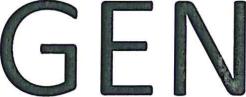 ERAL2021 
APPROPRIATEDCURRENT YEAR/ 
VARIANCES 
APPROPRIATIONACTUAL/PROJECTED 
EXPENDITURES 
CURRENT YEARAMOUNT 
REQUESTED 
NEXT YEAR 2022BUDGET LINE ITEMORD. 2020-0-064CURRENT YEAR/ 
VARIANCES 
APPROPRIATIONACTUAL/PROJECTED 
EXPENDITURES 
CURRENT YEARAMOUNT 
REQUESTED 
NEXT YEAR 2022ORD. 2020-0-064*PERSONAL SERVICES1002	SALARIES, PART-TIME1002	SALARIES, PART-TIME9,152.00	1,000.009,152.00	1,000.009,152.00	1,000.009,152.00	1,000.0010,152.0010,152.009,152.001006	SOCIAL SECURITY MATCH.1006	SOCIAL SECURITY MATCH.705.00	68.94705.00	68.94705.00	68.94705.00	68.94773.94773.94705.001010	WORKMEN'S COMP.1010	WORKMEN'S COMP.7.567.567.567.567.567.5611.001011	UNEMPLOYMENT COMP.1011	UNEMPLOYMENT COMP.0.000.000.000.000.000.000.00** TOTAL PERSONAL SERVICES** TOTAL PERSONAL SERVICES9,857.00	1,076.509,857.00	1,076.509,857.00	1,076.509,857.00	1,076.5010,933.5010,933.509,868.00PERCENT OF REQUESTED PERSONAL SERVICES OF TOTAL BUDGET IS :PERCENT OF REQUESTED PERSONAL SERVICES OF TOTAL BUDGET IS :PERCENT OF REQUESTED PERSONAL SERVICES OF TOTAL BUDGET IS :PERCENT OF REQUESTED PERSONAL SERVICES OF TOTAL BUDGET IS :PERCENT OF REQUESTED PERSONAL SERVICES OF TOTAL BUDGET IS :PERCENT OF REQUESTED PERSONAL SERVICES OF TOTAL BUDGET IS :60.07%*SUPPLIES*SUPPLIESSUPPLIESSUPPLIESREPAIR AND MAINTENANCE SUPPLIESREPAIR AND MAINTENANCE SUPPLIES2032	NON CONTRACTED MAINT. & SERVICE2032	NON CONTRACTED MAINT. & SERVICE2,000.002,000.002,000.002,000.001,525.971,525.972,000.00**TOTAL SUPPLIES**TOTAL SUPPLIES2,000.00	0.002,000.00	0.002,000.00	0.002,000.00	0.001,525.971,525.972,000.00PERCENT OF REQUESTED SUPPLIES OF TOTAL BUDGET IS :PERCENT OF REQUESTED SUPPLIES OF TOTAL BUDGET IS :PERCENT OF REQUESTED SUPPLIES OF TOTAL BUDGET IS :PERCENT OF REQUESTED SUPPLIES OF TOTAL BUDGET IS :PERCENT OF REQUESTED SUPPLIES OF TOTAL BUDGET IS :PERCENT OF REQUESTED SUPPLIES OF TOTAL BUDGET IS :12.18%*OTHER SERVICES AND CHARGES*OTHER SERVICES AND CHARGESCOMMUNICATIONSCOMMUNICATIONS3020	TELEPHONE AND FAX--LANDLINE3020	TELEPHONE AND FAX--LANDLINE500.003023	INTERNET CONNECTION3023	INTERNET CONNECTION0.000.000.000.000.000.002,000.00INSURANCE (OTHER THAN PERSONAL SERVICES)INSURANCE (OTHER THAN PERSONAL SERVICES)3052	FIRE AND EXTENDED COVERAGE3052	FIRE AND EXTENDED COVERAGE1,082.951,082.951,082.951,082.95808.50808.50808.50UTILITIESUTILITIES3060	UTILITIES-ELECTRICITY3060	UTILITIES-ELECTRICITY800.00800.00800.00800.00800.00800.00800.003061	UTILITIES-GAS3061	UTILITIES-GAS0.000.000.000.000.003062	UTILITIES-WATER3062	UTILITIES-WATER450.00450.00450.00450.00450.00450.00450.00**TOTAL OTHER SERVICES AND CHARGES**TOTAL OTHER SERVICES AND CHARGES2,332.95	0.002,332.95	0.002,332.95	0.002,332.95	0.002,058.502,058.504,558.50PERCENT OF REQUESTED OTHER SERVICES AND CHARGES OF TOTAL BUDGET IS :PERCENT OF REQUESTED OTHER SERVICES AND CHARGES OF TOTAL BUDGET IS :PERCENT OF REQUESTED OTHER SERVICES AND CHARGES OF TOTAL BUDGET IS :PERCENT OF REQUESTED OTHER SERVICES AND CHARGES OF TOTAL BUDGET IS :PERCENT OF REQUESTED OTHER SERVICES AND CHARGES OF TOTAL BUDGET IS :PERCENT OF REQUESTED OTHER SERVICES AND CHARGES OF TOTAL BUDGET IS :27.75%***TOTAL***TOTAL14,189.95	1,076.5014,189.95	1,076.5014,189.95	1,076.5014,189.95	1,076.5014,517.9714,517.9716,426.50CALENDAR 
YEAR:2022OFFICE/DEPT. NAME: POTTS INN 
&FUND/DEPT. NUMBER: 1000-0604	2021	2022OFFICE/DEPT. NAME: POTTS INN 
&FUND/DEPT. NUMBER: 1000-0604	2021	2022OFFICE/DEPT. NAME: POTTS INN 
&FUND/DEPT. NUMBER: 1000-0604	2021	2022NUMBERCLASSIFICATION	(JOB TITLE)CURRENT ANNUAL SALARYPROPOSED SALARY NEXT YEARPART TIME$	9,152.00$	9,152.00BUDGET LINE ITEM2021	CURRENT YEAR/	ACTUAL/PROJECTED	AMOUNTAPPROPRIATED	VARIANCES	EXPENDITURES	REQUESTEDORD. 2020-0-064	APPROPRIATION	CURRENT YEAR	NEXT YEAR 20222021	CURRENT YEAR/	ACTUAL/PROJECTED	AMOUNTAPPROPRIATED	VARIANCES	EXPENDITURES	REQUESTEDORD. 2020-0-064	APPROPRIATION	CURRENT YEAR	NEXT YEAR 20222021	CURRENT YEAR/	ACTUAL/PROJECTED	AMOUNTAPPROPRIATED	VARIANCES	EXPENDITURES	REQUESTEDORD. 2020-0-064	APPROPRIATION	CURRENT YEAR	NEXT YEAR 20222021	CURRENT YEAR/	ACTUAL/PROJECTED	AMOUNTAPPROPRIATED	VARIANCES	EXPENDITURES	REQUESTEDORD. 2020-0-064	APPROPRIATION	CURRENT YEAR	NEXT YEAR 20222021	CURRENT YEAR/	ACTUAL/PROJECTED	AMOUNTAPPROPRIATED	VARIANCES	EXPENDITURES	REQUESTEDORD. 2020-0-064	APPROPRIATION	CURRENT YEAR	NEXT YEAR 20222021	CURRENT YEAR/	ACTUAL/PROJECTED	AMOUNTAPPROPRIATED	VARIANCES	EXPENDITURES	REQUESTEDORD. 2020-0-064	APPROPRIATION	CURRENT YEAR	NEXT YEAR 20222021	CURRENT YEAR/	ACTUAL/PROJECTED	AMOUNTAPPROPRIATED	VARIANCES	EXPENDITURES	REQUESTEDORD. 2020-0-064	APPROPRIATION	CURRENT YEAR	NEXT YEAR 2022*PERSONAL SERVICES1001	SALARIES, FULL-TIME32,632.173,978.9736,611.1433,611.141006	SOCIAL SECURITY MATCH.2,496.36304.392,800.752,600.001007	RETIREMENT MATCHING4,999.25609.585,608.835,200.001009	HEALTH INS. MATCHING5,768.043.525,771.565,800.001010	WORKMEN'S COMP.38.0031.0840.00** TOTAL PERSONAL SERVICES45,933.824,896.4650,823.3647,251.14PERCENT OF REQUESTED PERSONAL SERVICES OF TOTAL BUDGET IS :PERCENT OF REQUESTED PERSONAL SERVICES OF TOTAL BUDGET IS :81.17%*SUPPLIESSUPPLIES2001	GENERAL SUPPLIES400.00350.00400.002002	SMALL EQUIPMENT500.00300.00500.002005	FOOD50.000.0050.00REPAIR AND MAINTENANCE SUPPLIES2024	MAINT. AND SERVICE CONTRACTS450.00449.00450.00**TOTAL SUPPLIES1,400.000.001,099.001,400.00PERCENT OF REQUESTED SUPPLIES OF TOTAL BUDGET IS :PERCENT OF REQUESTED SUPPLIES OF TOTAL BUDGET IS :2.41%*OTHER SERVICES AND CHARGESPROFESSIONAL SERVICES3009	OTHER PROFESSIONAL SVCS200.000.00200.003011	WEBSITE HOSTING DESIGN,CREATION & DEVLOPMENT WRK124.69124.69124.69COMMUNICATIONS3020	TELEPHONE AND FAX--LANDLINE1,000.00975.001,000.003021	POSTAGE200.00100.00200.003023	INTERNET CONNECTION1,200.001,200.001,200.00TRANSPORTATION3030	TRAVEL500.00450.00500.00INSURANCE (OTHER THAN PERSONAL SERVICES)3052	FIRE AND EXTENDED COVERAGE2,702.60-55.222,647.382,501.18BUDGET LINE ITEM2021APPROPRIATED 
ORD. 2020-0-064CURRENT YEAR/ 
VARIANCES 
APPROPRIATIONACTUAL/PROJECTED 
EXPENDITURES 
CURRENT YEARAMOUNT 
REQUESTED 
NEXT YEAR 2022UTILITIES3060	UTILITIES-ELECTRICITY3,000.002,500.003,000.003061	UTILITIES-GAS125.00125.00125.003062	UTILITIES-WATER350.00300.00350.00MISCELLANEOUS3090	DUES AND MEMBERSHIPS100.000.00100.003094	MEALS AND LODGING75.000.0075.00MISCELLANEOUS CONTINUED3102	COMPUTER SOFTWARE, SUPPORT,AND MAINTENANCE AGREEMENT107.25	55.22162.47185.00**TOTAL OTHER SERVICES AND CHARGES9,684.54	0.008,584.549,560.87PERCENT OF REQUESTED OTHER SERVICES AND CHARGES OF TOTAL BUDGET IS : *CAPITAL OUTLAY4004	MACHINERY AND EQUIPMENTPERCENT OF REQUESTED OTHER SERVICES AND CHARGES OF TOTAL BUDGET IS : *CAPITAL OUTLAY4004	MACHINERY AND EQUIPMENT16.42%(OTHER THAN VEHICLES)605.30605.300.004005	VEHICLES**TOTAL CAPITAL OUTLAY605.30	0.00605.300.00PERCENT OF REQUESTED CAPITAL OUTLAY OF TOTAL BUDGET IS :PERCENT OF REQUESTED CAPITAL OUTLAY OF TOTAL BUDGET IS :0.00%***TOTAL57,623.66	4,896.4661,112.2058,212.012021 
APPROPRIATEDCURRENT YEAR/ 
VARIANCES 
APPROPRIATIONACTUAL/PROJECTED 
EXPENDITURES 
CURRENT YEARAMOUNT 
REQUESTED 
NEXT YEAR 2022AMOUNT 
REQUESTED 
NEXT YEAR 2022BUDGET LINE ITEMORD. 2020-0-064CURRENT YEAR/ 
VARIANCES 
APPROPRIATIONACTUAL/PROJECTED 
EXPENDITURES 
CURRENT YEARAMOUNT 
REQUESTED 
NEXT YEAR 2022AMOUNT 
REQUESTED 
NEXT YEAR 2022*PERSONAL SERVICES1004	CONTRACT LABOR1004	CONTRACT LABOR95,082.99	2,852.4995,082.99	2,852.4995,082.99	2,852.4995,082.99	2,852.4996,534.6696,534.6697,260.4897,260.48** TOTAL PERSONAL SERVICES** TOTAL PERSONAL SERVICES95,082.99	2,852.4995,082.99	2,852.4995,082.99	2,852.4995,082.99	2,852.4996,534.6696,534.6697,260.4897,260.48PERCENT OF REQUESTED PERSONAL SERVICES OF TOTAL BUDGET IS :PERCENT OF REQUESTED PERSONAL SERVICES OF TOTAL BUDGET IS :PERCENT OF REQUESTED PERSONAL SERVICES OF TOTAL BUDGET IS :PERCENT OF REQUESTED PERSONAL SERVICES OF TOTAL BUDGET IS :PERCENT OF REQUESTED PERSONAL SERVICES OF TOTAL BUDGET IS :PERCENT OF REQUESTED PERSONAL SERVICES OF TOTAL BUDGET IS :90.18%90.18%*SUPPLIES*SUPPLIES2001	GENERAL SUPPLIES2001	GENERAL SUPPLIES125.00125.00125.00125.00125.00125.00125.00125.002002	SMALL EQUIPMENT2002	SMALL EQUIPMENT50.0050.0050.0050.0050.0050.0050.0050.002003	JANITORIAL SUPPLIES2003	JANITORIAL SUPPLIES75.0075.0075.0075.0075.0075.0075.0075.002004	MEDICINE AND DRUGS2004	MEDICINE AND DRUGS20.0020.0020.0020.0020.0020.0020.0020.002005	FOOD2005	FOOD30.0030.0030.0030.0030.0030.0030.0030.002022	PLUMBING AND ELECTRICAL2022	PLUMBING AND ELECTRICAL100.00100.00100.00100.00100.00100.00100.00100.002024	MAINT. AND SERVICE CONTRACTS2024	MAINT. AND SERVICE CONTRACTS300.00	-204.92300.00	-204.92300.00	-204.92300.00	-204.922032	NON CONTRACTED MAINT. & SERVICE2032	NON CONTRACTED MAINT. & SERVICE204.92204.92204.92204.92204.92204.92300.00300.00**TOTAL SUPPLIES**TOTAL SUPPLIES700.00	0.00700.00	0.00700.00	0.00700.00	0.00604.92604.92700.00700.00PERCENT OF REQUESTED SUPPLIES OF TOTAL BUDGET IS :PERCENT OF REQUESTED SUPPLIES OF TOTAL BUDGET IS :PERCENT OF REQUESTED SUPPLIES OF TOTAL BUDGET IS :PERCENT OF REQUESTED SUPPLIES OF TOTAL BUDGET IS :PERCENT OF REQUESTED SUPPLIES OF TOTAL BUDGET IS :PERCENT OF REQUESTED SUPPLIES OF TOTAL BUDGET IS :0.65%0.65%*OTHER SERVICES AND CHARGES*OTHER SERVICES AND CHARGESCOMMUNICATIONSCOMMUNICATIONS3020	TELEPHONE AND FAX--LANDLINE3020	TELEPHONE AND FAX--LANDLINE1,400.001,400.001,400.001,400.001,400.001,400.001,400.001,400.003021	POSTAGE3021	POSTAGE125.00125.00125.00125.00125.00125.00125.00125.003022	CELL PHONES AND PAGERS3022	CELL PHONES AND PAGERS2,950.00	-12.952,950.00	-12.952,950.00	-12.952,950.00	-12.952,700.002,700.002,950.002,950.003023	INTERNET CONNECTION3023	INTERNET CONNECTION1,400.00	3.281,400.00	3.281,400.00	3.281,400.00	3.281,403.281,403.281,425.001,425.00INSURANCE (OTHER THAN PERSONAL SERVICES)INSURANCE (OTHER THAN PERSONAL SERVICES)3052	FIRE AND EXTENDED COVERAGE3052	FIRE AND EXTENDED COVERAGE463.15	-78.15463.15	-78.15463.15	-78.15463.15	-78.15385.00385.00465.00465.00UTILITIESUTILITIES3060	UTILITIES-ELECTRICITY3060	UTILITIES-ELECTRICITY2,350.002,350.002,350.002,350.001,950.001,950.002,350.002,350.003062	UTILITIES-WATER3062	UTILITIES-WATER300.00300.00300.00300.00180.00180.00300.00300.00MISCELLANEOUSMISCELLANEOUS3090	DUES AND MEMBERSHIPS3090	DUES AND MEMBERSHIPS380.00380.00380.00380.00380.00380.00380.00380.003102	COMPUTER SOFTWARE, SUPPORT,3102	COMPUTER SOFTWARE, SUPPORT,345.00	87.82345.00	87.82345.00	87.82345.00	87.82432.82432.82500.00500.00**TOTAL OTHER SERVICES AND CHARGES**TOTAL OTHER SERVICES AND CHARGES9,713.15	0.009,713.15	0.009,713.15	0.009,713.15	0.008,956.108,956.109,895.009,895.00PERCENT OF REQUESTED OTHER SERVICES AND CHARGES OF TOTAL BUDGET IS :PERCENT OF REQUESTED OTHER SERVICES AND CHARGES OF TOTAL BUDGET IS :PERCENT OF REQUESTED OTHER SERVICES AND CHARGES OF TOTAL BUDGET IS :PERCENT OF REQUESTED OTHER SERVICES AND CHARGES OF TOTAL BUDGET IS :PERCENT OF REQUESTED OTHER SERVICES AND CHARGES OF TOTAL BUDGET IS :PERCENT OF REQUESTED OTHER SERVICES AND CHARGES OF TOTAL BUDGET IS :9.17%9.17%***TOTAL	105,496.14	2,852.49***TOTAL	105,496.14	2,852.49***TOTAL	105,496.14	2,852.49***TOTAL	105,496.14	2,852.49***TOTAL	105,496.14	2,852.49***TOTAL	105,496.14	2,852.49106,095.68106,095.68107,855.48107,855.48APPLICATION FOR APPROPRIATION2022FUND:	General	1000-8888OFFICE / DEPARTMENT:	OEM TransferAPPLICATION FOR APPROPRIATION2022FUND:	General	1000-8888OFFICE / DEPARTMENT:	OEM TransferAPPLICATION FOR APPROPRIATION2022FUND:	General	1000-8888OFFICE / DEPARTMENT:	OEM TransferAPPLICATION FOR APPROPRIATION2022FUND:	General	1000-8888OFFICE / DEPARTMENT:	OEM TransferBudget Line Item2020 Approriated 
Ord. 2020-0-064Actual / Projected 
Expenditures 
Current YearAmount 
Requested Next 
YearPERSONAL SERVICESTOTAL PERSONAL SERVICES:--- Percentage of Total Budget 0.00% 0.00%0.00%SUPPLIESTOTAL SUPPLIES:--- Percentage of Total Budget 0.00% 0.00%0.00%OTHER SERVICES AND CHARGESOTHER SERVICES AND CHARGESOTHER SERVICES AND CHARGESTOTAL OTHER SERVICES / CHARGES:-	-- Percentage of Total Budget 0.00%	0.00% 0.00%CAPITAL OUTLAYSCAPITAL OUTLAYSCAPITAL OUTLAYSCAPITAL OUTLAYSTOTAL CAPITAL OUTLAYS:--- Percentage of Total Budget 0.00% 0.00%0.00%DEBT SERVICEDEBT SERVICEDEBT SERVICEDEBT SERVICETOTAL DEBT SERVICE:--- Percentage of Total Budget 0.00% 0.00%0.00%TRANSFERS OUTTRANSFERS OUTTRANSFERS OUTTRANSFERS OUTTransfers Out:9999	Transfers OutTOTAL TRANSFERS OUT:18,000.0018,000.0018,000.00Percentage of Total Budget 100.00% 100.00%100.00%TOTAL:18,000.0018,000.0018,000.00APPLICATION FOR APPROPRIATIONFISCAL YEAR:	2022FUND:	General	1000-8888	OFFICE / DEPARTMENT:	Emergency Nine One One TransferAPPLICATION FOR APPROPRIATIONFISCAL YEAR:	2022FUND:	General	1000-8888	OFFICE / DEPARTMENT:	Emergency Nine One One TransferAPPLICATION FOR APPROPRIATIONFISCAL YEAR:	2022FUND:	General	1000-8888	OFFICE / DEPARTMENT:	Emergency Nine One One TransferAPPLICATION FOR APPROPRIATIONFISCAL YEAR:	2022FUND:	General	1000-8888	OFFICE / DEPARTMENT:	Emergency Nine One One TransferAPPLICATION FOR APPROPRIATIONFISCAL YEAR:	2022FUND:	General	1000-8888	OFFICE / DEPARTMENT:	Emergency Nine One One TransferBudget Line ItemCurrent Year 
AppropriationActual / Projected 
Expenditures 
Current YearAmount 
Requested Next 
YearAmount 
Approved by 
CourtPERSONAL SERVICESTOTAL PERSONAL SERVICES:----Percentage of Total Budget0.00%0.00%0.00%SUPPLIESTOTAL SUPPLIES:----Percentage of Total Budget0.00%0.00%0.00%OTHER SERVICES AND CHARGESOTHER SERVICES AND CHARGESOTHER SERVICES AND CHARGESOTHER SERVICES AND CHARGESOTHER SERVICES AND CHARGESTOTAL OTHER SERVICES / CHARGES:----Percentage of Total Budget0.00%0.00%0.00%CAPITAL OUTLAYSCAPITAL OUTLAYSCAPITAL OUTLAYSCAPITAL OUTLAYSCAPITAL OUTLAYSCAPITAL OUTLAYSTOTAL CAPITAL OUTLAYS:TOTAL CAPITAL OUTLAYS:---- Percentage of Total BudgetPercentage of Total Budget0.00%0.00%0.00%DEBT SERVICEDEBT SERVICEDEBT SERVICEDEBT SERVICEDEBT SERVICEDEBT SERVICETOTAL DEBT SERVICE:I	-TOTAL DEBT SERVICE:I	-TOTAL DEBT SERVICE:I	---- Percentage of Total BudgetPercentage of Total Budget0.00%0.00%0.00%TRANSFERS OUTTRANSFERS OUTTRANSFERS OUTTRANSFERS OUTTRANSFERS OUTTRANSFERS OUTTransfers Out:Transfers Out:9999Transfers OutTOTAL TRANSFERS OUT:TOTAL TRANSFERS OUT:218,754.14218,754.14277,019.28- Percentage of Total BudgetPercentage of Total Budget100.00%100.00%100.00%TOTAL:218,754.14218,754.14277,019.28-2021 
APPROPRIATEDCURRENT YEAR/	ACTUAL/PROJECTED	AMOUNTVARIANCES	EXPENDITURES	REQUESTEDAPPROPRIATION	CURRENT YEAR	NEXT YEAR 2022CURRENT YEAR/	ACTUAL/PROJECTED	AMOUNTVARIANCES	EXPENDITURES	REQUESTEDAPPROPRIATION	CURRENT YEAR	NEXT YEAR 2022CURRENT YEAR/	ACTUAL/PROJECTED	AMOUNTVARIANCES	EXPENDITURES	REQUESTEDAPPROPRIATION	CURRENT YEAR	NEXT YEAR 2022CURRENT YEAR/	ACTUAL/PROJECTED	AMOUNTVARIANCES	EXPENDITURES	REQUESTEDAPPROPRIATION	CURRENT YEAR	NEXT YEAR 2022CURRENT YEAR/	ACTUAL/PROJECTED	AMOUNTVARIANCES	EXPENDITURES	REQUESTEDAPPROPRIATION	CURRENT YEAR	NEXT YEAR 2022BUDGET LINE ITEMORD. 2020-0-064CURRENT YEAR/	ACTUAL/PROJECTED	AMOUNTVARIANCES	EXPENDITURES	REQUESTEDAPPROPRIATION	CURRENT YEAR	NEXT YEAR 2022CURRENT YEAR/	ACTUAL/PROJECTED	AMOUNTVARIANCES	EXPENDITURES	REQUESTEDAPPROPRIATION	CURRENT YEAR	NEXT YEAR 2022CURRENT YEAR/	ACTUAL/PROJECTED	AMOUNTVARIANCES	EXPENDITURES	REQUESTEDAPPROPRIATION	CURRENT YEAR	NEXT YEAR 2022CURRENT YEAR/	ACTUAL/PROJECTED	AMOUNTVARIANCES	EXPENDITURES	REQUESTEDAPPROPRIATION	CURRENT YEAR	NEXT YEAR 2022CURRENT YEAR/	ACTUAL/PROJECTED	AMOUNTVARIANCES	EXPENDITURES	REQUESTEDAPPROPRIATION	CURRENT YEAR	NEXT YEAR 2022ORD. 2020-0-064*SUPPLIES CONTINUEDREPAIR AND MAINTENANCE SUPPLIES2020BUILDING MATERIALS AND SUPP.	0.000.000.0050,850.00**TOTAL SUPPLIES	0.000.000.0050,850.00PERCENT OF REQUESTED SUPPLIES OF TOTAL BUDGET IS :83.57%*OTHER SERVICES AND CHARGES*OTHER SERVICES AND CHARGESPROFESSIONALSERVICES3009OTHER PROFESSIONAL SVCS	10,000.000.000.0010,000.00*OTHERSERVICES AND CHARGES CONTINUED**TOTAL OTHER SERVICES AND CHARGES	10,000.00**TOTAL OTHER SERVICES AND CHARGES	10,000.000.000.0010,000.00PERCENT OF REQUESTED OTHER SERVICES AND CHARGES OF TOTAL BUDGET IS :PERCENT OF REQUESTED OTHER SERVICES AND CHARGES OF TOTAL BUDGET IS :16.43%***TOTAL	10,000.000.000.0060.850.00BUDGET LINE ITEM2021	CURRENT YEAR/	ACTUAL/PROJECTED	AMOUNTAPPROPRIATED	VARIANCES	EXPENDITURES	REQUESTEDORD. 2020-0-064	APPROPRIATION	CURRENT YEAR	NEXT YEAR 20222021	CURRENT YEAR/	ACTUAL/PROJECTED	AMOUNTAPPROPRIATED	VARIANCES	EXPENDITURES	REQUESTEDORD. 2020-0-064	APPROPRIATION	CURRENT YEAR	NEXT YEAR 20222021	CURRENT YEAR/	ACTUAL/PROJECTED	AMOUNTAPPROPRIATED	VARIANCES	EXPENDITURES	REQUESTEDORD. 2020-0-064	APPROPRIATION	CURRENT YEAR	NEXT YEAR 20222021	CURRENT YEAR/	ACTUAL/PROJECTED	AMOUNTAPPROPRIATED	VARIANCES	EXPENDITURES	REQUESTEDORD. 2020-0-064	APPROPRIATION	CURRENT YEAR	NEXT YEAR 20222021	CURRENT YEAR/	ACTUAL/PROJECTED	AMOUNTAPPROPRIATED	VARIANCES	EXPENDITURES	REQUESTEDORD. 2020-0-064	APPROPRIATION	CURRENT YEAR	NEXT YEAR 20222021	CURRENT YEAR/	ACTUAL/PROJECTED	AMOUNTAPPROPRIATED	VARIANCES	EXPENDITURES	REQUESTEDORD. 2020-0-064	APPROPRIATION	CURRENT YEAR	NEXT YEAR 20222021	CURRENT YEAR/	ACTUAL/PROJECTED	AMOUNTAPPROPRIATED	VARIANCES	EXPENDITURES	REQUESTEDORD. 2020-0-064	APPROPRIATION	CURRENT YEAR	NEXT YEAR 2022*SUPPLIES SUPPLIES2001	GENERAL SUPPLIES2002	SMALL EQUIPMENT15,000.0015,000.00**TOTAL SUPPLIES	0.0015,000.000.0015,000.00PERCENT OF REQUESTED SUPPLIES OF TOTAL BUDGET IS :2.75%*OTHER SERVICES AND CHARGESPROFESSIONAL SERVICES3004	ENGINEERING AND ARCHITECT.50,000.0039,262.3710,737.633009	OTHER PROFESSIONAL SVCS5,000.00490.004,510.00**TOTAL OTHER SERVICES AND CHARGES	0.0055,000.0039,752.3715,247.63PERCENT OF REQUESTED OTHER SERVICES AND CHARGES OF TOTAL BUDGET IS :PERCENT OF REQUESTED OTHER SERVICES AND CHARGES OF TOTAL BUDGET IS :2.79%*CAPITAL OUTLAY4001	LAND10,000.0010,000.004002	BUILDINGS500,000.00500,000.004003	IMP. OTHER THAN BUILDINGS30,000.0023,921.006,079.00**TOTAL CAPITAL OUTLAY	0.00540,000.0023,921.00516,079.00PERCENT OF REQUESTED CAPITAL OUTLAY OF TOTAL BUDGET IS :94.46%***TOTAL	0.00610,000.0063,673.37546,326.63BUDGET LINE ITEM2021APPROPRIATED 
ORD. 2020-0-064CURRENT YEAR/ 
VARIANCES 
APPROPRIATIONACTUAL/PROJECTED 
EXPENDITURES 
CURRENT YEARAMOUNT 
REQUESTED 
NEXT YEAR 2022*PERSONAL SERVICES1001	SALARIES, FULL-TIME925,500.00102,765.001,028,265.00953,265.001002	SALARIES, PART-TIME40,000.00-3,216.0040,000.001004	CONTRACT LABOR36,000.0036,000.0036,000.001005	OVERTIME AND OTHERPREMIUM COMP.2,626.5078.800.002,705.301006	SOCIAL SECURITY MATCH.74,168.787,867.5582,036.3377,000.001007	RETIREMENT MATCHING53,620.0038,755.6792,375.67115,000.001008	NONCONTRIBUTORY RET.100,288.78-23,000.0077,288.7845,000.001009	HEALTH INS. MATCHING144,595.80100.23144,696.03145,100.001010	WORKMEN'S COMP.39,000.0032,000.0039,000.001011	UNEMPLOYMENT COMP.2,500.000.002,500.001012	OTHER FRINGE BENEFITS1,400.001,400.001,400.00** TOTAL PERSONAL SERVICES1,419,699.86126,567.251,490,845.811,456,970.30PERCENT OF REQUESTED PERSONAL SERVICES OF TOTAL BUDGET IS :PERCENT OF REQUESTED PERSONAL SERVICES OF TOTAL BUDGET IS :28.71%*SUPPLIESSUPPLIES2001	GENERAL SUPPLIES50,000.00115.2848,000.0050,000.002002	SMALL EQUIPMENT8,000.00598.408,000.008,000.002003	JANITORIAL SUPPLIES550.00525.00550.002004	MEDICINE AND DRUGS50.0045.0050.002005	FOOD1,500.001,500.001,500.002006	CLOTHING AND UNIFORMS10,000.0010,000.0010,000.002007	FUEL, OIL, AND LUBRICANTS450,000.00450,000.00450,000.002008	TIRES AND TUBES100,000.00-1,350.0098,650.00100,000.00REPAIR AND MAINTENANCE SUPPLIES2020	BUILDING MATERIALS AND SUPP.100.00100.002021	PAINTS AND METALS0.00214.70214.702022	PLUMBING AND ELECTRICAL2023	PARTS AND REPAIRS150,000.00-4,544.47145,455.53150,000.002024	MAINT. AND SERVICE CONTRACTS1,053.001,052.941,053.002025	ASPHALT1,200,000.0064,109.001,264,109.001,200,000.002026	CULVERT AND PIPE100,000.00-600.0099,400.00100,000.00BUDGET LINE ITEM2021APPROPRIATED 
ORD. 2020-0-064CURRENT YEAR/ 
VARIANCES 
APPROPRIATIONACTUAL/PROJECTED 
EXPENDITURES 
CURRENT YEARAMOUNT 
REQUESTED 
NEXT YEAR 2022*SUPPLIES CONTINUED2027	GRAVEL, DIRT AND SAND650,000.00625,000.00650,000.002028	LUMBER AND PILINGS300.001,200.001,500.00300.002029	SMALL TOOLS4,000.003,500.004,000.002030	CONCRETE4,479.774,400.002031	BRIDGES AND STEEL2032	NON CONTRACTED MAINT. & SERVICE50,000.0050,000.0050,000.002033	OTHER MISCELLANEOUS SUPPLIES600.00**TOTAL SUPPLIES2,775,553.0064,822.682,811,352.172,775,553.00PERCENT OF REQUESTED SUPPLIES OF TOTAL BUDGET IS :PERCENT OF REQUESTED SUPPLIES OF TOTAL BUDGET IS :54.68%*OTHER SERVICES AND CHARGESPROFESSIONAL SERVICES3007	DRUG TESTING500.00400.00500.003009	OTHER PROFESSIONAL SVCS130,000.0021,507.13135,000.00130,000.003011	WEBSITE HOSTING DESIGN,CREATION & DEVLOPMENT WRK124.69124.69125.00COMMUNICATIONS3020	TELEPHONE AND FAX--LANDLINE2,000.001,900.002,000.003022	CELL PHONES AND PAGERS4,000.003,800.004,000.003023	INTERNET CONNECTION1,500.001,450.001,500.00TRANSPORTATION3030	TRAVEL0.00273.86273.860.00INSURANCE (OTHER THAN PERSONAL SERVICES)3050	OFFICIAL AND DEPUTY BOND30.0027.3030.003052	FIRE AND EXTENDED COVERAGE30,984.18-2,545.0628,439.1231,000.003053	FLEET LIABILITY34,055.002,509.0036,564.0040,000.003054	OTHER SUNDRY INSURANCE0.000.00UTILITIES3060	UTILITIES-ELECTRICITY15,000.00-1,485.0613,514.9415,000.003061	UTILITIES-GAS5,000.001,000.006,000.006,000.003062	UTILITIES-WATER2,500.002,300.002,500.00RENTALS AND LEASES(NOT LEASE PURCHASE)3071	RENT-MACHINERY AND EQUIP.6,000.00766.926,766.926,000.003073	LEASE-MACHINERY AND EQUIP.200,000.00-555.72199,444.28200,000.002021APPROPRIATEDBUDGET LINE ITEM	ORD. 2020-0-0642021APPROPRIATEDBUDGET LINE ITEM	ORD. 2020-0-064CURRENT YEAR/ 
VARIANCES 
APPROPRIATIONACTUAL/PROJECTED 
EXPENDITURES 
CURRENT YEARAMOUNT 
REQUESTED 
NEXT YEAR 2022*OTHER SERVICES AND CHARGES CONTINUED*OTHER SERVICES AND CHARGES CONTINUED3094MEALS AND LODGING	500.000.00500.00MISCELLANEOUSCONTINUED3098JUDGMENTS AND DAMAGES	3,000.00-49.7649.763,000.003100OTHER MISCELLANEOUS	300.00300.00300.003101TRAINING AND EDUCATION	0.000.003102COMPUTER SOFTWARE, SUPPORT,AND MAINTENANCE AGREEMENT	495.0087.82582.82620.00**TOTALOTHER SERVICES AND CHARGES	435,988.8721,509.13436,937.69443,075.00PERCENT OF REQUESTED OTHER SERVICES AND CHARGES OF TOTAL BUDGET IS :PERCENT OF REQUESTED OTHER SERVICES AND CHARGES OF TOTAL BUDGET IS :PERCENT OF REQUESTED OTHER SERVICES AND CHARGES OF TOTAL BUDGET IS :8.73%*CAPITAL OUTLAY*CAPITAL OUTLAY4004	MACHINERY AND EQUIPMENT4004	MACHINERY AND EQUIPMENT(OTHER THAN VEHICLES)	200,000.0011,162.86211,162.86200,000.004005VEHICLES	200,000.0039,826.71175,000.00200,000.00**TOTAL CAPITAL OUTLAY	400,000.0050,989.57386,162.86400,000.00PERCENT OF REQUESTED CAPITAL OUTLAY OF TOTAL BUDGET IS :PERCENT OF REQUESTED CAPITAL OUTLAY OF TOTAL BUDGET IS :7.88%*DEBT SERVICE*DEBT SERVICE**TOTAL DEBT SERVICE	0.00**TOTAL DEBT SERVICE	0.000.000.000.00PERCENT OF REQUESTED DEBT SERVICE OF TOTAL BUDGET IS :0.00%*TRANSFERS OUT*TRANSFERS OUT9999TRANSFERS OUT** TOTAL TRANSFERS OUT	0.000.000.000.00PERCENT OF REQUESTED TRANSFERS OF TOTAL BUDGET IS :0.00%***TOTAL	5,031,241.73263,888.635,125,298.535,075,598.30CALENDAR 
YEAR:2022OFFICE/DEPT. NAME: ROAD DEPT. 
&FUND/DEPT. NUMBER: 2000-0200	2021	2022OFFICE/DEPT. NAME: ROAD DEPT. 
&FUND/DEPT. NUMBER: 2000-0200	2021	2022OFFICE/DEPT. NAME: ROAD DEPT. 
&FUND/DEPT. NUMBER: 2000-0200	2021	2022NUMBERCLASSIFICATION	(JOB TITLE)CURRENT ANNUAL SALARYPROPOSED SALARY 
NEXT YEAR1ROAD FOREMAN$49,955.00$49,955.002ASSISTANT ROAD FOREMAN$43,775.00$43,775.003ASSET MANAGER$46,350.00$46,350.004SHOP FOREMAN$43,775.00$43,775.005MECHANIC$36,050.00$36,050.006LEAD GRADER CREW$37,595.00$37,595.007GRADER CREW #1$37,080.00$37,080.008GRADER CREW #2$37,080.00$37,080.009GRADER CREW #3$37,080.00$37,080.0010GRADER CREW #4$37,080.00$37,080.0011GRADER CREW #5$37,080.00$37,080.0012MAINTENANCE #1$37,080.00$37,080.0013MAINTENANCE #2$35,535.00$35,535.0014OPERATOR/DRIVER #1$35,535.00$35,535.0015OPERATOR/DRIVER #2$37,080.00$37,080.0016OPERATOR/DRIVER #3$37,080.00$37,080.0017OPERATOR/DRIVER #4$37,080.00$37,080.0018OPERATOR/DRIVER #5$37,080.00$37,080.0019OPERATOR/DRIVER #6$37,080.00$37,080.0020OPERATOR/DRIVER #7$37,080.00$37,080.0021LEAD UTILITY OPERATOR$37,595.00$37,595.0022UTILITY OPERATOR #1$35,535.00$35,535.0023UTILITY OPERATOR #2$35,535.00$35,535.0024UTILITY OPERATOR #3$35,535.00$35,535.0025UTILITY OPERATOR #4$35,535.00$35,535.00TOTAL:953,265.00953,265.00CALENDAR 
YEAR:2022OFFICE/DEPT. NAME: ROAD DEPT. 
&FUND/DEPT. NUMBER: 2000-0200	2021	2022OFFICE/DEPT. NAME: ROAD DEPT. 
&FUND/DEPT. NUMBER: 2000-0200	2021	2022OFFICE/DEPT. NAME: ROAD DEPT. 
&FUND/DEPT. NUMBER: 2000-0200	2021	2022NUMBERCLASSIFICATION	(JOB TITLE)CURRENT ANNUAL SALARYPROPOSED SALARY 
NEXT YEARPART TIME$40,000.00$40,000.00TOTAL:40,000.0040,000.002021 
APPROPRIATEDCURRENT YEAR/	ACTUAL/PROJECTED	AMOUNTVARIANCES	EXPENDITURES	REQUESTEDAPPROPRIATION	CURRENT YEAR	NEXT YEAR 2022CURRENT YEAR/	ACTUAL/PROJECTED	AMOUNTVARIANCES	EXPENDITURES	REQUESTEDAPPROPRIATION	CURRENT YEAR	NEXT YEAR 2022CURRENT YEAR/	ACTUAL/PROJECTED	AMOUNTVARIANCES	EXPENDITURES	REQUESTEDAPPROPRIATION	CURRENT YEAR	NEXT YEAR 2022CURRENT YEAR/	ACTUAL/PROJECTED	AMOUNTVARIANCES	EXPENDITURES	REQUESTEDAPPROPRIATION	CURRENT YEAR	NEXT YEAR 2022CURRENT YEAR/	ACTUAL/PROJECTED	AMOUNTVARIANCES	EXPENDITURES	REQUESTEDAPPROPRIATION	CURRENT YEAR	NEXT YEAR 2022CURRENT YEAR/	ACTUAL/PROJECTED	AMOUNTVARIANCES	EXPENDITURES	REQUESTEDAPPROPRIATION	CURRENT YEAR	NEXT YEAR 2022CURRENT YEAR/	ACTUAL/PROJECTED	AMOUNTVARIANCES	EXPENDITURES	REQUESTEDAPPROPRIATION	CURRENT YEAR	NEXT YEAR 2022CURRENT YEAR/	ACTUAL/PROJECTED	AMOUNTVARIANCES	EXPENDITURES	REQUESTEDAPPROPRIATION	CURRENT YEAR	NEXT YEAR 2022BUDGET LINE ITEMORD. 2020-0-064CURRENT YEAR/	ACTUAL/PROJECTED	AMOUNTVARIANCES	EXPENDITURES	REQUESTEDAPPROPRIATION	CURRENT YEAR	NEXT YEAR 2022CURRENT YEAR/	ACTUAL/PROJECTED	AMOUNTVARIANCES	EXPENDITURES	REQUESTEDAPPROPRIATION	CURRENT YEAR	NEXT YEAR 2022CURRENT YEAR/	ACTUAL/PROJECTED	AMOUNTVARIANCES	EXPENDITURES	REQUESTEDAPPROPRIATION	CURRENT YEAR	NEXT YEAR 2022CURRENT YEAR/	ACTUAL/PROJECTED	AMOUNTVARIANCES	EXPENDITURES	REQUESTEDAPPROPRIATION	CURRENT YEAR	NEXT YEAR 2022CURRENT YEAR/	ACTUAL/PROJECTED	AMOUNTVARIANCES	EXPENDITURES	REQUESTEDAPPROPRIATION	CURRENT YEAR	NEXT YEAR 2022CURRENT YEAR/	ACTUAL/PROJECTED	AMOUNTVARIANCES	EXPENDITURES	REQUESTEDAPPROPRIATION	CURRENT YEAR	NEXT YEAR 2022CURRENT YEAR/	ACTUAL/PROJECTED	AMOUNTVARIANCES	EXPENDITURES	REQUESTEDAPPROPRIATION	CURRENT YEAR	NEXT YEAR 2022CURRENT YEAR/	ACTUAL/PROJECTED	AMOUNTVARIANCES	EXPENDITURES	REQUESTEDAPPROPRIATION	CURRENT YEAR	NEXT YEAR 2022ORD. 2020-0-064*SUPPLIES SUPPLIES*SUPPLIES SUPPLIES2025ASPHALT	215,000.00ASPHALT	215,000.00ASPHALT	215,000.00ASPHALT	215,000.00ASPHALT	215,000.00ASPHALT	215,000.00ASPHALT	215,000.00215,000.00215,000.00215,000.00220,000.00**TOTAL SUPPLIES	215,000.00**TOTAL SUPPLIES	215,000.00**TOTAL SUPPLIES	215,000.00**TOTAL SUPPLIES	215,000.00**TOTAL SUPPLIES	215,000.00**TOTAL SUPPLIES	215,000.00**TOTAL SUPPLIES	215,000.000.000.000.00215,000.00215,000.00215,000.00220,000.00PERCENT OF REQUESTED SUPPLIES OF TOTAL BUDGET IS :PERCENT OF REQUESTED SUPPLIES OF TOTAL BUDGET IS :PERCENT OF REQUESTED SUPPLIES OF TOTAL BUDGET IS :PERCENT OF REQUESTED SUPPLIES OF TOTAL BUDGET IS :PERCENT OF REQUESTED SUPPLIES OF TOTAL BUDGET IS :PERCENT OF REQUESTED SUPPLIES OF TOTAL BUDGET IS :PERCENT OF REQUESTED SUPPLIES OF TOTAL BUDGET IS :100.00%***TOTAL	215,000.00***TOTAL	215,000.00***TOTAL	215,000.00***TOTAL	215,000.00***TOTAL	215,000.00***TOTAL	215,000.00***TOTAL	215,000.000.000.000.00215,000.00215,000.00215,000.00220,000.00*SUPPLIES 
SUPPLIES*SUPPLIES 
SUPPLIES2025ASPHALT	800,000.00ASPHALT	800,000.00ASPHALT	800,000.00ASPHALT	800,000.00800,000.00800,000.00900,000.002026CULVERT AND PIPE	100,000.00CULVERT AND PIPE	100,000.00CULVERT AND PIPE	100,000.00CULVERT AND PIPE	100,000.00100,000.00100,000.00100,000.00**TOTAL SUPPLIES	900,000.00**TOTAL SUPPLIES	900,000.00**TOTAL SUPPLIES	900,000.00**TOTAL SUPPLIES	900,000.000.000.000.00900,000.00900,000.001,000,000.00PERCENT OF REQUESTED SUPPLIES OF TOTAL BUDGET IS :PERCENT OF REQUESTED SUPPLIES OF TOTAL BUDGET IS :PERCENT OF REQUESTED SUPPLIES OF TOTAL BUDGET IS :PERCENT OF REQUESTED SUPPLIES OF TOTAL BUDGET IS :100.00%***TOTAL	900,000.00***TOTAL	900,000.00***TOTAL	900,000.00***TOTAL	900,000.000.000.000.00900,000.00900,000.001,000,000.002021 
APPROPRIATEDCURRENT YEAR/	ACTUAL/PROJECTED	AMOUNTVARIANCES	EXPENDITURES	REQUESTEDAPPROPRIATION	CURRENT YEAR	NEXT YEAR 2022CURRENT YEAR/	ACTUAL/PROJECTED	AMOUNTVARIANCES	EXPENDITURES	REQUESTEDAPPROPRIATION	CURRENT YEAR	NEXT YEAR 2022CURRENT YEAR/	ACTUAL/PROJECTED	AMOUNTVARIANCES	EXPENDITURES	REQUESTEDAPPROPRIATION	CURRENT YEAR	NEXT YEAR 2022CURRENT YEAR/	ACTUAL/PROJECTED	AMOUNTVARIANCES	EXPENDITURES	REQUESTEDAPPROPRIATION	CURRENT YEAR	NEXT YEAR 2022CURRENT YEAR/	ACTUAL/PROJECTED	AMOUNTVARIANCES	EXPENDITURES	REQUESTEDAPPROPRIATION	CURRENT YEAR	NEXT YEAR 2022BUDGET LINE ITEMORD. 2020-0-064CURRENT YEAR/	ACTUAL/PROJECTED	AMOUNTVARIANCES	EXPENDITURES	REQUESTEDAPPROPRIATION	CURRENT YEAR	NEXT YEAR 2022CURRENT YEAR/	ACTUAL/PROJECTED	AMOUNTVARIANCES	EXPENDITURES	REQUESTEDAPPROPRIATION	CURRENT YEAR	NEXT YEAR 2022CURRENT YEAR/	ACTUAL/PROJECTED	AMOUNTVARIANCES	EXPENDITURES	REQUESTEDAPPROPRIATION	CURRENT YEAR	NEXT YEAR 2022CURRENT YEAR/	ACTUAL/PROJECTED	AMOUNTVARIANCES	EXPENDITURES	REQUESTEDAPPROPRIATION	CURRENT YEAR	NEXT YEAR 2022CURRENT YEAR/	ACTUAL/PROJECTED	AMOUNTVARIANCES	EXPENDITURES	REQUESTEDAPPROPRIATION	CURRENT YEAR	NEXT YEAR 2022*PERSONAL SERVICES*PERSONAL SERVICES1002SALARIES, PART-TIME	4,000.00SALARIES, PART-TIME	4,000.00SALARIES, PART-TIME	4,000.00SALARIES, PART-TIME	4,000.002,000.002,000.005,000.001006SOCIAL SECURITY MATCH.	318.00SOCIAL SECURITY MATCH.	318.00SOCIAL SECURITY MATCH.	318.00SOCIAL SECURITY MATCH.	318.00153.00153.00390.001010WORKMEN'S COMP.	7.00WORKMEN'S COMP.	7.00WORKMEN'S COMP.	7.00WORKMEN'S COMP.	7.003.503.5010.00** TOTAL PERSONAL SERVICES	4,325.00** TOTAL PERSONAL SERVICES	4,325.00** TOTAL PERSONAL SERVICES	4,325.00** TOTAL PERSONAL SERVICES	4,325.000.000.000.002,156.502,156.505,400.00PERCENT OF REQUESTED PERSONAL SERVICES OF TOTAL BUDGET IS :PERCENT OF REQUESTED PERSONAL SERVICES OF TOTAL BUDGET IS :PERCENT OF REQUESTED PERSONAL SERVICES OF TOTAL BUDGET IS :PERCENT OF REQUESTED PERSONAL SERVICES OF TOTAL BUDGET IS :8.70%*SUPPLIES*SUPPLIES*SUPPLIES*SUPPLIES*SUPPLIESSUPPLIESSUPPLIESSUPPLIESSUPPLIESSUPPLIES2001GENERAL SUPPLIES	10,000.00GENERAL SUPPLIES	10,000.00GENERAL SUPPLIES	10,000.00GENERAL SUPPLIES	10,000.004,000.004,000.007,500.002002SMALL EQUIPMENT	9,000.00SMALL EQUIPMENT	9,000.00SMALL EQUIPMENT	9,000.00SMALL EQUIPMENT	9,000.005,250.005,250.007,000.00*SUPPLIESCONTINUEDCONTINUEDCONTINUEDCONTINUEDREPAIRAND MAINTENANCE SUPPLIESAND MAINTENANCE SUPPLIESAND MAINTENANCE SUPPLIESAND MAINTENANCE SUPPLIES2024MAINT. AND SERVICE CONTRACTS	800.00MAINT. AND SERVICE CONTRACTS	800.00MAINT. AND SERVICE CONTRACTS	800.00MAINT. AND SERVICE CONTRACTS	800.00740.00740.00800.00**TOTAL SUPPLIES	19,800.00**TOTAL SUPPLIES	19,800.00**TOTAL SUPPLIES	19,800.00**TOTAL SUPPLIES	19,800.000.000.000.009,990.009,990.0015,300.00PERCENT OF REQUESTED SUPPLIES OF TOTAL BUDGET IS :PERCENT OF REQUESTED SUPPLIES OF TOTAL BUDGET IS :PERCENT OF REQUESTED SUPPLIES OF TOTAL BUDGET IS :PERCENT OF REQUESTED SUPPLIES OF TOTAL BUDGET IS :24.65%*OTHER SERVICES AND CHARGES*OTHER SERVICES AND CHARGES*OTHER SERVICES AND CHARGES*OTHER SERVICES AND CHARGES*OTHER SERVICES AND CHARGESPROFESSIONALSERVICESPROFESSIONALSERVICESPROFESSIONALSERVICESPROFESSIONALSERVICES3005SPECIAL LEGAL	300.00SPECIAL LEGAL	300.00SPECIAL LEGAL	300.00SPECIAL LEGAL	300.00200.00200.00300.003009OTHER PROFESSIONAL SVCS	5,000.00OTHER PROFESSIONAL SVCS	5,000.00OTHER PROFESSIONAL SVCS	5,000.00OTHER PROFESSIONAL SVCS	5,000.002,200.002,200.0020,000.003011WEBSITE HOSTING DESIGN,CREATION & DEVLOPMENT WRK	850.00WEBSITE HOSTING DESIGN,CREATION & DEVLOPMENT WRK	850.00WEBSITE HOSTING DESIGN,CREATION & DEVLOPMENT WRK	850.00WEBSITE HOSTING DESIGN,CREATION & DEVLOPMENT WRK	850.00810.00810.00850.00*OTHERSERVICES AND CHARGES CONTINUEDSERVICES AND CHARGES CONTINUEDSERVICES AND CHARGES CONTINUEDSERVICES AND CHARGES CONTINUEDCOMMUNICATIONSCOMMUNICATIONSCOMMUNICATIONSCOMMUNICATIONS3021POSTAGE	650.00POSTAGE	650.00POSTAGE	650.00POSTAGE	650.00650.00650.00650.00TRANSPORTATIONTRANSPORTATIONTRANSPORTATIONTRANSPORTATION3030TRAVEL	700.00TRAVEL	700.00TRAVEL	700.00TRAVEL	700.00125.00125.00700.00RENTALSAND LEASES(NOT LEASE PURCHASE)AND LEASES(NOT LEASE PURCHASE)AND LEASES(NOT LEASE PURCHASE)AND LEASES(NOT LEASE PURCHASE)BUDGET LINE ITEM2021APPROPRIATEDCURRENT YEAR/ 
VARIANCES 
APPROPRIATIONACTUAL/PROJECTED 
EXPENDITURES 
CURRENT YEARAMOUNT 
REQUESTED 
NEXT YEAR 2022BUDGET LINE ITEMORD. 2020-0-064CURRENT YEAR/ 
VARIANCES 
APPROPRIATIONACTUAL/PROJECTED 
EXPENDITURES 
CURRENT YEARAMOUNT 
REQUESTED 
NEXT YEAR 20223071	RENT-MACHINERY AND EQUIP.1,635.001,635.001,970.00MISCELLANEOUS3090	DUES AND MEMBERSHIPS300.00300.00300.00*OTHER SERVICES AND CHARGES CONTINUED*OTHER SERVICES AND CHARGES CONTINUED3094	MEALS AND LODGING600.00250.00600.00MISCELLANEOUS CONTINUED3101	TRAINING AND EDUCATION1,000.00650.001,000.003102	COMPUTER SOFTWARE, SUPPORT,AND MAINTENANCE AGREEMENT15,000.009,257.5015,000.00**TOTAL OTHER SERVICES AND CHARGES26,035.000.0016,077.5041,370.00PERCENT OF REQUESTED OTHER SERVICES AND CHARGES OF TOTAL BUDGET IS :PERCENT OF REQUESTED OTHER SERVICES AND CHARGES OF TOTAL BUDGET IS :PERCENT OF REQUESTED OTHER SERVICES AND CHARGES OF TOTAL BUDGET IS :66.65%4004MACHINERY AND EQUIPMENT(OTHER THAN VEHICLES)	3,500.004004**TOTAL CAPITAL OUTLAY	3,500.000.000.000.00PERCENT OF REQUESTED CAPITAL OUTLAY OF TOTAL BUDGET IS :0.00%PERCENT OF REQUESTED TRANSFERS OF TOTAL BUDGET IS :0.00%***TOTAL	53,660.000.0028,224.0062,070.00NUMBERCLASSIFICATION	(JOB TITLE)CURRENT ANNUAL SALARYPROPOSED SALARY 
NEXT YEAR1PART-TIME AS NEEDED4,000.005,000.00TOTAL:4,000.005,000.00BUDGET LINE ITEMBUDGET LINE ITEM2021APPROPRIATEDCURRENT YEAR/ 
VARIANCESAPPROPRIATIONACTUAL/PROJECTED 
EXPENDITURESCURRENT YEARAMOUNT 
REQUESTEDNEXT YEAR 2022BUDGET LINE ITEMBUDGET LINE ITEMORD. 2020-0-064CURRENT YEAR/ 
VARIANCESAPPROPRIATIONACTUAL/PROJECTED 
EXPENDITURESCURRENT YEARAMOUNT 
REQUESTEDNEXT YEAR 2022*PERSONAL SERVICES*PERSONAL SERVICES1001	SALARIES, FULL-TIME1001	SALARIES, FULL-TIME28,178.18845.3529,023.2829,023.281002	SALARIES, PART-TIME1002	SALARIES, PART-TIME8,000.000.004,000.008,000.001006	SOCIAL SECURITY MATCH.1006	SOCIAL SECURITY MATCH.2,767.6364.672,832.282,832.281007	RETIREMENT MATCHING1007	RETIREMENT MATCHING5,542.50129.515,671.974,446.371008	NONCONTRIBUTORY RET.1008	NONCONTRIBUTORY RET.0.000.000.000.001009	HEALTH INS. MATCHING1009	HEALTH INS. MATCHING5,760.453.045,760.455,764.331010	WORKMEN'S COMP.1010	WORKMEN'S COMP.50.000.000.0050.001011	UNEMPLOYMENT COMP.1011	UNEMPLOYMENT COMP.0.000.000.00100.00** TOTAL PERSONAL SERVICES** TOTAL PERSONAL SERVICES50,298.761,042.5747,287.9850,216.26PERCENT OF REQUESTED PERSONAL SERVICES OF TOTAL BUDGET IS :PERCENT OF REQUESTED PERSONAL SERVICES OF TOTAL BUDGET IS :PERCENT OF REQUESTED PERSONAL SERVICES OF TOTAL BUDGET IS :26.11%*SUPPLIES*SUPPLIESSUPPLIESSUPPLIES2001	GENERAL SUPPLIES2001	GENERAL SUPPLIES8,000.000.008,000.008,000.002002	SMALL EQUIPMENT2002	SMALL EQUIPMENT7,000.000.006,000.007,000.002006	CLOTHING AND UNIFORMS2006	CLOTHING AND UNIFORMS0.000.002009	BOOKS, DVD'S, CD'S2009	BOOKS, DVD'S, CD'S50.000.000.0050.00*SUPPLIES CONTINUED*SUPPLIES CONTINUEDREPAIR AND MAINTENANCE SUPPLIESREPAIR AND MAINTENANCE SUPPLIES2021	PAINTS AND METALS2021	PAINTS AND METALS0.000.000.00250.002022	PLUMBING AND ELECTRICAL2022	PLUMBING AND ELECTRICAL2023	PARTS AND REPAIRS2023	PARTS AND REPAIRS1,500.00-207.10500.001,250.002032	NON CONTRACTED MAINT. & SERVICE2032	NON CONTRACTED MAINT. & SERVICE0.00207.10207.100.002033	OTHER MISCELLANEOUS SUPPLIES2033	OTHER MISCELLANEOUS SUPPLIES0.000.000.000.00**TOTAL SUPPLIES**TOTAL SUPPLIES16,550.000.0014,707.1016,550.00PERCENT OF REQUESTED SUPPLIES OF TOTAL BUDGET IS :PERCENT OF REQUESTED SUPPLIES OF TOTAL BUDGET IS :8.61%*OTHER SERVICES AND CHARGES*OTHER SERVICES AND CHARGESPROFESSIONAL SERVICESPROFESSIONAL SERVICES3005	SPECIAL LEGAL3005	SPECIAL LEGAL5,000.000.002,793.754,000.003007	DRUG TESTING3007	DRUG TESTING0.000.000.00100.003009OTHER PROFESSIONAL SVCS30,000.000.0010,000.0030,000.003011WEBSITE HOSTING DESIGN, 
CREATION & DEVLOPMENT WRK500.000.00124.69500.00BUDGET LINE ITEMBUDGET LINE ITEM2021APPROPRIATEDCURRENT YEAR/ 
VARIANCESAPPROPRIATIONACTUAL/PROJECTED 
EXPENDITURESCURRENT YEARAMOUNT 
REQUESTEDNEXT YEAR 2022BUDGET LINE ITEMBUDGET LINE ITEMORD. 2020-0-064CURRENT YEAR/ 
VARIANCESAPPROPRIATIONACTUAL/PROJECTED 
EXPENDITURESCURRENT YEARAMOUNT 
REQUESTEDNEXT YEAR 20223020	TELEPHONE AND FAX--LANDLINE3020	TELEPHONE AND FAX--LANDLINE2,000.000.00900.002,000.003021	POSTAGE3021	POSTAGE22,000.000.0020,000.0022,000.003023	INTERNET CONNECTION3023	INTERNET CONNECTION2,200.000.001,850.002,200.00TRANSPORTATIONTRANSPORTATION3030	TRAVEL3030	TRAVEL500.000.00500.00500.00ADVERTISING AND PUBLICATIONSADVERTISING AND PUBLICATIONS3040	ADVERTISING AND PUB.3040	ADVERTISING AND PUB.18,000.000.0018,000.0018,000.00UTILITIESUTILITIES3060	UTILITIES-ELECTRICITY3060	UTILITIES-ELECTRICITY5,000.000.001,000.005,000.00RENTALS AND LEASES(NOT LEASE PURCHASE)RENTALS AND LEASES(NOT LEASE PURCHASE)3073	LEASE-MACHINERY AND EQUIP.3073	LEASE-MACHINERY AND EQUIP.3073	LEASE-MACHINERY AND EQUIP.*OTHER SERVICES AND CHARGES CONTINUED*OTHER SERVICES AND CHARGES CONTINUED*OTHER SERVICES AND CHARGES CONTINUED3094	MEALS AND LODGING3094	MEALS AND LODGING500.000.00500.00500.00MISCELLANEOUS CONTINUEDMISCELLANEOUS CONTINUED3100	OTHER MISCELLANEOUS3100	OTHER MISCELLANEOUS5,000.000.005,000.005,000.003101	TRAINING AND EDUCATION3101	TRAINING AND EDUCATION250.000.00125.00250.003102	COMPUTER SOFTWARE, SUPPORT, AND MAINTENANCE AGREEMENT3102	COMPUTER SOFTWARE, SUPPORT, AND MAINTENANCE AGREEMENT30,500.000.0028,000.0030,500.00**TOTAL OTHER SERVICES AND CHARGES**TOTAL OTHER SERVICES AND CHARGES121,450.000.0088,793.44120,550.00PERCENT OF REQUESTED OTHER SERVICES AND CHARGES OF TOTAL BUDGET IS :PERCENT OF REQUESTED OTHER SERVICES AND CHARGES OF TOTAL BUDGET IS :PERCENT OF REQUESTED OTHER SERVICES AND CHARGES OF TOTAL BUDGET IS :62.68%*CAPITAL OUTLAY*CAPITAL OUTLAY*CAPITAL OUTLAY4004	MACHINERY AND EQUIPMENT4004	MACHINERY AND EQUIPMENT4004	MACHINERY AND EQUIPMENT(OTHER THAN VEHICLES)(OTHER THAN VEHICLES)5,000.000.000.005,000.00**TOTAL CAPITAL OUTLAY**TOTAL CAPITAL OUTLAY5,000.000.000.005,000.00PERCENT OF REQUESTED CAPITAL OUTLAY OF TOTAL BUDGET IS :PERCENT OF REQUESTED CAPITAL OUTLAY OF TOTAL BUDGET IS :PERCENT OF REQUESTED CAPITAL OUTLAY OF TOTAL BUDGET IS :PERCENT OF REQUESTED CAPITAL OUTLAY OF TOTAL BUDGET IS :2.60%**TOTAL DEBT SERVICE	0.00	0.00**TOTAL DEBT SERVICE	0.00	0.00**TOTAL DEBT SERVICE	0.00	0.00**TOTAL DEBT SERVICE	0.00	0.000.000.00PERCENT OF REQUESTED DEBT SERVICE OF TOTAL BUDGET IS :PERCENT OF REQUESTED DEBT SERVICE OF TOTAL BUDGET IS :PERCENT OF REQUESTED DEBT SERVICE OF TOTAL BUDGET IS :0.00%** TOTAL TRANSFERS OUT	0.00** TOTAL TRANSFERS OUT	0.00** TOTAL TRANSFERS OUT	0.000.000.000.00PERCENT OF REQUESTED TRANSFERS OF TOTAL BUDGET IS :PERCENT OF REQUESTED TRANSFERS OF TOTAL BUDGET IS :0.00%***TOTAL	193,298.76***TOTAL	193,298.761,042.57150,788.52192,316.26CALENDAR 
YEAR:2022OFFICE/DEPT. NAME:&FUND/DEPT. NUMBER:NUMBERCLASSIFICATION(JOB TITLE)CURRENT ANNUAL SALARYPROPOSED SALARY 
NEXT YEAR6Deputy Collector 
Part Time29,261.798,000.0029,023.288,000.00TOTAL:37,261.7937,023.28BUDGET LINE ITEM2021	CURRENT YEAR/	ACTUAL/PROJECTED	AMOUNTAPPROPRIATED	VARIANCES	EXPENDITURES	REQUESTEDORD. 2020-0-076	APPROPRIATION	CURRENT YEAR	NEXT YEAR 20222021	CURRENT YEAR/	ACTUAL/PROJECTED	AMOUNTAPPROPRIATED	VARIANCES	EXPENDITURES	REQUESTEDORD. 2020-0-076	APPROPRIATION	CURRENT YEAR	NEXT YEAR 20222021	CURRENT YEAR/	ACTUAL/PROJECTED	AMOUNTAPPROPRIATED	VARIANCES	EXPENDITURES	REQUESTEDORD. 2020-0-076	APPROPRIATION	CURRENT YEAR	NEXT YEAR 20222021	CURRENT YEAR/	ACTUAL/PROJECTED	AMOUNTAPPROPRIATED	VARIANCES	EXPENDITURES	REQUESTEDORD. 2020-0-076	APPROPRIATION	CURRENT YEAR	NEXT YEAR 20222021	CURRENT YEAR/	ACTUAL/PROJECTED	AMOUNTAPPROPRIATED	VARIANCES	EXPENDITURES	REQUESTEDORD. 2020-0-076	APPROPRIATION	CURRENT YEAR	NEXT YEAR 20222021	CURRENT YEAR/	ACTUAL/PROJECTED	AMOUNTAPPROPRIATED	VARIANCES	EXPENDITURES	REQUESTEDORD. 2020-0-076	APPROPRIATION	CURRENT YEAR	NEXT YEAR 20222021	CURRENT YEAR/	ACTUAL/PROJECTED	AMOUNTAPPROPRIATED	VARIANCES	EXPENDITURES	REQUESTEDORD. 2020-0-076	APPROPRIATION	CURRENT YEAR	NEXT YEAR 20221001SALARIES, FULL-TIME1002SALARIES, PART-TIME1003EXTRA HELP1004CONTRACT LABOR1005OVERTIME AND OTHERPREMIUM COMP.1006SOCIAL SECURITY MATCH.1007RETIREMENT MATCHING1008NONCONTRIBUTORY RET.1009HEALTH INS. MATCHING1010WORKMEN'S COMP.1011UNEMPLOYMENT COMP.1012OTHER FRINGE BENEFITS1013CAR ALLOWANCE1014COBRASERV1015UNIFORM ALLOWANCE1016LIFE INSURANCE** TOTAL PERSONAL SERVICES0.000.000.000.00SUPPLIES2001 GENERAL SUPPLIES2002 SMALL EQUIPMENT2003 JANITORIAL SUPPLIES2004 MEDICINE AND DRUGS2005 FOOD2006 CLOTHING AND UNIFORMS2007 FUEL, OIL, AND LUBRICANTS19,000.0015,000.00SUPPLIES2001 GENERAL SUPPLIES2002 SMALL EQUIPMENT2003 JANITORIAL SUPPLIES2004 MEDICINE AND DRUGS2005 FOOD2006 CLOTHING AND UNIFORMS2007 FUEL, OIL, AND LUBRICANTSSUPPLIES2001 GENERAL SUPPLIES2002 SMALL EQUIPMENT2003 JANITORIAL SUPPLIES2004 MEDICINE AND DRUGS2005 FOOD2006 CLOTHING AND UNIFORMS2007 FUEL, OIL, AND LUBRICANTS1,000.00SUPPLIES2001 GENERAL SUPPLIES2002 SMALL EQUIPMENT2003 JANITORIAL SUPPLIES2004 MEDICINE AND DRUGS2005 FOOD2006 CLOTHING AND UNIFORMS2007 FUEL, OIL, AND LUBRICANTSSUPPLIES2001 GENERAL SUPPLIES2002 SMALL EQUIPMENT2003 JANITORIAL SUPPLIES2004 MEDICINE AND DRUGS2005 FOOD2006 CLOTHING AND UNIFORMS2007 FUEL, OIL, AND LUBRICANTSSUPPLIES2001 GENERAL SUPPLIES2002 SMALL EQUIPMENT2003 JANITORIAL SUPPLIES2004 MEDICINE AND DRUGS2005 FOOD2006 CLOTHING AND UNIFORMS2007 FUEL, OIL, AND LUBRICANTSSUPPLIES2001 GENERAL SUPPLIES2002 SMALL EQUIPMENT2003 JANITORIAL SUPPLIES2004 MEDICINE AND DRUGS2005 FOOD2006 CLOTHING AND UNIFORMS2007 FUEL, OIL, AND LUBRICANTSSUPPLIES2001 GENERAL SUPPLIES2002 SMALL EQUIPMENT2003 JANITORIAL SUPPLIES2004 MEDICINE AND DRUGS2005 FOOD2006 CLOTHING AND UNIFORMS2007 FUEL, OIL, AND LUBRICANTS2021 
APPROPRIATEDCURRENT YEAR/	ACTUAL/PROJECTED	AMOUNTVARIANCES	EXPENDITURES	REQUESTEDAPPROPRIATION	CURRENT YEAR	NEXT YEAR 2022CURRENT YEAR/	ACTUAL/PROJECTED	AMOUNTVARIANCES	EXPENDITURES	REQUESTEDAPPROPRIATION	CURRENT YEAR	NEXT YEAR 2022CURRENT YEAR/	ACTUAL/PROJECTED	AMOUNTVARIANCES	EXPENDITURES	REQUESTEDAPPROPRIATION	CURRENT YEAR	NEXT YEAR 2022CURRENT YEAR/	ACTUAL/PROJECTED	AMOUNTVARIANCES	EXPENDITURES	REQUESTEDAPPROPRIATION	CURRENT YEAR	NEXT YEAR 2022CURRENT YEAR/	ACTUAL/PROJECTED	AMOUNTVARIANCES	EXPENDITURES	REQUESTEDAPPROPRIATION	CURRENT YEAR	NEXT YEAR 2022BUDGET LINE ITEMORD. 2020-0-076ORD. 2020-0-076CURRENT YEAR/	ACTUAL/PROJECTED	AMOUNTVARIANCES	EXPENDITURES	REQUESTEDAPPROPRIATION	CURRENT YEAR	NEXT YEAR 2022CURRENT YEAR/	ACTUAL/PROJECTED	AMOUNTVARIANCES	EXPENDITURES	REQUESTEDAPPROPRIATION	CURRENT YEAR	NEXT YEAR 2022CURRENT YEAR/	ACTUAL/PROJECTED	AMOUNTVARIANCES	EXPENDITURES	REQUESTEDAPPROPRIATION	CURRENT YEAR	NEXT YEAR 2022CURRENT YEAR/	ACTUAL/PROJECTED	AMOUNTVARIANCES	EXPENDITURES	REQUESTEDAPPROPRIATION	CURRENT YEAR	NEXT YEAR 2022CURRENT YEAR/	ACTUAL/PROJECTED	AMOUNTVARIANCES	EXPENDITURES	REQUESTEDAPPROPRIATION	CURRENT YEAR	NEXT YEAR 2022ORD. 2020-0-076ORD. 2020-0-0762008 TIRES AND TUBES2009 BOOKS, DVD'S, CD'S*SUPPLIES CONTINUEDREPAIR AND MAINTENANCE SUPPLIES2008 TIRES AND TUBES2009 BOOKS, DVD'S, CD'S*SUPPLIES CONTINUEDREPAIR AND MAINTENANCE SUPPLIES2008 TIRES AND TUBES2009 BOOKS, DVD'S, CD'S*SUPPLIES CONTINUEDREPAIR AND MAINTENANCE SUPPLIES2020	BUILDING MATERIALS AND SUPP.2021	PAINTS AND METALS2022	PLUMBING AND ELECTRICAL2023	PARTS AND REPAIRS2024	MAINT. AND SERVICE CONTRACTS2025	ASPHALT2026	CULVERT AND PIPE2027	GRAVEL, DIRT AND SAND2028	LUMBER AND PILINGS2029	SMALL TOOLS2030	CONCRETE2031	BRIDGES AND STEEL2032	NON CONTRACTED MAINT. & SERVICE2,000.002033	OTHER MISCELLANEOUS SUPPLIES4,000.00**TOTAL SUPPLIES	19,000.000.000.0022,000.00:PERCENT OF REQUESTED SUPPLIES OF TOTAL BUDGET IS :73.33%3001ACCOUNTING AND AUDITING3002MANAGEMENT CONSULTING3003COMPUTER SERVICES3004ENGINEERING AND ARCHITECT.3005SPECIAL LEGAL3006MEDICAL, DENTAL AND HOSP.3007DRUG TESTING3008PROPERTY REAPPRAISAL3009OTHER PROFESSIONAL SVCS10,000.004,000.002021APPROPRIATEDCURRENT YEAR/	ACTUAL/PROJECTED	AMOUNTVARIANCES	EXPENDITURES	REQUESTEDAPPROPRIATION	CURRENT YEAR	NEXT YEAR 2022CURRENT YEAR/	ACTUAL/PROJECTED	AMOUNTVARIANCES	EXPENDITURES	REQUESTEDAPPROPRIATION	CURRENT YEAR	NEXT YEAR 2022CURRENT YEAR/	ACTUAL/PROJECTED	AMOUNTVARIANCES	EXPENDITURES	REQUESTEDAPPROPRIATION	CURRENT YEAR	NEXT YEAR 2022CURRENT YEAR/	ACTUAL/PROJECTED	AMOUNTVARIANCES	EXPENDITURES	REQUESTEDAPPROPRIATION	CURRENT YEAR	NEXT YEAR 2022CURRENT YEAR/	ACTUAL/PROJECTED	AMOUNTVARIANCES	EXPENDITURES	REQUESTEDAPPROPRIATION	CURRENT YEAR	NEXT YEAR 2022CURRENT YEAR/	ACTUAL/PROJECTED	AMOUNTVARIANCES	EXPENDITURES	REQUESTEDAPPROPRIATION	CURRENT YEAR	NEXT YEAR 2022BUDGET LINE ITEMORD. 2020-0-076ORD. 2020-0-076CURRENT YEAR/	ACTUAL/PROJECTED	AMOUNTVARIANCES	EXPENDITURES	REQUESTEDAPPROPRIATION	CURRENT YEAR	NEXT YEAR 2022CURRENT YEAR/	ACTUAL/PROJECTED	AMOUNTVARIANCES	EXPENDITURES	REQUESTEDAPPROPRIATION	CURRENT YEAR	NEXT YEAR 2022CURRENT YEAR/	ACTUAL/PROJECTED	AMOUNTVARIANCES	EXPENDITURES	REQUESTEDAPPROPRIATION	CURRENT YEAR	NEXT YEAR 2022CURRENT YEAR/	ACTUAL/PROJECTED	AMOUNTVARIANCES	EXPENDITURES	REQUESTEDAPPROPRIATION	CURRENT YEAR	NEXT YEAR 2022CURRENT YEAR/	ACTUAL/PROJECTED	AMOUNTVARIANCES	EXPENDITURES	REQUESTEDAPPROPRIATION	CURRENT YEAR	NEXT YEAR 2022CURRENT YEAR/	ACTUAL/PROJECTED	AMOUNTVARIANCES	EXPENDITURES	REQUESTEDAPPROPRIATION	CURRENT YEAR	NEXT YEAR 2022ORD. 2020-0-076ORD. 2020-0-0764004 MACHINERY AND EQUIPMENT (OTHER THAN VEHICLES)4005 VEHICLES4006 CONSTRUCTION IN PROGRESS 4007 CO. MATCHING ADVANCE-ROADCONSTRUCTION AND MAINT. 4008 ARK HIGHWAY DEPT AND OTHERCONSTRUCTION PROJECTS4004 MACHINERY AND EQUIPMENT (OTHER THAN VEHICLES)4005 VEHICLES4006 CONSTRUCTION IN PROGRESS 4007 CO. MATCHING ADVANCE-ROADCONSTRUCTION AND MAINT. 4008 ARK HIGHWAY DEPT AND OTHERCONSTRUCTION PROJECTS4004 MACHINERY AND EQUIPMENT (OTHER THAN VEHICLES)4005 VEHICLES4006 CONSTRUCTION IN PROGRESS 4007 CO. MATCHING ADVANCE-ROADCONSTRUCTION AND MAINT. 4008 ARK HIGHWAY DEPT AND OTHERCONSTRUCTION PROJECTS4004 MACHINERY AND EQUIPMENT (OTHER THAN VEHICLES)4005 VEHICLES4006 CONSTRUCTION IN PROGRESS 4007 CO. MATCHING ADVANCE-ROADCONSTRUCTION AND MAINT. 4008 ARK HIGHWAY DEPT AND OTHERCONSTRUCTION PROJECTS4004 MACHINERY AND EQUIPMENT (OTHER THAN VEHICLES)4005 VEHICLES4006 CONSTRUCTION IN PROGRESS 4007 CO. MATCHING ADVANCE-ROADCONSTRUCTION AND MAINT. 4008 ARK HIGHWAY DEPT AND OTHERCONSTRUCTION PROJECTS**TOTAL DEBT SERVICE	0.00**TOTAL DEBT SERVICE	0.000.000.000.00*TRANSFERS 9999*TRANSFERS 9999:PERCENT OF REQUESTED DEBT SERVICE OF TOTAL BUDGET IS :0.00%*TRANSFERS 9999OUTTRANSFERS OUT*TRANSFERS 9999** TOTAL TRANSFERS OUT	0.000.000.000.00PERCENT OF REQUESTED TRANSFERS OF TOTAL BUDGET ISA..0.00%***TOTAL	30,000.000.000.0030,000.002021APPROPRIATEDCURRENT YEAR/	ACTUAL/PROJECTED	AMOUNTVARIANCES	EXPENDITURES	REQUESTEDAPPROPRIATION	CURRENT YEAR	NEXT YEAR 2022CURRENT YEAR/	ACTUAL/PROJECTED	AMOUNTVARIANCES	EXPENDITURES	REQUESTEDAPPROPRIATION	CURRENT YEAR	NEXT YEAR 2022CURRENT YEAR/	ACTUAL/PROJECTED	AMOUNTVARIANCES	EXPENDITURES	REQUESTEDAPPROPRIATION	CURRENT YEAR	NEXT YEAR 2022CURRENT YEAR/	ACTUAL/PROJECTED	AMOUNTVARIANCES	EXPENDITURES	REQUESTEDAPPROPRIATION	CURRENT YEAR	NEXT YEAR 2022CURRENT YEAR/	ACTUAL/PROJECTED	AMOUNTVARIANCES	EXPENDITURES	REQUESTEDAPPROPRIATION	CURRENT YEAR	NEXT YEAR 2022BUDGET LINE ITEMORD. 2020-0-076CURRENT YEAR/	ACTUAL/PROJECTED	AMOUNTVARIANCES	EXPENDITURES	REQUESTEDAPPROPRIATION	CURRENT YEAR	NEXT YEAR 2022CURRENT YEAR/	ACTUAL/PROJECTED	AMOUNTVARIANCES	EXPENDITURES	REQUESTEDAPPROPRIATION	CURRENT YEAR	NEXT YEAR 2022CURRENT YEAR/	ACTUAL/PROJECTED	AMOUNTVARIANCES	EXPENDITURES	REQUESTEDAPPROPRIATION	CURRENT YEAR	NEXT YEAR 2022CURRENT YEAR/	ACTUAL/PROJECTED	AMOUNTVARIANCES	EXPENDITURES	REQUESTEDAPPROPRIATION	CURRENT YEAR	NEXT YEAR 2022CURRENT YEAR/	ACTUAL/PROJECTED	AMOUNTVARIANCES	EXPENDITURES	REQUESTEDAPPROPRIATION	CURRENT YEAR	NEXT YEAR 2022ORD. 2020-0-0762021 
APPROPRIATEDCURRENT YEAR/	ACTUAL/PROJECTED	AMOUNTVARIANCES	EXPENDITURES	REQUESTEDAPPROPRIATION	CURRENT YEAR	NEXT YEAR 2021CURRENT YEAR/	ACTUAL/PROJECTED	AMOUNTVARIANCES	EXPENDITURES	REQUESTEDAPPROPRIATION	CURRENT YEAR	NEXT YEAR 2021CURRENT YEAR/	ACTUAL/PROJECTED	AMOUNTVARIANCES	EXPENDITURES	REQUESTEDAPPROPRIATION	CURRENT YEAR	NEXT YEAR 2021CURRENT YEAR/	ACTUAL/PROJECTED	AMOUNTVARIANCES	EXPENDITURES	REQUESTEDAPPROPRIATION	CURRENT YEAR	NEXT YEAR 2021CURRENT YEAR/	ACTUAL/PROJECTED	AMOUNTVARIANCES	EXPENDITURES	REQUESTEDAPPROPRIATION	CURRENT YEAR	NEXT YEAR 2021BUDGET LINE ITEMORD. 2020-0-064CURRENT YEAR/	ACTUAL/PROJECTED	AMOUNTVARIANCES	EXPENDITURES	REQUESTEDAPPROPRIATION	CURRENT YEAR	NEXT YEAR 2021CURRENT YEAR/	ACTUAL/PROJECTED	AMOUNTVARIANCES	EXPENDITURES	REQUESTEDAPPROPRIATION	CURRENT YEAR	NEXT YEAR 2021CURRENT YEAR/	ACTUAL/PROJECTED	AMOUNTVARIANCES	EXPENDITURES	REQUESTEDAPPROPRIATION	CURRENT YEAR	NEXT YEAR 2021CURRENT YEAR/	ACTUAL/PROJECTED	AMOUNTVARIANCES	EXPENDITURES	REQUESTEDAPPROPRIATION	CURRENT YEAR	NEXT YEAR 2021CURRENT YEAR/	ACTUAL/PROJECTED	AMOUNTVARIANCES	EXPENDITURES	REQUESTEDAPPROPRIATION	CURRENT YEAR	NEXT YEAR 2021ORD. 2020-0-064*SUPPLIES2001	GENERAL SUPPLIES2001	GENERAL SUPPLIES2,000.001,800.002,000.002002	SMALL EQUIPMENT2002	SMALL EQUIPMENT5,000.003,895.007,000.00**TOTAL SUPPLIES**TOTAL SUPPLIES7,000.00	0.005,695.009,000.00PERCENT OF REQUESTED SUPPLIES OF TOTAL BUDGET IS :PERCENT OF REQUESTED SUPPLIES OF TOTAL BUDGET IS :35.93%*OTHER SERVICES AND CHARGES*OTHER SERVICES AND CHARGES3009	OTHER PROFESSIONAL SVCS3009	OTHER PROFESSIONAL SVCS12,000.00200.003,000.003020	TELEPHONE & TELEGRAPH3020	TELEPHONE & TELEGRAPH3,000.001,220.003,000.003023	INTERNET CONNECTION3023	INTERNET CONNECTION3,000.001,200.003,000.003101	TRAINING AND EDUCATION3101	TRAINING AND EDUCATION1,000.000.0050.003102	COMPUTER SOFTWARE, SUPPORT, AND MAINTENANCE AGREEMENT3102	COMPUTER SOFTWARE, SUPPORT, AND MAINTENANCE AGREEMENT2,077.252,100.002,000.00**TOTAL OTHER SERVICES AND CHARGES**TOTAL OTHER SERVICES AND CHARGES21,077.25	0.004,720.0011,050.00PERCENT OF REQUESTED OTHER SERVICES AND CHARGES OF TOTAL BUDGET IS :PERCENT OF REQUESTED OTHER SERVICES AND CHARGES OF TOTAL BUDGET IS :44.11%*CAPITAL OUTLAY*CAPITAL OUTLAY4004	MACHINERY AND EQUIPMENT4004	MACHINERY AND EQUIPMENT17,815.924,219.745,000.00(OTHER THAN VEHICLES)CONSTRUCTION PROJECTS**TOTAL CAPITAL OUTLAY17,815.92	0.004,219.745,000.00PERCENT OF REQUESTED CAPITAL OUTLAY OF TOTAL BUDGET IS :PERCENT OF REQUESTED CAPITAL OUTLAY OF TOTAL BUDGET IS :19.96%PERCENT OF REQUESTED TRANSFERS OF TOTAL BUDGET IS :PERCENT OF REQUESTED TRANSFERS OF TOTAL BUDGET IS :0.00%***TOTAL45,893.17	0.0014,634.7425,050.00BUDGET LINE ITEM2021	CURRENT YEAR/	ACTUAL/PROJECTED	AMOUNTAPPROPRIATED	VARIANCES	EXPENDITURES	REQUESTEDORD. 2016-0-72	APPROPRIATION	CURRENT YEAR	NEXT YEAR MISCELLANEOUS3102 COMPUTER SOFTWARE,SUPPORT, AND MAINTENANCEAGREEMENTS	$77.25$425.37$425.37MISCELLANEOUS3102 COMPUTER SOFTWARE,SUPPORT, AND MAINTENANCEAGREEMENTS	$77.25$425.37BUDGET LINE ITEM2021APPROPRIATED 
ORD. 2020-0-64CURRENT YEAR/ 
VARIANCES 
APPROPRIATIONACTUAL/PROJECTED 
EXPENDITURES 
CURRENT YEARAMOUNT 
REQUESTED 
NEXT YEAR 2022PERCENT OF REQUESTED PERSONAL SERVICES OF TOTAL BUDGET IS :*SUPPLIESSUPPLIES0.00%2002	SMALL EQUIPMENT	5,000.00975.555,000.00**TOTAL SUPPLIES	5,000.000.00975.555,000.00PERCENT OF REQUESTED SUPPLIES OF TOTAL BUDGET IS :24.81%*OTHER SERVICES AND CHARGESPROFESSIONAL SERVICES3009	OTHER PROFESSIONAL SVCS	10,000.00-132.470.00MISCELLANEOUS3102	COMPUTER SOFTWARE, SUPPORT,AND MAINTENANCE AGREEMENT132.47132.47155.00**TOTAL OTHER SERVICES AND CHARGES	10,000.000.00132.47155.00PERCENT OF REQUESTED OTHER SERVICES AND CHARGES OF TOTAL BUDGET IS :PERCENT OF REQUESTED OTHER SERVICES AND CHARGES OF TOTAL BUDGET IS :0.77%4004	MACHINERY AND EQUIPMENT(OTHER THAN VEHICLES)	15,000.001,815.9215,000.00**TOTAL CAPITAL OUTLAY	15,000.000.001,815.9215,000.00PERCENT OF REQUESTED CAPITAL OUTLAY OF TOTAL BUDGET IS :74.42%PERCENT OF REQUESTED DEBT SERVICE OF TOTAL BUDGET IS :0.00%2021 
APPROPRIATEDCURRENT YEAR/	ACTUAL/PROJECTED	AMOUNTVARIANCES	EXPENDITURES	REQUESTEDAPPROPRIATION	CURRENT YEAR	NEXT YEAR 2022CURRENT YEAR/	ACTUAL/PROJECTED	AMOUNTVARIANCES	EXPENDITURES	REQUESTEDAPPROPRIATION	CURRENT YEAR	NEXT YEAR 2022CURRENT YEAR/	ACTUAL/PROJECTED	AMOUNTVARIANCES	EXPENDITURES	REQUESTEDAPPROPRIATION	CURRENT YEAR	NEXT YEAR 2022CURRENT YEAR/	ACTUAL/PROJECTED	AMOUNTVARIANCES	EXPENDITURES	REQUESTEDAPPROPRIATION	CURRENT YEAR	NEXT YEAR 2022CURRENT YEAR/	ACTUAL/PROJECTED	AMOUNTVARIANCES	EXPENDITURES	REQUESTEDAPPROPRIATION	CURRENT YEAR	NEXT YEAR 2022BUDGET LINE ITEMORD. 2020-0-064CURRENT YEAR/	ACTUAL/PROJECTED	AMOUNTVARIANCES	EXPENDITURES	REQUESTEDAPPROPRIATION	CURRENT YEAR	NEXT YEAR 2022CURRENT YEAR/	ACTUAL/PROJECTED	AMOUNTVARIANCES	EXPENDITURES	REQUESTEDAPPROPRIATION	CURRENT YEAR	NEXT YEAR 2022CURRENT YEAR/	ACTUAL/PROJECTED	AMOUNTVARIANCES	EXPENDITURES	REQUESTEDAPPROPRIATION	CURRENT YEAR	NEXT YEAR 2022CURRENT YEAR/	ACTUAL/PROJECTED	AMOUNTVARIANCES	EXPENDITURES	REQUESTEDAPPROPRIATION	CURRENT YEAR	NEXT YEAR 2022CURRENT YEAR/	ACTUAL/PROJECTED	AMOUNTVARIANCES	EXPENDITURES	REQUESTEDAPPROPRIATION	CURRENT YEAR	NEXT YEAR 2022ORD. 2020-0-064*SUPPLIES SUPPLIES2001	GENERAL SUPPLIES1,000.00750.001,000.002002	SMALL EQUIPMENT42,000.00COMMUNICATIONS3021	POSTAGE2,000.002,000.002,000.00ADVERTISING AND PUBLICATIONS3040	ADVERTISING AND PUB.200.000.00200.00***TOTAL***TOTAL3,200.000.002,750.0045,200.00BUDGET LINE ITEMBUDGET LINE ITEM2021APPROPRIATEDCURRENT YEAR/ 
VARIANCES 
APPROPRIATIONCOUNTY CLERK COST FUNDACTUAL/PROJECTED	AMOUNTEXPENDITURES	REQUESTEDCURRENT YEAR	NEXT YEAR 2022COUNTY CLERK COST FUNDACTUAL/PROJECTED	AMOUNTEXPENDITURES	REQUESTEDCURRENT YEAR	NEXT YEAR 2022BUDGET LINE ITEMBUDGET LINE ITEMORD. 2020-0-064CURRENT YEAR/ 
VARIANCES 
APPROPRIATIONCOUNTY CLERK COST FUNDACTUAL/PROJECTED	AMOUNTEXPENDITURES	REQUESTEDCURRENT YEAR	NEXT YEAR 2022COUNTY CLERK COST FUNDACTUAL/PROJECTED	AMOUNTEXPENDITURES	REQUESTEDCURRENT YEAR	NEXT YEAR 2022*SUPPLIES 
SUPPLIES2001	GENERAL SUPPLIES2002	SMALL EQUIPMENT**TOTAL SUPPLIES*SUPPLIES 
SUPPLIES2001	GENERAL SUPPLIES2002	SMALL EQUIPMENT**TOTAL SUPPLIES4,000.004,000.004,000.004,000.00*SUPPLIES 
SUPPLIES2001	GENERAL SUPPLIES2002	SMALL EQUIPMENT**TOTAL SUPPLIES*SUPPLIES 
SUPPLIES2001	GENERAL SUPPLIES2002	SMALL EQUIPMENT**TOTAL SUPPLIES6,000.006,000.006,000.006,000.00*SUPPLIES 
SUPPLIES2001	GENERAL SUPPLIES2002	SMALL EQUIPMENT**TOTAL SUPPLIES*SUPPLIES 
SUPPLIES2001	GENERAL SUPPLIES2002	SMALL EQUIPMENT**TOTAL SUPPLIES10,000.00	0.0010,000.00	0.0010,000.0010,000.00*OTHER30093102*OTHER30093102PERCENT OF REQUESTED SUPPLIES OF TOTAL BUDGET IS :PERCENT OF REQUESTED SUPPLIES OF TOTAL BUDGET IS :PERCENT OF REQUESTED SUPPLIES OF TOTAL BUDGET IS :26.67%*OTHER30093102PROFESSIONAL**TOTALSERVICES AND CHARGESSERVICESOTHER PROFESSIONAL SVCSCOMPUTER SOFTWARE, SUPPORT,AND MAINTENANCE AGREEMENTOTHER SERVICES AND CHARGES3,500.003,500.00*OTHER30093102PROFESSIONAL**TOTALSERVICES AND CHARGESSERVICESOTHER PROFESSIONAL SVCSCOMPUTER SOFTWARE, SUPPORT,AND MAINTENANCE AGREEMENTOTHER SERVICES AND CHARGES3,500.003,500.003,500.003,500.00*OTHER30093102PROFESSIONAL**TOTALSERVICES AND CHARGESSERVICESOTHER PROFESSIONAL SVCSCOMPUTER SOFTWARE, SUPPORT,AND MAINTENANCE AGREEMENTOTHER SERVICES AND CHARGES11,000.0011,000.0011,000.0012,000.00*OTHER30093102PROFESSIONAL**TOTALSERVICES AND CHARGESSERVICESOTHER PROFESSIONAL SVCSCOMPUTER SOFTWARE, SUPPORT,AND MAINTENANCE AGREEMENTOTHER SERVICES AND CHARGES14,500.00	0.0014,500.00	0.0014,500.0015,500.00*TRANSFERS 9999*TRANSFERS 9999PERCENT OF REQUESTED OTHER SERVICES AND CHARGES OF TOTAL BUDGET IS :PERCENT OF REQUESTED OTHER SERVICES AND CHARGES OF TOTAL BUDGET IS :PERCENT OF REQUESTED OTHER SERVICES AND CHARGES OF TOTAL BUDGET IS :41.33%*TRANSFERS 9999OUTTRANSFERS OUT** TOTAL TRANSFERS OUT12,000.0012,000.006,000.0012,000.00*TRANSFERS 9999OUTTRANSFERS OUT** TOTAL TRANSFERS OUT12,000.00	0.0012,000.00	0.006,000.0012,000.00PERCENT OF REQUESTED TRANSFERS OF TOTAL BUDGET IS :PERCENT OF REQUESTED TRANSFERS OF TOTAL BUDGET IS :PERCENT OF REQUESTED TRANSFERS OF TOTAL BUDGET IS :32.00%***TOTAL36,500.00	0.0036,500.00	0.0030,500.0037,500.002021APPROPRIATEDCURRENT YEAR/ 
VARIANCES 
APPROPRIATIONACTUAL/PROJECTED 
EXPENDITURES 
CURRENT YEARAMOUNT 
REQUESTED 
NEXT YEAR 2022BUDGET LINE ITEMORD. 2020-0-064CURRENT YEAR/ 
VARIANCES 
APPROPRIATIONACTUAL/PROJECTED 
EXPENDITURES 
CURRENT YEARAMOUNT 
REQUESTED 
NEXT YEAR 2022*PERSONAL SERVICES1001	SALARIES, FULL-TIME1001	SALARIES, FULL-TIME87,110.6643,636.68118,747.34120,747.341002	SALARIES, PART-TIME1002	SALARIES, PART-TIME30,000.001,000.0020,000.0030,000.001005	OVERTIME AND OTHER1005	OVERTIME AND OTHERPREMIUM COMP.PREMIUM COMP.2,000.000.002,000.001006	SOCIAL SECURITY MATCH.1006	SOCIAL SECURITY MATCH.8,958.973,414.7111,379.1811,532.181007	RETIREMENT MATCHING1007	RETIREMENT MATCHING13,345.356,685.1418,192.0918,498.501009	HEALTH INS. MATCHING1009	HEALTH INS. MATCHING17,265.285,933.9723,199.2523,075.561010	WORKMEN'S COMP.1010	WORKMEN'S COMP.132.6931.93164.62138.141011	UNEMPLOYMENT COMP.1011	UNEMPLOYMENT COMP.5,000.000.005,000.00** TOTAL PERSONAL SERVICES** TOTAL PERSONAL SERVICES163,812.9560,702.43191,682.48210,991.72PERCENT OF REQUESTED PERSONAL SERVICES OF TOTAL BUDGET IS :PERCENT OF REQUESTED PERSONAL SERVICES OF TOTAL BUDGET IS :53.28%*SUPPLIES*SUPPLIESSUPPLIESSUPPLIES2001	GENERAL SUPPLIES2001	GENERAL SUPPLIES3,500.00-2,647.002,847.003,500.002002	SMALL EQUIPMENT2002	SMALL EQUIPMENT10,000.00-7,400.0010,000.0010,000.002009	BOOKS, DVD'S, CD'S2009	BOOKS, DVD'S, CD'S47.0047.0047.00REPAIR AND MAINTENANCE SUPPLIESREPAIR AND MAINTENANCE SUPPLIES2023	PARTS AND REPAIRS2023	PARTS AND REPAIRS750.000.00500.00**TOTAL SUPPLIES**TOTAL SUPPLIES14,250.00-10,000.0012,894.0014,047.00PERCENT OF REQUESTED SUPPLIES OF TOTAL BUDGET IS :PERCENT OF REQUESTED SUPPLIES OF TOTAL BUDGET IS :3.55%*OTHER SERVICES AND CHARGES*OTHER SERVICES AND CHARGESPROFESSIONAL SERVICESPROFESSIONAL SERVICES3005	SPECIAL LEGAL3005	SPECIAL LEGAL1,500.000.001,500.003009	OTHER PROFESSIONAL SVCS3009	OTHER PROFESSIONAL SVCS18,000.0018,000.0020,000.00COMMUNICATIONSCOMMUNICATIONS3020	TELEPHONE AND FAX--LANDLINE3020	TELEPHONE AND FAX--LANDLINE2,700.002,000.002,500.003023	INTERNET CONNECTION3023	INTERNET CONNECTION4,000.004,000.005,000.00ADVERTISING AND PUBLICATIONSADVERTISING AND PUBLICATIONS3040	ADVERTISING AND PUB.3040	ADVERTISING AND PUB.1,500.0088.69500.003102	COMPUTER SOFTWARE, SUPPORT,AND MAINTENANCE AGREEMENT3102	COMPUTER SOFTWARE, SUPPORT,AND MAINTENANCE AGREEMENT14,500.0014,500.0016,500.003103	GRANTS-IN-AID3103	GRANTS-IN-AID41,230.0041,230.000.002021 
APPROPRIATEDCURRENT YEAR/ 
VARIANCES 
APPROPRIATIONACTUAL/PROJECTED 
EXPENDITURES 
CURRENT YEARAMOUNT 
REQUESTED 
NEXT YEAR 2022BUDGET LINE ITEMORD. 2020-0-064CURRENT YEAR/ 
VARIANCES 
APPROPRIATIONACTUAL/PROJECTED 
EXPENDITURES 
CURRENT YEARAMOUNT 
REQUESTED 
NEXT YEAR 2022ORD. 2020-0-064**TOTAL OTHER SERVICES AND CHARGES	83,430.00**TOTAL OTHER SERVICES AND CHARGES	83,430.000.0079,818.6946,000.00*CAPITAL4004PERCENT OF REQUESTED OTHER SERVICES AND CHARGES OF TOTAL BUDGET IS :PERCENT OF REQUESTED OTHER SERVICES AND CHARGES OF TOTAL BUDGET IS :11.62%*CAPITAL4004OUTLAYMACHINERY AND EQUIPMENT(OTHER THAN VEHICLES)10,000.0010,000.000.00*CAPITAL4004**TOTAL CAPITAL OUTLAY	0.0010,000.0010,000.000.00*TRANSFERS 9999PERCENT OF REQUESTED CAPITAL OUTLAY OF TOTAL BUDGET IS :0.00%*TRANSFERS 9999OUTTRANSFERS OUT	150,000.0058,936.24125,000.00*TRANSFERS 9999** TOTAL TRANSFERS OUT	150,000.000.0058,936.24125,000.00PERCENT OF REQUESTED TRANSFERS OF TOTAL BUDGET IS :31.56%***TOTAL	411,492.9560,702.43353,331.41396,038.72CALENDAR 
YEAR:2022CALENDAR 
YEAR:2022OFFICE/DEPT. NAME: Cir Clerk/Recorders Cost&FUND/DEPT. NUMBER: 3006-0102OFFICE/DEPT. NAME: Cir Clerk/Recorders Cost&FUND/DEPT. NUMBER: 3006-0102OFFICE/DEPT. NAME: Cir Clerk/Recorders Cost&FUND/DEPT. NUMBER: 3006-0102OFFICE/DEPT. NAME: Cir Clerk/Recorders Cost&FUND/DEPT. NUMBER: 3006-0102CURRENT ANNUALPROPOSED SALARYNUMBERCLASSIFICATION(JOB TITLE)SALARYNEXT YEAR9Deputy Supervisor$29,023.36$31,023.3610Deputy Clerk$29,023.36$29,023.3611Passport$31,677.26$31,677.2614Deputy Clerk$29,023.36$29,023.3612Part-Time Deputy Clerk$15,000.00$15,000.0013Part-Time Deputy Clerk$15,000.00$15,000.00TOTAL:148,747.34150,747.342021APPROPRIATEDCURRENT YEAR/	ACTUAL/PROJECTED	AMOUNTVARIANCES	EXPENDITURES	REQUESTEDAPPROPRIATION	CURRENT YEAR	NEXT YEAR 2022CURRENT YEAR/	ACTUAL/PROJECTED	AMOUNTVARIANCES	EXPENDITURES	REQUESTEDAPPROPRIATION	CURRENT YEAR	NEXT YEAR 2022CURRENT YEAR/	ACTUAL/PROJECTED	AMOUNTVARIANCES	EXPENDITURES	REQUESTEDAPPROPRIATION	CURRENT YEAR	NEXT YEAR 2022CURRENT YEAR/	ACTUAL/PROJECTED	AMOUNTVARIANCES	EXPENDITURES	REQUESTEDAPPROPRIATION	CURRENT YEAR	NEXT YEAR 2022CURRENT YEAR/	ACTUAL/PROJECTED	AMOUNTVARIANCES	EXPENDITURES	REQUESTEDAPPROPRIATION	CURRENT YEAR	NEXT YEAR 2022BUDGET LINE ITEMORD. 2020-0-064CURRENT YEAR/	ACTUAL/PROJECTED	AMOUNTVARIANCES	EXPENDITURES	REQUESTEDAPPROPRIATION	CURRENT YEAR	NEXT YEAR 2022CURRENT YEAR/	ACTUAL/PROJECTED	AMOUNTVARIANCES	EXPENDITURES	REQUESTEDAPPROPRIATION	CURRENT YEAR	NEXT YEAR 2022CURRENT YEAR/	ACTUAL/PROJECTED	AMOUNTVARIANCES	EXPENDITURES	REQUESTEDAPPROPRIATION	CURRENT YEAR	NEXT YEAR 2022CURRENT YEAR/	ACTUAL/PROJECTED	AMOUNTVARIANCES	EXPENDITURES	REQUESTEDAPPROPRIATION	CURRENT YEAR	NEXT YEAR 2022CURRENT YEAR/	ACTUAL/PROJECTED	AMOUNTVARIANCES	EXPENDITURES	REQUESTEDAPPROPRIATION	CURRENT YEAR	NEXT YEAR 2022ORD. 2020-0-064*PERSONAL SERVICES1001	SALARIES, FULL-TIME635,112.64108,862.85675,000.00686,975.481002	SALARIES, PART-TIME259,553.0621,000.00225,000.00259,553.061003	EXTRA HELP1004	CONTRACT LABOR0.000.001005	OVERTIME AND OTHERPREMIUM COMP.8,000.00240.008,240.008,240.001006	SOCIAL SECURITY MATCH.68,441.939,952.8778,394.8087,556.041007	RETIREMENT MATCHING78,848.7516,714.5695,563.31106,507.011008	NONCONTRIBUTORY RET.19,676.109,824.510.001009	HEALTH INS. MATCHING103,996.495,803.42109,799.91109,282.941010	WORKMEN'S COMP.3,000.00586.803,586.804,172.531011	UNEMPLOYMENT COMP.5,000.005,000.005,000.001012	OTHER FRINGE BENEFITS1013	CAR ALLOWANCE1014	COBRASERV1015	UNIFORM ALLOWANCE1016	LIFE INSURANCE** TOTAL PERSONAL SERVICES1,181,628.97163,160.501,210,409.331,267,287.06PERCENT OF REQUESTED PERSONAL SERVICES OF TOTAL BUDGET IS :PERCENT OF REQUESTED PERSONAL SERVICES OF TOTAL BUDGET IS :76.84%*SUPPLIESSUPPLIES2001	GENERAL SUPPLIES15,000.00-3,000.0019,750.0019,750.002002	SMALL EQUIPMENT5,800.005,800.005,800.002003	JANITORIAL SUPPLIES5,000.005,000.005,000.002004	MEDICINE AND DRUGS25.0025.0025.002005	FOOD500.00-50.00450.00500.002006	CLOTHING AND UNIFORMS500.001,050.001,550.001,550.002007	FUEL, OIL, AND LUBRICANTS3,500.003,500.003,500.002008	TIRES AND TUBES2,000.002,000.002,000.002009	BOOKS, DVD'S, CD'S115,000.00115,000.00115,000.002010	PROGRAM SUPPLIES0.003,000.000.005,000.002021 
APPROPRIATEDCURRENT YEAR/	ACTUAL/PROJECTED	AMOUNTVARIANCES	EXPENDITURES	REQUESTEDAPPROPRIATION	CURRENT YEAR	NEXT YEAR 2022CURRENT YEAR/	ACTUAL/PROJECTED	AMOUNTVARIANCES	EXPENDITURES	REQUESTEDAPPROPRIATION	CURRENT YEAR	NEXT YEAR 2022CURRENT YEAR/	ACTUAL/PROJECTED	AMOUNTVARIANCES	EXPENDITURES	REQUESTEDAPPROPRIATION	CURRENT YEAR	NEXT YEAR 2022CURRENT YEAR/	ACTUAL/PROJECTED	AMOUNTVARIANCES	EXPENDITURES	REQUESTEDAPPROPRIATION	CURRENT YEAR	NEXT YEAR 2022CURRENT YEAR/	ACTUAL/PROJECTED	AMOUNTVARIANCES	EXPENDITURES	REQUESTEDAPPROPRIATION	CURRENT YEAR	NEXT YEAR 2022BUDGET LINE ITEMORD. 2020-0-064CURRENT YEAR/	ACTUAL/PROJECTED	AMOUNTVARIANCES	EXPENDITURES	REQUESTEDAPPROPRIATION	CURRENT YEAR	NEXT YEAR 2022CURRENT YEAR/	ACTUAL/PROJECTED	AMOUNTVARIANCES	EXPENDITURES	REQUESTEDAPPROPRIATION	CURRENT YEAR	NEXT YEAR 2022CURRENT YEAR/	ACTUAL/PROJECTED	AMOUNTVARIANCES	EXPENDITURES	REQUESTEDAPPROPRIATION	CURRENT YEAR	NEXT YEAR 2022CURRENT YEAR/	ACTUAL/PROJECTED	AMOUNTVARIANCES	EXPENDITURES	REQUESTEDAPPROPRIATION	CURRENT YEAR	NEXT YEAR 2022CURRENT YEAR/	ACTUAL/PROJECTED	AMOUNTVARIANCES	EXPENDITURES	REQUESTEDAPPROPRIATION	CURRENT YEAR	NEXT YEAR 2022ORD. 2020-0-064*SUPPLIES CONTINUEDPROFESSIONAL SERVICES3001 ACCOUNTING AND AUDITING 
3002 MANAGEMENT CONSULTING 
3003 COMPUTER SERVICES3004 ENGINEERING AND ARCHITECT. 3005 SPECIAL LEGAL3006 MEDICAL, DENTAL AND HOSP. 
3007 DRUG TESTING3008 PROPERTY REAPPRAISAL 
3009 OTHER PROFESSIONAL SVCS 
3010 CONTRIBUTION FOR SVCS 
3011 WEBSITE HOSTING DESIGN,CREATION & DEVLOPMENT WRK 3012 MENTAL HEALTH SCREEN & TRMTPROFESSIONAL SERVICES3001 ACCOUNTING AND AUDITING 
3002 MANAGEMENT CONSULTING 
3003 COMPUTER SERVICES3004 ENGINEERING AND ARCHITECT. 3005 SPECIAL LEGAL3006 MEDICAL, DENTAL AND HOSP. 
3007 DRUG TESTING3008 PROPERTY REAPPRAISAL 
3009 OTHER PROFESSIONAL SVCS 
3010 CONTRIBUTION FOR SVCS 
3011 WEBSITE HOSTING DESIGN,CREATION & DEVLOPMENT WRK 3012 MENTAL HEALTH SCREEN & TRMTPROFESSIONAL SERVICES3001 ACCOUNTING AND AUDITING 
3002 MANAGEMENT CONSULTING 
3003 COMPUTER SERVICES3004 ENGINEERING AND ARCHITECT. 3005 SPECIAL LEGAL3006 MEDICAL, DENTAL AND HOSP. 
3007 DRUG TESTING3008 PROPERTY REAPPRAISAL 
3009 OTHER PROFESSIONAL SVCS 
3010 CONTRIBUTION FOR SVCS 
3011 WEBSITE HOSTING DESIGN,CREATION & DEVLOPMENT WRK 3012 MENTAL HEALTH SCREEN & TRMTPROFESSIONAL SERVICES3001 ACCOUNTING AND AUDITING 
3002 MANAGEMENT CONSULTING 
3003 COMPUTER SERVICES3004 ENGINEERING AND ARCHITECT. 3005 SPECIAL LEGAL3006 MEDICAL, DENTAL AND HOSP. 
3007 DRUG TESTING3008 PROPERTY REAPPRAISAL 
3009 OTHER PROFESSIONAL SVCS 
3010 CONTRIBUTION FOR SVCS 
3011 WEBSITE HOSTING DESIGN,CREATION & DEVLOPMENT WRK 3012 MENTAL HEALTH SCREEN & TRMT1,500.000.00	500.000.00	500.000.00	500.00PROFESSIONAL SERVICES3001 ACCOUNTING AND AUDITING 
3002 MANAGEMENT CONSULTING 
3003 COMPUTER SERVICES3004 ENGINEERING AND ARCHITECT. 3005 SPECIAL LEGAL3006 MEDICAL, DENTAL AND HOSP. 
3007 DRUG TESTING3008 PROPERTY REAPPRAISAL 
3009 OTHER PROFESSIONAL SVCS 
3010 CONTRIBUTION FOR SVCS 
3011 WEBSITE HOSTING DESIGN,CREATION & DEVLOPMENT WRK 3012 MENTAL HEALTH SCREEN & TRMTPROFESSIONAL SERVICES3001 ACCOUNTING AND AUDITING 
3002 MANAGEMENT CONSULTING 
3003 COMPUTER SERVICES3004 ENGINEERING AND ARCHITECT. 3005 SPECIAL LEGAL3006 MEDICAL, DENTAL AND HOSP. 
3007 DRUG TESTING3008 PROPERTY REAPPRAISAL 
3009 OTHER PROFESSIONAL SVCS 
3010 CONTRIBUTION FOR SVCS 
3011 WEBSITE HOSTING DESIGN,CREATION & DEVLOPMENT WRK 3012 MENTAL HEALTH SCREEN & TRMTPROFESSIONAL SERVICES3001 ACCOUNTING AND AUDITING 
3002 MANAGEMENT CONSULTING 
3003 COMPUTER SERVICES3004 ENGINEERING AND ARCHITECT. 3005 SPECIAL LEGAL3006 MEDICAL, DENTAL AND HOSP. 
3007 DRUG TESTING3008 PROPERTY REAPPRAISAL 
3009 OTHER PROFESSIONAL SVCS 
3010 CONTRIBUTION FOR SVCS 
3011 WEBSITE HOSTING DESIGN,CREATION & DEVLOPMENT WRK 3012 MENTAL HEALTH SCREEN & TRMTPROFESSIONAL SERVICES3001 ACCOUNTING AND AUDITING 
3002 MANAGEMENT CONSULTING 
3003 COMPUTER SERVICES3004 ENGINEERING AND ARCHITECT. 3005 SPECIAL LEGAL3006 MEDICAL, DENTAL AND HOSP. 
3007 DRUG TESTING3008 PROPERTY REAPPRAISAL 
3009 OTHER PROFESSIONAL SVCS 
3010 CONTRIBUTION FOR SVCS 
3011 WEBSITE HOSTING DESIGN,CREATION & DEVLOPMENT WRK 3012 MENTAL HEALTH SCREEN & TRMTPROFESSIONAL SERVICES3001 ACCOUNTING AND AUDITING 
3002 MANAGEMENT CONSULTING 
3003 COMPUTER SERVICES3004 ENGINEERING AND ARCHITECT. 3005 SPECIAL LEGAL3006 MEDICAL, DENTAL AND HOSP. 
3007 DRUG TESTING3008 PROPERTY REAPPRAISAL 
3009 OTHER PROFESSIONAL SVCS 
3010 CONTRIBUTION FOR SVCS 
3011 WEBSITE HOSTING DESIGN,CREATION & DEVLOPMENT WRK 3012 MENTAL HEALTH SCREEN & TRMT400.00400.00	400.00400.00	400.00400.00	400.00PROFESSIONAL SERVICES3001 ACCOUNTING AND AUDITING 
3002 MANAGEMENT CONSULTING 
3003 COMPUTER SERVICES3004 ENGINEERING AND ARCHITECT. 3005 SPECIAL LEGAL3006 MEDICAL, DENTAL AND HOSP. 
3007 DRUG TESTING3008 PROPERTY REAPPRAISAL 
3009 OTHER PROFESSIONAL SVCS 
3010 CONTRIBUTION FOR SVCS 
3011 WEBSITE HOSTING DESIGN,CREATION & DEVLOPMENT WRK 3012 MENTAL HEALTH SCREEN & TRMTPROFESSIONAL SERVICES3001 ACCOUNTING AND AUDITING 
3002 MANAGEMENT CONSULTING 
3003 COMPUTER SERVICES3004 ENGINEERING AND ARCHITECT. 3005 SPECIAL LEGAL3006 MEDICAL, DENTAL AND HOSP. 
3007 DRUG TESTING3008 PROPERTY REAPPRAISAL 
3009 OTHER PROFESSIONAL SVCS 
3010 CONTRIBUTION FOR SVCS 
3011 WEBSITE HOSTING DESIGN,CREATION & DEVLOPMENT WRK 3012 MENTAL HEALTH SCREEN & TRMTPROFESSIONAL SERVICES3001 ACCOUNTING AND AUDITING 
3002 MANAGEMENT CONSULTING 
3003 COMPUTER SERVICES3004 ENGINEERING AND ARCHITECT. 3005 SPECIAL LEGAL3006 MEDICAL, DENTAL AND HOSP. 
3007 DRUG TESTING3008 PROPERTY REAPPRAISAL 
3009 OTHER PROFESSIONAL SVCS 
3010 CONTRIBUTION FOR SVCS 
3011 WEBSITE HOSTING DESIGN,CREATION & DEVLOPMENT WRK 3012 MENTAL HEALTH SCREEN & TRMT30,000.0020,244.10	30,000.0020,244.10	30,000.0020,244.10	30,000.00PROFESSIONAL SERVICES3001 ACCOUNTING AND AUDITING 
3002 MANAGEMENT CONSULTING 
3003 COMPUTER SERVICES3004 ENGINEERING AND ARCHITECT. 3005 SPECIAL LEGAL3006 MEDICAL, DENTAL AND HOSP. 
3007 DRUG TESTING3008 PROPERTY REAPPRAISAL 
3009 OTHER PROFESSIONAL SVCS 
3010 CONTRIBUTION FOR SVCS 
3011 WEBSITE HOSTING DESIGN,CREATION & DEVLOPMENT WRK 3012 MENTAL HEALTH SCREEN & TRMTPROFESSIONAL SERVICES3001 ACCOUNTING AND AUDITING 
3002 MANAGEMENT CONSULTING 
3003 COMPUTER SERVICES3004 ENGINEERING AND ARCHITECT. 3005 SPECIAL LEGAL3006 MEDICAL, DENTAL AND HOSP. 
3007 DRUG TESTING3008 PROPERTY REAPPRAISAL 
3009 OTHER PROFESSIONAL SVCS 
3010 CONTRIBUTION FOR SVCS 
3011 WEBSITE HOSTING DESIGN,CREATION & DEVLOPMENT WRK 3012 MENTAL HEALTH SCREEN & TRMT2,500.001,800.00	2,500.001,800.00	2,500.001,800.00	2,500.00PROFESSIONAL SERVICES3001 ACCOUNTING AND AUDITING 
3002 MANAGEMENT CONSULTING 
3003 COMPUTER SERVICES3004 ENGINEERING AND ARCHITECT. 3005 SPECIAL LEGAL3006 MEDICAL, DENTAL AND HOSP. 
3007 DRUG TESTING3008 PROPERTY REAPPRAISAL 
3009 OTHER PROFESSIONAL SVCS 
3010 CONTRIBUTION FOR SVCS 
3011 WEBSITE HOSTING DESIGN,CREATION & DEVLOPMENT WRK 3012 MENTAL HEALTH SCREEN & TRMTPROFESSIONAL SERVICES3001 ACCOUNTING AND AUDITING 
3002 MANAGEMENT CONSULTING 
3003 COMPUTER SERVICES3004 ENGINEERING AND ARCHITECT. 3005 SPECIAL LEGAL3006 MEDICAL, DENTAL AND HOSP. 
3007 DRUG TESTING3008 PROPERTY REAPPRAISAL 
3009 OTHER PROFESSIONAL SVCS 
3010 CONTRIBUTION FOR SVCS 
3011 WEBSITE HOSTING DESIGN,CREATION & DEVLOPMENT WRK 3012 MENTAL HEALTH SCREEN & TRMT2021 
APPROPRIATEDCURRENT YEAR/	ACTUAL/PROJECTED	AMOUNTVARIANCES	EXPENDITURES	REQUESTEDAPPROPRIATION	CURRENT YEAR	NEXT YEAR 2022CURRENT YEAR/	ACTUAL/PROJECTED	AMOUNTVARIANCES	EXPENDITURES	REQUESTEDAPPROPRIATION	CURRENT YEAR	NEXT YEAR 2022CURRENT YEAR/	ACTUAL/PROJECTED	AMOUNTVARIANCES	EXPENDITURES	REQUESTEDAPPROPRIATION	CURRENT YEAR	NEXT YEAR 2022CURRENT YEAR/	ACTUAL/PROJECTED	AMOUNTVARIANCES	EXPENDITURES	REQUESTEDAPPROPRIATION	CURRENT YEAR	NEXT YEAR 2022CURRENT YEAR/	ACTUAL/PROJECTED	AMOUNTVARIANCES	EXPENDITURES	REQUESTEDAPPROPRIATION	CURRENT YEAR	NEXT YEAR 2022BUDGET LINE ITEMORD. 2020-0-064CURRENT YEAR/	ACTUAL/PROJECTED	AMOUNTVARIANCES	EXPENDITURES	REQUESTEDAPPROPRIATION	CURRENT YEAR	NEXT YEAR 2022CURRENT YEAR/	ACTUAL/PROJECTED	AMOUNTVARIANCES	EXPENDITURES	REQUESTEDAPPROPRIATION	CURRENT YEAR	NEXT YEAR 2022CURRENT YEAR/	ACTUAL/PROJECTED	AMOUNTVARIANCES	EXPENDITURES	REQUESTEDAPPROPRIATION	CURRENT YEAR	NEXT YEAR 2022CURRENT YEAR/	ACTUAL/PROJECTED	AMOUNTVARIANCES	EXPENDITURES	REQUESTEDAPPROPRIATION	CURRENT YEAR	NEXT YEAR 2022CURRENT YEAR/	ACTUAL/PROJECTED	AMOUNTVARIANCES	EXPENDITURES	REQUESTEDAPPROPRIATION	CURRENT YEAR	NEXT YEAR 2022ORD. 2020-0-064*OTHER SERVICES AND CHARGES CONTINUED COMMUNICATIONS*OTHER SERVICES AND CHARGES CONTINUED COMMUNICATIONS3020	TELEPHONE AND FAX--LANDLINE10,000.009,400.0010,000.003021	POSTAGE3,500.003,500.003,500.003022	CELL PHONES AND PAGERS3023	INTERNET CONNECTION11,000.009,900.0010,000.00TRANSPORTATION3030	TRAVEL6,000.001,200.006,000.003031	COMMON CARRIER3032	TRANSPORTATION SERVICESADVERTISING AND PUBLICATIONS3040	ADVERTISING AND PUB.6,500.001,500.005,000.00INSURANCE (OTHER THAN PERSONAL SERVICES)3050	OFFICIAL AND DEPUTY BOND30.00-27.3030.0030.003051	BOILERS AND MACHINERY INS3052	FIRE AND EXTENDED COVERAGE12,563.6312,563.6312,826.263053	FLEET LIABILITY2,525.002,525.002,525.003054	OTHER SUNDRY INSURANCE182.00UTILITIES3060	UTILITIES-ELECTRICITY25,000.0017,000.0020,000.003061	UTILITIES-GAS10,000.007,000.009,000.003062	UTILITIES-WATER2,000.002,500.002,500.003063	UTILITIES-WASTE DISPOSAL1,100.001,100.001,100.00RENTALS AND LEASES(NOT LEASE PURCHASE)3070	RENT-LAND AND BUILDINGS3071	RENT-MACHINERY AND EQUIP.150.00150.00500.003072	LEASE-LAND AND BUILDINGS3073	LEASE-MACHINERY AND EQUIP.2,000.00600.001,000.00PUBLIC RECORDS3080	PUBLIC RECORDSMISCELLANEOUS3090	DUES AND MEMBERSHIPS27,000.0027,000.0027,000.003091	COURT APPOINTED ATTORNEYS3092	JURORS AND WITNESSES2021 
APPROPRIATEDCURRENT YEAR/	ACTUAL/PROJECTED	AMOUNTVARIANCES	EXPENDITURES	REQUESTEDAPPROPRIATION	CURRENT YEAR	NEXT YEAR 2022CURRENT YEAR/	ACTUAL/PROJECTED	AMOUNTVARIANCES	EXPENDITURES	REQUESTEDAPPROPRIATION	CURRENT YEAR	NEXT YEAR 2022CURRENT YEAR/	ACTUAL/PROJECTED	AMOUNTVARIANCES	EXPENDITURES	REQUESTEDAPPROPRIATION	CURRENT YEAR	NEXT YEAR 2022CURRENT YEAR/	ACTUAL/PROJECTED	AMOUNTVARIANCES	EXPENDITURES	REQUESTEDAPPROPRIATION	CURRENT YEAR	NEXT YEAR 2022CURRENT YEAR/	ACTUAL/PROJECTED	AMOUNTVARIANCES	EXPENDITURES	REQUESTEDAPPROPRIATION	CURRENT YEAR	NEXT YEAR 2022BUDGET LINE ITEMORD. 2020-0-064ORD. 2020-0-064CURRENT YEAR/	ACTUAL/PROJECTED	AMOUNTVARIANCES	EXPENDITURES	REQUESTEDAPPROPRIATION	CURRENT YEAR	NEXT YEAR 2022CURRENT YEAR/	ACTUAL/PROJECTED	AMOUNTVARIANCES	EXPENDITURES	REQUESTEDAPPROPRIATION	CURRENT YEAR	NEXT YEAR 2022CURRENT YEAR/	ACTUAL/PROJECTED	AMOUNTVARIANCES	EXPENDITURES	REQUESTEDAPPROPRIATION	CURRENT YEAR	NEXT YEAR 2022CURRENT YEAR/	ACTUAL/PROJECTED	AMOUNTVARIANCES	EXPENDITURES	REQUESTEDAPPROPRIATION	CURRENT YEAR	NEXT YEAR 2022CURRENT YEAR/	ACTUAL/PROJECTED	AMOUNTVARIANCES	EXPENDITURES	REQUESTEDAPPROPRIATION	CURRENT YEAR	NEXT YEAR 2022ORD. 2020-0-064ORD. 2020-0-064*OTHER SERVICES AND CHARGES CONTINUED3093 MISC. LAW ENFORCEMENT3094 MEALS AND LODGING3095 PAUPERS AND WELFAREMISCELLANEOUS CONTINUED*OTHER SERVICES AND CHARGES CONTINUED3093 MISC. LAW ENFORCEMENT3094 MEALS AND LODGING3095 PAUPERS AND WELFAREMISCELLANEOUS CONTINUED*OTHER SERVICES AND CHARGES CONTINUED3093 MISC. LAW ENFORCEMENT3094 MEALS AND LODGING3095 PAUPERS AND WELFAREMISCELLANEOUS CONTINUED*OTHER SERVICES AND CHARGES CONTINUED3093 MISC. LAW ENFORCEMENT3094 MEALS AND LODGING3095 PAUPERS AND WELFAREMISCELLANEOUS CONTINUED*OTHER SERVICES AND CHARGES CONTINUED3093 MISC. LAW ENFORCEMENT3094 MEALS AND LODGING3095 PAUPERS AND WELFAREMISCELLANEOUS CONTINUED*OTHER SERVICES AND CHARGES CONTINUED3093 MISC. LAW ENFORCEMENT3094 MEALS AND LODGING3095 PAUPERS AND WELFAREMISCELLANEOUS CONTINUED*OTHER SERVICES AND CHARGES CONTINUED3093 MISC. LAW ENFORCEMENT3094 MEALS AND LODGING3095 PAUPERS AND WELFAREMISCELLANEOUS CONTINUED*OTHER SERVICES AND CHARGES CONTINUED3093 MISC. LAW ENFORCEMENT3094 MEALS AND LODGING3095 PAUPERS AND WELFAREMISCELLANEOUS CONTINUED4,000.00400.00	4,000.00400.00	4,000.00400.00	4,000.00*OTHER SERVICES AND CHARGES CONTINUED3093 MISC. LAW ENFORCEMENT3094 MEALS AND LODGING3095 PAUPERS AND WELFAREMISCELLANEOUS CONTINUED*OTHER SERVICES AND CHARGES CONTINUED3093 MISC. LAW ENFORCEMENT3094 MEALS AND LODGING3095 PAUPERS AND WELFAREMISCELLANEOUS CONTINUED*OTHER SERVICES AND CHARGES CONTINUED3093 MISC. LAW ENFORCEMENT3094 MEALS AND LODGING3095 PAUPERS AND WELFAREMISCELLANEOUS CONTINUED*OTHER SERVICES AND CHARGES CONTINUED3093 MISC. LAW ENFORCEMENT3094 MEALS AND LODGING3095 PAUPERS AND WELFAREMISCELLANEOUS CONTINUED3096	COUNTY MATCHING FUNDS3097	TAX REFUNDS3098	JUDGMENTS AND DAMAGES3099	VEND. MACHINES-FOOD/DRINKS3096	COUNTY MATCHING FUNDS3097	TAX REFUNDS3098	JUDGMENTS AND DAMAGES3099	VEND. MACHINES-FOOD/DRINKS3096	COUNTY MATCHING FUNDS3097	TAX REFUNDS3098	JUDGMENTS AND DAMAGES3099	VEND. MACHINES-FOOD/DRINKS3096	COUNTY MATCHING FUNDS3097	TAX REFUNDS3098	JUDGMENTS AND DAMAGES3099	VEND. MACHINES-FOOD/DRINKS3100	OTHER MISCELLANEOUS1,000.000.001,000.003101	TRAINING AND EDUCATION3102	COMPUTER SOFTWARE, SUPPORT,3,750.001,225.003,750.003101	TRAINING AND EDUCATION3102	COMPUTER SOFTWARE, SUPPORT,AND MAINTENANCE AGREEMENT3103	GRANTS-IN-AID3104	PROGRAM INCENTIVES27,500.0025,000.0027,500.00AND MAINTENANCE AGREEMENT3103	GRANTS-IN-AID3104	PROGRAM INCENTIVESAND MAINTENANCE AGREEMENT3103	GRANTS-IN-AID3104	PROGRAM INCENTIVES**TOTAL OTHER SERVICES AND CHARGES190,200.63	-27.30145,037.73180,631.26PERCENT OF REQUESTED OTHER SERVICES *CAPITAL OUTLAY4001	LANDAND CHARGES OF TOTAL BUDGET IS :10.95%4002	BUILDINGS1,000.000.001,000.004003	IMP. OTHER THAN BUILDINGS4004	MACHINERY AND EQUIPMENT5,000.000.004,000.004003	IMP. OTHER THAN BUILDINGS4004	MACHINERY AND EQUIPMENT(OTHER THAN VEHICLES)4005	VEHICLES4006	CONSTRUCTION IN PROGRESS4007	CO. MATCHING ADVANCE-ROAD CONSTRUCTION AND MAINT.13,000.000.0013,000.00(OTHER THAN VEHICLES)4005	VEHICLES4006	CONSTRUCTION IN PROGRESS4007	CO. MATCHING ADVANCE-ROAD CONSTRUCTION AND MAINT.(OTHER THAN VEHICLES)4005	VEHICLES4006	CONSTRUCTION IN PROGRESS4007	CO. MATCHING ADVANCE-ROAD CONSTRUCTION AND MAINT.(OTHER THAN VEHICLES)4005	VEHICLES4006	CONSTRUCTION IN PROGRESS4007	CO. MATCHING ADVANCE-ROAD CONSTRUCTION AND MAINT.4008	ARK HIGHWAY DEPT AND OTHER CONSTRUCTION PROJECTS**TOTAL CAPITAL OUTLAY19,000.00	0.000.00	18,000.002021 
APPROPRIATEDCURRENT YEAR/	ACTUAL/PROJECTED	AMOUNTVARIANCES	EXPENDITURES	REQUESTEDAPPROPRIATION	CURRENT YEAR	NEXT YEAR 2022CURRENT YEAR/	ACTUAL/PROJECTED	AMOUNTVARIANCES	EXPENDITURES	REQUESTEDAPPROPRIATION	CURRENT YEAR	NEXT YEAR 2022CURRENT YEAR/	ACTUAL/PROJECTED	AMOUNTVARIANCES	EXPENDITURES	REQUESTEDAPPROPRIATION	CURRENT YEAR	NEXT YEAR 2022CURRENT YEAR/	ACTUAL/PROJECTED	AMOUNTVARIANCES	EXPENDITURES	REQUESTEDAPPROPRIATION	CURRENT YEAR	NEXT YEAR 2022CURRENT YEAR/	ACTUAL/PROJECTED	AMOUNTVARIANCES	EXPENDITURES	REQUESTEDAPPROPRIATION	CURRENT YEAR	NEXT YEAR 2022CURRENT YEAR/	ACTUAL/PROJECTED	AMOUNTVARIANCES	EXPENDITURES	REQUESTEDAPPROPRIATION	CURRENT YEAR	NEXT YEAR 2022CURRENT YEAR/	ACTUAL/PROJECTED	AMOUNTVARIANCES	EXPENDITURES	REQUESTEDAPPROPRIATION	CURRENT YEAR	NEXT YEAR 2022BUDGET LINE ITEMORD. 2020-0-064ORD. 2020-0-064CURRENT YEAR/	ACTUAL/PROJECTED	AMOUNTVARIANCES	EXPENDITURES	REQUESTEDAPPROPRIATION	CURRENT YEAR	NEXT YEAR 2022CURRENT YEAR/	ACTUAL/PROJECTED	AMOUNTVARIANCES	EXPENDITURES	REQUESTEDAPPROPRIATION	CURRENT YEAR	NEXT YEAR 2022CURRENT YEAR/	ACTUAL/PROJECTED	AMOUNTVARIANCES	EXPENDITURES	REQUESTEDAPPROPRIATION	CURRENT YEAR	NEXT YEAR 2022CURRENT YEAR/	ACTUAL/PROJECTED	AMOUNTVARIANCES	EXPENDITURES	REQUESTEDAPPROPRIATION	CURRENT YEAR	NEXT YEAR 2022CURRENT YEAR/	ACTUAL/PROJECTED	AMOUNTVARIANCES	EXPENDITURES	REQUESTEDAPPROPRIATION	CURRENT YEAR	NEXT YEAR 2022CURRENT YEAR/	ACTUAL/PROJECTED	AMOUNTVARIANCES	EXPENDITURES	REQUESTEDAPPROPRIATION	CURRENT YEAR	NEXT YEAR 2022CURRENT YEAR/	ACTUAL/PROJECTED	AMOUNTVARIANCES	EXPENDITURES	REQUESTEDAPPROPRIATION	CURRENT YEAR	NEXT YEAR 2022ORD. 2020-0-064ORD. 2020-0-064*DEBT SERVICE5001 BOND PRINCIPAL 5002 BOND INTEREST 5003 NOTE PRINCIPAL 5004 NOTE INTEREST 5005 LEASE PURCHASE PRINCIPAL 5006 LEASE PURCHASE INTEREST*DEBT SERVICE5001 BOND PRINCIPAL 5002 BOND INTEREST 5003 NOTE PRINCIPAL 5004 NOTE INTEREST 5005 LEASE PURCHASE PRINCIPAL 5006 LEASE PURCHASE INTEREST*DEBT SERVICE5001 BOND PRINCIPAL 5002 BOND INTEREST 5003 NOTE PRINCIPAL 5004 NOTE INTEREST 5005 LEASE PURCHASE PRINCIPAL 5006 LEASE PURCHASE INTEREST*DEBT SERVICE5001 BOND PRINCIPAL 5002 BOND INTEREST 5003 NOTE PRINCIPAL 5004 NOTE INTEREST 5005 LEASE PURCHASE PRINCIPAL 5006 LEASE PURCHASE INTEREST*DEBT SERVICE5001 BOND PRINCIPAL 5002 BOND INTEREST 5003 NOTE PRINCIPAL 5004 NOTE INTEREST 5005 LEASE PURCHASE PRINCIPAL 5006 LEASE PURCHASE INTEREST*DEBT SERVICE5001 BOND PRINCIPAL 5002 BOND INTEREST 5003 NOTE PRINCIPAL 5004 NOTE INTEREST 5005 LEASE PURCHASE PRINCIPAL 5006 LEASE PURCHASE INTEREST**TOTAL DEBT SERVICE	0.00	0.00**TOTAL DEBT SERVICE	0.00	0.00**TOTAL DEBT SERVICE	0.00	0.00**TOTAL DEBT SERVICE	0.00	0.00**TOTAL DEBT SERVICE	0.00	0.00**TOTAL DEBT SERVICE	0.00	0.00**TOTAL DEBT SERVICE	0.00	0.00**TOTAL DEBT SERVICE	0.00	0.000.000.000.000.00*TRANSFERS 9999*TRANSFERS 9999PERCENT OF REQUESTED DEBT SERVICE OF TOTAL BUDGET IS :PERCENT OF REQUESTED DEBT SERVICE OF TOTAL BUDGET IS :PERCENT OF REQUESTED DEBT SERVICE OF TOTAL BUDGET IS :PERCENT OF REQUESTED DEBT SERVICE OF TOTAL BUDGET IS :PERCENT OF REQUESTED DEBT SERVICE OF TOTAL BUDGET IS :PERCENT OF REQUESTED DEBT SERVICE OF TOTAL BUDGET IS :PERCENT OF REQUESTED DEBT SERVICE OF TOTAL BUDGET IS :0.00%0.00%*TRANSFERS 9999OUTTRANSFERS OUT	80,000.00OUTTRANSFERS OUT	80,000.00OUTTRANSFERS OUT	80,000.00OUTTRANSFERS OUT	80,000.00OUTTRANSFERS OUT	80,000.00OUTTRANSFERS OUT	80,000.00OUTTRANSFERS OUT	80,000.000.000.000.000.00*TRANSFERS 9999** TOTAL TRANSFERS OUT	80,000.00	0.00** TOTAL TRANSFERS OUT	80,000.00	0.00** TOTAL TRANSFERS OUT	80,000.00	0.00** TOTAL TRANSFERS OUT	80,000.00	0.00** TOTAL TRANSFERS OUT	80,000.00	0.00** TOTAL TRANSFERS OUT	80,000.00	0.00** TOTAL TRANSFERS OUT	80,000.00	0.000.000.000.000.00PERCENT OF REQUESTED TRANSFERS OF TOTAL BUDGET IS :PERCENT OF REQUESTED TRANSFERS OF TOTAL BUDGET IS :PERCENT OF REQUESTED TRANSFERS OF TOTAL BUDGET IS :PERCENT OF REQUESTED TRANSFERS OF TOTAL BUDGET IS :PERCENT OF REQUESTED TRANSFERS OF TOTAL BUDGET IS :PERCENT OF REQUESTED TRANSFERS OF TOTAL BUDGET IS :PERCENT OF REQUESTED TRANSFERS OF TOTAL BUDGET IS :0.00%0.00%***TOTAL	1,639,304.60	162,133.20***TOTAL	1,639,304.60	162,133.20***TOTAL	1,639,304.60	162,133.20***TOTAL	1,639,304.60	162,133.20***TOTAL	1,639,304.60	162,133.20***TOTAL	1,639,304.60	162,133.20***TOTAL	1,639,304.60	162,133.201,528,872.061,528,872.061,649,197.321,649,197.32TOTAL ANTICIPATED REVENUEVARIANCE (TOTAL ANTICIPATED REVENUE LESS TOTAL AMOUNT REQUESTED NEXT YEAR)TOTAL ANTICIPATED REVENUEVARIANCE (TOTAL ANTICIPATED REVENUE LESS TOTAL AMOUNT REQUESTED NEXT YEAR)TOTAL ANTICIPATED REVENUEVARIANCE (TOTAL ANTICIPATED REVENUE LESS TOTAL AMOUNT REQUESTED NEXT YEAR)TOTAL ANTICIPATED REVENUEVARIANCE (TOTAL ANTICIPATED REVENUE LESS TOTAL AMOUNT REQUESTED NEXT YEAR)TOTAL ANTICIPATED REVENUEVARIANCE (TOTAL ANTICIPATED REVENUE LESS TOTAL AMOUNT REQUESTED NEXT YEAR)TOTAL ANTICIPATED REVENUEVARIANCE (TOTAL ANTICIPATED REVENUE LESS TOTAL AMOUNT REQUESTED NEXT YEAR)TOTAL ANTICIPATED REVENUEVARIANCE (TOTAL ANTICIPATED REVENUE LESS TOTAL AMOUNT REQUESTED NEXT YEAR)TOTAL ANTICIPATED REVENUEVARIANCE (TOTAL ANTICIPATED REVENUE LESS TOTAL AMOUNT REQUESTED NEXT YEAR)$1,649,215.83$1,649,215.83TOTAL ANTICIPATED REVENUEVARIANCE (TOTAL ANTICIPATED REVENUE LESS TOTAL AMOUNT REQUESTED NEXT YEAR)TOTAL ANTICIPATED REVENUEVARIANCE (TOTAL ANTICIPATED REVENUE LESS TOTAL AMOUNT REQUESTED NEXT YEAR)TOTAL ANTICIPATED REVENUEVARIANCE (TOTAL ANTICIPATED REVENUE LESS TOTAL AMOUNT REQUESTED NEXT YEAR)TOTAL ANTICIPATED REVENUEVARIANCE (TOTAL ANTICIPATED REVENUE LESS TOTAL AMOUNT REQUESTED NEXT YEAR)TOTAL ANTICIPATED REVENUEVARIANCE (TOTAL ANTICIPATED REVENUE LESS TOTAL AMOUNT REQUESTED NEXT YEAR)TOTAL ANTICIPATED REVENUEVARIANCE (TOTAL ANTICIPATED REVENUE LESS TOTAL AMOUNT REQUESTED NEXT YEAR)TOTAL ANTICIPATED REVENUEVARIANCE (TOTAL ANTICIPATED REVENUE LESS TOTAL AMOUNT REQUESTED NEXT YEAR)TOTAL ANTICIPATED REVENUEVARIANCE (TOTAL ANTICIPATED REVENUE LESS TOTAL AMOUNT REQUESTED NEXT YEAR)$18.51$18.51FUND/DEPT. NUMBER: 3008-0600	DEPARTMENT: POPE COUNTY LIBRARY SYSTEMFUND/DEPT. NUMBER: 3008-0600	DEPARTMENT: POPE COUNTY LIBRARY SYSTEMFUND/DEPT. NUMBER: 3008-0600	DEPARTMENT: POPE COUNTY LIBRARY SYSTEMFUND/DEPT. NUMBER: 3008-0600	DEPARTMENT: POPE COUNTY LIBRARY SYSTEMCALENDAR YEAR: 2022CALENDAR YEAR: 2022CALENDAR YEAR: 2022CALENDAR YEAR: 2022NUMBERCLASSIFICATION	(JOB TITLE)CURRENT ANNUAL SALARYPROPOSED SALARY NEXT YEAR1System Director$61,804.27$61,804.272Assistant Director$47,541.82$47,541.823Department Head - Cataloging / Tech Services$45,761.12$45,761.124Director of Finance$43,260.00$43,260.005Department Head - Inter Library Loan$38,984.18$38,984.186Department Head - Arkansas / Genealogy$38,639.74$38,639.747Department Head - Branch Manager - Russellville$36,329.29$36,329.298Technical Support Specialist$37,017.50$37,017.509Department Head - Branch Manager - Dover$35,061.85$35,061.8510Department Head - Children's$34,720.35$34,720.3511Department Head - Outreach Services$34,467.98$34,467.9812Department Head - Branch Manager - Atkins$32,893.17$32,893.1713Department Head - Teen and Adult$31,496.60$31,496.6014Asst Department Head - Arkansas / Genealogy$30,503.89$30,503.8915Asst Branch Manager - Dover$28,903.43$28,903.4316Asst Branch Manager - Atkins$28,903.43$28,903.4317Asst Branch Manager - Russellville$28,903.43$28,903.4318Asst Branch Manager - Hector/System Support$28,903.43$28,903.4319Bookmobile & Outreach Services - Full-time Clerk$22,880.00$22,880.00TOTAL:$686,975.48$686,975.48FUND/DEPT. NUMBER: 3008-0600	DEPARTMENT: POPE COUNTY LIBRARY SYSTEMFUND/DEPT. NUMBER: 3008-0600	DEPARTMENT: POPE COUNTY LIBRARY SYSTEMFUND/DEPT. NUMBER: 3008-0600	DEPARTMENT: POPE COUNTY LIBRARY SYSTEMFUND/DEPT. NUMBER: 3008-0600	DEPARTMENT: POPE COUNTY LIBRARY SYSTEMCALENDAR YEAR: 2022CALENDAR YEAR: 2022CALENDAR YEAR: 2022CALENDAR YEAR: 2022NUMBERCLASSIFICATION	PART-TIME EMPLOYEESCURRENT ANNUAL SALARYPROPOSEDSALARY	NEXT 
YEAR19 Circulation Clerk part-time positions @ $11.004 Circulation Clerk part-time positions @ $13.001 Janitor part-time position @ $11.751 Hector Branch Manager part-time position @ $17.96$180,466.00 $50,362.00 $11,914.50 $16,810.56$180,466.00 $50,362.00 $11,914.50 $16,810.56TOTAL:$259,553.06$259,553.062021 
APPROPRIATEDCURRENT YEAR/	ACTUAL/PROJECTED	AMOUNTVARIANCES	EXPENDITURES	REQUESTEDAPPROPRIATION	CURRENT YEAR	NEXT YEAR 2022CURRENT YEAR/	ACTUAL/PROJECTED	AMOUNTVARIANCES	EXPENDITURES	REQUESTEDAPPROPRIATION	CURRENT YEAR	NEXT YEAR 2022CURRENT YEAR/	ACTUAL/PROJECTED	AMOUNTVARIANCES	EXPENDITURES	REQUESTEDAPPROPRIATION	CURRENT YEAR	NEXT YEAR 2022CURRENT YEAR/	ACTUAL/PROJECTED	AMOUNTVARIANCES	EXPENDITURES	REQUESTEDAPPROPRIATION	CURRENT YEAR	NEXT YEAR 2022CURRENT YEAR/	ACTUAL/PROJECTED	AMOUNTVARIANCES	EXPENDITURES	REQUESTEDAPPROPRIATION	CURRENT YEAR	NEXT YEAR 2022BUDGET LINE ITEMORD. 2020-0-064CURRENT YEAR/	ACTUAL/PROJECTED	AMOUNTVARIANCES	EXPENDITURES	REQUESTEDAPPROPRIATION	CURRENT YEAR	NEXT YEAR 2022CURRENT YEAR/	ACTUAL/PROJECTED	AMOUNTVARIANCES	EXPENDITURES	REQUESTEDAPPROPRIATION	CURRENT YEAR	NEXT YEAR 2022CURRENT YEAR/	ACTUAL/PROJECTED	AMOUNTVARIANCES	EXPENDITURES	REQUESTEDAPPROPRIATION	CURRENT YEAR	NEXT YEAR 2022CURRENT YEAR/	ACTUAL/PROJECTED	AMOUNTVARIANCES	EXPENDITURES	REQUESTEDAPPROPRIATION	CURRENT YEAR	NEXT YEAR 2022CURRENT YEAR/	ACTUAL/PROJECTED	AMOUNTVARIANCES	EXPENDITURES	REQUESTEDAPPROPRIATION	CURRENT YEAR	NEXT YEAR 2022ORD. 2020-0-064*TRANSFERS OUT9999TRANSFERS OUT	11,000.007,629.158,682.919999** TOTAL TRANSFERS OUT	11,000.000.007,629.158,682.91PERCENT OF REQUESTED TRANSFERS OF TOTAL BUDGET IS :100.00%***TOTAL	11,000.000.007,629.158,682.91** TOTAL PERSONAL SERVICES0.00	0.000.000.00PERCENT OF REQUESTED PERSONAL SERVICES OF TOTAL BUDGET IS :PERCENT OF REQUESTED PERSONAL SERVICES OF TOTAL BUDGET IS :0.00%*SUPPLIESSUPPLIES2002	SMALL EQUIPMENT2,000.001,900.002,000.00*SUPPLIES CONTINUEDREPAIR AND MAINTENANCE SUPPLIES2024	MAINT. AND SERVICE CONTRACTS2,000.002,000.002,000.00**TOTAL SUPPLIES4,000.00	0.003,900.004,000.00PERCENT OF REQUESTED SUPPLIES OF TOTAL BUDGET IS :PERCENT OF REQUESTED SUPPLIES OF TOTAL BUDGET IS :6.09%*OTHER SERVICES AND CHARGESPROFESSIONAL SERVICES3012	MENTAL HEALTH SCREEN & TRMT300.000.00300.00*OTHER SERVICES AND CHARGES CONTINUEDCOMMUNICATIONS3022	CELL PHONES AND PAGERS27,000.0027,000.0027,000.003023	INTERNET CONNECTION11,500.0011,500.0024,250.00TRANSPORTATION3094	MEALS AND LODGING4,000.003,600.004,000.003101	TRAINING AND EDUCATION1,720.001,720.003102	COMPUTER SOFTWARE, SUPPORT,AND MAINTENANCE AGREEMENT6,100.00	-1,720.005,900.006,100.00**TOTAL OTHER SERVICES AND CHARGES48,900.00	0.0049,720.0061,650.00PERCENT OF REQUESTED OTHER SERVICES AND CHARGES OF TOTAL BUDGET IS :PERCENT OF REQUESTED OTHER SERVICES AND CHARGES OF TOTAL BUDGET IS :93.91%*CAPITAL OUTLAY**TOTAL CAPITAL OUTLAY0.00	0.000.000.00CALENDAR YEAR: 2022FUND/DEPARTMENT NUMBER: 
3014-0400APPLICATION FOR APPROPRIATIONDATE: 11/1/2021 OFFICE/DEPARTMENT NAME: POPE COUNTY SHERIFF'S OFFICE**TOTAL DEBT SERVICE	0.000.000.000.00PERCENT OF REQUESTED DEBT SERVICE OF TOTAL BUDGET IS : *TRANSFERS OUT0.00%** TOTAL TRANSFERS OUT	0.000.000.000.00PERCENT OF REQUESTED TRANSFERS OF TOTAL BUDGET IS :0.00%***TOTAL	52,900.000.0053,620.0065,650.002021 
APPROPRIATEDCURRENT YEAR/	ACTUAL/PROJECTED	AMOUNTVARIANCES	EXPENDITURES	REQUESTEDAPPROPRIATION	CURRENT YEAR	NEXT YEAR 2022CURRENT YEAR/	ACTUAL/PROJECTED	AMOUNTVARIANCES	EXPENDITURES	REQUESTEDAPPROPRIATION	CURRENT YEAR	NEXT YEAR 2022CURRENT YEAR/	ACTUAL/PROJECTED	AMOUNTVARIANCES	EXPENDITURES	REQUESTEDAPPROPRIATION	CURRENT YEAR	NEXT YEAR 2022CURRENT YEAR/	ACTUAL/PROJECTED	AMOUNTVARIANCES	EXPENDITURES	REQUESTEDAPPROPRIATION	CURRENT YEAR	NEXT YEAR 2022CURRENT YEAR/	ACTUAL/PROJECTED	AMOUNTVARIANCES	EXPENDITURES	REQUESTEDAPPROPRIATION	CURRENT YEAR	NEXT YEAR 2022BUDGET LINE ITEMORD. 2020-0-064CURRENT YEAR/	ACTUAL/PROJECTED	AMOUNTVARIANCES	EXPENDITURES	REQUESTEDAPPROPRIATION	CURRENT YEAR	NEXT YEAR 2022CURRENT YEAR/	ACTUAL/PROJECTED	AMOUNTVARIANCES	EXPENDITURES	REQUESTEDAPPROPRIATION	CURRENT YEAR	NEXT YEAR 2022CURRENT YEAR/	ACTUAL/PROJECTED	AMOUNTVARIANCES	EXPENDITURES	REQUESTEDAPPROPRIATION	CURRENT YEAR	NEXT YEAR 2022CURRENT YEAR/	ACTUAL/PROJECTED	AMOUNTVARIANCES	EXPENDITURES	REQUESTEDAPPROPRIATION	CURRENT YEAR	NEXT YEAR 2022CURRENT YEAR/	ACTUAL/PROJECTED	AMOUNTVARIANCES	EXPENDITURES	REQUESTEDAPPROPRIATION	CURRENT YEAR	NEXT YEAR 2022ORD. 2020-0-064*SUPPLIES SUPPLIES2001	GENERAL SUPPLIES2001	GENERAL SUPPLIES0.002,515.002,500.0010,000.002005	FOOD2005	FOOD88,000.000.0088,000.00110,000.002006	CLOTHING AND UNIFORMS2006	CLOTHING AND UNIFORMS9,000.000.009,000.006,000.00*SUPPLIES CONTINUED*SUPPLIES CONTINUEDREPAIR AND MAINTENANCE SUPPLIESREPAIR AND MAINTENANCE SUPPLIES2020	BUILDING MATERIALS AND SUPP.2020	BUILDING MATERIALS AND SUPP.10,000.000.0010,000.0010,000.002021PAINTS AND METALS3,500.000.003,500.003,500.002022PLUMBING AND ELECTRICAL5,000.000.005,000.005,000.002023PARTS AND REPAIRS10,000.00-515.009,485.0010,000.002024MAINT. AND SERVICE CONTRACTS3,500.000.003,500.002,500.002032NON CONTRACTED MAINT. & SERVICE20,000.00-2,000.0018,000.0025,000.00**TOTAL SUPPLIES149,000.000.00148,985.00182,000.00PERCENT OF REQUESTED SUPPLIES OF TOTAL BUDGET IS :PERCENT OF REQUESTED SUPPLIES OF TOTAL BUDGET IS :85.61%*OTHER SERVICES AND CHARGES*OTHER SERVICES AND CHARGESPROFESSIONALSERVICES3006MEDICAL DENTAL AND HOSP.0.0033,048.1633,048.160.00**TOTALOTHER SERVICES AND CHARGES0.0033,048.1633,048.160.00PERCENT OF REQUESTED OTHER SERVICES AND CHARGES OF TOTAL BUDGET IS :PERCENT OF REQUESTED OTHER SERVICES AND CHARGES OF TOTAL BUDGET IS :PERCENT OF REQUESTED OTHER SERVICES AND CHARGES OF TOTAL BUDGET IS :PERCENT OF REQUESTED OTHER SERVICES AND CHARGES OF TOTAL BUDGET IS :0.00%*CAPITAL OUTLAY*CAPITAL OUTLAY4005VEHICLES0.000.000.0030,604.00**TOTAL CAPITAL OUTLAY0.000.000.0030,604.00PERCENT OF REQUESTED CAPITAL OUTLAY OF TOTAL BUDGET IS :PERCENT OF REQUESTED CAPITAL OUTLAY OF TOTAL BUDGET IS :14.39%***TOTAL149,000.0033,048.16182,033.16212,604.002021 
APPROPRIATEDCURRENT YEAR/	ACTUAL/PROJECTED	AMOUNTVARIANCES	EXPENDITURES	REQUESTEDAPPROPRIATION	CURRENT YEAR	NEXT YEAR 2022CURRENT YEAR/	ACTUAL/PROJECTED	AMOUNTVARIANCES	EXPENDITURES	REQUESTEDAPPROPRIATION	CURRENT YEAR	NEXT YEAR 2022CURRENT YEAR/	ACTUAL/PROJECTED	AMOUNTVARIANCES	EXPENDITURES	REQUESTEDAPPROPRIATION	CURRENT YEAR	NEXT YEAR 2022CURRENT YEAR/	ACTUAL/PROJECTED	AMOUNTVARIANCES	EXPENDITURES	REQUESTEDAPPROPRIATION	CURRENT YEAR	NEXT YEAR 2022CURRENT YEAR/	ACTUAL/PROJECTED	AMOUNTVARIANCES	EXPENDITURES	REQUESTEDAPPROPRIATION	CURRENT YEAR	NEXT YEAR 2022BUDGET LINE ITEMORD. 2020-0-064CURRENT YEAR/	ACTUAL/PROJECTED	AMOUNTVARIANCES	EXPENDITURES	REQUESTEDAPPROPRIATION	CURRENT YEAR	NEXT YEAR 2022CURRENT YEAR/	ACTUAL/PROJECTED	AMOUNTVARIANCES	EXPENDITURES	REQUESTEDAPPROPRIATION	CURRENT YEAR	NEXT YEAR 2022CURRENT YEAR/	ACTUAL/PROJECTED	AMOUNTVARIANCES	EXPENDITURES	REQUESTEDAPPROPRIATION	CURRENT YEAR	NEXT YEAR 2022CURRENT YEAR/	ACTUAL/PROJECTED	AMOUNTVARIANCES	EXPENDITURES	REQUESTEDAPPROPRIATION	CURRENT YEAR	NEXT YEAR 2022CURRENT YEAR/	ACTUAL/PROJECTED	AMOUNTVARIANCES	EXPENDITURES	REQUESTEDAPPROPRIATION	CURRENT YEAR	NEXT YEAR 2022ORD. 2020-0-064*SUPPLIES SUPPLIES2001GENERAL SUPPLIES20,000.0018,888.4838,888.4840,000.002002SMALL EQUIPMENT6,531.00-3,134.413,396.593,500.002003	JANITORIAL SUPPLIES2003	JANITORIAL SUPPLIES15,463.004,164.1819,627.1820,000.002005	FOOD2005	FOOD0.00416.52416.520.002006CLOTHING AND UNIFORMS15,000.00-1,206.1513,793.8515,000.002007FUEL, OIL, AND LUBRICANTS0.0084.8784.870.00*SUPPLIESCONTINUEDREPAIR AND MAINTENANCE SUPPLIESREPAIR AND MAINTENANCE SUPPLIES2020BUILDING MATERIALS AND SUPP.20,410.00-18,644.161,765.842,000.002021PAINTS AND METALS2,560.00-94.832,465.172,500.002022PLUMBING AND ELECTRICAL10,000.00-4,012.625,987.387,000.002023PARTS AND REPAIRS5,000.00-877.364,122.645,000.002024MAINT. AND SERVICE CONTRACTS3,415.00890.504,305.504,000.002028LUMBER AND PILINGS0.00432.60432.600.002029SMALL TOOLS2,500.000.002,500.002,500.002030CONCRETE0.0040.0040.000.002032NON CONTRACTED MAINT. & SERVICE21,444.772,910.1724,354.9425,000.002033OTHER MISCELLANEOUS SUPPLIES250.0075.00325.00250.00**TOTAL SUPPLIES122,573.77-67.21122,506.56126,750.00PERCENT OF REQUESTED SUPPLIES OF TOTAL BUDGET IS :PERCENT OF REQUESTED SUPPLIES OF TOTAL BUDGET IS :60.80%*OTHER SERVICES AND CHARGES*OTHER SERVICES AND CHARGESPROFESSIONALSERVICES3006MEDICAL DENTAL AND HOSP.37,000.000.0037,000.0061,639.663007DRUG TESTING2,000.000.002,000.002,000.003009OTHER PROFESSIONAL SVCS3012MENTAL HEALTH SCREEN & TRMT4,000.00200.004,200.004,000.00*OTHERSERVICES AND CHARGES CONTINUEDCOMMUNICATIONS3021POSTAGE5,800.000.005,800.003,500.00ADVERTISINGAND PUBLICATIONS3040ADVERTISING AND PUB.40.000.0040.0040.00BUDGET LINE ITEMBUDGET LINE ITEM2021APPROPRIATEDCURRENT YEAR/ 
VARIANCES 
APPROPRIATIONACTUAL/PROJECTED 
EXPENDITURES 
CURRENT YEARAMOUNT 
REQUESTED 
NEXT YEAR 2022BUDGET LINE ITEMBUDGET LINE ITEMORD. 2020-0-064CURRENT YEAR/ 
VARIANCES 
APPROPRIATIONACTUAL/PROJECTED 
EXPENDITURES 
CURRENT YEARAMOUNT 
REQUESTED 
NEXT YEAR 2022INSURANCE (OTHER THAN PERSONAL SERVICES)INSURANCE (OTHER THAN PERSONAL SERVICES)3053	FLEET LIABILITY3053	FLEET LIABILITY769.000.00769.00769.00MISCELLANEOUSMISCELLANEOUS3090	DUES AND MEMBERSHIPS3090	DUES AND MEMBERSHIPS30.000.0030.0030.00*OTHER SERVICES AND CHARGES CONTINUED*OTHER SERVICES AND CHARGES CONTINUED3093	MISC. LAW ENFORCEMENT3093	MISC. LAW ENFORCEMENT3,000.00-150.003,150.003,000.003094	MEALS AND LODGING3094	MEALS AND LODGING1,500.0067.211,567.211,750.003101	TRAINING AND EDUCATION3101	TRAINING AND EDUCATION1,000.00-50.00950.001,000.003102	COMPUTER SOFTWARE, SUPPORT, AND MAINTENANCE AGREEMENT3102	COMPUTER SOFTWARE, SUPPORT, AND MAINTENANCE AGREEMENT4,000.000.004,000.004,000.00**TOTAL OTHER SERVICES AND CHARGES**TOTAL OTHER SERVICES AND CHARGES59,139.0067.2159,506.2181,728.66PERCENT OF REQUESTED OTHER SERVICES AND CHARGES OF TOTAL BUDGET IS :PERCENT OF REQUESTED OTHER SERVICES AND CHARGES OF TOTAL BUDGET IS :PERCENT OF REQUESTED OTHER SERVICES AND CHARGES OF TOTAL BUDGET IS :39.20%PERCENT OF REQUESTED TRANSFERS OF TOTAL BUDGET IS :PERCENT OF REQUESTED TRANSFERS OF TOTAL BUDGET IS :PERCENT OF REQUESTED TRANSFERS OF TOTAL BUDGET IS :0.00%***TOTAL***TOTAL***TOTAL***TOTAL181,712.770.00182,012.77208,478.66APPLICATION FOR APPROPRIATION2022FUND:	Marine Rescue 3019-0504OFFICE / DEPARTMENT:	Marine RescueAPPLICATION FOR APPROPRIATION2022FUND:	Marine Rescue 3019-0504OFFICE / DEPARTMENT:	Marine RescueAPPLICATION FOR APPROPRIATION2022FUND:	Marine Rescue 3019-0504OFFICE / DEPARTMENT:	Marine RescueAPPLICATION FOR APPROPRIATION2022FUND:	Marine Rescue 3019-0504OFFICE / DEPARTMENT:	Marine RescueAPPLICATION FOR APPROPRIATION2022FUND:	Marine Rescue 3019-0504OFFICE / DEPARTMENT:	Marine RescueBudget Line Item2021 Approriated Ord. 2020-0-064Current Year/ 
Variances 
AppropriationActual / Projected 
Expenditures 
Current YearAmount 
Requested Next 
YearPERSONAL SERVICESTOTAL PERSONAL SERVICES:$	-$	-$	-$	- Percentage of Total Budget0.00%#DIV/0!0.00%0.00%SUPPLIESSUPPLIESSupplies:Supplies:2001General Supplies$	500.00$	-$	-$	500.002002Small Equipment$	1,455.00$	-$	-$	800.002007Fuel, Oil and Lubricants$	300.00$	-$	180.12$	300.002008Tires and Tubes$	450.00$	-$	450.00$	800.00Repair and Maintenance Supplies:Repair and Maintenance Supplies:2023Parts and Repairs$	1,000.00$	-$	615.05$	800.002032Non-Contract Maintenance and Service$	800.00$	-$	761.63$	800.00TOTAL SUPPLIES:TOTAL SUPPLIES:$	4,505.00$	-$	2,006.80$	4,000.00Percentage of Total BudgetPercentage of Total Budget51.08%#DIV/0!32.98%45.27%OTHER SERVICES AND CHARGESOTHER SERVICES AND CHARGESOTHER SERVICES AND CHARGESOTHER SERVICES AND CHARGESOTHER SERVICES AND CHARGESOTHER SERVICES AND CHARGESProfessional Services:Professional Services:Communications:Communications:3020	Telephone and FAX - Landline3020	Telephone and FAX - Landline$	585.00	$	-	$	456.69	$	585.00$	585.00	$	-	$	456.69	$	585.00$	585.00	$	-	$	456.69	$	585.00$	585.00	$	-	$	456.69	$	585.00Transportation:Transportation:Advertising and Publications:Advertising and Publications:Insurance (Other than Personal Services):Insurance (Other than Personal Services):Utilities:Utilities:3060Utilities - Electricity$	1,950.00$	-$	1,576.46$	1,950.003061Utilities - Gas$	1,000.00$	-$	1,000.00$	1,300.003062Utilities - Water$	780.00$	-$	1,045.41$	1,000.00Rentals and Leases (Not Lease Purchase):Rentals and Leases (Not Lease Purchase):Public Records:Public Records:Miscellaneous:Miscellaneous:TOTAL OTHER SERVICES / CHARGES:TOTAL OTHER SERVICES / CHARGES:$	4,315.00$	-$	4,078.56$	4,835.00Percentage of Total BudgetPercentage of Total Budget48.92%#DIV/0!67.02%54.73%CAPITAL OUTLAYSCAPITAL OUTLAYSPurchases and / or Construction:TOTAL CAPITAL OUTLAYS:$-$-$-$- Percentage of Total Budget0.00%#DIV/0!0.00%0.00%DEBT SERVICEDEBT SERVICEDebt Service:TOTAL DEBT SERVICE:$-I $	-$-$- Percentage of Total Budget0.00%#DIV/0!0.00%0.00%TRANSFERS OUTTRANSFERS OUTTransfers Out:TOTAL TRANSFERS OUT:$-$-$-$- Percentage of Total Budget0.00%#DIV/0!0.00%0.00%APPLICATION FOR APPROPRIATION2022FUND:	Emergency Nine One One Communications 3020-0500 
OFFICE / DEPARTMENT: OEMAPPLICATION FOR APPROPRIATION2022FUND:	Emergency Nine One One Communications 3020-0500 
OFFICE / DEPARTMENT: OEMAPPLICATION FOR APPROPRIATION2022FUND:	Emergency Nine One One Communications 3020-0500 
OFFICE / DEPARTMENT: OEMAPPLICATION FOR APPROPRIATION2022FUND:	Emergency Nine One One Communications 3020-0500 
OFFICE / DEPARTMENT: OEMAPPLICATION FOR APPROPRIATION2022FUND:	Emergency Nine One One Communications 3020-0500 
OFFICE / DEPARTMENT: OEMAPPLICATION FOR APPROPRIATION2022FUND:	Emergency Nine One One Communications 3020-0500 
OFFICE / DEPARTMENT: OEMBudget Line ItemBudget Line Item2021 Appropriated Ord. 2020-0-064Current Year/ 
Variances 
AppropriationActual / Projected 
Expenditures 
Current YearAmount 
Requested Next 
YearPERSONAL SERVICESPERSONAL SERVICES1001Salaries, Full-Time$	87,224.85$	2,616.75$	89,841.58$	90,841.581002Salaries, Part-Time$	12,000.00$	-$	7,000.00$	9,000.001003Extra Help - Rescue$	-$	-$	-$	- 1004Contract Labor$	-$	-$	-$	- 1005Overtime, and other Premium Compensation$	-$	-$	-$	- 1006Social Security Matching$	7,590.70$	200.18$	7,790.88$	7,637.881007Retirement Contributory Matching$	-$	-$	-$1008NonContributory Retirement Cost$	13,362.85$	-$	13,362.85$	13,916.931009Health Insurance Matching$	11,615.13$	9.42$	11,624.55$	11,657.221010Workmen's Compensation$	4,688.34$	-$	4,688.34$	4,196.871011Unemployment Compensation$	200.00$	-$	-$	200.001012Other Fringe Benefits$	-$	-$	-$	- 1013Car Allowance$	-$	-$	-$	- 1014COBRASERV$	-$	-$	-$	- 1015Uniform Allowance$	-$	-$	-$	- 1016Life Insurance$	-$	-$	-$	- TOTAL PERSONAL SERVICES:TOTAL PERSONAL SERVICES:$	136,681.87$	2,826.35$	134,308.20$	137,450.48Percentage of Total BudgetPercentage of Total Budget81.14%91.87%81.65%62.17%SUPPLIESSUPPLIESSupplies:Supplies:2001General Supplies$	400.00$	-$	450.91$	600.002002Small Equipment$	2,500.00$	-$	2,705.56$	3,000.002003Janitorial Supplies$	200.00$	-$	165.00$	200.002004Medicine and Drugs$	100.00$	-$	-$	100.002005Food$	220.00$	-$	168.45$	220.002006Clothing and Uniforms$	500.00$	250.00$	750.00$	500.002007Fuel, Oil and Lubricants$	5,200.00$	-$	4,827.92$	5,700.002008Tires and Tubes$	800.00$	-$	1,068.64$	1,000.00Repair and Maintenance Supplies:Repair and Maintenance Supplies:2020Building Materials and Supplies$	100.00$	-$	-$	100.002021Paints and Metals$	150.00$	-$	-$	150.002022Plumbing and Electrical$	150.00$	-$	-$	150.002023Parts and Repairs$	2,000.00$	-$	1,015.00$	2,000.002024Maintenance and Service Contracts$	-$	-$	1,140.00$	1,500.002029Small Tools$	200.00$	-$	-$	150.002032Non-Contract Maintenance and Services$	1,600.00$	-$	962.76$	1,000.00TOTAL SUPPLIES:TOTAL SUPPLIES:$	14,120.00$	250.00$	13,254.24$	16,370.00Percentage of Total BudgetPercentage of Total Budget8.38%8.13%8.06%7.40%OTHER SERVICES AND CHARGESOTHER SERVICES AND CHARGESOTHER SERVICES AND CHARGESOTHER SERVICES AND CHARGESOTHER SERVICES AND CHARGESOTHER SERVICES AND CHARGESProfessional Services:Professional Services:3007Drug Testing$	910.00$	-$	520.00$	910.003009Other Professional Services$	800.00$	-$	1,238.24$	500.003011Website Housing Design, Creation, and Development Work$	125.00$	-$	124.69$	125.00Communications:Communications:3023	Internet Connection3023	Internet Connection$	1,600.00	$	-	$	1,385.21	$	1,600.00$	1,600.00	$	-	$	1,385.21	$	1,600.00$	1,600.00	$	-	$	1,385.21	$	1,600.00$	1,600.00	$	-	$	1,385.21	$	1,600.00Transportation:Transportation:3030	'Travel3030	'Travel$	100.00 I	$	-	I	$	-	I	$$	100.00 I	$	-	I	$	-	I	$$	100.00 I	$	-	I	$	-	I	$$	100.00 I	$	-	I	$	-	I	$Advertising and Publications:Advertising and Publications:3040	Advertising & Publications3040	Advertising & Publications$	80.00	$	-	$	69.50	$	80.00$	80.00	$	-	$	69.50	$	80.00$	80.00	$	-	$	69.50	$	80.00$	80.00	$	-	$	69.50	$	80.00Insurance (Other than Personal Services):Insurance (Other than Personal Services):3052Fire and Extended Coverage$	2,502.25$	-$	2,502.25$	2,580.003053Fleet Liability$	2,290.00$	-$	2,290.00$	2,540.00Utilities:Utilities:Rentals and Leases (Not Lease Purchase):Rentals and Leases (Not Lease Purchase):3071	Rent - Machinery and Equipment3071	Rent - Machinery and Equipment$	65.00	$	-	$	65.00	$	65.00$	65.00	$	-	$	65.00	$	65.00$	65.00	$	-	$	65.00	$	65.00$	65.00	$	-	$	65.00	$	65.00Public Records:Public Records:Miscellaneous:Miscellaneous:3090Dues and Memberships$	535.00$	-$	255.00$	350.003094Meals and Lodging$	1,200.00$	-$	1,474.00$	1,300.003100Other Miscellaneous$	1,100.00$	-$	900.00$	1,000.003101Training and Education$	6,000.00$	-$	5,500.00$	6,000.003102Computer Software, Suport & Maint. Agreement$	345.00$$	598.98$	1,200.003103Grants-In-Aid$	-$$	-$	49,000.00TOTAL OTHER SERVICES / CHARGES:TOTAL OTHER SERVICES / CHARGES:$	17,652.25$	-$	16,922.87$	67,250.00Percentage of Total BudgetPercentage of Total Budget10.48%0.00%10.29%  30.42%DEBT SERVICEDEBT SERVICEDebt Service:TOTAL DEBT SERVICE:$-$-$-$- Percentage of Total Budget0.00%0.00%0.00%0.00%Transfers Out:TOTAL TRANSFERS OUT:$Percentage of Total Budget0.00%0.00%0.00%0.00%TOTAL:168,454.123,076.35164,485.31221,070.482022 OEM PERSONAL SERVICES - Schedule of Salaries and Wages2022 OEM PERSONAL SERVICES - Schedule of Salaries and Wages2022 OEM PERSONAL SERVICES - Schedule of Salaries and Wages2022 OEM PERSONAL SERVICES - Schedule of Salaries and WagesNumberClassification (Job Title)2021 Proposed 
Annual Salary 
Divisible By 26 Pay 
Periods 
Annual Salary2022 CurrentDivisible By 26 Pay Periods1OEM Director45,246.8546,246.851OEM Asst. Director44,594.7344,594.73TOTAL:89,841.5890,841.582022 OEM PERSONAL SERVICES - Schedule of Salaries and Wages2022 OEM PERSONAL SERVICES - Schedule of Salaries and Wages2022 OEM PERSONAL SERVICES - Schedule of Salaries and Wages2022 OEM PERSONAL SERVICES - Schedule of Salaries and Wages2022 OEM PERSONAL SERVICES - Schedule of Salaries and Wages2022 OEM PERSONAL SERVICES - Schedule of Salaries and WagesNumberClassification (Job Title)2021 Current 
Annual Salary2022 Proposed 
Annual Salary1Responders12,000.009,000.00TOTAL:12,000.009,000.00APPLICATION FOR APPROPRIATION	FISCAL YEAR:	2022DEPARTMENT: 3020-0501	FUND:	Emergency Nine One One CommunicationsOFFICE / DEPARTMENT:	Nine One OneAPPLICATION FOR APPROPRIATION	FISCAL YEAR:	2022DEPARTMENT: 3020-0501	FUND:	Emergency Nine One One CommunicationsOFFICE / DEPARTMENT:	Nine One OneAPPLICATION FOR APPROPRIATION	FISCAL YEAR:	2022DEPARTMENT: 3020-0501	FUND:	Emergency Nine One One CommunicationsOFFICE / DEPARTMENT:	Nine One OneAPPLICATION FOR APPROPRIATION	FISCAL YEAR:	2022DEPARTMENT: 3020-0501	FUND:	Emergency Nine One One CommunicationsOFFICE / DEPARTMENT:	Nine One OneAPPLICATION FOR APPROPRIATION	FISCAL YEAR:	2022DEPARTMENT: 3020-0501	FUND:	Emergency Nine One One CommunicationsOFFICE / DEPARTMENT:	Nine One OneAPPLICATION FOR APPROPRIATION	FISCAL YEAR:	2022DEPARTMENT: 3020-0501	FUND:	Emergency Nine One One CommunicationsOFFICE / DEPARTMENT:	Nine One OneBudget Line ItemBudget Line ItemCurrent Year 
AppropriationCurrent Year 
Variances/ 
AppropriationsActual / Projected 
Expenditures 
Current YearAmountRequested Next 
YearPERSONAL SERVICESPERSONAL SERVICES1001Salaries, Full-Time1,001,545.91108,046.38987,370.001,113,869.291002Salaries, Part-Time1003Extra Help - Rescue1004Contract Labor1005Overtime, and other Premium Compensation18,000.00540.0016,867.0620,000.001006Social Security Matching77,995.268,306.8678,822.1386,741.001007Retirement Contributory Matching127,861.2616,635.44135,187.99143,282.551008NonContributory Retirement Cost25,950.0925,950.0927,362.221009Health Insurance Matching161,989.25110.11135,981.24162,582.051010Workmen's Compensation5,179.033,101.622,720.081011Unemployment Compensation2,700.002,800.001012Other Fringe Benefits300.00120.03300.001013Car Allowance1014COBRASERV1015Uniform Allowance1016Life InsuranceTOTAL PERSONAL SERVICES:TOTAL PERSONAL SERVICES:1,421,520.80133,638.791,383,400.161,559,657.19Percentage of Total BudgetPercentage of Total Budget80.87%82.91%78.98%SUPPLIESSUPPLIESSupplies:Supplies:2001General Supplies5,600.00837.816,437.816,700.002002Small Equipment19,000.00(837.81)18,420.3219,000.002003Janitorial Supplies3,000.001,999.603,000.002004Medicine and Drugs150.00133.37150.002005Food600.00239.25500.002006Clothing and Uniforms3,000.002,234.503,000.002007Fuel, Oil and Lubricants4,000.003,045.014,000.002008Tires and Tubes800.00496.35800.002009Books, CD's & DVD's	(Published)Repair and Maintenance Supplies:Repair and Maintenance Supplies:Repair and Maintenance Supplies:2020Building Materials and Supplies300.0021.27300.002021Paints and Metals150.0029.37150.002022Plumbing and Electrical300.00187.16300.002023Parts and Repairs3,000.002,189.453,000.002024Maintenance and Service Contracts3,500.001,590.747,500.002025Asphalt2026Culvert and Pipe2027Gravel, Dirt and Sand2028Lumber & Pilings100.0033.46100.002029Small Tools50.0010.8650.002030Concrete-- 2031Bridges and Steel2032Non-Contract Maintenance and Services_	1,000.00949.461,000.002033Other Miscellaneous500.0060.52500.00TOTAL SUPPLIES:45,050.0038,078.5050,050.00Percentage of Total BudgetPercentage of Total Budget2.56%2.28%2.53%OTHER SERVICES AND CHARGESOTHER SERVICES AND CHARGESOTHER SERVICES AND CHARGESOTHER SERVICES AND CHARGESProfessional Services:Professional Services:Professional Services:Professional Services:3001Accounting and Auditing- 3002Management Consulting3003Computer Services3004Engineering and Architectural3005Special Legal3006Medical, Dental, and Hospital3007Drug Testing600.00240.00880.001,000.003008Property Reappraisal3009Other Professional Services6,000.00(77.44)6,162.566,200.003011Website hosting124.69124.69150.00Communications:Communications:Communications:Communications:3020Telephone and FAX - Landline99,000.00(171.11)74,874.4690,000.003021Postage250.008.55258.55260.003022Cell Phones and Pagers5,000.004,247.755,000.003023Internet Connection9,900.005,187.029,900.00Transportation:Transportation:Transportation:Transportation:3030Travel2,000.0021.802,000.003031Common Carrier4,000.004,000.00Advertising and Publications:Advertising and Publications:Advertising and Publications:Advertising and Publications:3040Advertising & Publications-	I-	IIIII- Insurance (Other than Personal Services):Insurance (Other than Personal Services):Insurance (Other than Personal Services):Insurance (Other than Personal Services):3050Official and Deputy Bond30.0027.3030.003051Boilers and Machinery-- 3052Fire and Extended Coverage5,400.435,027.625,000.003053Fleet Liability2,000.001,557.002,500.003054Other Sundry (Insurance)-Utilities:Utilities:Utilities:Utilities:3060Utilities - Electricity12,000.0010,380.6012,000.003061Utilities - Gas350.00235.80350.003062Utilities - Water900.00681.76900.003063Utilities - Waste DisposalRentals and Leases (Not Lease Purchase):Rentals and Leases (Not Lease Purchase):Rentals and Leases (Not Lease Purchase):Rentals and Leases (Not Lease Purchase):3070Rent - Land and Buildings-- 3071Rent - Machinery and Equipment--- 3072Lease - Land and Buildings--- 3073Lease - Machinery and Equipment500.0061.74266.172,500.00Public Records:Public Records:Public Records:Public Records:3080Public RecordsIIIIIMiscellaneous:Miscellaneous:Miscellaneous:Miscellaneous:3090Dues and Memberships10,000.006,790.5110,000.003091Court Appointed Attorneys- 3092Jurors and Witnesses- 3093Miscellaneous Law Enforcement-3094Meals and Lodging3,500.00(61.74)61.743,500.003095Paupers and Welfare3096County Matching Funds3097Tax Refunds3098Judgements and Damages3099Vending Machines - Food / Drinks3100Other Miscellaneous3101Training and Education13,000.001,419.9513,000.003102Computer Software, Suport & Maint. Agreement116,700.00113,947.14116,700.00TOTAL OTHER SERVICES / CHARGES: TOTAL OTHER SERVICES / CHARGES: 291,255.12232,152.42284,990.00Percentage of Total Budget16.57%13.91%14.43%CAPITAL OUTLAYSCAPITAL OUTLAYSCAPITAL OUTLAYSPurchases and / or Construction:Purchases and / or Construction:4001Land-- 4002Buildings-- 4003Improvements other than Buildings-- 4004Machinery and Equipment (Other than VehiclesMachinery and Equipment (Other than Vehicles15,000.0015,000.004005Vehicles--80,000.004006Construction in Progress-4007County Matching Advance - Road Construction and Maintenance-4007County Matching Advance - Road Construction and Maintenance-4008Arkansas Highway Department and Other Construction Projects-4008Arkansas Highway Department and Other Construction Projects-TOTAL CAPITAL OUTLAYS:TOTAL CAPITAL OUTLAYS:-15,000.0015,000.0080,000.00Percentage of Total BudgetPercentage of Total Budget0.00%I0.90%4.05%DEBT SERVICEDEBT SERVICEDEBT SERVICEDebt Service:Debt Service:Debt Service:5001Bond Principal-- 5002Bond Interest-- 5003Note Principal-- 5004Note Interest5005Lease Purchase Principal5006Lease Purchase Interest-- TOTAL DEBT SERVICE:ITOTAL DEBT SERVICE:I--- Percentage of Total BudgetPercentage of Total Budget0.00%I	I0.00%	I0.00%TRANSFERS OUTTRANSFERS OUTTRANSFERS OUTTransfers Out:Transfers Out:9999Transfers OutTOTAL TRANSFERS OUT:TOTAL TRANSFERS OUT:--- Percentage of Total BudgetPercentage of Total Budget0.00%II0.00%	I0.00%PERSONAL SERVICES - Schedule of Salaries and WagesPERSONAL SERVICES - Schedule of Salaries and WagesPERSONAL SERVICES - Schedule of Salaries and WagesPERSONAL SERVICES - Schedule of Salaries and WagesPERSONAL SERVICES - Schedule of Salaries and WagesPERSONAL SERVICES - Schedule of Salaries and Wages2021 Classification (Job Title)2021 Annual 
Salary Divisible 
By 2080 Hours2022 Proposed  Annual Salary2022 Classification (Job Title)& 26 Pay 
periodsDivisible By 
2080 Hours9-1-1 Director155,271.97158,807.979-1-1 DirectorAssistant 9-1-1 Director144,594.75148,130.75Assistant 9-1-1 DirectorAddress Database Manager127,661.17141,807.83Admin. Assist. / Training Coord.Emerg. Comm. Office Manager138,271.83141,807.83Emerg. Comm. Office ManagerComputer Technician151,873.12155,409.12Computer TechnicianLevel 4 - Tele / Supv / Trainer42,062.9245,598.92Level 4 - Tele / Supv / Trainer3126,188.763136,796.76Level 4 - Relief Supv / Trainer38,271.8341,807.83Level 4 - Relief Supervisor/Training Officer6229,630.985209,039.15Level 4 - Telecommunicator35,570.7039,106.70Level 4	- Telecommunicator5177,853.504156,426.80Level 3 - Relief Supv / Trainer35,336.2138,872.21Level 3 - Relief Supervisor/Training Officer00.0000.00Level 3 - Telecommunicator33,857.2837,393.28Level 3 - Telecommunicator4135,429.12137,393.28Level 2 - Telecommunicator29,288.9832,824.98Level 2 - Telecommunicator4117,155.9210328,249.80Level 1 - Telecommunicator27,661.1731,197.17Level 1 - Telecommunicator127,661.1700.00TOTAL FULL TIME281,031,592.29281,113,869.29TOTAL PART TIMEAPPLICATION FOR APPROPRIATION2022FUND:	Emergency Nine One One Commications 3020-0505OFFICE / DEPARTMENT:	Nuclear MoneyAPPLICATION FOR APPROPRIATION2022FUND:	Emergency Nine One One Commications 3020-0505OFFICE / DEPARTMENT:	Nuclear MoneyAPPLICATION FOR APPROPRIATION2022FUND:	Emergency Nine One One Commications 3020-0505OFFICE / DEPARTMENT:	Nuclear MoneyAPPLICATION FOR APPROPRIATION2022FUND:	Emergency Nine One One Commications 3020-0505OFFICE / DEPARTMENT:	Nuclear MoneyAPPLICATION FOR APPROPRIATION2022FUND:	Emergency Nine One One Commications 3020-0505OFFICE / DEPARTMENT:	Nuclear MoneyBudget Line Item2021 Approriated Ord. 2020-0-064Current Year/ 
Variances 
AppropriationActual/Projected 
Expenditures 
Current YearAmount 
Requested Next 
YearPERSONAL SERVICESTOTAL PERSONAL SERVICES:$	-$	-$	-$	-Percentage of Total Budget0.00% #DIV/0!0.00%0.00%SUPPLIESSUPPLIESSupplies:Supplies:2001General Supplies$	400.00$	-$	1,948.31$	3,000.002002Small Equipment$	32,500.00$	-$	29,024.95$	30,730.002005Food$	400.00$	-$	465.87$	600.00Repair and Maintenance Supplies:Repair and Maintenance Supplies:2023Parts and Repairs$	2,000.00$	-$	1,859.33$	2,000.002024Maintenance and Service Contracts$	1,000.00$	-$	-$	- 2032Non-Contract Maintenance and Service$	1,200.00$	-$	-$	1,200.00TOTAL SUPPLIES:TOTAL SUPPLIES:$	37,500.00$	-$	33,298.46$	37,530.00Percentage of Total BudgetPercentage of Total Budget62.50% #DIV/0!60.49%62.55%OTHER SERVICES AND CHARGESOTHER SERVICES AND CHARGESOTHER SERVICES AND CHARGESOTHER SERVICES AND CHARGESOTHER SERVICES AND CHARGESOTHER SERVICES AND CHARGESProfessional Services:Professional Services:3009Other Professional Services$	1,000.00$	-$	880.30$	800.00Communications:Communications:3020Telephone and FAX - Landline$	3,120.00$	-$	2,782.28$	3,120.003022Cell Phones and Pagers$	2,880.00$	-$	2,780.00$	3,000.00Transportation:Transportation:Advertising and Publications:Advertising and Publications:Insurance (Other than Personal Services):Insurance (Other than Personal Services):Utilities:Utilities:Rentals and Leases (Not Lease Purchase):Rentals and Leases (Not Lease Purchase):3073Lease - Machinery and Equipment$	2,000.00$	-$	1,800.00$	2,000.00Public Records:Public Records:Miscellaneous:Miscellaneous:3090Dues and Memberships$	300.00$	-$	298.78$	330.003101Training and Education$	10,000.00$	-$	10,000.00$	10,000.003102Computer Software, Suport & Maint. Agreement$	3,200.00$	-$	3,210.00 $	3,220.00TOTAL OTHER SERVICES / CHARGES:TOTAL OTHER SERVICES / CHARGES:$	22,500.00$	-$	21,751.36$	22,470.00Percentage of Total Budget Percentage of Total Budget 37.50%#DIV/0!39.51%37.45%CAPITAL OUTLAYSCAPITAL OUTLAYSPurchases and / or Construction:TOTAL CAPITAL OUTLAYS:$-$-$-$- Percentage of Total Budget0.00%#DIV/0!0.00%0.00%DEBT SERVICEDEBT SERVICEDebt Service:TOTAL DEBT SERVICE:$-$-$-$- Percentage of Total Budget0.00%#DIV/0!0.00%0.00%TRANSFERS OUTTRANSFERS OUT—Transfers Out:9999	Transfers Out$-	$-	$-$-$- TOTAL TRANSFERS OUT:$-$-$-$- Percentage of Total Budget 0.00%#DIV/0!0.00%0.00%Account	Description*PERSONAL SERVICESAccount	Description*PERSONAL SERVICESAccount	Description*PERSONAL SERVICESAccount	Description*PERSONAL SERVICESAccount	Description*PERSONAL SERVICESAccount	Description*PERSONAL SERVICES2021Appropriation2021Appropriation2021AppropriationCurrent Year 
'VarianceCurrent Year 
'VarianceCurrent Year 
'VarianceProjected 
ExpendituresProjected 
ExpendituresAmount Requested 
Next Year100110011001Salaries, Full TimeSalaries, Full TimeSalaries, Full Time$ 1,953,624.92$ 1,953,624.92$ 1,953,624.92122,608.75122,608.75122,608.75$	1,714,310.76$	1,714,310.76$	1,837,339.38100210021002Salaries, Part TimeSalaries, Part TimeSalaries, Part Time$	45,000.00$	45,000.00$	45,000.0012,500.0012,500.0012,500.00$	51,703.17$	51,703.17$	45,000.00100510051005OvertimeOvertimeOvertime$	320,000.00$	320,000.00$	320,000.00$	9,600.00$	9,600.00$	9,600.00$	353,703.17$	353,703.17$	320,000.00100610061006Social SecuritySocial SecuritySocial Security$	177,374.81$	177,374.81$	177,374.81$	14,436.22$	14,436.22$	14,436.22$	151,017.57$	151,017.57$	168,478.96100710071007Retirement, ContributoryRetirement, ContributoryRetirement, Contributory$	280,909.45$	280,909.45$	280,909.45$	26,995.18$	26,995.18$	26,995.18$	264,603.26$	264,603.26$	281,967.94100810081008Retirement, Non-ContributoryRetirement, Non-ContributoryRetirement, Non-Contributory$	67,409.89$	67,409.89$	67,409.89$	-$	-$	-$	57,781.27$	57,781.27$	48,536.46100910091009Health InsuranceHealth InsuranceHealth Insurance$	255,657.69$	255,657.69$	255,657.69$	245.55$	245.55$	245.55$	206,770.19$	206,770.19$	233,224.77101010101010Worker's CompWorker's CompWorker's Comp$	81,529.41$	81,529.41$	81,529.41$	-$	-$	-$	68,238.24$	68,238.24I $	70,235.05101110111011UnemploymentUnemploymentUnemployment$	5,000.00$	5,000.00$	5,000.00$	-$	-$	-$	-$	-$	5,000.00Personal Services SubtotalPersonal Services SubtotalPersonal Services Subtotal$ 3,186,506.17$ 3,186,506.17$ 3,186,506.17$	186,385.70$	186,385.70$	186,385.70$	2,868,127.63$	2,868,127.63$	3,009,782.56PERCENT REQUESTED PERSONAL 'SUPPLIESPERCENT REQUESTED PERSONAL 'SUPPLIESPERCENT REQUESTED PERSONAL 'SUPPLIESPERCENT REQUESTED PERSONAL 'SUPPLIESPERCENT REQUESTED PERSONAL 'SUPPLIESSERVICESSERVICESSERVICESOF TOTAL BUDGETOF TOTAL BUDGETOF TOTAL BUDGETIS:IS:IS:83.75%20012001GENERAL SUPPLIESGENERAL SUPPLIESGENERAL SUPPLIES$	70,000.00$	70,000.00$	70,000.00$	(600.00)$	(600.00)$	(600.00)$	77,981.33$	77,981.33$	77,981.33$	80,000.0020022002SMALL EQUIPMENTSMALL EQUIPMENTSMALL EQUIPMENT$	5,000.00$	5,000.00$	5,000.00$	14,043.30$	14,043.30$	14,043.30$	18,818.51$	18,818.51$	18,818.51$	10,000.0020032003JANITORIAL SUPPLIESJANITORIAL SUPPLIESJANITORIAL SUPPLIES$	3,000.00$	3,000.00$	3,000.00$	-$	-$	-$	2,508.63$	2,508.63$	2,508.63$	3,000.0020042004MEDICINE AND DRUGSMEDICINE AND DRUGSMEDICINE AND DRUGS$	12,000.00$	12,000.00$	12,000.00$	-$	-$	-$	11,428.08$	11,428.08$	11,428.08$	12,000.0020052005FOODFOODFOOD$	1,000.00$	1,000.00$	1,000.00$	- $	- $	- $	213.00$	213.00$	213.00$	1,000.0020062006CLOTHING AND UNIFORMSCLOTHING AND UNIFORMSCLOTHING AND UNIFORMS$	6,500.00$	6,500.00$	6,500.00$	-$	-$	-$	5,045.57$	5,045.57$	5,045.57$	6,500.0020072007FUEL, OIL, AND LUBRICANTSFUEL, OIL, AND LUBRICANTSFUEL, OIL, AND LUBRICANTS$	100,000.00$	100,000.00$	100,000.00$	- $	- $	- $	103,531.21$	103,531.21$	103,531.21$	100,000.0020082008TIRES AND TUBESTIRES AND TUBESTIRES AND TUBES$	8,000.00$	8,000.00$	8,000.00$	-$	-$	-$	6,576.37$	6,576.37$	6,576.37I $	8,000.0020202020BUILDING MATERIALS / SUPPLIESBUILDING MATERIALS / SUPPLIESBUILDING MATERIALS / SUPPLIES$	500.00$	500.00$	500.00$	-$	-$	-$	377.72$	377.72$	377.72$	500.0020212021PAINTS AND METALSPAINTS AND METALSPAINTS AND METALS$	200.00$	200.00$	200.00$	-$	-$	-$	100.00$	100.00$	100.00$	200.0020222022PLUMBING AND ELECTRICALPLUMBING AND ELECTRICALPLUMBING AND ELECTRICAL$	700.00$	700.00$	700.00$	-$	-$	-$	106.09$	106.09$	106.09$	700.0020232023PARTS AND REPAIRSPARTS AND REPAIRSPARTS AND REPAIRS$	15,000.00$	15,000.00$	15,000.00$	10,000.00$	10,000.00$	10,000.00$	15,958.66$	15,958.66$	15,958.66$	15,000.0020242024MAINTENANCE / SERVICE CONTRACTSMAINTENANCE / SERVICE CONTRACTSMAINTENANCE / SERVICE CONTRACTS$	39,500.00$	39,500.00$	39,500.00$	(11,000.00)$	(11,000.00)$	(11,000.00)$	20,000.00$	20,000.00$	20,000.00$	28,000.0020292029SMALL TOOLSSMALL TOOLSSMALL TOOLS$	300.00$	300.00$	300.00$	-$	-$	-$	228.55$	228.55$	228.55$	300.0020322032NON CONTRACTED MAIN/SERVICESNON CONTRACTED MAIN/SERVICESNON CONTRACTED MAIN/SERVICES$	28,000.00$	28,000.00$	28,000.00$	-$	-$	-$	36,559.92$	36,559.92$	36,559.92$	39,500.0020332033OTHER MISCELLANEOUS SUPPLIESOTHER MISCELLANEOUS SUPPLIESOTHER MISCELLANEOUS SUPPLIES$	1,000.00$	1,000.00$	1,000.00$	1,200.00$	1,200.00$	1,200.00$	1,938.51$	1,938.51$	1,938.51$	3,500.00Supplies SubtotalSupplies SubtotalSupplies Subtotal$	290,700.00$	290,700.00$	290,700.00$	13,643.30$	13,643.30$	13,643.30$	301,372.15$	301,372.15$	301,372.15$	308,200.00PERCENT REQUESTED*OTHER SERVICES AND CHARGESPERCENT REQUESTED*OTHER SERVICES AND CHARGESPERCENT REQUESTED*OTHER SERVICES AND CHARGESPERCENT REQUESTED*OTHER SERVICES AND CHARGESSUPPLIES OF TOTAL._...__	.	_SUPPLIES OF TOTAL._...__	.	_SUPPLIES OF TOTAL._...__	.	_BUDGET IS:BUDGET IS:BUDGET IS:-	-	•-	-	•-	-	•-	-	•..	8.58%3005SPECIAL LEGALSPECIAL LEGALSPECIAL LEGAL$	5,000.00$	5,000.00$	5,000.00$	-$	-$	-$	4,172.72$	4,172.72$	4,172.72$	5,000.00$	5,000.003007DRUG TESTINGDRUG TESTINGDRUG TESTING$	1,500.00$	1,500.00$	1,500.00$	-$	-$	-$	950.00$	950.00$	950.00$	1,500.00$	1,500.003009OTHER PROFESSIONAL SERVICESOTHER PROFESSIONAL SERVICESOTHER PROFESSIONAL SERVICES$	15,000.00$	15,000.00$	15,000.00$	-$	-$	-$	12,850.75$	12,850.75$	12,850.75$	15,000.00$	15,000.003011WEBSITE SUPPORTWEBSITE SUPPORTWEBSITE SUPPORT$	200.00$	200.00$	200.00$	- $	- $	- $	124.69$	124.69$	124.69$	200.00$	200.003020TELEPHONE AND FAX (LANDLINE)TELEPHONE AND FAX (LANDLINE)TELEPHONE AND FAX (LANDLINE)$	5,000.00$	5,000.00$	5,000.00$	-$	-$	-$	2,908.14$	2,908.14$	2,908.14$	3,500.00$	3,500.003021POSTAGEPOSTAGEPOSTAGE$	5,500.00$	5,500.00$	5,500.00$	-$	-$	-$	5,419.98$	5,419.98$	5,419.98$	6,000.00$	6,000.003022CELL PHONES AND PAGERSCELL PHONES AND PAGERSCELL PHONES AND PAGERS$	5,000.00$	5,000.00$	5,000.00$	656.70$	656.70$	656.70$	4,885.38$	4,885.38$	4,885.38$	5,000.00$	5,000.003023INTERNET CONNECTIONINTERNET CONNECTIONINTERNET CONNECTION$	3,100.00$	3,100.00$	3,100.00$	9,000.00$	9,000.00$	9,000.00$	11,279.78$	11,279.78$	11,279.78$	12,000.00$	12,000.003030TRAVELTRAVELTRAVEL$	500.00$	500.00$	500.00$	-$	-$	-$	61.25$	61.25$	61.25$	500.00$	500.003040ADVERTISING/PUBLICATIONSADVERTISING/PUBLICATIONSADVERTISING/PUBLICATIONS$	200.00$	200.00$	200.00$	-$	-$	-$	-$	-$	-$	200.00$	200.003050OFFICIAL AND DEPUTY BONDOFFICIAL AND DEPUTY BONDOFFICIAL AND DEPUTY BOND$	100.00$	100.00$	100.00$	(47.20)$	(47.20)$	(47.20)$	47.20$	47.20$	47.20$	100.00$	100.003052FIRE/EXTENDED COVERAGEFIRE/EXTENDED COVERAGEFIRE/EXTENDED COVERAGE$	4,000.00$	4,000.00$	4,000.00$	(374.88)$	(374.88)$	(374.88)$	3,625.12$	3,625.12$	3,625.12$	4,000.00$	4,000.003053FLEET LIABILITYFLEET LIABILITYFLEET LIABILITY$	28,000.00$	28,000.00$	28,000.00$	-$	-$	-$	28,203.00$	28,203.00$	28,203.00$	29,000.00$	29,000.003060ELECTRICITYELECTRICITYELECTRICITY$	10,000.00$	10,000.00$	10,000.00$	-$	-$	-$	8,285.00$	8,285.00$	8,285.00$	10,000.00$	10,000.003061GASGASGAS$	2,500.00 I$	2,500.00 I$	2,500.00 I$	3,374.88 I$	3,374.88 I$	3,374.88 I$	4,446.22$	4,446.22$	4,446.22$	5,000.00$	5,000.00Account3062Account3062DescriptionWATER2021Appropriation$	2,000.00Current Year 
Variance$	2,000.00Projected 
Expenditures$	2,371.21ArnountRequested 
Next Year'	2,700.0030633063WASTE DISPOSAL$	1,500.00$	-$	1,149.01$	1,500.0030713071RENT-MACHINERY AND EQUIPMENT$	100.00$	-$	-$	100.0030723072LEASE-LAND AND BUILDINGS$	7,800.00$	10,000.00$	15,195.94$	16,000.0030733073LEASE-MACHINERY AND EQUIPMENT$	2,500.00$	-$	1,200.00$	2,500.0030903090DUES AND MEMBERSHIPS$	1,000.00$	-$	790.96$	1,000.0030943094MEALS AND LODGING$	500.00$	-$	-$	500.0030983098JUDGMENTS AND DAMAGES$	100.00$	-$	-$	100.0030993099VENDING MACHINES-FOOD/DRINKS$	100.00$	-$	-$	100.0031003100OTHER MISCELLANEOUS$	1,500.00$	-$	192.44$	500.0031013101TRAINING AND EDUCATION$	15,000.00$	(2,400.00)$	8,122.68$	15,000.0031023102COMPUTER SOFTWARE, SUPPORT/MAIN$	20,000.00$	(2,600.00)$	17,354.22$	20,000.00Other Services Subtotal$	137,700.00$	19,609.50$	133,635.69$	157,000.00PERCENT REQUESTED OTHER SERVICES/CHARGES' 4r7''f.T"'1a te7' '''''717'''''"''''''"'"r'"vNliR;15"a177F7'.•..	iikw.,..ithZs:A	tii--i	i i.Lri 444.*CAPITAL OUTLAYPERCENT REQUESTED OTHER SERVICES/CHARGES' 4r7''f.T"'1a te7' '''''717'''''"''''''"'"r'"vNliR;15"a177F7'.•..	iikw.,..ithZs:A	tii--i	i i.Lri 444.*CAPITAL OUTLAYPERCENT REQUESTED OTHER SERVICES/CHARGES' 4r7''f.T"'1a te7' '''''717'''''"''''''"'"r'"vNliR;15"a177F7'.•..	iikw.,..ithZs:A	tii--i	i i.Lri 444.*CAPITAL OUTLAYOF TOTAL BUDGET ..-.7.7%g7.---7.,,, ,`;.7%,-.4,;:.',	•OF TOTAL BUDGET ..-.7.7%g7.---7.,,, ,`;.7%,-.4,;:.',	•IS:_	,4.37% ._.4004MACHINERY AND EQUIPMENTMACHINERY AND EQUIPMENT$	24,000.00$	25,000.00$	45,426.7824,000.004005VEHICLESVEHICLES$	160,000.00$	-$	163,502.0095,000.00Capital Outlays SubtotalCapital Outlays Subtotal$	184,000.00$	25,000.00$	208,928.78$	119,000.00PERCENTAGE REQUESTED CAPITAL OUTLAY OF TOTAL BUDGET IS::. .	..	:,	.- $ 3,798,906.17	$	• 244,638.50:	$	• .- 3,512,064.25GRAND TOTALS	.PERCENTAGE REQUESTED CAPITAL OUTLAY OF TOTAL BUDGET IS::. .	..	:,	.- $ 3,798,906.17	$	• 244,638.50:	$	• .- 3,512,064.25GRAND TOTALS	.PERCENTAGE REQUESTED CAPITAL OUTLAY OF TOTAL BUDGET IS::. .	..	:,	.- $ 3,798,906.17	$	• 244,638.50:	$	• .- 3,512,064.25GRAND TOTALS	.PERCENTAGE REQUESTED CAPITAL OUTLAY OF TOTAL BUDGET IS::. .	..	:,	.- $ 3,798,906.17	$	• 244,638.50:	$	• .- 3,512,064.25GRAND TOTALS	.PERCENTAGE REQUESTED CAPITAL OUTLAY OF TOTAL BUDGET IS::. .	..	:,	.- $ 3,798,906.17	$	• 244,638.50:	$	• .- 3,512,064.25GRAND TOTALS	.PERCENTAGE REQUESTED CAPITAL OUTLAY OF TOTAL BUDGET IS::. .	..	:,	.- $ 3,798,906.17	$	• 244,638.50:	$	• .- 3,512,064.25GRAND TOTALS	.3.31%3,593,982.56SlotJob Title2021 BudgetedSalary2022 Budgeted 
Salary1Paramedic-Director$	67,007.31$	67,007.312Ops Mgr/Para 5 Yr QA$	59,925.07$	59,925.073Paramedic-5 Yr Tr$	53,296.48$	53,296.484Paramedic-Supv 5 Yr$	51,560.34$	51,560.345Paramedic-Supv 5 Yr$	51,560.34$	51,560.346Paramedic-Supv 5 Yr$	51,560.34$	51,560.347Paramedic-5 Yr$	48,264.26$	48,264.268Paramedic-5 Yr$	48,264.26$	48,264.269Paramedic-5 Yr$	48,264.26$	48,264.2610Paramedic-5 Yr$	48,264.26$	48,264.2611Paramedic-5 Yr$	48,264.26$	48,264.2612Paramedic-5 Yr$	48,264.26$	.	48,264.2613Paramedic-5 Yr$	48,264.261 $	48,264.2614Paramedic-5 Yr$	48,264.26$	48,264.2615Paramedic-5 Yr$	48,264.26$	48,264.2616Paramedic-5 Yr$	48,264.26$	48,264.2617Paramedic-3 Yr$	47,234.30$	47,234.3018Paramedic-3 Yr$	47,234.30$	47,234.3019Paramedic-3 Yr$	47,234.30$	47,234.3020Paramedic-1 Yr$	46,204.34$	46,204.3421Paramedic-1 Yr$	46,204.34$	46,204.3422Paramedic-1 Yr$	46,204.34$	46,204.3423EMT-5 Yr$	43,981.06$	43,981.0624EMT-5 Yr$	43,981.06$	43,981.0625EMT-5 Yr$	43,981.06$	43,981.0626EMT-5 Yr$	43,981.06$	43,981.0627EMT-5 Yr$	43,981.06$	43,981.0628EMT-3 Yr$	43,466.08$	43,466.0829EMT-3 Yr$	43,466.08$	43,466.0830EMT-1 Yr$	42,951.10$	42,951.1031EMT-1 Yr$	42,951.10$	42,951.1032EMT-1 Yr$	42,951.10$	42,951.1033EMT-1 Yr$	42,951.10$	42,951.1034EMT-1 Yr$	42,951.10$	42,951.1035EMT-1 Yr$	42,951.10$	42,951.1036EMT 5 Yr/Maint$	43,981.06$	43,981.0637Office Manager$	36,962.56$	36,962.5638Collections$	31,327.78$	31,327.7839Billing$	31,327.78$	31,327.7840Billing$	31,327.78$	31,327.78TOTAL$	1,837,339.38$	1,837,339.38SlotJob TitleCurrent SalaryProposed Salary1002Part-time$45,000.00$45,000.00BUDGET LINE ITEMBUDGET LINE ITEM2021APPROPRIATEDCURRENT YEAR/ 
VARIANCES 
APPROPRIATIONACTUAL/PROJECTED 
EXPENDITURES 
CURRENT YEARAMOUNT 
REQUESTED 
NEXT YEAR 2022BUDGET LINE ITEMBUDGET LINE ITEMORD. 2020-0-064CURRENT YEAR/ 
VARIANCES 
APPROPRIATIONACTUAL/PROJECTED 
EXPENDITURES 
CURRENT YEARAMOUNT 
REQUESTED 
NEXT YEAR 2022*OTHER SERVICES AND CHARGES 
PROFESSIONAL SERVICES*OTHER SERVICES AND CHARGES 
PROFESSIONAL SERVICES3009	OTHER PROFESSIONAL SVCS3009	OTHER PROFESSIONAL SVCS10,766.72	0.0010,766.72	0.0010,766.7211,094.32*OTHER SERVICES AND CHARGES CONTINUED*OTHER SERVICES AND CHARGES CONTINUEDRENTALS AND LEASES(NOT LEASE PURCHASE)RENTALS AND LEASES(NOT LEASE PURCHASE)3070	RENT-LAND AND BUILDINGS3070	RENT-LAND AND BUILDINGS15,000.00	0.0015,000.00	0.0015,000.0015,000.003071	RENT-MACHINERY AND EQUIP.3071	RENT-MACHINERY AND EQUIP.9,000.00	0.009,000.00	0.009,000.009,000.00**TOTAL OTHER SERVICES AND CHARGES**TOTAL OTHER SERVICES AND CHARGES34,766.72	0.0034,766.72	0.0034,766.7235,094.32PERCENT OF REQUESTED OTHER SERVICES AND CHARGES OF TOTAL BUDGET IS :PERCENT OF REQUESTED OTHER SERVICES AND CHARGES OF TOTAL BUDGET IS :PERCENT OF REQUESTED OTHER SERVICES AND CHARGES OF TOTAL BUDGET IS :100.00%***TOTAL***TOTAL***TOTAL***TOTAL34,766.72	0.0034,766.72	0.0034,766.7235,094.32CALENDAR YEAR: 2022FUND/DEPARTMENT NUMBER: 3028 0416APPLICATION FOR APPROPRIATIONDATE:12/08/2021OFFICE/DEPARTMENT NAME:Adult Drug Court2001	GENERAL SUPPLIES2,000.001,250.562,000.002002	SMALL EQUIPMENT1,000.001,000.002003	JANITORIAL SUPPLIES200.00200.002005	FOOD1,500.001,500.002006	CLOTHING AND UNIFORMS500.00500.002007	FUEL, OIL, AND LUBRICANTS500.00500.002009	BOOKS, DVD'S, CD'S1,500.001,500.00*SUPPLIES CONTINUEDREPAIR AND MAINTENANCE SUPPLIES2033	OTHER MISCELLANEOUS SUPPLIES300.00300.00**TOTAL SUPPLIES7,500.000.001,250.567,500.00*OTHER SERVICES AND CHARGESPROFESSIONAL SERVICES3006	MEDICAL, DENTAL AND HOSP.1,500.001,500.003007	DRUG TESTING2,500.003,500.003012	MENTAL HEALTH SCREEN & TRMT3,000.003,000.00*OTHER SERVICES AND CHARGES CONTINUEDTRANSPORTATION3030	TRAVEL1,000.001,000.003031	COMMON CARRIER1,000.001,000.00RENTALS AND LEASES(NOT LEASE PURCHASE)3070	RENT-LAND AND BUILDINGS300.00200.00MISCELLANEOUS3090	DUES AND MEMBERSHIPS1,000.001,000.00*OTHER SERVICES AND CHARGES CONTINUED3094	MEALS AND LODGING4,500.007,000.00MISCELLANEOUS CONTINUED3100	OTHER MISCELLANEOUS300.00300.003101	TRAINING AND EDUCATION4,000.005,000.003102	COMPUTER SOFTWARE, SUPPORT,500.00500.00BUDGET LINE ITEM2021APPROPRIATEDCURRENT YEAR/ 
VARIANCES 
APPROPRIATIONACTUAL/PROJECTED 
EXPENDITURES 
CURRENT YEARAMOUNT 
REQUESTED 
NEXT YEAR 2022BUDGET LINE ITEMCURRENT YEAR/ 
VARIANCES 
APPROPRIATIONACTUAL/PROJECTED 
EXPENDITURES 
CURRENT YEARAMOUNT 
REQUESTED 
NEXT YEAR 2022AND MAINTENANCE AGREEMENT3104	PROGRAM INCENTIVES**TOTAL OTHER SERVICES AND CHARGES** TOTAL TRANSFERS OUTAND MAINTENANCE AGREEMENT3104	PROGRAM INCENTIVES**TOTAL OTHER SERVICES AND CHARGES** TOTAL TRANSFERS OUTAND MAINTENANCE AGREEMENT3104	PROGRAM INCENTIVES**TOTAL OTHER SERVICES AND CHARGES** TOTAL TRANSFERS OUTAND MAINTENANCE AGREEMENT3104	PROGRAM INCENTIVES**TOTAL OTHER SERVICES AND CHARGES** TOTAL TRANSFERS OUT4,900.001,044.835,000.00AND MAINTENANCE AGREEMENT3104	PROGRAM INCENTIVES**TOTAL OTHER SERVICES AND CHARGES** TOTAL TRANSFERS OUTAND MAINTENANCE AGREEMENT3104	PROGRAM INCENTIVES**TOTAL OTHER SERVICES AND CHARGES** TOTAL TRANSFERS OUT24,500.000.000.000.001,044.830.0029,000.000.00***TOTAL***TOTAL32,000.000.002,295.3936,500.002021 
APPROPRIATEDCURRENT YEAR/ 
VARIANCES 
APPROPRIATIONACTUAL/PROJECTED 
EXPENDITURES 
CURRENT YEARAMOUNT 
REQUESTED 
NEXT YEAR 2022BUDGET LINE ITEMORD. 2020-0-064CURRENT YEAR/ 
VARIANCES 
APPROPRIATIONACTUAL/PROJECTED 
EXPENDITURES 
CURRENT YEARAMOUNT 
REQUESTED 
NEXT YEAR 20222001	GENERAL SUPPLIES400.00400.00400.002002	SMALL EQUIPMENT200.00200.00200.002004	MEDICINE AND DRUGS200.00200.00200.002005	FOOD1,200.001,100.00800.002006	CLOTHING AND UNIFORMS1,500.00-500.00600.00800.002009	BOOKS, DVD'S, CD'S1,000.001,000.00800.002010	PROGRAM SUPPLIES0.00500.00400.001,000.00*SUPPLIES CONTINUEDREPAIR AND MAINTENANCE SUPPLIES2020	BUILDING MATERIALS AND SUPP.700.000.00700.00**TOTAL SUPPLIES5,200.000.003,900.004,900.00PERCENT OF REQUESTED SUPPLIES OF TOTAL BUDGET IS :PERCENT OF REQUESTED SUPPLIES OF TOTAL BUDGET IS :26.54%*OTHER SERVICES AND CHARGESPROFESSIONAL SERVICES3006	MEDICAL, DENTAL AND HOSP.500.000.00500.003009	OTHER PROFESSIONAL SVCS3,000.000.003,000.00*OTHER SERVICES AND CHARGES CONTINUEDCOMMUNICATIONS3022	CELL PHONES AND PAGERS360.000.00360.00TRANSPORTATION3030	TRAVEL1,000.000.001,000.003032	TRANSPORTATION SERVICES1,500.000.001,500.00MISCELLANEOUS3090	DUES AND MEMBERSHIPS1,500.000.001,500.00*OTHER SERVICES AND CHARGES CONTINUED3094	MEALS AND LODGING1,000.00500.001,000.00MISCELLANEOUS CONTINUED3100	OTHER MISCELLANEOUS200.000.00200.003101	TRAINING AND EDUCATION1,500.001,000.001,500.002021 
APPROPRIATEDCURRENT YEAR/	ACTUAL/PROJECTED	AMOUNTVARIANCES	EXPENDITURES	REQUESTEDAPPROPRIATION	CURRENT YEAR	NEXT YEAR 2022CURRENT YEAR/	ACTUAL/PROJECTED	AMOUNTVARIANCES	EXPENDITURES	REQUESTEDAPPROPRIATION	CURRENT YEAR	NEXT YEAR 2022CURRENT YEAR/	ACTUAL/PROJECTED	AMOUNTVARIANCES	EXPENDITURES	REQUESTEDAPPROPRIATION	CURRENT YEAR	NEXT YEAR 2022CURRENT YEAR/	ACTUAL/PROJECTED	AMOUNTVARIANCES	EXPENDITURES	REQUESTEDAPPROPRIATION	CURRENT YEAR	NEXT YEAR 2022CURRENT YEAR/	ACTUAL/PROJECTED	AMOUNTVARIANCES	EXPENDITURES	REQUESTEDAPPROPRIATION	CURRENT YEAR	NEXT YEAR 2022BUDGET LINE ITEMORD. 2020-0-064CURRENT YEAR/	ACTUAL/PROJECTED	AMOUNTVARIANCES	EXPENDITURES	REQUESTEDAPPROPRIATION	CURRENT YEAR	NEXT YEAR 2022CURRENT YEAR/	ACTUAL/PROJECTED	AMOUNTVARIANCES	EXPENDITURES	REQUESTEDAPPROPRIATION	CURRENT YEAR	NEXT YEAR 2022CURRENT YEAR/	ACTUAL/PROJECTED	AMOUNTVARIANCES	EXPENDITURES	REQUESTEDAPPROPRIATION	CURRENT YEAR	NEXT YEAR 2022CURRENT YEAR/	ACTUAL/PROJECTED	AMOUNTVARIANCES	EXPENDITURES	REQUESTEDAPPROPRIATION	CURRENT YEAR	NEXT YEAR 2022CURRENT YEAR/	ACTUAL/PROJECTED	AMOUNTVARIANCES	EXPENDITURES	REQUESTEDAPPROPRIATION	CURRENT YEAR	NEXT YEAR 2022ORD. 2020-0-0643104 PROGRAM INCENTIVES	3,000.003104 PROGRAM INCENTIVES	3,000.001,800.00	3,000.001,800.00	3,000.001,800.00	3,000.00**TOTAL OTHER SERVICES AND CHARGES13,560.00	0.0013,560.00	0.0013,560.00	0.003,300.00	13,560.003,300.00	13,560.003,300.00	13,560.00***TOTAL18,760.00	0.0018,760.00	0.0018,760.00	0.007,200.00	18,460.007,200.00	18,460.007,200.00	18,460.00** TOTAL PERSONAL SERVICES0.00	0.000.000.00PERCENT OF REQUESTED PERSONAL SERVICES OF TOTAL BUDGET IS :*SUPPLIESSUPPLIESPERCENT OF REQUESTED PERSONAL SERVICES OF TOTAL BUDGET IS :*SUPPLIESSUPPLIES0.00%2007	FUEL, OIL, AND LUBRICANTS10,000.0010,000.0010,000.00*SUPPLIES CONTINUEDREPAIR AND MAINTENANCE SUPPLIES**TOTAL SUPPLIES10,000.00	0.0010,000.0010,000.00PERCENT OF REQUESTED SUPPLIES OF TOTAL BUDGET IS :*OTHER SERVICES AND CHARGESPROFESSIONAL SERVICESPERCENT OF REQUESTED SUPPLIES OF TOTAL BUDGET IS :*OTHER SERVICES AND CHARGESPROFESSIONAL SERVICES45.56%3009	OTHER PROFESSIONAL SVCS2,000.002,000.002,000.00*OTHER SERVICES AND CHARGES CONTINUEDCOMMUNICATIONSTRANSPORTATION3030	TRAVEL500.00400.00500.00MISCELLANEOUS3090	DUES AND MEMBERSHIPS450.00293.60450.00*OTHER SERVICES AND CHARGES CONTINUED3093	MISC. LAW ENFORCEMENT7,000.007,000.007,000.003094	MEALS AND LODGING2,000.001,000.002,000.00**TOTAL OTHER SERVICES AND CHARGES11,950.00	0.0010,693.6011,950.00PERCENT OF REQUESTED OTHER SERVICES AND CHARGES OF TOTAL BUDGET IS :*CAPITAL OUTLAY(OTHER THAN VEHICLES)PERCENT OF REQUESTED OTHER SERVICES AND CHARGES OF TOTAL BUDGET IS :*CAPITAL OUTLAY(OTHER THAN VEHICLES)54.44%**TOTAL CAPITAL OUTLAY0.00	0.000.000.00BUDGET LINE ITEM2021	CURRENT YEAR/	ACTUAL/PROJECTED	AMOUNTAPPROPRIATED	VARIANCES	EXPENDITURES	REQUESTEDORD. 2020-0-064	APPROPRIATION	CURRENT YEAR	NEXT YEAR 20222021	CURRENT YEAR/	ACTUAL/PROJECTED	AMOUNTAPPROPRIATED	VARIANCES	EXPENDITURES	REQUESTEDORD. 2020-0-064	APPROPRIATION	CURRENT YEAR	NEXT YEAR 20222021	CURRENT YEAR/	ACTUAL/PROJECTED	AMOUNTAPPROPRIATED	VARIANCES	EXPENDITURES	REQUESTEDORD. 2020-0-064	APPROPRIATION	CURRENT YEAR	NEXT YEAR 20222021	CURRENT YEAR/	ACTUAL/PROJECTED	AMOUNTAPPROPRIATED	VARIANCES	EXPENDITURES	REQUESTEDORD. 2020-0-064	APPROPRIATION	CURRENT YEAR	NEXT YEAR 20222021	CURRENT YEAR/	ACTUAL/PROJECTED	AMOUNTAPPROPRIATED	VARIANCES	EXPENDITURES	REQUESTEDORD. 2020-0-064	APPROPRIATION	CURRENT YEAR	NEXT YEAR 20222021	CURRENT YEAR/	ACTUAL/PROJECTED	AMOUNTAPPROPRIATED	VARIANCES	EXPENDITURES	REQUESTEDORD. 2020-0-064	APPROPRIATION	CURRENT YEAR	NEXT YEAR 20222021	CURRENT YEAR/	ACTUAL/PROJECTED	AMOUNTAPPROPRIATED	VARIANCES	EXPENDITURES	REQUESTEDORD. 2020-0-064	APPROPRIATION	CURRENT YEAR	NEXT YEAR 2022**TOTAL DEBT SERVICE	0.000.000.000.00PERCENT OF REQUESTED DEBT SERVICE OF TOTAL BUDGET IS :0.00%*TRANSFERS OUT9999	TRANSFERS OUT** TOTAL TRANSFERS OUT	0.000.000.000.00PERCENT OF REQUESTED TRANSFERS OF TOTAL BUDGET IS :0.00%***TOTAL	21,950.000.0020,693.6021,950.00BUDGET LINE ITEMBUDGET LINE ITEM2021APPROPRIATEDCURRENT YEAR/ 
VARIANCES 
APPROPRIATIONACTUAL/PROJECTED 
EXPENDITURES 
CURRENT YEARAMOUNT 
REQUESTED 
NEXT YEAR 2022BUDGET LINE ITEMBUDGET LINE ITEMORD. 2020-0-064CURRENT YEAR/ 
VARIANCES 
APPROPRIATIONACTUAL/PROJECTED 
EXPENDITURES 
CURRENT YEARAMOUNT 
REQUESTED 
NEXT YEAR 2022*SUPPLIES 
SUPPLIES*SUPPLIES 
SUPPLIES2002	SMALL EQUIPMENT2002	SMALL EQUIPMENT2,913.000.002,913.002,913.00*SUPPLIES CONTINUED*SUPPLIES CONTINUEDREPAIR AND MAINTENANCE SUPPLIESREPAIR AND MAINTENANCE SUPPLIES2032	NON CONTRACTED MAINT. & SERVICE2032	NON CONTRACTED MAINT. & SERVICE5,000.000.005,000.005,000.00**TOTAL SUPPLIES**TOTAL SUPPLIES7,913.000.007,913.007,913.00PERCENT OF REQUESTED SUPPLIES OF TOTAL BUDGET IS :PERCENT OF REQUESTED SUPPLIES OF TOTAL BUDGET IS :100.00%***TOTAL***TOTAL***TOTAL***TOTAL7,913.000.007,913.007,913.002021 
APPROPRIATEDCURRENT YEAR/	ACTUAL/PROJECTED	AMOUNTVARIANCES	EXPENDITURES	REQUESTEDAPPROPRIATION	CURRENT YEAR	NEXT YEAR 2022CURRENT YEAR/	ACTUAL/PROJECTED	AMOUNTVARIANCES	EXPENDITURES	REQUESTEDAPPROPRIATION	CURRENT YEAR	NEXT YEAR 2022CURRENT YEAR/	ACTUAL/PROJECTED	AMOUNTVARIANCES	EXPENDITURES	REQUESTEDAPPROPRIATION	CURRENT YEAR	NEXT YEAR 2022CURRENT YEAR/	ACTUAL/PROJECTED	AMOUNTVARIANCES	EXPENDITURES	REQUESTEDAPPROPRIATION	CURRENT YEAR	NEXT YEAR 2022CURRENT YEAR/	ACTUAL/PROJECTED	AMOUNTVARIANCES	EXPENDITURES	REQUESTEDAPPROPRIATION	CURRENT YEAR	NEXT YEAR 2022BUDGET LINE ITEMORD. 2020-0-064CURRENT YEAR/	ACTUAL/PROJECTED	AMOUNTVARIANCES	EXPENDITURES	REQUESTEDAPPROPRIATION	CURRENT YEAR	NEXT YEAR 2022CURRENT YEAR/	ACTUAL/PROJECTED	AMOUNTVARIANCES	EXPENDITURES	REQUESTEDAPPROPRIATION	CURRENT YEAR	NEXT YEAR 2022CURRENT YEAR/	ACTUAL/PROJECTED	AMOUNTVARIANCES	EXPENDITURES	REQUESTEDAPPROPRIATION	CURRENT YEAR	NEXT YEAR 2022CURRENT YEAR/	ACTUAL/PROJECTED	AMOUNTVARIANCES	EXPENDITURES	REQUESTEDAPPROPRIATION	CURRENT YEAR	NEXT YEAR 2022CURRENT YEAR/	ACTUAL/PROJECTED	AMOUNTVARIANCES	EXPENDITURES	REQUESTEDAPPROPRIATION	CURRENT YEAR	NEXT YEAR 2022ORD. 2020-0-064*PERSONAL SERVICES*SUPPLIESSUPPLIES2001GENERAL SUPPLIES	2,000.000.002,000.00**TOTAL SUPPLIES	2,000.000.000.002,000.00PERCENT OF REQUESTED SUPPLIES OF TOTAL BUDGET IS :PERCENT OF REQUESTED SUPPLIES OF TOTAL BUDGET IS :50.00%*OTHER SERVICES AND CHARGES*OTHER SERVICES AND CHARGESPROFESSIONALSERVICES3009OTHER PROFESSIONAL SVCS	2,000.000.002,000.00**TOTALOTHER SERVICES AND CHARGES	2,000.000.000.002,000.00PERCENT OF REQUESTED OTHER SERVICES AND CHARGES OF TOTAL BUDGET IS :50.00%***TOTAL	4,000.000.000.004,000.002021 
APPROPRIATEDCURRENT YEAR/	ACTUAL/PROJECTED	AMOUNTVARIANCES	EXPENDITURES	REQUESTEDAPPROPRIATION	CURRENT YEAR	NEXT YEAR 2022CURRENT YEAR/	ACTUAL/PROJECTED	AMOUNTVARIANCES	EXPENDITURES	REQUESTEDAPPROPRIATION	CURRENT YEAR	NEXT YEAR 2022CURRENT YEAR/	ACTUAL/PROJECTED	AMOUNTVARIANCES	EXPENDITURES	REQUESTEDAPPROPRIATION	CURRENT YEAR	NEXT YEAR 2022CURRENT YEAR/	ACTUAL/PROJECTED	AMOUNTVARIANCES	EXPENDITURES	REQUESTEDAPPROPRIATION	CURRENT YEAR	NEXT YEAR 2022CURRENT YEAR/	ACTUAL/PROJECTED	AMOUNTVARIANCES	EXPENDITURES	REQUESTEDAPPROPRIATION	CURRENT YEAR	NEXT YEAR 2022BUDGET LINE ITEMORD. 2019-0-076CURRENT YEAR/	ACTUAL/PROJECTED	AMOUNTVARIANCES	EXPENDITURES	REQUESTEDAPPROPRIATION	CURRENT YEAR	NEXT YEAR 2022CURRENT YEAR/	ACTUAL/PROJECTED	AMOUNTVARIANCES	EXPENDITURES	REQUESTEDAPPROPRIATION	CURRENT YEAR	NEXT YEAR 2022CURRENT YEAR/	ACTUAL/PROJECTED	AMOUNTVARIANCES	EXPENDITURES	REQUESTEDAPPROPRIATION	CURRENT YEAR	NEXT YEAR 2022CURRENT YEAR/	ACTUAL/PROJECTED	AMOUNTVARIANCES	EXPENDITURES	REQUESTEDAPPROPRIATION	CURRENT YEAR	NEXT YEAR 2022CURRENT YEAR/	ACTUAL/PROJECTED	AMOUNTVARIANCES	EXPENDITURES	REQUESTEDAPPROPRIATION	CURRENT YEAR	NEXT YEAR 2022ORD. 2019-0-076*SUPPLIES*SUPPLIESSUPPLIESSUPPLIES200720082032FUEL, OIL, AND LUBRICANTS	1,100.00FUEL, OIL, AND LUBRICANTS	1,100.00FUEL, OIL, AND LUBRICANTS	1,100.00FUEL, OIL, AND LUBRICANTS	1,100.00750.00750.001,100.00200720082032TIRES AND TUBES	300.00TIRES AND TUBES	300.00TIRES AND TUBES	300.00TIRES AND TUBES	300.000.000.00300.00200720082032NON CONTRACTED MAINT. & SERVICE	200.00NON CONTRACTED MAINT. & SERVICE	200.00NON CONTRACTED MAINT. & SERVICE	200.00NON CONTRACTED MAINT. & SERVICE	200.000.000.00200.00200720082032**TOTAL SUPPLIES	1,600.00**TOTAL SUPPLIES	1,600.00**TOTAL SUPPLIES	1,600.00**TOTAL SUPPLIES	1,600.000.000.00750.00750.001,600.00*OTHER INSURANCE3053*OTHER INSURANCE3053PERCENT OF REQUESTED SUPPLIES OF TOTAL BUDGET IS :PERCENT OF REQUESTED SUPPLIES OF TOTAL BUDGET IS :PERCENT OF REQUESTED SUPPLIES OF TOTAL BUDGET IS :PERCENT OF REQUESTED SUPPLIES OF TOTAL BUDGET IS :74.07%*OTHER INSURANCE3053SERVICES AND CHARGES(OTHER THAN PERSONAL SERVICES)SERVICES AND CHARGES(OTHER THAN PERSONAL SERVICES)SERVICES AND CHARGES(OTHER THAN PERSONAL SERVICES)SERVICES AND CHARGES(OTHER THAN PERSONAL SERVICES)*OTHER INSURANCE3053FLEET LIABILITY	560.00FLEET LIABILITY	560.00FLEET LIABILITY	560.00FLEET LIABILITY	560.00560.00*OTHER INSURANCE3053***TOTAL	2,160.00***TOTAL	2,160.00***TOTAL	2,160.00***TOTAL	2,160.000.000.00750.00750.002,160.00** TOTAL PERSONAL SERVICES0.000.000.000.00PERCENT OF REQUESTED PERSONAL SERVICES OF TOTAL BUDGET IS :*SUPPLIESSUPPLIESPERCENT OF REQUESTED PERSONAL SERVICES OF TOTAL BUDGET IS :*SUPPLIESSUPPLIES0.00%2001	GENERAL SUPPLIES2002	SMALL EQUIPMENT5,000.002,958.873,000.004,000.002001	GENERAL SUPPLIES2002	SMALL EQUIPMENT2003	JANITORIAL SUPPLIES2004	MEDICINE AND DRUGS2005	FOOD2006	CLOTHING AND UNIFORMS500.00500.00500.00700.002003	JANITORIAL SUPPLIES2004	MEDICINE AND DRUGS2005	FOOD2006	CLOTHING AND UNIFORMS2003	JANITORIAL SUPPLIES2004	MEDICINE AND DRUGS2005	FOOD2006	CLOTHING AND UNIFORMS2003	JANITORIAL SUPPLIES2004	MEDICINE AND DRUGS2005	FOOD2006	CLOTHING AND UNIFORMS2007	FUEL, OIL, AND LUBRICANTS12,000.009,464.2612,000.0012,000.002008	TIRES AND TUBES2009	BOOKS, DVD'S, CD'S2010	PROGRAM SUPPLIES4,000.00854.10854.102,000.002008	TIRES AND TUBES2009	BOOKS, DVD'S, CD'S2010	PROGRAM SUPPLIES2008	TIRES AND TUBES2009	BOOKS, DVD'S, CD'S2010	PROGRAM SUPPLIESBUDGET LINE ITEM2021APPROPRIATED 
ORD. 2020-0-064CURRENT YEAR/ 
VARIANCES 
APPROPRIATIONACTUAL/PROJECTED 
EXPENDITURES 
CURRENT YEARAMOUNT 
REQUESTED 
NEXT YEAR 2022*SUPPLIES CONTINUEDREPAIR AND MAINTENANCE SUPPLIES2020	BUILDING MATERIALS AND SUPP.2021	PAINTS AND METALS2022	PLUMBING AND ELECTRICAL2023	PARTS AND REPAIRS1,000.00602.031,000.001,000.002024	MAINT. AND SERVICE CONTRACTS2025	ASPHALT2026	CULVERT AND PIPE2027	GRAVEL, DIRT AND SAND2028	LUMBER AND PILINGS2029	SMALL TOOLS2030	CONCRETE2031	BRIDGES AND STEEL2032	NON CONTRACTED MAINT. & SERVICE2,000.001,157.052,000.002,000.002033	OTHER MISCELLANEOUS SUPPLIES**TOTAL SUPPLIES24,500.0015,536.3119,354.1021,700.00PERCENT OF REQUESTED SUPPLIES OF TOTAL BUDGET IS :PERCENT OF REQUESTED SUPPLIES OF TOTAL BUDGET IS :16.52%*OTHER SERVICES AND CHARGESPROFESSIONAL SERVICES3001	ACCOUNTING AND AUDITING3,000.002,139.953,000.003,000.003002	MANAGEMENT CONSULTING3003	COMPUTER SERVICES3004	ENGINEERING AND ARCHITECT.3005	SPECIAL LEGAL3006	MEDICAL, DENTAL AND HOSP.3007	DRUG TESTING3008	PROPERTY REAPPRAISAL3009	OTHER PROFESSIONAL SVCS1,500.00543.401,000.001,000.003010	CONTRIBUTION FOR SVCS3011	WEBSITE HOSTING DESIGN,CREATION & DEVLOPMENT WRK3012	MENTAL HEALTH SCREEN & TRMT2021 
APPROPRIATEDCURRENT YEAR/ 
VARIANCES 
APPROPRIATIONACTUAL/PROJECTED 
EXPENDITURES 
CURRENT YEARAMOUNT 
REQUESTED 
NEXT YEAR 2022BUDGET LINE ITEMORD. 2020-0-064CURRENT YEAR/ 
VARIANCES 
APPROPRIATIONACTUAL/PROJECTED 
EXPENDITURES 
CURRENT YEARAMOUNT 
REQUESTED 
NEXT YEAR 2022ORD. 2020-0-064*OTHER SERVICES AND CHARGES CONTINUED*OTHER SERVICES AND CHARGES CONTINUEDCOMMUNICATIONS3020TELEPHONE AND FAX--LANDLINE5,000.003,574.944,500.004,500.003021POSTAGE1,000.00200.88500.00500.003022CELL PHONES AND PAGERS15,000.0012,078.5215,000.0015,000.003023INTERNET CONNECTION5,000.002,336.273,000.003,000.003050	OFFICIAL AND DEPUTY BOND3051	BOILERS AND MACHINERY INS3052	FIRE AND EXTENDED COVERAGE3053	FLEET LIABILITY6,000.004,603,003,976.003,976.003054	OTHER SUNDRY INSURANCEUTILITIES3060	UTILITIES-ELECTRICITY5,000.003,820.984,500.005,000.003061	UTILITIES-GAS1,500.00696.371,500.001,500.003062	UTILITIES-WATER500.00336.48500.00500.003063	UTILITIES-WASTE DISPOSAL2,000.001,384.432,000.002,000.00RENTALS AND LEASES(NOT LEASE PURCHASE)3070	RENT-LAND AND BUILDINGS3071	RENT-MACHINERY AND EQUIP.500.00166.00166.00500.003072	LEASE-LAND AND BUILDINGS15,300.0011,475.0015,300.0015,300.003073	LEASE-MACHINERY AND EQUIP.700.00477.74500.00500.00PUBLIC RECORDS3080	PUBLIC RECORDSMISCELLANEOUS3090	DUES AND MEMBERSHIPS1,500.00425.00425.001,000.003091	COURT APPOINTED ATTORNEYS3092	JURORS AND WITNESSES3096	COUNTY MATCHING FUNDS3097	TAX REFUNDS3098	JUDGMENTS AND DAMAGES3099	VEND. MACHINES-FOOD/DRINKS3100	OTHER MISCELLANEOUS3101	TRAINING AND EDUCATION710.00710.003102	COMPUTER SOFTWARE, SUPPORT,20,000.005,763.508,000.0010,000.00AND MAINTENANCE AGREEMENT3103	GRANTS-IN-AID3104	PROGRAM INCENTIVES**TOTAL OTHER SERVICES AND CHARGES173,500.0072,052.3785,896.91109,650.46PERCENT OF REQUESTED OTHER SERVICES AND CHARGES OF TOTAL BUDGET IS :PERCENT OF REQUESTED OTHER SERVICES AND CHARGES OF TOTAL BUDGET IS :PERCENT OF REQUESTED OTHER SERVICES AND CHARGES OF TOTAL BUDGET IS :83.48%**TOTAL CAPITAL OUTLAY0.00	0.00	0.00	0.000.00	0.00	0.00	0.000.00	0.00	0.00	0.000.00	0.00	0.00	0.000.00	0.00	0.00	0.000.00	0.00	0.00	0.000.00	0.00	0.00	0.00BUDGET LINE ITEM2021	CURRENT YEAR/	ACTUAL/PROJECTED	AMOUNTAPPROPRIATED	VARIANCES	EXPENDITURES	REQUESTEDORD. 2020-0-064	APPROPRIATION	CURRENT YEAR	NEXT YEAR 20222021	CURRENT YEAR/	ACTUAL/PROJECTED	AMOUNTAPPROPRIATED	VARIANCES	EXPENDITURES	REQUESTEDORD. 2020-0-064	APPROPRIATION	CURRENT YEAR	NEXT YEAR 20222021	CURRENT YEAR/	ACTUAL/PROJECTED	AMOUNTAPPROPRIATED	VARIANCES	EXPENDITURES	REQUESTEDORD. 2020-0-064	APPROPRIATION	CURRENT YEAR	NEXT YEAR 20222021	CURRENT YEAR/	ACTUAL/PROJECTED	AMOUNTAPPROPRIATED	VARIANCES	EXPENDITURES	REQUESTEDORD. 2020-0-064	APPROPRIATION	CURRENT YEAR	NEXT YEAR 20222021	CURRENT YEAR/	ACTUAL/PROJECTED	AMOUNTAPPROPRIATED	VARIANCES	EXPENDITURES	REQUESTEDORD. 2020-0-064	APPROPRIATION	CURRENT YEAR	NEXT YEAR 20222021	CURRENT YEAR/	ACTUAL/PROJECTED	AMOUNTAPPROPRIATED	VARIANCES	EXPENDITURES	REQUESTEDORD. 2020-0-064	APPROPRIATION	CURRENT YEAR	NEXT YEAR 20222021	CURRENT YEAR/	ACTUAL/PROJECTED	AMOUNTAPPROPRIATED	VARIANCES	EXPENDITURES	REQUESTEDORD. 2020-0-064	APPROPRIATION	CURRENT YEAR	NEXT YEAR 20222021	CURRENT YEAR/	ACTUAL/PROJECTED	AMOUNTAPPROPRIATED	VARIANCES	EXPENDITURES	REQUESTEDORD. 2020-0-064	APPROPRIATION	CURRENT YEAR	NEXT YEAR 20222021	CURRENT YEAR/	ACTUAL/PROJECTED	AMOUNTAPPROPRIATED	VARIANCES	EXPENDITURES	REQUESTEDORD. 2020-0-064	APPROPRIATION	CURRENT YEAR	NEXT YEAR 20222021	CURRENT YEAR/	ACTUAL/PROJECTED	AMOUNTAPPROPRIATED	VARIANCES	EXPENDITURES	REQUESTEDORD. 2020-0-064	APPROPRIATION	CURRENT YEAR	NEXT YEAR 2022*DEBT SERVICE5001 BOND PRINCIPAL 5002 BOND INTEREST 5003 NOTE PRINCIPAL 5004 NOTE INTEREST 5005 LEASE PURCHASE PRINCIPAL 5006 LEASE PURCHASE INTEREST*DEBT SERVICE5001 BOND PRINCIPAL 5002 BOND INTEREST 5003 NOTE PRINCIPAL 5004 NOTE INTEREST 5005 LEASE PURCHASE PRINCIPAL 5006 LEASE PURCHASE INTEREST*DEBT SERVICE5001 BOND PRINCIPAL 5002 BOND INTEREST 5003 NOTE PRINCIPAL 5004 NOTE INTEREST 5005 LEASE PURCHASE PRINCIPAL 5006 LEASE PURCHASE INTEREST*DEBT SERVICE5001 BOND PRINCIPAL 5002 BOND INTEREST 5003 NOTE PRINCIPAL 5004 NOTE INTEREST 5005 LEASE PURCHASE PRINCIPAL 5006 LEASE PURCHASE INTEREST*DEBT SERVICE5001 BOND PRINCIPAL 5002 BOND INTEREST 5003 NOTE PRINCIPAL 5004 NOTE INTEREST 5005 LEASE PURCHASE PRINCIPAL 5006 LEASE PURCHASE INTEREST*DEBT SERVICE5001 BOND PRINCIPAL 5002 BOND INTEREST 5003 NOTE PRINCIPAL 5004 NOTE INTEREST 5005 LEASE PURCHASE PRINCIPAL 5006 LEASE PURCHASE INTEREST**TOTAL DEBT SERVICE	0.00**TOTAL DEBT SERVICE	0.00**TOTAL DEBT SERVICE	0.00**TOTAL DEBT SERVICE	0.00**TOTAL DEBT SERVICE	0.000.000.000.000.000.000.000.00PERCENT OF REQUESTED DEBT SERVICE OF TOTAL BUDGET IS :PERCENT OF REQUESTED DEBT SERVICE OF TOTAL BUDGET IS :PERCENT OF REQUESTED DEBT SERVICE OF TOTAL BUDGET IS :PERCENT OF REQUESTED DEBT SERVICE OF TOTAL BUDGET IS :PERCENT OF REQUESTED DEBT SERVICE OF TOTAL BUDGET IS :0.00%0.00%*TRANSFERS OUT*TRANSFERS OUT*TRANSFERS OUT*TRANSFERS OUT*TRANSFERS OUT9999	TRANSFERS OUT9999	TRANSFERS OUT9999	TRANSFERS OUT9999	TRANSFERS OUT9999	TRANSFERS OUT** TOTAL TRANSFERS OUT	0.00** TOTAL TRANSFERS OUT	0.00** TOTAL TRANSFERS OUT	0.00** TOTAL TRANSFERS OUT	0.00** TOTAL TRANSFERS OUT	0.000.000.000.000.000.000.000.00PERCENT OF REQUESTED TRANSFERS OF TOTAL BUDGET IS :PERCENT OF REQUESTED TRANSFERS OF TOTAL BUDGET IS :PERCENT OF REQUESTED TRANSFERS OF TOTAL BUDGET IS :PERCENT OF REQUESTED TRANSFERS OF TOTAL BUDGET IS :PERCENT OF REQUESTED TRANSFERS OF TOTAL BUDGET IS :0.00%0.00%***TOTAL	198,000.00***TOTAL	198,000.00***TOTAL	198,000.00***TOTAL	198,000.00***TOTAL	198,000.0087,588.6887,588.6887,588.68105,251.01105,251.01131,350.46131,350.46BUDGET LINE ITEM2021	CURRENT YEAR/	ACTUAL/PROJECTED	AMOUNTAPPROPRIATED	VARIANCES	EXPENDITURES	REQUESTEDORD. 2020-0-064	APPROPRIATION	CURRENT YEAR	NEXT YEAR 2022 ,2021	CURRENT YEAR/	ACTUAL/PROJECTED	AMOUNTAPPROPRIATED	VARIANCES	EXPENDITURES	REQUESTEDORD. 2020-0-064	APPROPRIATION	CURRENT YEAR	NEXT YEAR 2022 ,2021	CURRENT YEAR/	ACTUAL/PROJECTED	AMOUNTAPPROPRIATED	VARIANCES	EXPENDITURES	REQUESTEDORD. 2020-0-064	APPROPRIATION	CURRENT YEAR	NEXT YEAR 2022 ,2021	CURRENT YEAR/	ACTUAL/PROJECTED	AMOUNTAPPROPRIATED	VARIANCES	EXPENDITURES	REQUESTEDORD. 2020-0-064	APPROPRIATION	CURRENT YEAR	NEXT YEAR 2022 ,2021	CURRENT YEAR/	ACTUAL/PROJECTED	AMOUNTAPPROPRIATED	VARIANCES	EXPENDITURES	REQUESTEDORD. 2020-0-064	APPROPRIATION	CURRENT YEAR	NEXT YEAR 2022 ,2021	CURRENT YEAR/	ACTUAL/PROJECTED	AMOUNTAPPROPRIATED	VARIANCES	EXPENDITURES	REQUESTEDORD. 2020-0-064	APPROPRIATION	CURRENT YEAR	NEXT YEAR 2022 ,2021	CURRENT YEAR/	ACTUAL/PROJECTED	AMOUNTAPPROPRIATED	VARIANCES	EXPENDITURES	REQUESTEDORD. 2020-0-064	APPROPRIATION	CURRENT YEAR	NEXT YEAR 2022 ,*PERSONAL SERVICES1001	SALARIES, FULL-TIME14,102.821,923.0816,025.9014,932.561002	SALARIES, PART-TIME1003	EXTRA HELP1004	CONTRACT LABOR750.00500.00750.001005	OVERTIME AND OTHERPREMIUM COMP.1006	SOCIAL SECURITY MATCH.1,100.00147.121,200.001,200.001007	RETIREMENT MATCHING2,200.00294.622,300.002,400.001008	NONCONTRIBUTORY RET.1009	HEALTH INS. MATCHING3,000.001.523,001.523,210.001010	WORKMEN'S COMP.30.0013.4430.001011	UNEMPLOYMENT COMP.150.000.00150.00** TOTAL PERSONAL SERVICES21,332.822,366.3423,040.8622,672.56PERCENT OF REQUESTED PERSONAL SERVICES OF TOTAL BUDGET IS :PERCENT OF REQUESTED PERSONAL SERVICES OF TOTAL BUDGET IS :83.90%*SUPPLIES*SUPPLIES CONTINUEDREPAIR AND MAINTENANCE SUPPLIES2020	BUILDING MATERIALS AND SUPP.400.000.00400.00**TOTAL SUPPLIES400.000.000.00400.00PERCENT OF REQUESTED SUPPLIES OF TOTAL BUDGET IS :PERCENT OF REQUESTED SUPPLIES OF TOTAL BUDGET IS :1.48%*OTHER SERVICES AND CHARGESPROFESSIONAL SERVICES3009	OTHER PROFESSIONAL SVCS1,400.000.001,400.00*OTHER SERVICES AND CHARGES CONTINUEDCOMMUNICATIONSTRANSPORTATION3030	TRAVEL500.00450.00500.003052	FIRE AND EXTENDED COVERAGE1,200.00726.661,200.00UTILITIES3063	UTILITIES-WASTE DISPOSAL500.00425.00500.00RENTALS AND LEASES(NOT LEASE PURCHASE)2021APPROPRIATEDBUDGET LINE ITEM	ORD. 2020-0-064CURRENT YEAR/ 
VARIANCES 
APPROPRIATIONACTUAL/PROJECTED 
EXPENDITURES 
CURRENT YEARAMOUNT 
REQUESTED 
NEXT YEAR 20223070	RENT-LAND AND BUILDINGS	350.000.00350.00*OTHER SERVICES AND CHARGES CONTINUED**TOTAL OTHER SERVICES AND CHARGES	3,950.000.001,601.663,950.00PERCENT OF REQUESTED OTHER SERVICES AND CHARGES OF TOTAL BUDGET IS : *CAPITAL OUTLAY**TOTAL CAPITAL OUTLAY	0.00	0.00PERCENT OF REQUESTED OTHER SERVICES AND CHARGES OF TOTAL BUDGET IS : *CAPITAL OUTLAY**TOTAL CAPITAL OUTLAY	0.00	0.000.0014.62%0.00PERCENT OF REQUESTED CAPITAL OUTLAY OF TOTAL BUDGET IS :*DEBT SERVICE**TOTAL DEBT SERVICE	0.000.000.000.00%0.00PERCENT OF REQUESTED DEBT SERVICE OF TOTAL BUDGET IS : *TRANSFERS OUT9999	TRANSFERS OUT0.00%** TOTAL TRANSFERS OUT	0.000.000.000.00PERCENT OF REQUESTED TRANSFERS OF TOTAL BUDGET IS :0.00%***TOTAL	25,682.822,366.3424,642.5227,022.56CALENDAR 
YEAR:2022OFFICE/DEPT. NAME:&FUND/DEPT. NUMBER:OFFICE/DEPT. NAME:&FUND/DEPT. NUMBER:OFFICE/DEPT. NAME:&FUND/DEPT. NUMBER:NUMBERCLASSIFICATION	(JOB TITLE)CURRENT ANNUAL SALARYPROPOSED SALARY 
NEXT YEARDEPUTY CLERK14525.914932.56TOTAL:14,525.9014,932.562021 
APPROPRIATEDCURRENT YEAR/ 
VARIANCES 
APPROPRIATIONACTUAL/PROJECTED 
EXPENDITURES 
CURRENT YEARAMOUNT 
REQUESTED 
NEXT YEAR 2022BUDGET LINE ITEMORD. 2020-0-064CURRENT YEAR/ 
VARIANCES 
APPROPRIATIONACTUAL/PROJECTED 
EXPENDITURES 
CURRENT YEARAMOUNT 
REQUESTED 
NEXT YEAR 2022ORD. 2020-0-064*TRANSFERS OUT9999TRANSFERS OUT	3,000.000.005,000.00** TOTAL TRANSFERS OUT	3,000.000.000.00** TOTAL TRANSFERS OUT	3,000.000.000.005,000.00PERCENT OF REQUESTED TRANSFERS OF TOTAL BUDGET IS :100.00%***TOTAL	3,000.000.000.005,000.002021 
APPROPRIATEDCURRENT YEAR/	ACTUAL/PROJECTED	AMOUNTVARIANCES	EXPENDITURES	REQUESTEDAPPROPRIATION	CURRENT YEAR	NEXT YEAR 2021CURRENT YEAR/	ACTUAL/PROJECTED	AMOUNTVARIANCES	EXPENDITURES	REQUESTEDAPPROPRIATION	CURRENT YEAR	NEXT YEAR 2021CURRENT YEAR/	ACTUAL/PROJECTED	AMOUNTVARIANCES	EXPENDITURES	REQUESTEDAPPROPRIATION	CURRENT YEAR	NEXT YEAR 2021CURRENT YEAR/	ACTUAL/PROJECTED	AMOUNTVARIANCES	EXPENDITURES	REQUESTEDAPPROPRIATION	CURRENT YEAR	NEXT YEAR 2021CURRENT YEAR/	ACTUAL/PROJECTED	AMOUNTVARIANCES	EXPENDITURES	REQUESTEDAPPROPRIATION	CURRENT YEAR	NEXT YEAR 2021BUDGET LINE ITEMORD. 2018-0-68CURRENT YEAR/	ACTUAL/PROJECTED	AMOUNTVARIANCES	EXPENDITURES	REQUESTEDAPPROPRIATION	CURRENT YEAR	NEXT YEAR 2021CURRENT YEAR/	ACTUAL/PROJECTED	AMOUNTVARIANCES	EXPENDITURES	REQUESTEDAPPROPRIATION	CURRENT YEAR	NEXT YEAR 2021CURRENT YEAR/	ACTUAL/PROJECTED	AMOUNTVARIANCES	EXPENDITURES	REQUESTEDAPPROPRIATION	CURRENT YEAR	NEXT YEAR 2021CURRENT YEAR/	ACTUAL/PROJECTED	AMOUNTVARIANCES	EXPENDITURES	REQUESTEDAPPROPRIATION	CURRENT YEAR	NEXT YEAR 2021CURRENT YEAR/	ACTUAL/PROJECTED	AMOUNTVARIANCES	EXPENDITURES	REQUESTEDAPPROPRIATION	CURRENT YEAR	NEXT YEAR 2021ORD. 2018-0-688,000.000.008,000.000.002,000.008,000.000.000.0010,000.000.000.000.000.000.000.000.000.008,000.000.000.0010,000.00